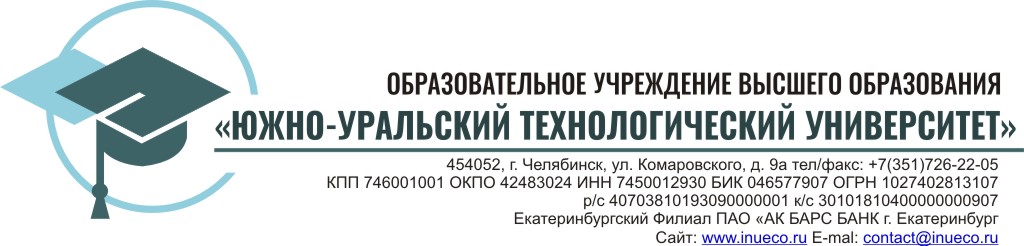 История Южно-Уральского технологического университета. Наши достижения. 2021 годВ 2021 г. Южно-Уральский технологический университет отметился новыми достижениями1 января Студенческий спортивный клуб ЮУТУ «Хаски» подвёл итоги финала основного отборочного этапа Чемпионата АССК России по шахматам. Турнир состоял из групповых этапов, участники были распределены на подгруппы из которых по 4 человека вышли в плей-офф с выбыванием после одного поражения. По итогам соревнований места распределились следующим образом: Юноши: 1 место — Аминов Динислам, Ю-201, 2 место — Аскаров Радик, ЭБ-108, 3 место — Сергей Живулько, ТД-406. Девушки: 1 место — Александра Голинка, Ю-301, 2 место — Ольга Шишкина, ТД-106, 3 место — Русалина Жамалетдинова, ТД-106а. Социальные партнёры мероприятия: Дом.ru, Солянка в ЛАЗЕРФОРС! Челябинск, Батутный Центр ZERO GRAVITY Челябинск, ресторан быстрого питания KFC, Додо пицца 2 января руководитель ОПОП «Технология транспортных процессов», зав.кафедрой «Техники и технологии» Крапивина Е.А. успешно прошла курсы повышения квалификации по дополнительной профессиональной программе «Цифровые технологии в управлении технической эксплуатацией транспорта при реализации образовательных программ ФГОС 3++ в ФГБОУ ВО «Российский государственный аграрный университет МСХА имени К.А.Тимирязева» и получила удостоверение3 января Лидеры Студенческого спортивного клуба «Хаски» подвели итоги основного отборочного этапа Чемпионата АССК России среди юношей и девушек по настольному теннису. После всех сыгранных матчей, места распределись следующим образом: Юноши: 1 место — Дмитрий Циулин, М-403, 2 место — Арчегов Владислав, ТД-206, 3 место — Евгений Прокопенко, ГМУ-302. Девушки: 1 место — Екатерина Шалгинбаева, М-203, 2 место — Элен Каримова, ТД-106, 3 место — Вероника Абгарян, ТД-4064 января Шевченко Ксения (ГМУ-302) отмечена сертификатом за участие в VI Всероссийской студенческой Олимпиаде Системы Главбух 2020/2021. 5 января Общероссийская общественная организация поддержки президентских инициатив в области здоровьесбережения нации «Общее дело» наградила команду ОУ ВО «Южно-Уральский технологический университет» за участие и прохождение в полуфинал конкурса «Здоровая Россия — Общее дело», направленного на формирование здорового образа жизни подрастающего поколения. За подготовку команды к полуфиналу в Областном этапе конкурса «Здоровая Россия — общее дело», направленного на здоровьесбережение нации и культурно-нравственное воспитание подрастающего поколения, а также вклад в развитие добровольчества в новом направлении здоровьесбережения отмечены благодарственным письмом Турлыбкова Оксана Геннадьевна, Нагорная Мария Сергеевна, Пряхина Надежда Александровна, Абгарян Вероника, Ахметшина Регина, Голинка Александра, Дорофеев Максим, Манатова Милена, Шалгинбаева Екатерина. 6 января Отделом практик и содействия трудоустройству обучающихся и выпускников ЮУТУ была организована встреча руководителей образовательных программ по направлениям подготовки  ЮУТУ «Строительство», «Электроэнергетика и электротехника», «Технология транспортных процессов», «Информационные системы и технологии» с представителем ООО Специализированный застройщик «ПСФ «КРОСТ», г. Москва — работодателем Распоповым Алексеем Викторовичем. На встрече обсуждалась перспектива трудоустройства выпускников ОУ ВО «ЮУТУ» в Концерн «КРОСТ». Концерн «КРОСТ» — промышленный комплекс концерна, реализующий масштабные проекты полного цикла с участием лучших мировых архитекторов, концерн имеет опыт реализации комплеса реконструкции квартальной застройки, а также развивающий собственное инновационное производство строительных материалов.7 января Айхель Яна (А-110) отмечена сертификатом за участие в образовательной программе онлайн «Кадр Возможностей»9 января начальник отдела по работе с молодежью Южно-Уральского технологического университета Пряхина Н.А. приняла участие во встрече с представителями образовательных организаций высшего образования Челябинской области, ответственными за реализацию молодежной политики, организованной Главным управлением молодежной политики Челябинской области.10 января Председатель Студенческого научного общества Максимова Наталья отмечена дипломами за участие в II-х этапах Конкурса научно-биографических докладов «Экономика в лицах» в рамках Уральской молодежной конференции «Современные финансы и цифровые технологии УМКО-2020» (г. Екатеринбург), научный руководитель, доцент кафедры «Экономика и управление» Гарипов Роберт Ильизаревич награжден благодарственным письмом за подготовку докладчика.10 января Лидеры Студенческого спортивного клуба ЮУТУ «Хаски» отмечены сертификатами за участие в образовательной программе: «ТОП-100: спорт-медиа» в рамках Студенческого праздника «Новогодний пьедестал - 2020» 11 января проректор по внеучебной работе ОУ ВО «Южно-Уральский технологический университет» Нагорная Мария Сергеевна вошла в состав Общественного совета при Главном управлении молодёжной политики Челябинской области (приказ Главного управления молодёжной политики Челябинской области от 11.01.2021 № 2), созданного во исполнении Федерального закона от 21.07.2014 № 212-ФЗ «Об основах общественного контроля в Российской Федерации», Закона Челябинской области от 13.04.2015 № 155-ЗО «Об общественном контроле в Челябинской области» с целью оптимизации взаимодействия ГУМП ЧО и гражданского общества в решении наиболее значимых направлений деятельности по реализации государственной молодёжной политики  на Южном Урале11 января вышел в свет новый номер научного журнала ЮУТУ «Управление в современных системах» (Выпуск № 4 (28) декабрь 2020, ISSN 2311-1313): УПРАВЛЕНИЕ В СОЦИАЛЬНО-ЭКОНОМИЧЕСКИХ СИСТЕМАХ: УПРАВЛЕНИЕ В СОЦИАЛЬНО-ПОЛИТИЧЕСКИХ И ПРАВОВЫХ СИСТЕМАХ: Аббасов П.Р. Актуальные проблемы правового регулирования экологического образования. УПРАВЛЕНИЕ СИСТЕМАМИ В МАРКЕТИНГЕ И МЕНЕДЖМЕНТЕ: Соколов К.О., Соколова М.И., Матвеева А.В. Управление креативностью персонала предприятия. УПРАВЛЕНИЕ РАЗВИТИЕМ СОЦИАЛЬНО-ЭКОНОМИЧЕСКИХ СИСТЕМ: Довбий И.П., Кондратов М.В., Кобылякова В.В., Дегтеренко А.Н. Возобновляемая энергетика России: потребности и возможности регионов; Боровинских В.А., Шульгина А.В., Рознина Н.В., Поверинова Е.М. Применение физическими лицами налоговых вычетов при уплате налога  на  доходы физических лиц; Комарова О.В., Черня Д.А. Региональные институты государственно-частного партнерства в Уральском федеральном округе: оценка уровня и перспектив развития; Шеломенцев А.Г., Гончарова К.С., Воронина Л.В.  Модели миграционной динамики населения на территории Арктической зоны Российской Федерации. Научная дискуссия: Бугаевский К.А., Пешиков О.В. Память о Петре Аркадьевиче Столыпине в отражении средств коллекционирования; Горяйнова Н.М., Горяйнов В.Н., Позднякова Ж.С. Современная управленческая культура: краткий феноменологический и историко-социологический анализ; Ещеркина Л.В., Скачкова Е.А., Казаченок Ю.В., Циплакова Е.М. Кросс-культурные предпринимательские коммуникации в экономическом дискурсе англоязычного пространства; Лихолетов В.В., Пестунов М.А.   Псвевдоинновации  и  конфликты  интересов  в инновационной  сфере  современной России как угроза национальной безопасности.12 января Студенческий отряд проводников «Линия жизни» боец Алсу Зиннатуллина и пресс-секретарь Анастасия Кулакова отмечены за участие в областном марафоне «Новогодний экспресс»13 января Руководитель Волонтёрского объединения «Твори Добро» Манатова Милена Рамилевна получила сертификат за участие в III Международной научно-практической конференции «Экстрабилити как феномен инклюзивной культуры. Формирование инклюзивной культуры в цифровом пространстве», организованной Уральским федеральным университетом им. Б.Н.Ельцина13 января состоялось вручение дипломов о высшем образовании выпускникам заочной формы обучения по направлению подготовки «Юриспруденция»,14 января Руководитель Волонтёрского объединения «Твори Добро» Манатова Милена Рамилевна отмечена благодарственным письмом за организацию и проведение слёта волонтёров Южного Урала «Тепло» 15 января студентка ЮУТУ Саломатова Мария под руководством научного руководителя и. о. зав. кафедрой "Техника и технологи" Крапивиной Е. А. приняла участие в международном конкурсе "Технологии развития будущего", проводимого 25.12.2020 Западно-Сибирский научным центром. По итогам конкурса студентке академической группы ЭБ-208 вручили диплом I степени, сертификат участника и сборник РИНЦ.16 января Волонтерское объединение «Твори добро» Южно-Уральского технологического университета отмечено сертификатом участника Всероссийского конкурса студенческих волонтерских организаций «СВОИ».18 января  обучающиеся заочной формы обучения ЮУТУ 1 курса Магистратуры по направлению «Менеджмент» приняли участие в онлайн-интенсивах «Основы программирования», «Продвигаем бизнес с помощью таргетированной рекламы» и др., организованных образовательным порталом «GeekBrains». По завершению интенсивов, студенты были отмечены сертификатом участника. 19 января  подведены итоги VI Всероссийского конкурса на лучшую научную работу студентов и аспирантов в области регионоведения и международных отношений им. профессора С.Б. Лаврова, организованного Санкт-Петербургским государственным экономическим университетом. В конкурсе приняли участие 89 студентов из 8 вузов России, среди которых студенты ОУ ВО «Южно-Уральский технологический университет». Пряхина Екатерина награждена грамотой конкурса за научно-исследовательскую работу «Международное сотрудничество по вопросам противодействия незаконному обороту наркотических средств и психотропных веществ» (н.р. Сотникова Л.В.),   Рухменёва Юлия Николаевна награждена грамотой конкурса за научно-исследовательскую работу «Актуальность сохранения зданий начала 20 века в стиле конструктивизм в городе Челябинске» (н.р. Граханов Д.А.)20-31 января в ОУ ВО «Южно-Уральский технологический университет» проведены курсы по программе дополнительного профессионального образования «Управление воспитательным процессом в образовательной организации высшего образования в рамках реализации Федерального закона от 31.07.2020 № 304-ФЗ "О внесении изменений в Федеральный закон «Об образовании в Российской Федерации» по вопросам воспитания обучающихся": современные подходы и технологии». Участниками Программы курсов стали не только преподаватели и сотрудники (представители Совета по внеучебной воспитательной работе Университета, кураторы академических групп, руководители ОПОП ВО, представители Службы психолого-педагогического сопровождения и социальной поддержки обучающихся и др.), но и студенты (лидеры Студенческой ассоциации (объединенный совет обучающихся), Студенческого научного общества, старостата и др.). 20-21 января состоялись XIII Традиционные выездные сборы Студенческой ассоциации Южно-Уральского технологического университета по программе «Развитие общественной организации, лидерство, и командообразование», посвященные 25-й годовщине Университета на базе Молодежного комплекса «Черемушки» (на оз. Сугояк). Темой сборов был выбран «Космос» в честь юбилея полёта первого человека в космическое пространство. В рамках сборов организаторы (Ассоциация выпускников ЮУТУ, отдел по работе с молодёжью, Студенческая ассоциация (объединённый совет обучающихся) провели для участников огромное количество интересных тренингов: игры на сплочение и командообразование; интеллектуальная игра «Квиз-плиз: Сытые игры»; спортивная эстафета «Звёздные войны»; ночной квест «Вперёд, к звёздам!»; Посвящение в лидеры Студенческой ассоциации; Огонёк, песни под гитару; Зарядка; Утренняя арт-терапия; Фотоквест (темы: «Земля в иллюминаторе видна», «Звёзды бывает видно только в темноте», «Это один маленький шаг для человека», но гигантский скачок для всего человечества», «Он сказал: «Поехали!» и махнул рукой», «Даже самой яркой звезде нужны маленькие звёздочки»,  «И снится нам не рокот космодрома», «Давным-давно в далёкой галактике…», «Зачем нам нужно смотреть на небо, чтобы насладиться звёздами, когда главные звёзды – это мы?!», «Главное в космосе – это его необъятность», «Если ты не можешь улететь в космос, сделай так, чтобы он прилетел к тебе», «Каждому космосу нужен свой Гагарин», «Вселенная – это рахнообразие в единстве» и др.); Воркшоп …и многое другое. Социальный партнер ЮУТУ компания Дом.ru — HR-generalist Соболева Екатерина Александровна провела для участников сборов различные творческие и нестандартные игры. Лидеры Студенческой ассоциации: Студенческого спортивного клуба «Хаски», Студенческого научного общества, Волонтерского объединения «Твори добро», Клуба интеллектуальных игр «Контраст», пресс-центра «Олимп»,  вокальной студии «Созвездие», Штаба студенческих отрядов ЮУТУ: Студенческого отряда проводников «Линия жизни», Студенческого педагогического отряда «PoweR», Студенческого сервисного отряда «Аквамарин», др. студенческих объединений проявили себя максимально активно, сотрудничая с ребятами всех студенческих объединений как единое целое. Все организованные мероприятия были очень веселыми, интересными, а самое главное познавательными! Традиционно на сборах определяются самые яркие лидеры СА по мнению самих участников, организаторов ЮУТУ и Дом.ru, лидерами сборов СА 2021 года стали: Шалгинбаева Екатерина, М-303. Тагирова Мария, Ю-301. Каримова Элен, ТД-106. По мнению компании Дом.ru лидерами стали:   Перцев Иван, Ю-101. Волощенко Владислав, ТД-206. Сухонин Иван, ТД-106а. 20-21 января руководитель учебно-научной лаборатории социально-экономических исследований Ромодина Анна Михайловна приняла участие в обучающем семинаре Ассоциации реабилитационных центров «Южный Урал без наркотиков». Семинар реализован в рамках реализации проекта «Ресурсный центр «Жизнь без зависимости» при поддержке Фонда Президентских грантов. Данный семинар был направлен на просвещение граждан и специалистов, имеющих отношение к проблеме зависимости от психически активных веществ22 января Руководитель Штаба студенческих отрядов ОУ ВО «Южно-Уральский технологический университет» Юлия Гриценко встретилась с представителями Вооруженных сил РФ в рамках реализации патриотической добровольческой акции «Память» (всероссийский грант).22 января Руководитель учебно-научной лаборатории социально-экономических исследований Ромодина А.М. приняла участие в информационно-методическом совещании «Взаимодействие различных учреждений и организаций в сфере региональной социальной реабилитации лиц, страдающих алкогольной и наркотической зависимостями». Цель мероприятия — системно-коммуникативное сотрудничество с органами власти и общественными организациями, осуществляющих реабилитацию, ресоциализацию и социальную адаптацию лиц с алкогольной и наркотической зависимостью. Участниками данного совещания стали представители государственных органов власти, реабилитационных центров и общественных организаций. В рамках совещания выступили с докладами: Цибарт Евгений Владимирович — Президент Ассоциации реабилитационных центров «Южный Урал без наркотиков» Уральский Артем Евгеньевич – помощник депутата Законодательного Собрания Председателя комитета по социальной политике Буякова Сергея Николаевича Новохацки Анастасия Васильевна — зав. каб. медицинского психолога ГБУЗ «ЧОНКБ» Тимофеева Вероника Владимировна — главный специалист отдела программ и мероприятий в сфере занятости населения Главного управления по труду и занятости населения Челябинской области Темерханова Татьяна Николаевна — кейс менеджер БФ «Источник Надежды» Сорокин Дмитрий Николаевич — начальник отделения профилактики лиц, употребляющих наркотические средства, психотропные вещества отдела межведомственного взаимодействия в сфере профилактики, административной практике и документирования наркопритонов Управления по контролю за оборотом наркотиков ГУ МВД России по Челябинской области Ильченко Кирилл Юрьевич – руководитель постлечебной программы социальной адаптации АНО ЦСА «Спарта 74».январь Проректор по научной работе Валько Данила Валерьевич принял участие в онлайн-курсе «Финтех-тренды», организованном «Тинькофф Образование»25 января Лидеры Студенческой ассоциации (объединенного совета обучающихся) ЮУТУ организовали флешмоб, в рамках которого поздравляют всех студентов ЮУТУ с Днём российского студенчества, Татьяниным днём (Указ Президента России № 76 от 25 января 2005 года «О Дне российского студенчества» официально утвердил «профессиональный» праздник российских студентов).25 января Студенческий спортивный клуб «Хаски» в ЛД «Уральская молния» принял участие в одном из грандиознейших событий «Студенческая спортивная ночь», где прошло награждение победителей и лучших спортсменов Универсиады Челябинской области среди образовательных учреждений высшего образования 2019-2020 уч.года (ССК «Хаски» занял 1 место в своей подгруппе).  «Звёздами студенческого спорта» стали: Александра Голинка (Ю-301), Арман Сагандыков (Ю-401), Вероника Абгарян (ТД-406), Максим Дорофеев (ТД-206), Екатерина Федоровцева (ТД-206), Сергей Живулько (ТД-406). Руководитель Студенческого спортивного клуба «Хаски» Оксана Геннадьевна Турлыбекова награждена Благодарственным письмом Министерства по физической культуре и спорту Челябинской области и Дирекции спортивно-массовых мероприятий и ВФСК «Готов к труду и обороне (ГТО) в Челябинской области».25 января Студенческий спортивный клуб «Хаски» ЮУТУ принял участие в знаменательном мероприятии: в России впервые подписано соглашение о сотрудничестве РССС и АССК России на региональном уровне! Руководитель регионального отделения Российского студенческого спортивного союза в Челябинской области Пётр Юрьевич Галкин и руководитель регионального отделения Ассоциации студенческих спортивных клубов России в Челябинской области и председатель ССК «Хаски» Южно-Уральского технологического университета Александра Васильевна Голинка подписали соглашение о сотрудничестве и взаимодействии25 января в рамках празднования Всероссийского дня студенчества команды студенческих объединений ЮУТУ приняли участие в интеллектуальной онлайн-игре «Хвостов.net», организованной ГБУ «Молодежный ресурсный центр». Команда Студенческого научного общества «Студенческое научное общество ЮУТУ»: Максимова Наталья, Белокобыльская Валерия, Саломатова Мария, Рухменёва Юлия. Команда Волонтерского объединения «Твори добро»: Султанова Юлиана, Хакимова Элиана, Федоровцева Екатерина, Деменьшина Алёна, Манатова Милена. Команды Штаба Студенческого отряда ЮУТУ: Команда СсервО «Аквамарин» «Кристаллики»: Ляпина Ирина, Павлов Александр, Тагирова Мария, Гиляжитдинова Ангелина. Команда СОП «Линия жизни»  «Космонавты»: Рукавишникова Анастасия, Мартемьянова Валерия, Зиннатуллина Алсу. Команда СПО «PoweR» «Иноплешилянцы»: Никитина Анастасия, Волощенко Владислав, Пряхина Екатерина, Гущина Яна.25-30 января преподаватели и сотрудники ЮУТУ приняли участие в VIII Зимней школе преподавателя «Изменяющиеся институты и организационная поддержка трансформации», организованной  образовательной платформой Юрайт. Пять дней онлайн-интенсива позволили заглянуть в завтрашний день образования, пообщаться с коллегами со всей России (более 10 тысяч участников из более 2 тысяч учебных заведений), погрузиться в инновации и опыт ведущих университетов мира, узнали новое о проектном обучении, трудоустройстве выпускников, новой академической культуре, новом поколении образовательных сервисов и многое другое: «Изменяющиеся институты и организационная поддержка трансформации», «ЦУМК и новое поколение образовательных сервисов», «Проектное обучение и трудоустройство выпускников», «Исследования образования и анализ данных», «Новая академическая культура»26 января Проректор на научной работе Д.В. Валько ЮУТУ отмечен благодарностью Министра образования и науки Челябинской области за работу в составе жюри регионального этапа Всероссийского конкурса инновационных экономических проектов «Мои зеленые СтартАпы» 27 января состоялось собеседование с обучающимися ЮУТУ – претендентами на участие в Программе «Грант Ректора». В индивидуальном собеседовании приняли участие 16 студентов в очном формате и 5 студентов в дистанционном формате на платформе «Teams». 27 января в День полного снятия блокады города Ленинграда (1944) студенты ЮУТУ возложили цветы на Ленинградском мосту.28 января  состоялась интерактивная лекция для первокурсников ОУ ВО «ЮУТУ» «180 лет со дня рождения Василия Осиповича Ключевского (1841-1911), историка, профессора, академика»январь ОУ ВО «Южно-Уральский технологический университет» в январе заключил соглашения о сотрудничестве и социальном партнёрстве с АНО ЦСА «Спарта 74» и Ассоциацией «Южный Урал без наркотиков». Организации ведут деятельность, касающуюся охраны здоровья граждан, пропаганды здорового образа жизни, в том числе, и по реабилитации, социальной и трудовой реинтеграции людей с алкогольной, наркотической или иной токсической зависимостью, а также людей, инфицированных вирусом иммунодефицита человека. Цель данных соглашений — содействие образовательной и исследовательской деятельности обучающихся и специалистов в сфере социальной адаптации и психолого-педагогической работы, а также содействие проведению совместных научных исследований и проектов.1 февраля преподаватели кафедр «Техника и технология», «Экономика и управление» Валько Д.В., Ткачев А.Н., Волков П.В. получили сертификаты о прохождении курсов повышения квалификации в Томском государственном университете по программам; «Искусственный интеллект, большие данные и машинное обучение», «Сквозные технологии. Информационная инфраструктура, цифровая среда и искусственный интеллект», «Образовательные программы нового поколения в IT: требования, проектирование, реализация. Спецификация и проектирование»2 февраля Решением Президиума Челябинской городской Думы от 29.06.2020 № П8/11 за значительные успехи и заслуги в трудовой деятельности в сфере высшего образования на территории города Челябинска Почётной грамотой Челябинской городской думы награждён проректор по административно-хозяйственной части ОУ ВО «Южно-Уральский технологический университет» Федосеев Александр Николаевич3 февраля студенты и сотрудники ЮУТУ приняли участие в региональном опросе-анкетировании - ежегодном мониторинге развития наркоситуации на территории Южного Урала «Оценка наркоситуации в Челябинской области», организованном Министерством общественной безопасности Челябинской области  в соответствии с перечнем поручений Президента РФ.4 февраля грандиозным Гала-концертом завершился конкурс «Мисс Студенчество» в ЮУТУ. Более 30 участниц приняли участие в Отборочном туре, 16 участниц прошли в финал Конкурса. На протяжении двух месяцев участницы принимали участие в мастер-классах по танцам, вокалу, пластике, визажу и т.д.  «Вице-Мисс Студенчество»:  Ломовцева Дарья (ПОУ «УРК»),   Алексеева Екатерина (ПОУ «УРК»),   Первушина Алиса (ОУ ВО «ЮУТУ», ЭБ-408),   Кислицина Алина (ОУ ВО «ЮУТУ», Ю-201а),   Булатова Екатерина (ПОУ «УРК»). Главный титул «Мисс Студенчество» и приз (обучение на безвозмездной основе в Университете) вручили студентке ЮУТУ Каримовой Элен, которая является студенткой группы ТД-106, кандидатом в бойцы Студенческого сервисного отряда «Аквамарин», лидером XIII Сборов Студенческой ассоциации, солисткой Вокальной студии «Созвездие» и лидером Студенческого спортивного клуба «Хаски». Членами жюри выступили: актёр, шоумен А.В. Карапетян и стилист, имиджмейкер, продюсер А.Туманов. 5-7 февраля СПО «PoweR» Южно-Уральского технологического университета выступил в качестве волонтеров на Этапе Кубка мира по сноуборду 2021 на территории курорта «Банное».8 февраля проректор по научной работе ЮУТУ Валько Данила Валерьевич принял участие во встрече с руководителями образовательных организаций высшего образования, научной общественностью и молодыми учеными, посвященной Дню российской науки. Встреча организована и проведена под председательством Губернатора Челябинской области А.Л. Текслера.8-11 февраля Начальник отдела по работе с молодежью ЮУТУ Пряхина Н.А. совместно с представителями Студенческого совета общежития и комендантами общежитий  организовали и провели встречи с проживающими в общежитиях. В рамках встреч проводился плановый осмотр комнат, обсуждались вопросы по поводу выполнения правил общежитий и обозначен план работы Студенческого совета общежития на второй семестр 2020-2021 уч.года.9 февраля подведены итоги регионального Фестиваля науки в ЮУТУ. Фестиваль посетили более 200 человек — обучающиеся первого курса ЮУТУ, актив ПОУ «УРК», а также члены Студенческого научного общества УрСЭИ АТиСО и Студенческого актива ЧОУВО МИДиС. В организации мероприятий приняли участие четыре кафедры Университета, научный отдел, учебно-научные лаборатории, студенческое научное общество. В этом году партнерами в организации выступили: АО "ЭР-Телеком Холдинг", бренд Дом.ru; Молодежный комплекс "Черемушки"; Совет молодых ученых Южно-Уральского государственного университета; Челябинский государственный университет; ООО ПСК «ИНЖТЕХСТРОЙ»; ООО «Центр экономической безопасности «Офицерское собрание»; Челябинская областная коллегия адвокатов "Академическая"; ООО СК «Альфа Строй»; ООО «СП «Минитуннельстрой» и др. Фестиваль охватил такие направления, как информационно-коммуникационные технологии, менеджмент, дизайн, экономика, право и др. В рамках фестиваля были организованы мероприятия как научного, так и прикладного характера. Программа Фестиваля состояла из 24 увлекательных и интеллектуальных мероприятий от сотрудников, преподавателей, Студенческого научного общества, Студенческого педагогического отряда «PoweR» и социальных партнеров ЮУТУ Самые активные участники Фестиваля: Перцев Иван (Ю-101), Слесарева Екатерина (Ю-101а), Айхель Яна (А-110), Жамалетдинова Русалина (ТД-106а), Булатов Евгений (ТД-106а), Оганесян Телман (ГМУ-102), Карташов Кирилл (М-103), Шамин Альберт (ТД-106), Каримова Элен (ТД-106), Усачева Анастасия (Д-105), Плеханов Никита (С-116), Зайцева Дарья (ЭБ-108), Циплаков Павел (ЭБ-108а), Свиренков Александр (ЭБ-108а), Овчинников Павел (И-107а), Юрин Данил (И-107а), Волков Ярослав (И-107). Победителями командных турниров стали: в квесте «Путешествие по научной стране ЮУТУ» команда группы И-107 «Солнечные зайчики» (Савченко Федор, Стафеев Владислав, Рыбин Павел); в интеллектуальной игре «Где логика?» команда группы А-110 (Тараманова Анастасия, Вернер Полина, Низамов Ярослав).9 февраля в рамках Фестиваля науки-2021 для обучающихся по направлению «Архитектура» 1 курса проведен мастер-класс «Градостроительное макетирование». Организатор МК  Денисова А.А., архитектор-градостроитель, старший преподаватель каф. «САиД»9 февраля в рамках Фестиваля науки проведен интерактивный мастер-класс «Экология и батарейки» для а.г. С-116, организованный студентами СНО УрСЭИ.9 февраля руководителем ОПОП «Таможенное дело» Суминой Н.В. для обучающихся а.г. ТД-106 организована и проведена Деловая игра «Таможенное дело».9 февраля для студентов а.г. Ю-101 и Ю-101а доцентом кафедры «Юриспруденция» Макашовой Т.П. проведен мастер-класс «Лучшие друзья следователя — это отпечатки!». 9 февраля в ЮУТУ доцентом кафедры «Экономика и управление» Гариповым Р.И. проведена деловая игра «Управление предприятием в условиях жесткой конкуренции» для обучающихся групп ЭБ-108 и ЭБ-108а.9 февраля в рамках регионального Фестиваля науки в ЮУТУ для обучающихся 1 курса по направлению «Дизайн» проведена интеллектуальная игра «Мозги в Дело». Игра организована доцентом кафедры «САиД» Епифановой А.Г.9 февраля Алексей Юрьевич Курбанов — заместитель директора по строительству ООО СК «Альфа Строй» провел для обучающихся по направлению «Строительство» мастер-класс «Бестраншейные технологии прокладки трубопроводов».9 февраля обучающиеся первого курса ЮУТУ по направлению «Менеджмент» и УРК приняли участие в интеллектуальной игре «Атомные дилеммы», проводимой доцентом кафедры «Экономика и управление» Жанной Сергеевной Поздняковой в рамках ежегодного Фестиваля науки в ЮУТУ.9 февраля в ЮУТУ организован и проведен практикум для обучающихся по специальности «Экономическая безопасность» на тему «Безопасность бизнеса». Спикером данного мероприятия выступил заместитель директора ООО «Центр экономической безопасности "Офицерское собрание"» Петров Олег Вячеславович.9 февраля обучающиеся по направлению «Государственное муниципальное управление» и специальности «Таможенное дело» приняли участие в деловой игре «Бизнес-квиз», проводимой студенческим активом ЧОУВО МИДиС в рамках регионального Фестиваля науки в ЮУТУ.9 февраля на ежегодном региональном Фестивале науки – 2021 проведен уникальный интерактивный мастер-класс «Бить или не бить?» от социального партнера ЮУТУ компании Дом.ru — HR-generalist Соболевой Екатерины Александровны для обучающихся а.г. ТД-106.9 февраля в рамках Фестиваля науки проведен мастер-класс «Секреты поиска информации», организованный кафедрой «Техника и технологии» на котором студенты группы И-107 узнали о секретах и фишках поиска в Интернете, индексе цитирования, ипмакт-факторе.9  февраля для студентов группы ГМУ-102 приглашённый гость ЮУТУ — кандидат филологических наук, доцент кафедры журналистики и массовых коммуникаций ФГБОУ ВО «ЧелГУ» Андрей Владимирович Сафонов провел интерактивный семинар «Как добиться успеха в публичной дискуссии».9 февраля в ЮУТУ кафедрой «Строительство, архитектура и дизайн» организован и проведен мастер-класс «Поделка из фетра» для обучающихся по направлению «Информационные системы и технологии», в рамках регионального Фестиваля науки-2021, приуроченного к Году науки и технологий в России.9 февраля доцент кафедры «Экономика и управление» ЮУТУ Позднякова Жанна Сергеевна организовала и провела деловую игру «Монополия». В данной игре приняли участие группы М-103 и Д-105. 9 февраля кафедрой «САиД» проведен мастер-класс «Творческий взгляд на архитектуру города» для обучающихся первого курса по направлению «Архитектура».9 февраля в ЮУТУ проведен мастер-класс «Figma: разработка интерфейсов» для а.гг. И-107 и И-107а, организованный доцентом кафедры «Техники и технологии» Мухиной Юлией Рамилевной.9 февраля в рамках Фестиваля науки-2021 состоялась интеллектуальная игра «Где логика», которую организовали лидеры СНО (Пряхина Е., Кошман К., Поленина В., Галямова А.) и представители СПО «PoweR». В игре приняли участие более 30 обучающихся 1 курса всех направлений/специальностей. 9 февраля в рамках Фестиваля науки в ЮУТУ лидеры СНО (Максимова Н, Демиденкова Е, Белокобыльская В., Тагирова М., Рогозина С.) организовали и провели квест «Путешествие по научной стране ЮУТУ». В квесте приняли участие более 30 обучающихся 1 курса всех направлений/специальностей. 9 февраля руководитель ОПОП «Юриспруденция» Сотникова Лилия Владимировна организовала и провела интеллектуальную игру «Кто хочет стать пенсионером?» для обучающихся первого курса по направлению «Юриспруденция».10 февраля обучающиеся ЮУТУ по направлению подготовки «Юриспруденция» приняли участие в серии интерактивных мероприятий, посвященных Году науки и технологий, организованных Челябинской областной универсальной научной библиотекой, познакомились с уникальной экспозицией музея права Южного Урала «Мировая юстиция России. 20 лет новой истории».11 февраля организован и проведен семинар Студенческого научного общества «СПУРТ в науку», вручены сертификаты программы «Грант Ректора» на безвозмездное обучение во втором семестре 2020/2021 уч.г.: Шишкиной Ольге (ТД-106), Казанцеву Никите (ТД-106), Шавриной Ксении (ГМУ-102), Шаимовой Карине (И-107), Юрину Данилу (И-107), Симинович Елизавете (Ю-101), Мариной Вере (Ю-101), Ляховенко Екатерине (Ю-101), Айхель Яне (А-110), Новиковой Милене (ЭБ-108)11 февраля кафедрой «Экономика и управление» организовано и проведено интерактивное занятие по дисциплине «Финансы» в рамках взаимодействия с работодателями и профориентационной работы для  обучающихся академических групп Эб-308, Эб-308а, М-103, ГМУ-102. Спикерами лекции выступили заместитель управляющего Челябинского отделения № 8597 ПАО «Сбербанк» России Антонов Андрей Леонидович, менеджер по зарплатным проектам Сутормина Лилия Ринатовна.11-12 февраля впервые в рамках Универсиады образовательных организаций высшего образования Челябинской области 2020-2021 уч.г. прошли соревнования по хоккею на валенках. Благодаря общим усилиям, упорной и слаженной игре хоккеисты Студенческого Спортивного клуба «Хаски» заняли 1 место. Соперниками наших спортсменов стали команды из Финансового университета (10:1), УрСЭИ (7:7), РАНХиГС (19:2). Поздравляем Владислава Волощенко, Вадима Зубенина, Армана Сагандыкова, Максима Дорофеева, Русалину Жамалетдинову, Максима Клейншмидта, Даниила Шумакова, Ивана Сухонина, Антона Попова, Валерию Яренских12 февраля волонтерское объединение «Твори добро» организовало участие студентов ЮУТУ во Всероссийских акциях благодарности к старшему поколению «Успей сказать "спасибо" лично» и «Родные объятия», проводимых Всероссийским общественным движением «Волонтёры Победы»12-19 февраля в рамках Соглашения с ГБУ «Молодежный ресурсный центр» в Южно-Уральском технологическом университете с для обучающихся групп Ю-101, Ю-101а, ТД-206, Тд-206а, И-207, Эб-208, ЭБ-208а, Ю-201, Ю-201а, Ю-301, Ю-301а, ГМУ-302, М-303, И-107, С-116, ТД-106, ТД-106а, М-103, Д-105, ЭБ-108, ЭБ-108а, ГМУ-102 организован показ полнометражного художественного кинофильма «Подольские курсанты» о подвиге подольских курсантов в октябре 1941 года под Москвой.13 февраля лидеры Студенческого Спортивного клуба «Хаски» приняли участие в XXXIX открытой Всероссийской массовой лыжной гонке «Лыжня России»14 февраля Научно-исследовательский институт мониторинга качества образования подтвердил Сертификатом качества № 2020/2/175 от 25.01.2021, что в период с 01 октября 2020 года по 25 января 2021 года Образовательное учреждение высшего образования «Южно-Уральский технологический университет» успешно прошёл независимую оценку качества образования по сертифицированным аккредитационным педагогическим измерительным материалам (АПИМ) Федерального интернет-экзамена в сфере профессионального образования по образовательным программам по направлениям подготовки/специальностям высшего образования: 09.03.02. Информационные системы и технологии; 13.03.02. Электроэнергетика и электротехника; 23.03.01. Технология транспортных процессов; 38.03.01. Экономика; 38.03.02. Менеджмент; 38.03.04. Государственное и муниципальное управление; 38.05.01. Экономическая безопасность; 38.05.02. Таможенное дело; 40.03.01. Юриспруденция; 07.03.01 Архитектура; 08.03.01 Строительство; 45.03.02 Лингвистика.15 февраля для Вице-Мисс и Мисс Студенчества ЮУТУ организованна фотосессия с полной подготовкой образа в кафе «Фонд Культуры»16 февраля проектный менеджер Челябинской региональной общественной организацией молодежи с ограниченными возможностями здоровья «Наше место» Замятина Дарья провела «Урок доброты: урок инклюзивного общения» для обучающихся первого курса по направлению подготовки «Юриспруденция».16 февраля представители Студенческого научного общества ЮУТУ: Зайцева Дарья (ЭБ-108), Новикова Милена (ЭБ-108), Агибалова Виктория (ЭБ-108), Казанцев Никита (ТД-106), Айхель Яна (А-110), Шишкина Ольга (ТД-106), Шаимова Карина (И-107) приняли участие в научном квесте, организованном УрСЭИ.16 февраля в ЮУТУ Штаб студенческих отрядов организовал и провел встречу с ректором Университета Молодчиком Анатолием Викторовичем, проректором по учебной работе Алферовой Людмилой Владимировной и проректором по внеучебной работе Нагорной Марией Сергеевной. Встреча была посвящена дню Российских студенческих отрядов. Участниками встречи стали активные бойцы и кандидаты трех отрядов: СПО «PoweR», ССервО «Аквамарин», СОП «Линия Жизни». Студенты вместе с ректором и проректорами обсудили темы о возможности создания нового медицинского отряда, о том, возможно ли в новом корпусе провести мероприятие областного масштаба и в каких отрядах они состояли в студенческие годы. Уникальным на встрече было то, что студенты в теплой и вдохновляющей обстановке раскрасили части пазла, которые все вместе собрали в общую картину и подарили ее к празднованию 25-летия ВУЗа.16 февраля в преддверии дня российских студенческих отрядов прошла штабная встреча «Своя игра», которую организовал студенческий отряд проводников «Линия Жизни».17 февраля студентка ЮУТУ, обучающаяся по направлению «Государственное муниципальное управление» Шевченко Ксения приняла участие в образовательной акции «Дипломатический диктант». Организаторы акции — Ресурсный центр «Академия общественных отношений» и Челябинская областная универсальная научная библиотека, партнёры — Правительство Челябинской области, Общественная палата Челябинской области, Фонд поддержки гражданских инициатив Южного Урала.17 февраля в день Российских студенческих отрядов состоялся зимний тематический квест «В РСО кайфово!». В квесте приняли участие команды: от СПО «PoweR»  «Инопрешиленцы» и «БЭМС», от СОП «Линия Жизни»  «Черепашки» и «PROводники», от ССервО «Аквамарин»  «Феникс» и «Нервы».  1 место заняла команда «Инопрешиленцы» студенческого педагогического отряда «PoweR».18 февраля  руководитель Студенческого спортивного клуба «Хаски», старший преподаватель кафедры Лингвистики и гуманитарных дисциплин Турлыбекова Оксана Геннадьевна прошла курсы повышения квалификации по дополнительной профессиональной программе «Тренировочная деятельность и управление сервисом в сфере фитнеса» в объеме 72 часов в ФГБОУ ВО «Марийский государственный университет» (г.Йошкар-Ола)18 февраля обучающиеся академической группы ГМУ-102 под руководством старшего преподавателя кафедры «Техника и технологии» П.В. Волкова приняли участие в конференции «Skolkovo Regions. Инновационная вакцина для экономики регионов».19 февраля проректор по внеучебной работе Нагорная М.С. и начальник отдела по работе с молодежью Пряхина Н.А. в онлайн-режиме приняли участие во Всероссийском Семинар-совещании по вопросу реализации Федерального закона от 31 июля 2020 г. № Э04-ФЗ «О внесении изменений в Федеральный закон «Об образовании в Российской Федерации» по вопросам воспитания обучающихся», организованном Департаментом молодежной политики Минобрнауки России (г. Москва). 19 февраля Штаб студенческих отрядов ЮУТУ выступил в финале XIV фестиваля танцев студенческих отрядов, где был представлен 21 танцевальный номер бойцов и кандидатов со всей Челябинской области. Номер от Штаба студенческих отрядов ЮУТУ прошел серьезный конкурсный отбор и попал в финал. Всего в нашей номинации «Массовый эстрадный танец» выступило 11 команд. В состав команды от ШСО вошло 15 представителей из отрядов СПО «PoweR», СОП «Линия Жизни» и ССервО «Аквамарин».20 февраля на основании Постановления Правительства РФ от 04.02.2021 № 109 «О внесении изменений в постановление Правительства РФ от 03 апреля 2020 г. № 440» продлена государственная аккредитация образовательных программ, реализуемых в ЮУТУ до 09.12.22 года.20 февраля Студенческой ассоциацией организован и проведен флешмоб «Защитники Отечества»20-21 февраля Студенческий спортивный клуб «Хаски» принял участие в соревнованиях по спортивному ориентированию в зачёт Универсиады образовательных организаций высшего образования Челябинской области 2020-2021 учебного года. Соревнования проводились по следующим дисциплинам вида спорта «спортивное ориентирование»:  лыжная гонка – выбор (мужчины, женщины) и  лыжная гонка – маркированная трасса (мужчины, женщины). Сборная Студенческого спортивного клуба ЮУТУ «Хаски» боролась с соперниками до последней минуты и по итогу заняла 2 место! Поздравляем Элен Каримову, Романа Корюхова, Русалину Жамалетдинову, Екатерину Федоровцеву21 февраля в Ленинградской областной торгово-промышленной палате состоялось заседание Аккредитационного Совета по принятию решений по профессионально-общественной аккредитации образовательных программ Южно-Уральского технологического университета, принято решение аккредитовать образовательные программы высшего образования, реализуемые в ЮУТУ, сроком на 5 лет («Экономическая безопасность», «Таможенное дело», «Строительство», «Электроэнергетика и электротехника», «Землеустройство и кадастры», «Технология транспортных процессов»)22 февраля специалист отдела дополнительного образования ОУ ВО «ЮУТУ» Назимова Юлия Сергеевна в период с 16 ноября по 24 декабря 2020 г. прошла повышение квалификации по дополнительной профессиональной программе «Цифровая трансформация дополнительного профессионального образования».23 февраля Саломатова Мария под руководством и.о. зав. кафедрой «Техника и технологии» Крапивиной Елены Александровны приняла участие в VII Всероссийской олимпиаде «Линия знаний: Психология общения». По итогам олимпиады студентка академической группы ЭБ-208 награждена дипломом I степени.24 февраля подведены итоги VI Всероссийской заочной олимпиады «Менеджмент и маркетинг: пути к совершенствованию», организованной кафедрой Экономики и управления ОУ ВО «ЮУТУ». Для участия в Олимпиаде было подано более 100 заявок, география участников насчитывает более 20 регионов (Гомель, Санкт-Петербург, Москва, Ашхабад, Нижний Новгород, Невинномысск, Челябинск, Волгоград, Казань, Райчихинск, Белгород, Балаково, Ташкент, Симферополь, Тула, Стерлитамак, Первоуральск, Якутск, Киров, Копейск, Чебоксары и другие). 1 место — Белоус Алёна Николаевна (НИУ РАНХиГС), 2 место — Петропавловская Анна Андреевна (Владивостокский государственный университет экономики и сервиса), 2 место — Головкова Александра Петровна (Костанайский региональный университет имени А.Байтурсынова), 3 место — Лановенко Анастасия Александровна (НИУ МГСУ)24 февраля Студенческий спортивный клуб ЮУТУ «Хаски» организовал провёл Открытый Чемпионат по гиревому спорту, посвященный Дню защитника Отечества! В соревнованиях приняло участие более 40 спортсменов различных весовых категорий. По итогам соревнований определились сильнейшие спортсмены: Девушки: Абсолютная весовая категория: 1 место — Федоровцева Екатерина, ТД-206; 2 место — Каримова Элен, ТД-106а; 3 место — Жамалетдинова Русалина, ТД-106. Юноши: Абсолютная весовая категория: 1 место — Живулько Сергей, ТД-406, 2 место — Дорофеев Максим, ТД-206, 3 место — Сагандыков Арман, Ю-40124 февраля Студенческий спортивный клуб ЮУТУ «Хаски» 24 февраля 2021 г. в спортивном зале ЮУТУ организовал и провёл Открытый Чемпионат по Дартсу, посвященный Дню защитника Отечества! Победитель определился по наибольшему количеству очков из 10 серий бросков. По итогам соревнований места распределились следующим образом:Девушки: 1 место — Каримова Элен, ТД-106а, 2 место — Федоровцева Екатерина, ТД-206, 3 место — Голинка Александра, Ю-301. Юноши: 1 место — Сагандыков Арман, Ю-401, 2 место — Дорофеев Максим, ТД-206, 3 место — Живулько Сергей, ТД-20624-25 февраля руководитель учебно-научной лаборатории социально-экономических исследований ЮУТУ Ромодина Анна Михайловна принял участие в обучающем семинаре Ассоциации реабилитационных центров «Южный Урал без наркотиков» на площадке ГБУЗ «Челябинской областной наркологической клинической больницы» в рамках реализации проекта Ресурсный центр «Жизнь без зависимости» при поддержке Фонда Президентских грантов25 февраля специалисты отдела дополнительного образования Южно-Уральского технологического университета (Крыгина Е.И., Казанцева Е.С., Назимова Ю.С.) получили сертификаты по итогам обучения в ФГБОУ ДПО «Государственная академия промышленного менеджмента имени Н.П. Пастухова» по дополнительной профессиональной программе «Разработка учебных модулей ДПО и модулей повышения квалификации и переподготовки рабочих и служащих (подготовка Разработчиков учебных модулей)» в объеме 72 часов25 февраля преподаватели кафедры Лингвистики и гуманитарных дисциплин Молодчик А.В. и Нагорная М.С. прошли курсы повышения квалификации «Содержание и методика преподавания предмета «История» в условиях реализации ФГОС ВО», организованные  Автономной некоммерческой организацией дополнительного профессионального образования «Национальный институт инновационного образования» (Ростов-на-Дону) в объеме 72 часов25 февраля в ЮУТУ состоялась V Всероссийская (с международным участием) научно-практическая конференция научных, научно-педагогических работников, аспирантов и студентов «Современная техника и технологии в электроэнергетике и на транспорте: задачи, проблемы, решения». На конференцию поступило 44 заявки от преподавателей, научных сотрудников, молодых ученых, аспирантов и студентов из образовательных организаций высшего образования г. Челябинска и Челябинской области (ОУ ВО «ЮУТУ», ФГБОУ ВПО «ЮУрГУ», ФГБОУ ВО «ЮУрГАУ»), гг. Москвы, Санкт-Петербурга, Новосибирска, Перми, Симферополя, Брянска, Астрахани, Казани, Севастополя, Азова, Архангельска и др., а также из Республики Беларусь и др. Участники из регионов России составили 65%. 26 февраля обучающаяся ЮУТУ по направлению «Государственное муниципальное управление» Патрушева Юлия Викторовна вошла в состав Молодёжной Избирательной комиссии Челябинской области VII созыва, избрана секретарем МИК ЧО.26 февраля состоялось вручение дипломов о высшем образовании выпускникам заочной и очно-заочной форм обучения по направлению подготовки «Менеджмент», «Строительство», «Экономика», «Землеустройство и кадастры», «Технология транспортных процессов».27 февраля Студенческий спортивный клуб «Хаски» в рамках Универсиады образовательных организаций высшего образования Челябинской области 2020-2021 учебного года приняли участие в соревнованиях по дартсу. Соревнования проводились по системе игры «Большой раунд» в три этапа: Первый этап — личный разряд: каждый участник выполняет 21 серию бросков, по 3 броска в каждой, последовательно с 1 по 21 сектор. Второй этап — парный разряд: Участвуют мужские и женские пары отдельно. Третий этап — командный разряд: упражнение «Большой раунд» по следующе схеме: первый участник выполняет броски в 1-й сектор, второй- во 2-й, третий- в 3-й, четвертый - в 4-й, первый - в 5-й, второй- в 6-й и так далее до 21 сектора. Сборная команда Студенческого спортивного клуба ЮУТУ «Хаски» впервые принимала участие в подобных соревнованиях и по итогу заняла 2 место!  Арман Сагандыков занял 3 место в личном первенстве среди всех ВУЗов Челябинской области! Поздравляем Армана Сагандыкова, Элен Каримову, Максима Дорофеева, Екатерину Федоровцеву.28 февраля обучающиеся ЮУТУ по направлению подготовки «Информационные системы и технологии» 1 курса под руководством доцента кафедры Техники и технологии Мухиной Юлии Рамилевны прошли курс «Figma. Начальный уровень» на образовательном портале «GeekBrains». Студенты изучили основы работы с графическим онлайн-редактором для создания интерфейсов программных продуктов. Юлия Рамилевна прошла курс «ReactJS» (современный JavaScript-фреймвок для front-end-разработки).1 марта ЮУТУ по итогам Всероссийского конкурса среди образовательных организаций высшего образования на лучшую практику организации деятельности студенческих отрядов в системе образования, организованном Российскими Студенческими Отрядами, при поддержке Минобрнауки России, стал первым негосударственным университетом в рейтинге. Конкурс проводился по следующим критериям: количество членов «РСО», работа бойцов на всероссийских трудовых проектах, наличие нормативных документов, освещение деятельности штаба на сайте вуза, наличие инфраструктуры — помещения и оборудования, работа бойцов по профориентации и ремонту объектов, участие в окружных и региональных мероприятиях, направленных на развитие движения. Заявлено было более 180 штабов со всей России, рейтинг составлен по итогам деятельности за 2020 год. Так, ЮУТУ вошёл в ТОП-50 вузов, где занял 13 место среди государственных университетов!1 марта состоялась интерактивная лекция для первокурсников ОУ ВО «ЮУТУ» и Кейс-конкурс, посвященные 160-летию со дня отмены императором Александром II крепостного права в России (1861)2 марта Руководители ОПОП «Технология транспортных процессов», «Электроэнергетика и электротехника», «Информационные системы и технологии» Крапивина Е.А., Ткачев А.Н. и Волков П.В. прошли обучение по программе «Создание эффективной цифровой образовательной среды» в Государственном автономном учреждении дополнительного образования Тюменской области «Региональный информационно-образовательный центр».2 марта в ЮУТУ проведен семинар Студенческого научного общества «Требования к оформлению текста научной статьи», организованный руководителем лаборатории научных исследований ЮУТУ Ромодиной А.М. 3 марта обучающиеся ЮУТУ приняли участие в круглом столе «Новые тенденции в международных отношениях в период пандемии», посвященном Международным процессам в 2020 году, их причинам и следствиям. Встреча проведена в Челябинской областной универсальной научной библиотеке. Экспертом в данной теме стала Васильевна Светлана Анатольевна (доцент ЧелГУ, к.п.н)3 марта участники Студенческого научного общества приняли участие в семинаре «Устное выступление», организованном руководителем СНО Пряхиной Надеждой Александровной3 марта обучающиеся ЮУТУ под руководством кафедры «Экономика и управление» приняли участие в Открытой международной студенческой Интернет-олимпиаде по экономике. В рамках олимпиады проверили свои знания академические группы ЭБ-208, ЭБ-208а, ЭБ-308, ЭБ-308а, ЭБ-408, ЭБ-508 – специальность 38.05.01 «Экономическая безопасность»; ТД-206, ТД-306 – специальность 38.05.02 Таможенное дело; Э-409 – направление подготовки 38.03.01 Экономика; М-203, М-303 – направление подготовки 38.03.02 Менеджмент; ГМУ-302, ГМУ-402 – направление подготовки 38.03.04 Государственное и муниципальное управление; Д-405 – направление подготовки 54.03.01 Дизайн; А-410 – направление подготовки 07.03.01 Архитектура; С-416 – направление подготовки 08.03.01 Строительство. Общее количество участников – 105 обучающихся Университета. Итогами первого тура стали достойные результаты обучающихся, которые прошли во второй очный тур: Сидоренко Никита Андреевич, Д-405 (53 б). Губин Андрей Сергеевич, ТД-306 (50 б). Махин Ярослав Александрович, ТД-306 (50 б). Поглазова Алёна Алексеевна, А-410 (60 б). Войнова Владислава Георгиевна, А-410 (54 б). Корягина Екатерина Константиновна, А-410 (54 б). Наумова Ольга Васильевна, ЭБ-408 (63 б). Зубкова Диана Максимовна, ЭБ-508 (57 б). Олигер Герман Вадимович, ЭБ-508 (57 б)4 марта студенты направления "Дизайн" получили возможность принять участие в мастер-классе «Креативное мышление как актуальный навык для графического дизайнера» кандидата культурологии, бизнес-тренера по развитию soft skills Зонального учебно-методического центра профсоюзов Санкт-Петербурга, специалиста по связям с общественностью Добриковой Алии Ануваровны «Креативное мышление как актуальный навык для графического дизайнера» 4 марта  Библиотечно-информационный центр ЮУТУ провёл опрос-анкетирование обучающихся «Какие книги интересны молодежи?» для формирования фонда книг Университета.4 марта кафедра Юриспруденции  организовала и провела круглый стол «Проблемные вопросы правового регулирования предпринимательской деятельности» для обучающихся 1 курса по направлению подготовки 40.03.01 Юриспруденция.4 марта лидеры Студенческой ассоциации приняли участие в акции «Снежный апельсин» в честь празднования дня рождения Всероссийской акции взаимопомощи, организованной Региональным отделением Общероссийского народного фонда в Челябинской области.4 марта прошла Отрядная встреча бойцов и кандидатов студенческого сервисного отряда «Аквамарин»5 марта Программа поддержки образования и карьеры для студентов «Главбух Студенты» вырахила благодарность ректору ОУ ВО «Южно-Уральский технологический университет» Анатолию Викторовичу Молодчику и всему профессорско-преподавательскому составу за вклад в развитие профессиональных компетенций молодых специалистов.  Студенты ЮУТУ показали высокие результаты в рамках первого этапа VI Всероссийской Олимпиады по бухучету и обучения по программе Кадрового резерва,  успешно справились с практическими заданиями, прошли кейсы онлайн-стажировки и компаний КПМГ, СБЕР, Сибур, РБК, РЖД, КРОК, Газпром, и попали в реестр лучших молодых специалистов России5 марта Проректор по внеучебной работе Нагорная М.С. провела для студентов академических групп Ю-101 и Ю-101а (направление подготовки Юриспруденция) Южно-Уральского технологического университета интерактивный мастер-класс «Игры разума».6 марта Боец Студенческого отряда проводников «Линия жизни» Южно-Уральского технологического университета Зиннатуллина Алсу отмечена благодарственным письмом Главы города Челябинска Котовой Н.П. за активную общественную деятельность и мониторинг точек предприятий розничной и оптовой торговли.6 марта в ЮУТУ преподаватель  кафедры «Лингвистика и гуманитарные дисциплины» Ещеркина Л.В. организовала и провела интерактивные занятия для учащихся школы № 104.7 марта Студенческая ассоциация организовала и провела Флешмоб «8 Марта»7 марта Руководитель Студенческого спортивного клуба «Хаски» Турлыбекова Оксана Геннадьевна организовала и провела фотосессию для лидеров Студенческого самоуправления в преддверии 25-летия Университета.8 марта Студенческий спортивный клуб ЮУТУ «Хаски» подвёл итоги Отборочного этапа Чемпионата АССК по баскетболу среди женских команд, проходившего с 25 ноября 2020 по 17 февраля 2021 года. В Отборочном этапе приняли участие 12 команд: «Хаски», «Хаски 2.0», «Лучшие», «Sweet dream» и др. По итогам плей-офф места распределились следующим образом: 1 место команда «Хаски»: Голинка Александра, Михеева Анастасия, Владислава Субботина, Регина Хакимова. 2 место «Dark team»: Екатерина Шалгинбаева, Элен Каримова, Жамалетдинова Русалина. 3 место «Лучшие»: Гисматуллина Дарья, Кондратьева Ульяна, Сираканян Армик, Шишкина Ольга. Социальные партнёры мероприятия: Дом.ru, Солянка в ЛАЗЕРФОРС! Челябинск, Батутный Центр ZERO GRAVITY Челябинск, KFC предоставили подарочные сертификаты и сувениры для победителей.9 марта Студенческий спортивный клуб ЮУТУ «Хаски» подвёл итоги Отборочного этапа Чемпионата АССК по баскетболу среди мужских команд, проходившего с 25 ноября 2020 по 17 февраля 2021 года. В Отборочном этапе приняли участие 12 команд: «ОгоньВода», «НЕмощные», «ЮУТУ», «Зачинщики», «Силачи» и др. По итогам плей-офф места распределились следующим образом: 1 место команда «ЮУТУ»: Роман Григорьев, Дмитрий Дмитриев, Максим Дорофеев, Скоробогатый Никита. 2 место команда «ОгоньВода»: Мусанов Данил, Куприков Денис, Рахматулин Владимир. 3 место команда «Дружба»: Арман Сагандыков, Дмитрий Пестряев, Вячеслав Сафин. Социальные партнёры мероприятия: Дом.ru, Солянка в ЛАЗЕРФОРС! Челябинск, Батутный Центр ZERO GRAVITY Челябинск, KFC предоставили подарочные сертификаты и сувениры для победителей.9 марта прошли соревнования по плаванию в зачёт Универсиады образовательных организаций высшего образования Челябинской области 2020-2021 уч.г. Первым этапом прошли личные заплывы на 50 м в/стилем, брассом, на спине и т.д. Далее было эстафетное плавание вольным стилем 4х50м. Нашими соперниками стали команды из УрСЭИ, Фин.ун-та и т.д., сборная команда по плаванию Студенческого спортивного клуба ЮУТУ «Хаски» заняла почётное 2 место! Мы поздравляем Веронику Абгарян, Тимофея Карташова, Евгения Беер, Даниила Шумакова, Владислава Волощенко, Егора Хожаинова, Сергея Тищенко, Игоря Герасимова, Сергея Кокарева, Дениса Плотникова 9-10 марта прошли соревнования по волейболу в зачёт Спартакиады ВУЗов 2020-2021 уч.года. Мужская сборная Студенческого спортивного клуба ЮУТУ «Хаски» по волейболу обыграв соперников из УРСЭИ, РАНХиГС, Финансового университета в каждой игре со счётом 2:1, заняла 1 место! Поздравляем наших спортсменов: Армана Сагандыкова, Алексея Овчаренко, Сергея Живулько, Владислава Арчегова, Евгения Гракова, Дениса Демина, Вячеслава Сафина, Максима Дорофеева, Уулу Таалайбека, Джохонгира Абдужабборова9-12 марта доцент кафедры «Техника и технологии» ЮУТУ Олег Геннадьевич Завьялов представлял Южно-Уральский технологический университет с докладом: «Исследование оптимальеной геометрии опор с газовой смазкой при больших числах маха» на Международной научной конференции по математике и механике «IX Поляховские чтения» в Санкт-Петербургском государственном университете. В конференции участвуют ведущие математики и механики не только России, но и Европы. Всего приняли участие более 300 человек, среди них академики Российской Академии Наук, а также США, Германии, Франции, Болгарии, Беларуси.10 марта Студенческий спортивный клуб ЮУТУ «Хаски»  провёл соревнования по фитнес-планке для студентов Южно-Уральского технологического университета в рамках Студенческой спартакиады ЮУТУ. 1 место Субботина Владислава 5:05 (мин), 2 место Наумова Ольга 4:43 (мин), 3 место Шаимова Карина 4:33 (мин)10 марта на площадке ЮУТУ стартовали двухмесячные курсы Межвузовского центра подготовки вожатых, в рамках которых проходят обучение 13 кандидатов в бойцы СПО «PoweR»  10 марта Студенческий отряд проводников «Линия жизни» Южно-Уральского технологического университета  отпраздновал свой 11-й День рождения!11 марта проректор по научной работе ЮУТУ Валько Данила Валерьевич прошёл курс по дополнительной профессиональной программе «Консультант в области развития цифровой грамотности населения (цифровой куратор)» на базе АНО ДПО «Сетевой университет "Знание"» (72 часа). Обучение проходило согласно утвержденному Правительством РФ плану мероприятий по направлению «Кадры и образование» в рамках действия программы «Цифровая экономика Российской Федерации»11 марта Студенческий спортивный клуб ЮУТУ «Хаски» подвёл итоги Отборочного этапа Чемпионата АССК по волейболу среди мужских команд, проходившем с 15 декабря 2020 по 4 марта 2021 года. В Отборочном этапе приняли участие 12 команд - «Хаски-маски», «Зачинщики», «Dark», «Прайд», «Юрискисы» и тд. По итогам плей-офф места распределились следующим образом: 1 место команда «Хаски-маски»: Абдужабборов Жахонгир, Арчегов Владислав, Граков Евгений, Демин Денис, Дорофеев Максим, Живулько Сергей, Овчаренко Алексей, Оленин Владислав, Сагандыков Арман, Таалайбек Уулу. 2 место «Зачинщики»: Аскаров Радик, Медведев Вячеслав, Давлетов Руслан, Зубенин Вадим, Карташов Кирилл, Петрушенко Денис, Свиренков Александр, Циплаков Павел. 3 место «Dark»: Баязитов Алишер, Булатов Евгений, Васильев Даниил, Волощенко Владислав, Зохидов Элёрбек, Матвеев Богдан, Упругин Виктор, Циулин Дмитрий. Социальные партнёры мероприятия: Дом.ru, Солянка в ЛАЗЕРФОРС! Челябинск, Батутный Центр ZERO GRAVITY Челябинск, KFC предоставили подарочные сертификаты и сувениры для победителей.11 марта Студенческий спортивный клуб ЮУТУ «Хаски» подвёл итоги Отборочного этапа Чемпионата АССК по волейболу среди женских команд, проходившем с 15 декабря 2020 по 4 марта 2021 года. В Отборочном этапе приняли участие 12 команд - «Львицы», «Лучшие», «БЭМС», «Торнадо», «Хаски» и тд. По итогам плей-офф места распределились следующим образом: 1 место команда «Хаски»: Ефимочкина Анна, Жамалетдинова Русалина, Каримова Элен, Паршина Надежда, Смоленкова Елизавета, Таскина Ксения, Урушева Юлия, Фролова Светлана, Хакимова Диана, Шаимова Карина, Шалгинбаева Екатерина. 2 место «Flying fox»: Абгарян Вероника, Ахметшина Регина, Гисматуллина Дарья, Голинка Александра, Манатова Милена, Сираканян Армик, Ханяйкина Полина. 3 место «Львицы»: Выползова Валентина, Пряхина Екатерина, Тагирова Мария, Тиунова Александра, Шишкина Ольга, Яренских Валерия. Социальные партнёры мероприятия: Дом.ru, Солянка в ЛАЗЕРФОРС! Челябинск, Батутный Центр ZERO GRAVITY Челябинск, KFC предоставили подарочные сертификаты и сувениры для победителей.11 марта Штаб студенческих отрядов ЮУТУ представил своих кандидатов на отборочный тур Регионального конкурса «Мисс и мистер ЧОСО — 2020». От СПО «PoweR»:  Владислав Волощенко — комиссар и Дарья Зайцева — кандидат, от СОП «Линия Жизни» Ярослава Михайлова — кандидат и от ССервО «Аквамарин» Виктория Конгурякова — кандидат.11 марта доценты кафедры «Юриспруденция» Константин Анатольевич Новокшонов и Нина Александровна Новокшонова  в рамках дисциплины «Предпринимательское право» организовали и провели круглый стол для обучающихся групп ЭБ-108, ЭБ-108а, Ю-201, Ю-201а. На встрече обучающиеся 4 курса по направлению «Юриспруденция» представили доклады по актуальным проблемам.11 марта организован и проведен семинар Студенческого научного общества «Устное выступление»11-12 марта прошли соревнования по волейболу в зачёт Спартакиады ВУЗов 2020-2021 уч.года. Женская сборная Студенческого спортивного клуба ЮУТУ «Хаски» уступила в игре с командой РАНХиГС со счётом 0:2, выиграла оставшиеся команды из УРСЭИ, Финансового университета и ЧГИК со счётом 2:0, и заняла 2 место - Екатерина Шалгинбаева, Элен Каримова, Карина Шаимова, Елизавета Смоленкова, Юлия Урушева, Русалина Жамалетдинова, Диана Хакимова.13 марта доцент кафедры «Экономика и управление» Гарипов Р.И. в рамках занятия по дисциплине «Деньги, кредит, банк» организовал и провел для студентов группы Эб-108 и Эб-108а интерактивный семинар «О плавающей йене».13 марта волонтёры ВО «Твори Добро»  приняли участие в добровольческой акции «Продовольственный марафон»  для жителей Челябинского региона, попавших в трудную жизненную ситуацию, который прошел во всех магазинах сетей «Пятерочка» и «Перекресток» г. Челябинска.13 марта Штаб студенческих отрядов ЮУТУ в городе Миассе на горнолыжном курорте «Солнечная долина» приняли участие в этапе кубка мира по AUDI FIS SKI CROSS WORLD CUP. В качестве волонтёров выступили от СПО «PoweR»: командир отряда и комиссар ШСО ЮУТУ Екатерина Пряхина, боец — Арина Гадылшина и кандидат — Дарья Зайцева13 марта ССК «Хаски» принял участие в соревнованиях по армрестлингу в зачёт Универсиады образовательных организаций высшего образования Челябинской области 2020-2021 уч.г. Сборную Студенческого спортивного клуба ЮУТУ «Хаски» представили: Екатерина Федоровцева, Егор Хожаинов, Русалина Жамалетдинова, Ольга Шишкина, Алексей Овчаренко, Сергей Живулько, Равиль Ахмадеев, Кирилл Карташов. По итогам соревнований в личном зачёте Екатерина Федоровцева заняла первое место в своей категории, Егор Хожаинов занял третье место. Поздравляем сборную Студенческого спортивного клуба ЮУТУ «Хаски» с почетным командным первым местом14 марта Студенческий спортивный клуб ЮУТУ «Хаски» подвёл итоги промо-турнира по бадминтону в зачёт основного Отборочного этапа Чемпионата АССК России, проходившего с 17 февраля по 12 марта. Соревнования проходили по круговой системе каждый с каждым. Победителями стали: Девушки: 1 место - Вероника Абгарян, 2 место - Ольга Шишкина, 3 место - Екатерина Шалгинбаева. Юноши: 1 место - Максим Дорофеев, 2 место - Алексей Овчаренко, 3 место - Арман Сагандыков15 марта Штаб студенческих отрядов ЮУТУ организовал и провёл цикл мероприятий в честь своего Дня рождения 15 марта обучающиеся по направлению подготовки «Юриспруденция» приняли участие во встрече с работодателями - представителями одной из крупнейших юридических компаний России «БИЗНЕС-ЮРИСТ» 15-16 марта прошли соревнования по волейболу в зачёт Универсиады образовательных организаций высшего образования Челябинской области 2020-2021 уч.г. Мужская сборная Студенческого спортивного клуба ЮУТУ «Хаски» в очередной раз обыграла всех своих оппонентов из ЧГИК, УРСЭИ, РАНХиГС и т.д., со счётом 2:0, и заняла 1 место! Команда волейболистов: Арман Сагандыков, Алексей Овчаренко, Денис Демин, Сергей Живулько, Владислав Арчегов, Максим Дорофеев, Абдужабборов Жахонгир, Вячеслав Сафин, Далер Рафиев, Рузаль Рахимов. Тренер - Ксения Сергеевна Таскина 16 марта Лидеры Студенческого научного общества приняли участие в Ежегодном межвузовском конкурсе на лучшую студенческую работа «Шаг в науку — 2021», организованном Курским институтом кооперации (филиал) Белгородского университета кооперации, экономики и права. От Южно-Уральского технологического университета подано 15 заявок:   Саломатова Мария, ЭБ-208 «Психофизиологические основы профилактики интернет-зависимости у обучающихся вуза» (н. р. Крапивина Е.А.),   Келепова Маргарита, Ю-201 «Национальная стратегия действий в интересах женщин: тенденции, сложности, коррективы, международно-правовые обязательства» (н.р. Нагорная М.С.),  — ​Голинка Александра, Ю-301 «Правовое регулирование врачебной тайны в Российской Федерации» (н.р. Пищулина Т.В.), Поленина Виктория, Ю-201 «Нарушения прав адвокатов: профессиональные аспекты и способы защиты» (н.р. Макашова Т.П.),   Максимова Наталья, ЭБ-308 «Внедрение новых инструментов и технологий Блокчейн для преодоления финансово-экономического кризиса» (н.р. Гарипов Р.И.),   Шевченко Ксения, ГМУ-302 «Роль регионов-доноров УрФО в общем векторе развития России» (н.р. Сергеичева И. А.),   Белокобыльская Валерия, ТД-406 «Взыскание денежных средств в порядке регресса с должностных лиц таможенных органов» (н.р. Сумина Н.В.),   Швецова Анастасия, ГМУ-302 «Проблемы развития моногородов в регионе и их оценка (на примере Челябинской области)» (н.р. Позднякова Ж.С.),   Пряхина Екатерина, Ю-301 «Особенности правового регулирования социальных отношений в области материального обеспечения семей, имеющих детей» (н.р. Сотникова Л.В.),   Ляховенко Екатерина, Ю-101 «Миграционная политика Российской Федерации в рамках обеспечения национальной безопасности РФ и выполнения международно-правовых обязательств: актуальные проблемы и пути решения» (н.р. Нагорная М.С.),   ​Симинович Елизавета, Ю-101 «Защита прав ребёнка: проблемы правового регулирования» (н.р. Сотникова Л.В.),   ​Трякшина Юлия, Ю-201 «Проблема преступности несовершеннолетних на примере Российской Федерации: рост тяжких и особо тяжких преступлений» (н.р. Ефименко Е.Н.),  Марина Вера, Ю-101 «Насильственные преступления: особенности и способы профилактики» (н.р. Сотникова Л.В.),   ​Галямова Алина, Ю-201а «Защита прав детей, оставшихся без попечения родителей: проблемные аспекты и пути их решения (на примере Челябинской области)» (н.р. Пищулина Т.В.),   Рухменёва Юлия, А-210 «Варианты эстетического сдерживания деструктивного влияния современной торговой среды на исторические образы архитектуры» (н.р. Зудерман М.Р.)17 марта лидеры волонтерского объединения «Твори добро» Деменьшина Алёна и Шаимова Карина отмечены благодарственным письмом Челябинского областного отделения Общероссийской общественной организации малого и  среднего предпринимательства «Опора России» за активное участие и помощь в организации внеочередной конференции17 марта прошли соревнования по баскетболу среди девушек в зачёт Спартакиады среди высших учебных заведений города Челябинска на 2020-2021 уч.г. Поздравляем женскую сборную Студенческого спортивного клуба ЮУТУ «Хаски» с почетным командным первым местом: Александру Голинка, Милену Манатову, Владиславу Субботину, Веронику Абгарян, Регину Хакимову, Ольгу Шишкину, Сабину Юсупову.17 марта в ОУ ВО «Южно-Уральский технологический университет»  кафедрой «Экономика и управление» организован интерактивный семинар для обучающихся академических групп ЭБ-308, ЭБ-308а по специальности 38.05.01 Экономическая безопасность с участием руководителя направления страхование жизни ООО «Ингосстрах-жизнь» Рулёвой Натальей Викторовной. Целью семинара стало получение практических навыков по добровольному страхованию жизни согласно теме «Личное страхование. Характеристика основных подотраслей и видов личного страхования».17-18 марта прошли соревнования по волейболу в зачёт Универсиады образовательных организаций высшего образования Челябинской области 2020-2021 уч.г. Женская сборная Студенческого спортивного клуба ЮУТУ «Хаски» приложив огромные усилия, заняла 1 место, обыграв соперников Ранхигс, ЧГИК, УРСЭИ со счётом 2:0, и проиграв одну игру Финансовому университету. Желаем дальнейших успехов: Екатерине Шалгинбаевой, Юлии Урушевой, Элен Каримовой, Русалине Жамалетдиновой, Карине Шаимовой, Диане Хакимовой, Светлане Фроловой, Надежде Паршиной, Елизавете Смоленковой, Корнейчук Ирине, Кожевниковой Анастасии, Ишутиной Татьяне.18 марта в ЮУТУ состоялась Студенческая кафедральная научная конференция "Актуальные стратегии творческого поиска в строительстве, архитектуре и дизайне". 1-е место заняла Заслонова Ирина (СЗ-301) с работами ​"Актуальность лизинга в современном строительстве" и "Мансарды в современной реконструкции зданий"18 марта ЭБС Юрайт выразила благодарность преподавателям ЮУТУ. Исследовательская группа Юрайт.Статистика проанализировала цифровые следы и определила, что преподаватели Южно-Уральского технологического университета вошли в число наиболее активных преподавателей России по групповой работе со студентами на платформе ЭБС Юрайт и пригласила их провести открытый онлайн-мастер-класс и поделиться своим опытом, наработками, преподавательскими лайфхаками в рамках Юрайт.Академии 18 марта в рамках федеральной программы «Диалог на равных» в Южно-Уральском технологическом университете организована и проведена встреча с успешным человеком, федеральным спикером Викторией Александровной Шиманской, на которой обсуждалась тема «Как раскрыть свое предназначение. Навыки Будущего». Во встрече приняли участие более 150 человек! Виктория Александровна — автор первой российской запатентованной методики по развитию эмоционального интеллекта, доктор психологии, МВА, предприниматель, сооснователь компании SKILLFOLIO. Мероприятие было направленно на то, чтобы показать студентам к чему стремиться, как добиться успеха за счет своих навыков и как их реализовать.18 марта Представители Штаба студенческих отрядов ЮУТУ приняли участие в фестивале «Крымская весна», который проводится ежегодно в честь официального присоединения Крыма в состав Российской Федерации. 19 марта Максимова Наталья, председатель студенческого научного общества ЮУТУ совместно с научным руководителем Гариповым Р.И. приняла участие в I Международном конкурсе научных работ молодых ученых «Финансы в современном мире», организованном Финансовым Университетом при Правительстве Российской Федерации. Работа Натальи была отмечена дипломом 2 степени и благодарностью научного руководителя Гарипова Роберта Ильизаревича, доцента кафедры «Экономика и управление» «Финансы в современном мире».19 марта Студенческий спортивный клуб ЮУТУ «Хаски» подвёл итоги Отборочного этапа Чемпионата АССК по футболу среди мужских команд, проводимого с 16 февраля по 18 марта. В Отборочном этапе приняли участие 12 команд — «Стальные лисы», «Атлетико», «Боги футбола», «Торнадо», «Хаски» и тд. По итогам плей-офф места распределились следующим образом: 1 место команда «Хаски»: Арчегов Владислав, Баязитов Алишер, Волощенко Владислав, Зубенин Вадим, Матвеев Богдан, Миронов Евгений, Упругин Виктор. 2 место «Боги футбола»: Циплаков Павел, Свиренков Александр, Лихачев Дмитрий, Давлетов Руслан, Аскаров Радик, Абдужалилов Шукрулло. 3 место «Инь-янь»: Абдужабборов Джахонгир, Живулько Сергей, Овчаренко Алексей, Сагандыков Арман, Сираждинов Шамиль, Таалайбек Уулу Нуржигит. Социальные партнёры мероприятия: Дом.ru, Солянка в ЛАЗЕРФОРС! Челябинск, Батутный Центр ZERO GRAVITY Челябинск, KFC19 марта Отдел по работе с молодежью совместно со Студенческой ассоциацией (объединенный совет обучающихся) и членами Молодежной избирательной комиссии Челябинской области для обучающихся ЮУТУ организовали и провели профориентационную игру «Президент», позволяющая углубиться в проблематику избирательного права и избирательного процесса. В игре приняли участие более 40 человек. По итогам игры, участники одержавшие победу в каждой команде будут представлять Южно-Уральский технологический университет на областном этапе игры. Поздравляем победителей:  Хужин Денис, Ю-101,   Варганова Алена, Ю-101,   Русина Василиса, ГМУ-102,   Орлова Анастасия, Ю-101,   Уфимцева Алина, Ю-101,   Горбунов Андрей, ГМУ-102,   Щербинина Ирина, ГМУ-102,   Федосеева Кристина, ГМУ-10219 марта ССК «Хаски» (Екатерина Федоровцева, Егор Хожаинов, Сергей Живулько, Алексей Овчаренко, Равиль Ахмадеев) занял 1 командное место в соревнованиях по армрестлингу в зачёт Спартакиады среди высших учебных заведений города Челябинска 2020-2021 уч. г. Екатерина Федоровцева заняла первое место в личном первенстве в своей весовой категории.19 марта кафедрой «Юриспруденция» был организован и проведен круглый стол «Особенности производства по административным правонарушениям в сфере охраны природы». В обсуждении проблем обеспечения законности, правопорядка, безопасности личности, общества и государства в сфере охраны природы приняли участие старший государственный инспектор отдела госконтроля по Челябинской области Нижнеобского ТУ Росрыболовства Шаповалов Олег Витальевич и кандидат юридических наук доцент кафедры «Юриспруденции» Новокшонов Константин Анатольевич. По итогам мероприятия обучающиеся по направлению «Юриспруденция» Ю-201 и Ю-201а получили знания, умения и навыки для формирования компетенций по учебной дисциплине «Административное право». В рамках круглого стола была проведена профориентационная работа и студенты получили представление об особенностях осуществления полномочий Нижнеобским территориальным управлением Федерального агентства по рыболовству, которое осуществляет функции по управлению государственным имуществом в сфере рыбохозяйственной деятельности, охраны, рационального использования, контроля (надзора), изучения, сохранения, воспроизводства водных биологических ресурсов и среды их обитания на водных объектах рыбохозяйственного значения Курганской, Свердловской, Тюменской, Челябинской областей, Ханты-Мансийского – Югры и Ямало-Ненецкого автономных округов.19-21 марта представители Штаба Студенческих отрядов ЮУТУ Екатерина Пряхина — командир СПО «PoweR», комиссар ШСО ЮУТУ и Мария Тагирова — пресс-секретарь ССервО «Аквамарин» и ШСО ЮУТУ вошли в состав 130 бойцов Уральского федерального округа и на базе ФОК «Гагаринский» города Первоуральск, Свердловская область прошли Окружную Школу руководителей штабов студенческих отрядов. 20 марта Представители Штаба студенческих отрядов Южно-Уральского технологического университета отмечены благодарностью руководителя Штаба ЧРО МООО «Российские студенческие отряды» за участие в акции «Добрая почта».20 марта Студенческий спортивный клуб «Хаски» организовал и провел конкурс «Спортсмен года — 2020». Номинация: «Спортсмен года - 2020» Студенческого спортивного клуб «Хаски» (1 курс обучения): 1 место — Элен Каримова, ТД-106, 2 место — Ольга Шишкина, ТД-106, 3 место — Русалина Жамалетдинова, ТД-106. Номинация: «Спортсмен года - 2020» Студенческого спортивного клуб «Хаски» на опыте (2-5 курс обучения): 1 место — Максим Дорофеев, ТД-206, 2 место — Александра Голинка, Ю-301, 3 место — Вероника Абгарян, ТД-406. Номинация Гран-при «Спортсмен года - 2020» Студенческого спортивного клуб «Хаски»: 1 место — Арман Сагандыков, Ю-401, 2 место — Екатерина Шалгинбаева, М-303, 3 место — Сергей Живулько, Ю-401а21 марта лидеры Волонтерского объединения «Твори добро» ЮУТУ приняли участие в продовольственном марафоне «Корзина Доброты» и были отмечены благодарственными письмами Благотворительного Фонда Продовольствия Русь за помощь людям, оказавшимся в трудной жизненной ситуации 21 марта солисты Вокальной студии «Созвездие» Южно-Уральского технологического университета под руководством Яковлевой Любови Викторовны приняли участие в Международном фестивале-конкурсе «Синяя роза». По результатам конкурса, жюри отметили таланты студентов, поздравляем победителей и лауреатов ЮУТУ:   3 место — Мальцев Илья, 2 место — Каримова Элен,   1 место — Щербина Олег.22 марта Турлыбекова О.Г., Нагорная М.С., Пряхина Н.А., Казанцева Е.С. получили удостоверения о повышении квалификации по дополнительной профессиональной программе «Инструменты и методы управления проектами» в объеме 72 часов. КПК организованы ФГБОУ ВО «Ковровская государственная технологическая академия имени В.А.Дегтярёва».22-25 марта ССК «Хаски» принял участие в соревнованиях по мини-футболу среди юношей в зачёт Спартакиады среди высших учебных заведений города Челябинска на 2020-2021 уч.г. Футбольная сборная Студенческого спортивного клуба ЮУТУ «Хаски» обыграв соперников из ЧГИК и Финансового университета, заняла 2 место! Поздравляем юношескую сборную Студенческого спортивного клуба ЮУТУ «Хаски»: Владислав Арчегов, Богдан Матвеев, Вадим Зубенин, Сергей Живулько, Алишер Баязитов, Жохонгир Абдужабборов, Владислав Волощенко, Евгений Миронов, Виктор Упругин, Антон Попов, Дмитрий Лихачев.23 марта студенты Южно-Уральского технологического университета приняли участие во Всероссийском конкурсе научных работ студенческой и учащейся молодежи в области управления, экономики, социальной и политической сферы, организованном Уральским социально-экономическим институтом (г. Челябинск). На конкурс подано 30 работ:   Белокобыльская Валерия Константиновна «Взыскания денежных средств в порядке регресса с должностных лиц таможенных органов»;   Галямова Алина Радиковна «Защита прав детей, оставшихся без попечения родителей: проблемные аспекты и пути их решения (на примере Челябинской области)»;   Голинка Александра Васильевна «Правовое регулирование врачебной тайны в Российской Федерации: актуальные проблемы и пути их решения»;   Демиденкова Елизавета Дмитриевна «Актуальные проблемы прав и обязанностей сторон по договору купли-продажи»;   Зайцева Дарья Андреевна «Оценка эффективности расходования бюджетных средств Кыштымского городского округа (на примере управления по делам образования)»;   Казанцев Никита Евгеньевич «Экономические санкции как инструмент политического давления: зарубежная и отечественная практика»;   Келепова Маргарита Евгеньевна «Национальная стратегия действий в интересах женщин: тенденции, сложности, коррективы, выполнение международно-правовых обязательств»;   Кошман Кристина Сергеевна «Лишение парламентария неприкосновенности: правовое регулирование и судебная практика в России»;   Ляховенко Екатерина Сергеевна «Миграционная политика Российской Федерации в рамках обеспечения национальной безопасности РФ и выполнения международно-правовых обязательств: актуальные проблемы и пути решения»;   Максимова Наталья Николаевна «Внедрение новых инструментов и технологий блокчейн для преодоления финансово-экономического кризиса»;   Малышкина Алла Юрьевна «Назначение и порядок применения системы управления рисками при проведении таможенного контроля»;   Марина Вера Сергеевна «Насильственные преступления: особенности и способы профилактики»;   Морозова Дарья Олеговна «Интерактивное прототипирование как средство оптимизации процесса разработки приложений»;   Новикова Милена Евгеньевна «Оценка инвестиционной привлекательности отраслей РФ в условиях пандемии»;   Пименова Валерия Вадимовна «Особенности назначения и исполнения алиментов в Российской Федерации»;   Поленина Виктория Олеговна «Нарушения прав адвокатов: профессиональные аспекты и способы защиты»;  Пряхина Екатерина Сергеевна «Особенности правового регулирования социальных отношений в области материального обеспечения семей, имеющих детей»;   Рогозина Снежанна Андреевна «Проблемы правового регулирования в области возмещения вреда, причиненного несовершеннолетними»;   Рухменёва Юлия Николаевна «Варианты эстетического сдерживания деструктивного влияния современной торговой среды на исторические образы архитектуры»;   Саломатова Мария Олеговна «Психофизиологические основы профилактики интернет-зависимости у обучающихся вуза»;   Симинович Елизавета Вячеславовна «Защита прав ребёнка: проблемы правового регулирования»;  Солодовникова Рада Магомедовна «Совершенствование проведения таможенного контроля товаров, содержащих объекты интеллектуальной собственности»;   Тагирова Мария Ильясовна «Гражданско-правовое регулирование отношений по оказанию медицинских услуг в Российской Федерации»; Тищенко Сергей Иванович «Индивидуально-личностные особенности готовности студентов, обучающихся по специальности «Экономическая безопасность» к реализации в будущей профессиональной деятельности»;   Трякшина Юлия Викторовна «Рост тяжких и особо тяжких преступлений, среди несовершеннолетних: Актуальные проблемы и пути решения»;   Шаимова Карина Руслановна «Особенности профессионального мышления студентов, обучающихся по направлению подготовки «Информационные системы и технологии»;   Швецова Анастасия Юрьевна «Проблемы развития моногородов в регионе и их оценка (на примере Челябинской области)»;  Шевченко Ксения Сергеевна «Роль регионов доноров УРФО в общем векторе развития России»;   Шишкина Ольга Андреевна «Влияние международной экономической интеграции на развитие приграничных регионов (на примере ЕАЭС и Челябинской области)»; Шишкина Ольга Андреевна «Организационные основы таможенного дела»23-24 марта Студенческий спортивный клуб «Хаски» на территории лыжной трассы МБОУ СШОР № 5 занял командное 1 место в соревнованиях по лыжным гонкам в зачёт Универсиады образовательных организаций высшего образования Челябинской области 2020-2021 уч. г. Сборную Студенческого спортивного клуба ЮУТУ «Хаски» представили: Екатерина Федоровцева, Элен Каримова, Ульяна Кондратьева, Сергей Тищенко. Соревнования проходили на протяжений двух дней, в первый день проходили лыжные гонки классическим стилем, а во второй — свободным стилем! 24 марта Профессор факультета коммуникации, медиа и дизайна Высшей школы экономики г. Москвы, Член Евразийской Академии телевидения и радиовещания, Член Российской ассоциации политических наук, Член президиума Национальной ассоциации исследователей медиа Иосиф Михайлович Дзялошинский провел мастер-класс для студентов направления «Дизайн» по теме «Проектный подход к деловому общению».  24 марта Кафедра «Экономика и управление» организовала и провела кафедральную научно-практическую конференцию «Экономика и управление: тренды современного мира» в рамках которой были заслушаны 17 докладов на актуальные темы:   Белокобыльская Валерия (науч. руководитель Сумина Н.В.) «Взыскание денежных средств в порядке регресса с должностных лиц таможенных органов».  Баранова Наталья (науч. руководитель Позднякова Ж.С.) «Социальное предпринимательство как часть корпоративной социальной ответственности».   Шевченко Ксения (науч. руководитель Сергеичева И.А.) «Роль регионов-доноров УрФО в общем векторе развития России».   Швецова Анастасия (науч. руководитель Позднякова Ж.С.) «Проблемы развития моногородов в регионе и их оценка».  Мокроусова Анастасия (науч. руководитель Гарипов Р.И.) «Социально-экономические последствия пандемии для региона». Шишкина Ольга (науч. руководитель Пасешник Н.П.) «Организационные основы таможенного дела России». Казанцев Никита (науч. руководитель Гарипов Р.И.) «Экономические санкции как инструмент политического давления: зарубежная и отечественная практика».   Волокитина Екатерина (науч. руководитель Позднякова Ж.С.) «Некоммерческие организации в системе КСО: проблемы и перспективы».  Дегтярева Янина, Смолякова Анастасия (н.р. Сергеичева И.А.) «Внесудебное банкротство физических лиц».  Максимова Наталья (н.р. Гарипов Р.И.) «Технологии блокчейн». Шевченко Ксения  (науч. руководитель Сумина Н.В.) «Преференциальная система ЕАЭС».   Шишкина Ольга (науч. руководитель Гарипов Р.И.) «Влияние участия России в международных организациях на приграничные регионы (на примере ЕАЭС)».   Новикова Милена (науч. руководитель Гарипов Р.И.). Тема «Оценка инвестиционной привлекательности отраслей экономики РФ в условиях санкционного давления и пандемии».  Шляпникова Александра (науч. руководитель Сумина Н.В.) «Организация контроля за перемещением через границу видов дикой флоры и фауны, находящихся под угрозой исчезновения».  Зайцева Дарья (науч. руководитель Сергеичева И.А.) «Оценка эффективности бюджетных средств Кыштымского городского округа». Малышкина Алла (науч. руководитель Сумина Н.В.) «Назначение и порядок применения системы управления рисками при проведении таможенного контроля».  Солодовникова Рада (науч. руководитель Сумина Н.В.) «Совершенствование проведения таможенного контроля товаров, содержащих объекты интеллектуальной собственности». В качестве жюри выступили: проректор по НР Валько Д.В., зав. кафедрой «ЭиУ» Горяйнова Н.М., доценты кафедры Гарипов Р.И., Сергеичева И.А., Сумина Н.В., Позднякова Ж.С. Определены лучшие доклады: Барановой Натальи, Шевченко Ксении, Дегтяревой Янины, Шляпниковой Александры.25 марта кафедры «Лингвистика и гуманитарные дисциплины» и «Техника и технологии» ЮУТУ организовали и провели междисциплинарную конференцию «Социально-технические системы: межсистемный подход». Конференция проводилась по трем направлениям: естественно-научное, техническое и гуманитарное. В рамках конференции был представлен 21 доклад, участие приняли не только студенты Южно-Уральского технологического университета, но и студенты ЧГПГТ, ЮУМК, ЧелГУ и УРК. Итоги: Номинация «Лучший проект»: 1 место — Варданян Полина Леонидовна, ФГБОУ ВО «ЧелГУ»; 2 место —  Воронина Глафира Геннадьевна, ГБПОУ «ЮУМК»; 3 место Шумакова Полина Сергеевна ПОУ «УРК». Номинация «Лучший доклад»: 1 место — Келепова Маргарита Евгеньевна, ОУ ВО «ЮУТУ»; 2 место — Рудакова Юлия Андреевна, ФГБОУ ВО «ЧелГУ»; 3 место — Ляховенко Екатерина Сергеевна, ОУ ВО «ЮУТУ»25 марта Кафедра Юриспруденции организовала для обучающихся по направлению подготовки 40.03.01 Юриспруденция профориентационную встречу с представителями военной авиации ФСБ России. 26 марта Национальное объединение изыскателей и проектировщиков (НОПРИЗ, г. Москва, председатель – народный архитектор России, академик М.М. Посохин) провело ставший уже традиционным Международный профессиональный конкурс НОПРИЗ на лучший проект – 2020. Студенты и выпускники направления подготовки «Архитектура» нашего Университета стали участниками конкурса, получили награды: дипломы 1,2,3 степеней. Одним из победителей в номинации «Лучшая концепция нереализованного проекта» стала Абдалова Алена с выпускной квалификационной работой «Рекреационно-туристический комплекс на озере Увильды в Челябинской области».26 марта в Южно-Уральском технологическом университете отделом по работе с молодежью организован и проведен гала-концерт фестиваля творчества студенческой молодёжи «Весна в ЮУТУ» в рамках районного Фестиваля студенческого творчества «Весна Зареченская — 2021» Администрации Калининского района. Количественные показатели концерта: 2ое конферансье, 14 творческих номеров, более 30 конкурсантов, более 160 зрителей в очном формате, 3923 просмотра прямой трансляции Концерта. В конкурсной программе были представлены творческие номера по различным номинациям – современный танец, художественная проза, эстрадный танец, конферансье, эстрадный вокал, народный танец. Все это представляли творческие коллективы и студенты ЮУТУ: Штаб студенческих отрядов ЮУТУ. Танец «Любовь сквозь время». Конышева Евгения Андреевна Вокал «Soy Mi mejor momento». Щербина Олег Сергеевич Вокал «Сам всё знаешь». Скворцова Елена Алексеевна Вокал «Walk with Me». Казанцев Никита Евгеньевич Стихотворение «Письмо к женщине». Каримова Элен Тимуровна Вокал «Дайте силы». Зайцева Дарья Андреевна, Новикова Милена Евгеньевна Танец «Тандем». Каримова Элен Тимуровна Вокал «Кумир» (авторская песня). Смирнова Алена Сергеевна Вокал «Сестра». Каримова Элен Тимуровна, Михайлова Ярослава Михайловна Вокал «Вера». Кислицина Алина Денисовна Стихотворение «Низкий дом с голубыми ставнями…». Вокальная студия «Созвездие» Вокал «Команда». Конферанс: Кислицина Алина и Казанцев Никита26 марта в ЮУТУ проведена кафедральная студенческая научно-практическая конференция «Актуальные проблемы общества, государства и права», организованная кафедрой «Юриспруденция». В рамках конференции было представлено 19 докладов. В состав жюри вошли руководитель образовательной программы «Юриспруденция» Сотникова Лилия Владимировна, доцент кафедры «Юриспруденция» Ефименко Евгения Николаевна и руководитель лаборатории Ромодина Анна Михайловна. После подведения итогов, призовые места распределились следующим образом: Номинация «Актуальность исследования»: 1 место — Голинка Александра Васильевна «Правовое регулирование врачебной тайны в Российской Федерации: актуальные проблемы и пути их решения», 2 место — Келепова Маргарита Евгеньева «Национальная стратегия действий в интересах женщин: тенденции, сложности, коррективы, выполнение международно-правовых обязательств», 3 место — Галямова Алина Радиковна «Защита жилищных прав детей, оставшихся без попечения родителей: проблемные аспекты и пути их решения (на примере Челябинской области)», Поленина Виктория Олеговна «Нарушение прав адвокатов: профессиональные аспекты и способы защиты». Номинация «Первые шаги в науке»: 1 место — Марина Вера Сергеевна «Насильственные преступления: особенности и способы профилактики», 2 место — Симинович Елизавета Вячеславовна «Защита прав ребенка: проблемы правового регулирования». 3 место — Ляховенко Екатерина Сергеевна «Миграционная политика в Российской Федерации в рамках обеспечения национальной безопасности РФ и выполнения международно-правовых обязательств: актуальные проблемы и пути решения». Номинация «Лучшая работа Уральского регионального колледжа»: 1 место — Запорожец Кристина Евгеньевна «Модернизация системы предотвращения террористических актов: уголовно-процессуальные аспекты»
2 место — Руснак Александр Александрович «Проблематика использования криптовалюты в сети Интернет». Благодарственными письмами за ежегодное участие в конференции и высокий уровень научных докладов были отмечены Пименова Валерия и Кошман Кристина.27 марта студенты ОУ ВО «Южно-Уральский технологический университет» приняли участие во Всероссийской студенческой научно-практической конференции «Актуальные проблемы общего и высшего образования», организованной ФГБОУ ВО «Южно-Уральский государственный гуманитарно-педагогический университет». С докладами в дистанционном онлайн-формате выступили: Шалгинбаева Екатерина Аватовна «Проблемные аспекты и инновации спортивного менеджмента, рекреации и оздоровительной физической культуры, в рамках реализации Стратегии формирования здорового образа жизни». НР: Турлыбекова Оксана Геннадьевна. Келепова Маргарита Евгеньевна «Роль информационно-коммуникационных технологий в реализации Национальной стратегии действий в интересах женщин». НР: Нагорная Мария Сергеевна. Ляховенко Екатерина Сергеевна «Роль информационно-коммуникационных технологий в регулировании миграционных процессов в Российской Федерации». НР: Нагорная Мария Сергеевна. Келепова Маргарита Евгеньевна «Гендерное равенство и расширение прав и возможностей женщин: международно-правовой аспект». НР: Нагорная Мария Сергеевна. Пряхина Надежда Александровна «Эффективные организационно-функциональные системы управления: модернизация и цифровизация». НР: Алферова Людмила Владимировна. Гриценко Юлия Владиславовна «Роль цифровых технологий в анализе маркетинговой среды предприятия (на примере ОУ ВО «Южно-Уральский технологический университет»)». НР: Горяйнова Наталья Михайловна. Мухамедьянова Рита Фаниловна «Цифровизация управления персоналом в со-временных социально-экономических условиях». НР: Сергеичева Ирина Анатольевна. Рогозина Ольга Александровна «Цифровая среда как эффективный механизм взаимодействия комитетов территориального самоуправления с органами муниципальной власти». НР: Пасешник Наталья Петровна. Шевченко Ксения Сергеевна «Внедрение информационно-комуникационных технологий в систему управления регионов-доноров Уральского Федерального округа: актуальные проблемы и пути решения». НР: Сергеичева Ирина Анатольевна. Волкогон Дарья Андреевна «Реформирование законодательства как приоритетное условие эффективного государственного и муниципального управления в социальной сфере». НР: Сергеичева Ирина Анатольевна, Сотникова Лилия Владимировна. Пять докладов из десяти представили магистранты, Келепова Рита представила сразу две работы. Проректор по внеучебной работе ОУ ВО «ЮУТУ» Нагорная Мария Сергеевна выступила сопредседателем Оргкомитета Всероссийской конференции.27 марта  106 студентов приняли участие в Международной массовой экологической акции Час Земли, организованной WWF в рамках направления «Экологическое воспитание»27 марта студентка академической группы Ю-201 Поленина Виктория приняла участие во Всероссийской олимпиаде по уголовному праву, приуроченной к празднованию 90-летия Саратовской государственной юридической академии.28 марта Студенческий спортивный клуб ЮУТУ «Хаски» подвёл итоги, проходившего с 8 февраля по 13 марта Отборочного этапа Чемпионата АССК по футболу среди женских команд, в котором приняли участие 12 команд: «Лидер», «Звёзды», «Светлячок», «Вверх», «Хаски» и др. По итогам плей-офф места распределились следующим образом: 1 место команда «Хаски»: Абгарян Вероника, Ахметшина Регина, Гисматуллина Дарья, Кондратьева Ульяна, Манатова Милена, Михеева Анастасия, Сираканян Армик, Шалгинбаева Екатерина, Шишкина
Ольга, Яренских Валерия, Ханяйкина Полина. 2 место «БЭМС»: Бикташева Ольга, Ефимочкина Анна, Жамалетдинова Русалина, Каримова Элен, Ломовцева Анастасия, Урушева Юлия. 3 место «Милашки»: Тиунова Александра, Тагирова Мария, Пряхина Екатерина, Тихомирова Алена и тд. Социальными партнёрами мероприятия выцступили: Дом.ru, Солянка в ЛАЗЕРФОРС! Челябинск, Батутный Центр ZERO GRAVITY Челябинск, KFC 28 марта Штаб студенческих отрядов ЮУТУ принял участие в региональном «Мисс и Мистер ЧОСО-2021». Волощенко Владислав – комиссар СПО «PoweR» завоевал титул «Мистер Галантность»29 марта Подведены итоги  V Всероссийской олимпиады по праву, организованной кафедрой Юриспруденции ОУ ВО «ЮУТУ». В олимпиаде приняло участие 124 студента, представляющие вузы и колледжи, расположенные в городах: Челябинск, Москва, Кыштым, Мурманск, Сатка, Махачкала, Ярославль и др. 1 место: Попова Анастасия Андреевна (ЧОУ ВО «МАЭУ») и Махмутова Анастасия Раилевна (ФГБОУ ВО «ЧелГУ»). 2 место:  Дедушкин Владимир Александрович ( ФГБОУ ВО  «РАНХиГС). 3 место:  Дрозденко Оксана Олеговна (ФГБОУ ВО «ЧелГУ») и  Хаязов Андрей Владиславович (ОУ ВО «ЮУТУ). 29 марта с целью изучения мнения первокурсников о содержании, организации и качестве образовательного процесса в ОУ ВО «ЮУТУ» Студенческая ассоциация (объединенный совет обучающихся) провела независимую оценку обучающимися Южно-Уральского технологического университета содержания, организации и качества образовательного процесса: анкетирование «Удовлетворенность студентов-первокурсников образовательным процессом»29 марта Студенческий спортивный клуб ЮУТУ «Хаски» провел «Весёлые старты» в зачет Спартакиады ЮУТУ. В соревнованиях приняли участие 6 команд: «Якорь», «Движение», Ю-101, «Любовь к маме», ТД-106, «Арбузики». В ходе соревнований ребята состязались в силе, ловкости, быстроте, гибкости. Все очень переживали, старались, радовались победам и огорчались неудачам. Болельщикам скучать было некогда, они вместе с командой поддержки активно переживали и болели за своих друзей. Веселые старты включали в себя соревнования: Змейка, Бег пингвинов, Прыжки на мячах, Эстафета с баскетбольным мячом, Мостик, перетягивание каната. В нешуточной борьбе первое место заняла команда «Ю-101», второе «Движение» (А-110) и третьими стала команда «ТД-106». Также прошло первое выступление команды поддержки, участвующей в соревнованиях «Битва болельщиков».29 марта обучающиеся по направлению подготовки «Информационные системы и технологии» 1 курса ЮУТУ под руководством старшего преподавателя кафедры «Техника и технологии» П.В. Волкова приняли участие в онлайн-встрече Министра информационных технологий, связи и цифрового развития Челябинской области с ИТ-сообществом Южного Урала в формате онлайн-стрима.30 марта выпускники ЮУТУ приняли участие во Всероссийском конкурсе выпускных квалификационных работ «Путь в науку – 2021», организованном Ассоциацией интернет-издателей и опубликовали свои выпускные квалификационные работы на сайте Конкурса — https://nauchkor.ru/2021 Казанцева Евгения Сергеевна (н.р. Сумина Н.В., н.к. Нагорная М.С.) «Система управления рисками при таможенном контроле товаров, перемещаемых через таможенную границу Евразийского экономического союза». https://nauchkor.ru/pubs/sistema-upravleniya-riskami-pri-tamozhennom-kontrole-tovarov-peremeschaemyh-cherez-tamozhennuyu-granitsu-evraziyskogo-ekonomicheskogo-soyuza-604ed67cccefde0001fb59db Шевцова Виктория Владимировна (н.р. Воробьева О.И., н.к. Нагорная М.С.) «Разработка визуальной системы навигации остановочных комплексов города Челябинска» https://nauchkor.ru/pubs/razrabotka-vizualnoy-sistemy-navigatsii-ostanovochnyh-kompleksov-goroda-chelyabinska-6062b947ccefde000190aead 31 марта начальник отдела по работе с молодежью Пряхина Н.А приняла участие в заседаниях Администрации Калининского района межведомственных комиссий по профилактике наркомании и по профилактике проявлений правонарушении на территории Калининского района города Челябинска1 апреля состоялся дебют Команды болельщиков Студенческого спортивного клуба ЮУТУ «Хаски», она выступила с первым флешмобом в поддержку ССК «Хаски», проводившим соревнования «Веселые старты» в зачёт Спартакиады ЮУТУ. Дебют прошёл в рамках Всероссийского конкурса АССК «Битва болельщиков»2 апреля подведены итоги Всероссийского конкурса научно-исследовательских работ и научных проектов студентов и школьников «Научный прорыв», организованного ОУ ВО «Южно-Уральский технологический университет» при информационной и экспертной поддержке Совета молодых ученых и специалистов Челябинской области. Всего на конкурс было подано 69 заявок. Состав участников: школьники – 8 заявок (12%), студенты – 56 заявок (81%), магистранты – 5 заявок (7%). По номинациям большинство заявок составили научно-исследовательские работы (96%), меньшинство – научные проекты (4%). География участия: студенты ОУ ВО «ЮУТУ» – 24 (35%); другие участники из Челябинской области – 16 (23%, в т.ч. ПОУ «УРК» – 10 заявок); участники из других регионов России и стран ближнего зарубежья – 29 заявок (42%), в т.ч.: Университеты и академии: ФГБОУ ВО "Удмуртский государственный университет", ФГБОУ ВО "Смоленский государственный университет", ФГБОУ ВО "Кубанский государственный университет", ВУНЦ ВВС "ВВА им. проф. Н.Е.Жуковского и Ю.А. Гагарина", ФГБОУ ВО "Оренбургский государственный университет", ФГБОУ ВО "Чувашский государственный университет имени И.Н. Ульянова", ФГБОУ ВО "Мордовский государственный педагогический университет имени М.Е.Евсевьева", ФГБОУ ВО "Российская академия народного хозяйства и государственной службы при Президенте Российской Федерации", Академия ФСО России, ФКОУ ВО Пермский институт ФСИН России, и др. Школы и лицеи: МБОУ "Лицей №21" ГО г. Уфы РБ, МАОУ "СОШ №104 г. Челябинска, МБОУ СОШ №8 г. Белово, ОШ при Посольстве России в Гвинее, и др. Учитывая недостаточный уровень и количество работ, экспертная комиссия решила не присуждать звание победителей по некоторым направлениям и номинациям. Итоги: Экономические науки. Категория «Магистранты»; 2 место — Королёв Григорий Вячеславович, ФГБОУ ВО «РЭУ им. Г.В. Плеханова» «Анализ влияния уровня финансовой грамотности на экономическую устойчивость домохозяйства в условиях пандемии COVID-19» (н.р. Бурденко Елена Викторовна).  3 место — Агафонова Анастасия Алексеевна, ФГБОУ ВО «Оренбургский государственный университет» Тема работы: «Оптимизация расположения запасов на складе в условиях нестабильности рынка» (н.р. Куценко Екатерина Иванова). Категория «Студенты». 1 место — Гарина Анна Дмитриевна, ФГБОУ ВО «Кубанский государственный университет»
Тема работы: «Определение приоритетов цифровой трансформации экономики и общества в регионе» (н.р. Родин Александр Васильевич). 2 место — Максимова Наталья Николаевна, ОУ ВО «ЮУТУ» Тема работы: «Внедрение новых инструментов и технологии блокчейн для преодоления финансово-экономического кризиса» (н.р. Гарипов Роберт Ильизаревич). 3 место — Агафонова Елена Сергеевна, Нижегородский институт управления – филиал РАНХиГС Тема работы: «Развитие экологического туризма в Нижегородской области» (н.р. Трофимова Татьяна Витальевна). 3 место — Белокобыльская Валерия Константиновна, ОУ ВО «ЮУТУ» Тема работы: «Взыскание денежных средств в порядке регресса с должностных лиц таможенных органов» (н.р. Сумина Наталия Витальевна). 3 место — Солодовникова Рада Магомедовна, ОУ ВО «ЮУТУ» Тема работы: «Совершенствование проведения таможенного контроля товаров, содержащих объекты интеллектуальной собственности» (н.р. Сумина Наталия Витальевна). Номинация Архитектура, дизайн, строительство. Категория «Студенты и магистранты». 1 место — Айхель Яна Андреевна, ОУ ВО «ЮУТУ» Тема работы: «Архитектурные тенденции и инновационные процессы модернизации общественных зданий и сооружений в отечественной и мировой архитектурно-строительной практике» (н.р. Халдина Елена Федоровна). 2 место — Елохинская Елизавета Викторовна, Нижегородский институт управления – филиал РАНХиГС Тема работы: «Формирование комфортной городской среды в моногородах Нижегородской области» (н.р. Ломовцева Анна Витальевна). 2 место — Епихина Екатерина Анатольевна, ФГБОУ ВО «Смоленский государственный университет» Тема работы: «Пленэр по мотивам натурных этюдов и картин Н.К. Рериха как форма художественной интерпретации смоленской крепостной стены» (н.р. Пиляк Сергей Александрович). 3 место — Рухменёва Юлия Николаевна, ОУ ВО «ЮУТУ» Тема работы: «Варианты эстетического сдерживания деструктивного влияния современной торговой среды на исторические образы архитектуры» (н.р. Зудерман Мария Рустямовна). Категория «Школьники»: 1 место — Турова Юлия Олеговна, МАОУ «СОШ № 104 г. Челябинска» Тема работы: «STREET ART в пространстве городской среды Челябинска» (н.р. Царигородцева Екатерина Викторовна). Номинация Юриспруденция. Категория «Студенты вузов и колледжей». 1 место — Келепова Маргарита Евгеньевна, ОУ ВО «ЮУТУ» Тема работы: «Национальная стратегия действий в интересах женщин: тенденции, сложности, коррективы, выполнение международно-правовых обязательств» (н.р. Нагорная Мария Сергеевна). 2 место — Пименова Валерия Вадимовна, ОУ ВО «ЮУТУ» Тема работы: «Особенности назначения и исполнения алиментов в Российской Федерации» (н.р. Сотникова Лилия Владимировна). 2 место — Поленина Виктория Олеговна, ОУ ВО «ЮУТУ» Тема работы: «Нарушения прав адвокатов: профессиональные аспекты и способы защиты» (н.р. Макашова Татьяна Павловна). 2 место — Пятаева Екатерина Владимировна, Нижегородский институт управления – филиал РАНХиГС Тема работы: «Повышение избирательной активности российской молодежи» (н.р. Ломовцева Анна Витальевна). 3 место — Голинка Александра Васильевна, ОУ ВО «ЮУТУ» Тема работы: «Правовое регулирование врачебной тайны в Российской Федерации» (н.р. Пищулина Татьяна Валерьевна). 3 место — Ляховенко Екатерина Сергеевна, ОУ ВО «ЮУТУ» Тема работы: «Миграционная политика Российской Федерации в рамках обеспечения национальной безопасности РФ и выполнения международно-правовых обязательств: актуальные проблемы и пути решения» (н.р. Нагорная Мария Сергеевна). 3 место — Тагирова Мария Ильясовна, ОУ ВО «ЮУТУ» Тема работы: «Гражданско-правовое регулирование отношений по оказанию медицинских услуг в Российской Федерации» (н.р. Новокшонова Нина Александровна). 3 место — Тарн Алиса Андреевна, ПОУ «УРК» Тема работы: «Особенности правовой ответственности за провокацию взятки либо коммерческого подкупа» (н.р. Мельник Екатерина Викторовна). Номинация Социо-гуманитарные науки. Категория «Школьники и студенты колледжей». 3 место в номинации «Английская литература» — Урвачёв Матвей Алексеевич, ОШ при Посольстве России в Гвинее Тема работы: «Культурное наследие короля Артура и рыцарей круглого стола» (н.р. Марчук Екатерина Васильевна). Победитель в номинации «Практическая значимость работы» — Трубникова Дарья Сергеевна, ПОУ «УРК» Тема работы: «Синдром Мартина Герра или проблемы идентификации личности» (н.р. Кравченко Елена Владимировна). Победитель в номинации «Оригинальность темы исследования» — Тагирова Эльвина Азаматовна, МБОУ «Лицей №21» ГО г. Уфа РБ Тема работы: «Таинственный мир насекомых глазами Карика и Вали» (н.р. Вильданова Светлана Григорьевна). Победитель в номинации «Оригинальность темы исследования» — Скачков Даниил Евгеньевич, МАОУ «Лицей № 97 г. Челябинска» Тема работы: «Чем занят мозг, пока мы спим» (н.р. Самойловская Рената Валерьевна). Категория «Студенты вузов и магистранты». 1 место в номинации «Современные подходы в психологии» — Кузнецова Алёна Андреевна, ФГБОУ ВО «Удмуртский государственный университет» Тема работы: «Категория «выбора» в современной психологии» (н.р. Кожевникова Оксана Вячеславовна). 2 место в номинации «Современные подходы в психологии» — Саломатова Мария Олеговна, ОУ ВО «ЮУТУ» Тема работы: «Психофизиологические основы профилактики интернет-зависимости у обучающихся вуза» (н.р. Крапивина Елена Александровна). 2 место в номинации «Английская литература» — Ромас Маргарита Павловна, ГОУ ВПО «Донецкий национальный университет» Тема работы: «Образ Прометея в английском романтизме (стихотворение Д.Г. Байрона «Прометей» и лирическая драма П.Б. Шелли «Освобождённый Прометей)» (н.р. Теличко Татьяна Георгиевна). Победитель в номинации «Авторский вклад в раскрытие темы» — Ошвинцева Полина Игоревна, ФГБОУ ВО «Удмуртский государственный университет» Тема работы: «Личностные особенности студентов с высоким уровнем толерантности к неопределенности» (н.р. Кожевникова Оксана Вячеславовна). Победитель в номинации «Авторский вклад в раскрытие темы» — Полозов Александр Сергеевич, ВУНЦ ВВС «ВВА им. проф. Н.Е. Жуковского и Ю.А. Гагарина» Тема работы: «Разработка переводческого двуязычного (англо-русского) глоссария как средство формирования профессиональной и переводческой компетенции будущих военных переводчиков в области беспилотной авиации» (н.р. Большакова Татьяна Игоревна). Победитель в номинации «Практическая значимость работы» — Беляева Марина Дмитриевна, Арзамасский филиал ННГУ им. Н.И. Лобачевского Тема работы: «Формирование медиакомпетенции младших школьников на уроках русского языка» (н.р. Жесткова Елена Александровна). Номинация Информационно системы и технологии. Категория «Школьники и студенты колледжей». 2 место — Фукс Екатерина Николаевна, МАОУ «Лицей № 97 г. Челябинска» Тема работы: «Плазма – четвертое агрегатное состояние вещества» (н.р. Нестерова Ираида Витальевна). Категория «Студенты вузов и магистранты». 2 место — Выкрест Александр Юрьевич, Академия ФСО России Тема работы: «Анализ прохождения сигналов по фантомной линии» (н.р. Батенков Кирилл Александрович). 2 место — Морозова Дарья Олеговна, ОУ ВО «ЮУТУ» Тема работы: «Интерактивное прототипирование как средство оптимизации процесса разработки приложений» (н.р. Мухина Юлия Рамилевна). Победитель в номинации «Практическая значимость работы» — Салдина Марина Константиновна, ФГБОУ ВО «Мордовский государственный педагогический университет им. М. Е. Евсевьева» Тема работы: «Математический web-квест «Приключения в Крыму» (н.р. Сафонов Владимир Иванович)2 апреля обучающиеся первого курса ЮУТУ по направлению подготовки Юриспруденция приняли участие в  интерактивной профориентационной экскурсии «Экспозиция музея уголовно-исполнительного наказания в ГУФСИН России по Челябинской области», мероприятие провела сотрудник ГУФСИН, экскурсовод, старший инспектор отдела воспитательной и социальной работы с личным составом ГУФСИН России по Челябинской области Будьякова Людмила Геннадьевна 3 апреля студенты академических групп Ю-301 и Ю-301а приняли участие в деловой игре «Аукцион», организованной доцентом кафедры «Экономика» Гариповым Р.И.4 апреля подведены итоги традиционного VIII Областного конкурса юридического кино «Очи Фемиды», организованного Южно-Уральским технологическим университетом совместно с ООО «Гарант-Евразия» — Центр правовой информации». На Фестиваль было допущено 16 видеороликов, одним из главных критериев отбора стало соответствие требованиям федерального законодательства Российской Федерации. В состав экспертной комиссии Фестиваля вошли ведущие ученые Университета, а также приглашенные внешние специалисты Номинация «Мультфильмы и закон»: 1 место Новокшонова Арина Константиновна, МБОУ «Гимназия №48» (рук. Лапаева Д.Е.) «Арина против Интернета или Интернет против Арины»; 2 место Марина Вера, Белошаньгина Ирина, Варганова Алена, Симинович Елизавета, Слесарева Екатерина, Смоленкова Елизавета, Смакова Виктория, Хужин Денис, Дмитриев Сергей, Перцев Иван, ОУ ВО «ЮУТУ» (рук Сотникова Л.В.) «Мультики сквозь призму закона»; 3 место Рогозина Снежанна, Демиденкова Елизавета, Уразова Диана ОУ ВО «ЮУТУ» (рук. Нагорная М.С) «Что я тебе могу оставить?? Наследство или…лишь долги?». Номинация «Фильм! Фильм! Фильм!»: 1 место Шевченко Дмитрий, Исаев Максим, Мартынов Илья, Лукьяненко Степан, Павлов Александр, ОУ ВО «ЮУТУ» (рук. Новокшонова Н.А.) Драма «Одинокий самурай»; 2 место Саломатов Дмитрий, Ляхова Елизавета, Илюшина Людмила, Уфимцев Георгий, Пильников Андрей, ЧФ РАНХиГС при Президенте РФ (рук. Масалов В. А.; Панькин С. И) «Экологическое преступление»; 3 место Мирманов Данияр, Комиссарук Никита, Дедушкин Владимир, Ващенков Денис,Петрова Наталья, ЧФ РАНХиГС при Президенте РФ (рук. Новокшонова Н.А.) «Супер-Юристы». Номинация «Учебный фильм»: 1 место  Варкентин Дарья, Кузина Анастасия,  Малова Дарья, Тарасова Виктория, Каримова Фарида, Черевко Ольга, ОУ ВО «ЮУТУ» (рук. Сотникова Л. В.) «Юридическая клиника» 2 место Бурханова Юлия, Водянова Анна, Сипина Анастасия, Юсупова Алина ЧФ РАНХиГС при Президенте РФ (рук. Аббасов П. Р.) «Covid-19 против экологии» 3 место Агельдинова Арина, Орлова Анастасия, Кушкарова Аделина, Топоркова Ксения, Кондратьева Елизавета, Зверева Анастасия, Михно Александра,	Уфимцева Алина, Хаязов Андрей ОУ ВО «ЮУТУ» (рук. Сотникова Л. В.) «Судебное разбирательство № 387»5 апреля вышел в свет новый номер научного журнала ЮУТУ «Управление в современных системах» (Выпуск № 1 (29) март 2021, ISSN 2311-1313): УПРАВЛЕНИЕ В СОЦИАЛЬНО-ЭКОНОМИЧЕСКИХ СИСТЕМАХ: УПРАВЛЕНИЕ В СОЦИАЛЬНО-ПОЛИТИЧЕСКИХ  И ПРАВОВЫХ СИСТЕМАХ: Келепова М.Е., Молодчик А.В., Нагорная М.С. Правовые рамки, программные показатели и промежуточные результаты реализации «Национальной стратегии действий в интересах женщин»; СОВРЕМЕННАЯ СИСТЕМА ОБРАЗОВАНИЯ: ПЕДАГОГИЧЕСКИЕ ТЕХНОЛОГИИ, УПРАВЛЕНИЕ И КОНТРОЛЬ: Казаченок Ю.В., Ещеркина Л.В., Скачкова Е. А., Варлакова Ю.В.  Аксиологические проблемы гуманистических основ нравственности и морального поведения современного поколения. УПРАВЛЕНИЕ РАЗВИТИЕМ СОЦИАЛЬНО-ЭКОНОМИЧЕСКИХ СИСТЕМ: Валько Д.В. Косвенные социально-экономические последствия снижения качества воздуха: обзор эмпирических работ; Гарипов Р.И., Максимова Н.Н. Новые технологии преодоления кризиса в экономике; Пиньковецкая Ю.С. Компаративный анализ экспортного потенциала предпринимательства; Ромодина А.М., Цибарт Е.В., Ильченко К.Ю. Государственная финансовая поддержка в сфере реабилитации наркозависимых (на примере деятельности Ассоциации реабилитационных центров «Южный Урал без наркотиков»); Худякова Т.С. Методический подход к оценке кросс-программных эффектов реализации государственных программ субъекта Российской Федерации.6 апреля Областное государственное бюджетное учреждение «Дирекция спортивно-массовых мероприятий и Всероссийского физкультурно-спортивного комплекса «Готов к труду и обороне» в Челябинской области» поощрила денежными призами 12 обучающихся ЮУТУ – лидеров Студенческого спортивного клуба «Хаски» за победы в спортивных соревнованиях (на общую сумму 18 тыс.руб).6 апреля Лидеры Вокальной студии «Созвездие» Южно-Уральского технологического университета приняли участие в Гала-концерте районного Фестиваля-конкурса студенческого творчества «Весна Зареченская - 2021» - Конышева Евгения, Смирнова Алёна, Каримова Элен представили свои лучшие номера. Дипломом II степени награждены: Смирнова Алёна, Конышева Евгения, Каримова Элен. Дипломом III степени: Скворцова Елена, и Каримова Элен с авторской песней «Кумир», студенты ЮУТУ выступили группой поддержки в качестве зрителей.7 апреля Творческие коллективы Южно-Уральского технологического университета — Вокальная студия «Созвездие» под руководством Яковлевой Любови Викторовны и Коллектив современного танца «Энергия» с руководителем Грибановой Татьяной Александровной в рамках реализации Рабочей программы воспитания обучающихся ОУ ВО "ЮУТУ" приняли участие в городском фестивале студенческого творчества «Студенческая весна г. Челябинска – 2021». На Фестивале от ЮУТУ были представлены: — Авторская песня солистки ВС «Созвездие» Каримовой Элен «Кумир»; — Композиция «Million eyes» в исполнении Конышевой Евгении; — Современный танец «ПоКосы» КСТ «Энергия». Участники отмечены дипломами и награждены фирменными призами «Весна Студенческая-2021». 7 апреля во Всемирный День здоровья Студенческий спортивный клуб «Хаски» организовал и провел для студентов Турнир по бадминтону в рамках студенческой Спартакиады ЮУТУ. Соревнования проходили по круговой системе каждый с каждым. Победителями стали: Девушки: 1 место - Екатерина Шалгинбаева, 2 место - Ольга Шишкина, 3 место - Элиана Хакимова. Юноши: 1 место - Максим Дорофеев, 2 место - Константин Сапожников, 3 место - Рузаль Рахимов.7 апреля доцент кафедры «Экономика и управление» Позднякова Ж.С. в рамках интерактивного занятия по дисциплине «Корпоративная социальная ответственность» организовала и провела защиту социальных проектов обучающихся 4 курса по направлению подготовки «Государственное муниципальное управление».7-8 апреля лидеры ВО «Твори Добро» в качестве волонтеров приняли участие в фестивале студенческого творчества «Студенческая весна — 2021».8 апреля в СДЮСШОР по шахматам и шашкам прошли соревнования в зачёт Спартакиады ВУЗов г.Челябинска 2020-2021 уч.года. Соперниками интеллектуальной сборной Студенческого спортивного клуба ЮУТУ «Хаски» стали спортсмены из ЧГИК, Финансового университета. С разгромным счётом, победив всех оппонентов, сборная команда по шахматам и шашкам Студенческого спортивного клуба ЮУТУ «Хаски» заняла почетное 1 место! От всей души хотим поздравить: Александру Голинка, Радика Аскарова, Сергея Живулько, Максима Файзрахманова, Динислама Аминова, Екатерину Шалгинбаеву9 апреля студентка ЮУТУ Саломатова Мария приняла участие во Всероссийском студенческом онлайн-конкурсе по направлению «Молодые бухгалтеры», организованном «Контур.Старт», где проверила свои знания в области бухгалтерского учета, налоговой политики, трудового законодательства.9 апреля обучающиеся ОУ ВО «ЮУТУ» Махин Ярослав (ТД-306), Губин Андрей (ТД-306), Наумова Ольга (ЭБ-408), Зубкова Диана (ЭБ-508), Олигер Герман (ЭБ-508) под руководством кафедры «Экономика и управление» приняли участие во 2 туре Открытой международной студенческой Интернет-олимпиады по экономике. Все участники олимпиады получили сертификаты.9 апреля в честь дня рождения Рунета доцент кафедры "Техника и технологии" Витт А.М. провела мастер-класс «День рождения Рунета», на котором студенты групп И-107, И-107-А рассмотрели: возможности русскоязычного сегмента сети Интернет - Рунет; национальный поисковик, национальные социальные сети, которые успешно конкурируют с продуктами мировых ИТ-гигантов; перспективы развития Рунета, напрямую связанные с повышением ИТ-компетенций – как у населения нашей страны в целом, так и у будущих выпускников направления «Информационные системы и технологии».10 апреля в Южно-Уральском технологическом университете организована и проведена Всенародная ежегодная культурно-образовательная акция «Тотальный диктант», шестой год Университет является региональной площадкой. Тотальный диктант написали 116 человек.11 апреля студенты ЮУТУ приняли участие во Всероссийской исторической интеллектуальной игре «Космос рядом», посвященной достижениям России в космической отрасли и приуроченной к 60-летию первого полета человека в космос. 11 апреля подведены итоги XX Международного молодежного конгресса рекламы и связей с общественностью «Медиа PROFILE». Учредителем Конгресса является кафедра журналистики, рекламы и связей с общественностью ФГАОУ ВО «Южно-Уральский государственный университет» (национальный исследовательский университет)». Студенты направления «Дизайн» под руководством Анастасии Геннадьевны Епифановой отмечены дипломами призёров. Номинация «Рекламная полиграфическая продукция и наружная реклама»: Диплом 1 степени – Муравьева Дарья Вячеславовна (Д–405), плакат «Мы помним и гордимся»; Диплом 2 степени – Белоусова Анастасия Сергеевна (Д–405), плакат «Сохрани свою речь в порядке». Номинация «Фирменный стиль»: Диплом 2 степени – Васильева Оксана Ивановна (Д–405), Дизайн-проект туристического бренда г. Челябинска; Диплом 3 степени – Кирьянова Маргарина Сергеевна (Д–205), Разработка фирменного стиля медиа студии; Диплом 3 степени – Сидоренко Никита Андреевич (Д–405), Разработка визуальной концепции туристического агентства «ADVEN TOUR». Специальный приз «За высокий уровень художественного исполнения» Никитин Сергей Михайлович Серия (Д–205), иллюстраций к произведению Данте Алигьери «Божественная комедия». Специальный приз «За профессиональный подход к решению проблемы» Муравьева Дарья Вячеславовна (Д–405). Номинация «Упаковка, этикетка, POS-материалы»; Диплом 2 степени – Хафизова Ирина Руслановна (Д–405), POS-материалы детского кафе «ЧАДО»; Диплом 3 степени – Сидоренко Никита Андреевич (Д–405), POS-материалы детского кафе «Кубики». Специальный приз «За высокое качество» Муравьева Дарья Вячеславовна (Д–405), POS-материалы магазина «ЯСТРЕБ». Номинация «Социальный плакат, афиша, листовка»: Специальный приз «За креативное решение» Муравьева Дарья Вячеславовна (Д–405)11 апреля бойцы студенческого педагогического отряда «PoweR» ЮУТУ организовали акцию «Воскресная библиотека», в рамках которой провели интерактивную игру «Где логика?» в библиотеке семейного чтения № 17. Старт полезной и творческой акции «Воскресная библиотека» был положен еще в 2020 году. Ежегодно бойцы СПО «PoweR» учат школьников делать своими руками различные аппликации, макраме, оригами и многое другое. В этот раз ребята провели интерактивную игру «Где логика?».12 апреля Студенческое научное общество ЮУТУ под руководством проректора по научной работе Валько Д.В. приняло участие во Всероссийском онлайн-соревновании  «Интернет-Чемпионат по истории отечественной космонавтики «60 лет первому полету Человека в Космос»», проведенном в честь Дня космонавтики военно-патриотическим клубом «Севастополь"» при активном содействии Федерального агентства по делам молодежи (Росмолодежь) и Дискуссионного клуба «#Молодежь». По итогам Всероссийского чемпионата команда Университета заняла  почетное 2 место!12 апреля Студенческое научное общество ЮУТУ приняло участие в онлайн-флешмобе «Наука – это космос», организованном Главным управлением молодежной политики Челябинской области.12 апреля Студенческий спортивный клуб ЮУТУ «Хаски» организовал и провел Турнир по запуску бумажных самолётиков «Покоряя небо» в честь 60-летия Дня космонавтики. В номинации «Самый дальний полёт» победителями стали: 1 место - Волощенко Владислав, ТД-206, 2 место - Шумаков Даниил, ТД-206, 3 место - Бабурин Александр, И-207. Лучшими в номинации «Самый долгий полёт» стали: 1 место - Васильев Даниил, ТД-206, 2 место - Хожаинов Егор, ТД-206, 3 место - Матвеев Богдан, ТД-206, Победителями номинации «Самый креативный самолётик» стали: 1 место - Филинков Сергей, ТД-206, 2 место - Жамалетдинова Русалина, ТД-106а, 3 место - Шумаков Даниил, ТД-2066-12 апреля в стенах спорткомплексов ЮУрГУ и УралГУФК прошли соревнования по баскетболу в рамках Спартакиады ВУЗов г.Челябинска 2020-2021 уч.года. Команда ЮУТУ заняла 1 место. Первым соперником наших баскетболистов стала команда из ЧГИК, которая с легкость была повержена со счётом 56:26. Во второй игровой день нам противостояла команда из РАНХиГС, победа не заставила себя ждать и встреча завершилась со счётом 20:0. В третьем матче нашими соперниками стала команда из УРСЭИ, игра выиграна со счётом 39:33. Лучшим игроком признан - Никита Скоробогатый. Победный состав сборной команды по баскетболу: Сагандыков Арман, Сафин Вячеслав, Живулько Сергей, Мусанов Даниил, Скоробогатый Никита, Дорофеев Максим, Григорьев Роман, Зубенин Вадим.13 апреля 176 студентов ЮУТУ приняли участие во Всероссийской акции «Цифровой диктант», направленной на повышение уровня цифровых компетенций граждан. Организатором конкурса выступила Ассоциация электронных коммуникаций в целях мониторинга цифровой грамотности и вовлечения населения в реализацию мероприятий национальной программы «Цифровая экономика Российской Федерации».13 апреля Студенческим сервисным отрядом «Аквамарин» организована и проведена встреча бойцов и кандидатов «Аквамарин 2.0».13 апреля обучающиеся 1 курса ЮУТУ по специальности «Таможенное дело» под руководством доцента кафедры «Лингвистика и гуманитарные дисциплины» Казаченок Ю.В. приняли участие в интерактивной экскурсии в пожарной части № 3 Калининского района г. Челябинска.14 апреля в ЮУТУ стартовали традиционные субботники14 апреля  составлен рейтинг заочного этапа Всероссийского конкурса #БитваБолельщиков 2021 года, проводимого Ассоциацией студенческих спортивных клубов России. ССК "Хаски" занял 14 место, но стал первым из Уральского Федерального округа15 апреля Студенческое научное общество организовало и провело традиционный семинар «Завтрак с ректором 2021». Тема встречи грантовиков с Ректором ОУ ВО «Южно-Уральский технологический университет» Анатолием Викторовичем Молодчиком была посвящена празднованию 60-летия первого полета человека в Космос15 апреля в стенах центральной библиотеки А. С. Пушкина прошёл «Литературный вечер». От штаба студенческих отрядов ЮУТУ принял участие в поэтическом вечере кандидат студенческого педагогического отряда «PoweR» Никита Казанцев с проникновенным произведением С. А. Есенина «Письмо к женщине». Поддержать Никиту пришли командир СПО «PoweR» и комиссар ШСО ЮУТУ  Екатерина Пряхина и пресс-секретарь ССервО «Аквамарин» и ШСО ЮУТУ Мария Тагирова.15 апреля студенты ЮУТУ, а.г. ТД-106 Рожок Дарья и Зубенин Вадим приняли участие в Международном конкурсе эссе на английском языке «Everyone is Equal in the Face of the Pandemic. Social Justice: Problems, Discussions, Solutions», организованном в рамках XI Евразийского экономического форума молодежи (г. Екатеринбург). Под руководством Ещеркиной Л.В. из более 5500 заявок на участие студенты ЮУТУ успешно прошли отборочный тур и вошли в 10-ку лучших финалистов!15 апреля представители Южно-Уральского технологического университета  приняли участие в круглом столе «Профессиональное образование, бизнес и общество — общие цели, общая ответственность», организованном Ленинградской областной торгово-промышленной палатой (ТПП), совместно с Санкт-Петербургской ТПП и СЗИУ РАНГХиГС. Мероприятие проводилось в рамках Всероссийской научной конференции «Информационно-коммуникативная модель взаимодействия государства и общества». В мероприятии участвовали представители образовательных и общественных организаций, а также представители работодателей из Санкт-Петербурга, Ленинградской области и других регионов. Университет в круглом столе и дискуссии представляли проректор по учебной работе ЮУТУ Людмила Владимировна Алферова и руководитель образовательной программы Юриспруденция Лилия Владимировна Сотникова.15-16 апреля в стенах СДЮСШОР по шахматам и шашкам прошли одноимённые соревнования в зачёт Универсиады образовательных организаций высшего образования 2020-2021 уч.года. Лучшие спортсмены Студенческого Спортивного клуба «Хаски» защитили честь ОУ ВО «Южно-Уральский технологический университет», заняв почетное 1 командное место по шашкам: Шалгинбаева Екатерина (М-303), Русалина Жамалетдинова (ТД-106а), Сергей Живулько (ТД-406), Седов Алексей (Ю-401) и 1 командное место по шахматам: Голинка Александра (Ю-301), Ольга Шишкина (ТД-106), Динислам Аминов (Ю-201), Радик Аскаров (ЭБ-108). В личном первенстве отличились: Екатерина Шалгинбаева - 2 место по шашкам и Русалина Жамалетдинова - 3 место по шашкам!16 апреля состоялось грандиозное открытие нового корпуса Южно-Уральского технологического университета по адресу Комсомольский,113а. Мероприятие началось с творческого выступления студентов, ректор Молодчик Анатолий Викторович перерезал красную ленточку и проректор по внешним связям и развитию Ровный Борис Игоревич вручил студентам ключ. Лидеры Студенческой ассоциации (объединенного совета обучающихся) ЮУТУ Дорофеев Максим и Пряхина Екатерина и лидеры Уральского регионального колледжа Руснак Александр и Гордикова Екатерина гордо подняли флаги ОУ ВО «ЮУТУ» и ПОУ «УРК». Все приглашенные гости, сотрудники Университета и Колледжа приняли участие в интерактивной экскурсии по новому корпусу, более 20 волонтеров сопровождали группы экскурсантов, подробно рассказывали о местоположении аудиторий и об интересных фактах корпуса. В завершении экскурсии гости были приглашены в конференц-зал, где в торжественной обстановке представили тех профессионалов, благодаря чьему самоотверженному труду был возведен новый корпус: Начальник Управления по архитектурно-градостроительному проектированию г. Челябинска Крутолапов Павел Дмитриевич, Руководитель Общества с ограниченной ответственностью «Эшер» Бухтияров Алексей Сергеевич, Управляющий Металлургическим филиалом «Челинбанк» Храбрых Алексей Олегович, Директор Общества с ограниченной ответственностью «Гидроснаб» Яковлев Андрей Валерьевич, ООО ЧОО «Реал-2» Ятчев Сергей Анатольевич, Сафонов Игорь Юрьевич, Нефёдов Сергей Акимович. Выступили с поздравительным словом:   Первый заместитель министра образования и науки Челябинской области Коузова Елена Александровна; представители органов государственной власти и местного самоуправления Депутат Законодательного Собрания Челябинской области Мухометьярова Ольга Ивановна, Глава Администрации Курчатовского района Антипов Сергей Васильевич; представители органов государственной власти и местного самоуправления, реализующие государственную молодёжную политику, а также представители общественных организаций и наши социальные партнёры Начальник Главного Управления молодежной политики Челябинской области Калимуллина Светлана Гаязовна, Руководитель Штаба Челябинского регионального отделения молодежной общероссийской общественной организации «Российские Студенческие Отряды», эксперт Общественной палаты Челябинской области Болдырев Юрий Евгеньевич, Заместитель председателя Совета молодых ученых и специалистов Челябинской области, кандидат медицинских наук, доцент кафедры анатомии и оперативной хирургии Южно-Уральского государственного медицинского университета Пешиков Олег Валентинович, Председатель Челябинского регионального молодежно-спортивного общественного движения «Челябинск здоровый – Челябинск успешный», эксперт Общественной палаты Челябинской области Пидуков Владислав Николаевич, заместитель начальника лагеря Молодёжного оздоровительно-культурного комплекса «Черёмушки» Баландина Юлия Игоревна и другие приглашенные гости. 16 апреля студенты Южно-Уральского технологического университета совместно с начальником отдела по работе с молодежью Пряхиной Н.А. приняли участие в качестве зрителей на Гала-концерте городского фестиваля студенческого творчества «Студенческая весна г. Челябинска 2021». Также на мероприятии трудился волонтер нашего Университета, благодарим лидера Волонтерского объединения «Твори добро» Султанову Юлиану (ГМУ-102) за проявленный интерес к добровольческой деятельности и оказание помощи организаторам Фестиваля! 17 апреля в Южно-Уральском технологическом университете  организован и проведен региональный итоговый экзамен для проводников ССОП «Магистраль». В переаттестации приняли участие более 50 студентов со всей Челябинской области, в том числе и бойцы Студенческого отряда проводников «Линия жизни» ЮУТУ.17 апреля Лидеры Волонтёрского объединения «Твори Добро» получили сертификаты по итогам участия в проекте «Институт культурного волонтёрства», организованном Челябинской региональной общественной организацией «Молодежный центр» в рамках гранта Губернатора Челябинской области на развитие гражданского общества, предоставленного Фондом поддержки гражданских инициатив Южного Урала. Проект направлен на обучение и повышение квалификации волонтеров Челябинской области, работающих в сфере организации и проведения мероприятий различного уровня.18 апреля обучающаяся ЮУТУ по специальности «Экономическая безопасность» Дарья Зайцева отмечена за участие во Всероссийском студенческом онлайн-курсе «Молодые предприниматели», организованном АО «ПФ «СКБ Контур».18 апреля Штаб студенческих отрядов ЮУТУ принял участие в турнирах по баскетболу и волейболу в рамках Спартакиады студенческих отрядов города Челябинска. 110 бойцов и кандидатов приняли участие в спартакиаде, соревнования проходили в напряженной борьбе в течение 7 часов. От ШСО ЮУТУ в команду по баскетболу 3х3 вошли: от СПО «PoweR» комиссар — Владислав Волощенко и кандидат — Никита Казанцев, от ССервО «Аквамарин» боец — Максим Дорофеев и кандидат — Никита Крючков.19 апреля обучающихся Южно-Уральского технологического университета в честь Дня единых действий в память о жертвах преступлений против советского народа, совершенных нацистами и их пособниками в годы Великой Отечественной войны для обучающихся 1 курса по направлению подготовки «Юриспруденция» был организован и проведен интерактивный урок с показом фильма «Без срока давности» и написанием писем в виде фронтовых треугольников «Нельзя забыть!»19 апреля Студенческий спортивный клуб ЮУТУ «Хаски»  провел масштабное спортивное событие в ОУ ВО «Южно-Уральский технологический университет» Открытый турнир по настольному хоккею «Звёзды хоккея». По итогам в Турнира места распределились следующим образом: Юноши: 1 место - Баязитов Алишер, 2 место - Дорофеев Максим, 3 место - Миронов Евгений. Девушки: 1 место - Федоровцева Екатерина, 2 место - Жамалетдинова Русалина, 3 место - Хакимова Элиана20 апреля студентка ЮУТУ 2 курса, обучающаяся по направлению Юриспруденция Галямова Алина приняла участие во Всероссийской олимпиаде по праву «ПрофКонкурс». Руководитель Пищулина Татьяна Валерьевна.20-22 апреля обучающиеся ЮУТУ по специальности «Таможенное дело» Рожок Дарья и Зубенин Вадим под руководством преподавателя кафедры «Лингвистика и гуманитарные дисциплины» Ещеркиной Людмилы Владимировны приняли участие в финале Международного конкурса эссе на английском языке «Everyone is Equal in the Face of the Pandemic. Social Justice: Problems, Discussions, Solutions», проходящем в рамках XI Евразийского экономического форума молодежи, организованном Уральским государственным экономическим университетом (г. Екатеринбург) и одержали победу в номинации «Лучшая презентация» в направлении «Вопросы социальной справедливости в области здравоохранения на международном и национальном уровне. Ситуация в мире и в России».21 апреля студенты ЮУТУ приняли участие в 26 Международной научной конференции «Россия сегодня: национальные цели и региональные интересы. Взгляд молодых», организованной Уральским социально-экономическим институтом (филиал) ОУП ВО «Академия труда и социальных отношений». Работа конференции началась с пленарного заседания, на котором был представлен доклад председателя студенческого научного общества ЮУТУ Максимовой Натальи «Подходы по внедрению технологии блокчейн для улучшения финансово-экономического положения». По итогам конференции на секции «Экономические и финансовые аспекты деятельности субъектов хозяйствования» призовые места заняли: Шишкина Ольга (ТД-106) – 1 место, Новикова Милена (ЭБ-108) – 3 место. В секции «Развитие общества в условиях глобализации» 2 место заняла Голинка Александра (Ю-301). Их доклады были отмечены дипломами и ценными призами. Тезисы студентов ЮУТУ будут опубликованы в сборнике конференции: Голинка А. «Правовое регулироование врачебной тайны в Российской Федерации: актуальные проблемы и пути их решения» (н.р. Пищулина Т.В.), Швецова А. «Проблемы развития моногородов региона и их оценка (на примере Челябинской области)» ( н.р. Позднякова Ж.С.), Шевченко К. «Роль регионов-доноров УрФО в общем векторе развития России» (н.р. Сергеичева И.А.), Кошман К. «Лишение парламентария неприкосновенности: правовое регулирование и судебная практика в России» (н.р. Сотникова Л.В.), Белокобыльская В. «Взыскание денежных средств в порядке регресса с должностных лиц таможенных органов» (н.р. Сумина Н.В.), Малышкина А. «Назначение и порядок применения системы управления рисками при проведении таможенного контроля» (н.р. Сумина Н.В.), Саломатова М. «Псифизиологические основы профилактики интернет-зависимости у обучающихся вуза» (н.р. Крапивина Е.А.), Пряхина Е. «Социальная защита семей, имеющих детей на современном этапе: понятие, сущность, содержание» (н.р. Сотникова Л.В.), Шишкина О. «Евразийский экономический союз и его влияние на развитие Челябинской области» (н.р. Пасешник Н.П.), Рухменева Ю. «Влияние рекламных вывесок на образы исторической архитектуры для одной из достопримечательностей города Челябинска - Кировки» (н.р. Зудерман М.Р.), Марина В. «К вопросу о понятии «насилие»» (н.р. Сотникова Л.В.), Зайцева Д. «Механизм расходования бюджетных средств» (н.р. Гарипов Р.И.), Тагирова М. «Правовое регулирование электронного обращения в суд по гражданским делам: современное состояние и перспективы» (н.р. Новокшонова Н.А.), Шаимова К. «Особенности профессионального мышления у студентов направления "Информационные системы и технологии"» (н.р. Казаченок Ю.В.), Симинович Е. «Защита прав ребёнка: проблемы правового регулирования» (н.р. Сотникова Л.В.)21 апреля  подведены итоги Всероссийского конкурса научных работ студенческой и учащейся молодежи-2021, организованном УрСЭИ. Дипломом за 1 место в номинации «Политическая сфера» награждена Келепова Маргарита (Ю-201). В номинации «Экономическая сфера» Максимова Наталья (ЭБ-308) заняла 2 место, Белокобыльская Валерия (ТД-406) заняла 3 место. В номинации «Управление» Швецова Анастасия (ГМУ-302) заняла 2 место. В номинации «Социальная сфера» Саломатова Мария (ЭБ-208) заняла 2 место21 апреля Лидеры Студенческого научного общества ЮУТУ приняли участие в XIX Всероссийской научно-практической конференции «Современные тренды развития регионов: управление, право, экономика, социум», организованной и проведённой Челябинским филиалом РАНХиГС. На пленарном заседании был представлен доклад «Развитие института инициативного бюджета в субъектах Российской Федерации и муниципальных образованиях». Студенты приняли участие в секциях:   Актуальные проблемы защиты гражданских прав и своевременное исполнение судебных актов;   Актуальные проблемы защиты прав граждан в сфере реализации судебных решений уголовно-правовыми средствами;   Социально-гуманитарные проблемы современного общества;  — Проблемы финансово-экономической политики России;   История, теория и практика государственного и муниципального управления. Дипломами победителей отмечены: Келепова Маргарита, Ю-201, Поленина Виктория, Ю-201, Белокобыльская Валерия, ТД-406, Шаимова Карина, И-107, Галямова Алина, Ю-201а, Тищенко Сергей, ЭБ-108. Сертификатами участника отмечены: Швецова Анастасия, ГМУ-302; Шевченко Ксения, ГМУ-302; Максимова Наталья, ЭБ-308. В сентябре 2021 года будет опубликован сборник, где будут содержаться статьи студентов ЮУТУ: Максимова Н. «Технология блокчейн как инструмент снижения инфляционного риска в России» (н.р. Гарипов Р.И.); Малышкина А. «Назначение и порядок применения системы управления рисками при проведении таможенного контроля» (н.р. Сумина Н.В.); Шевченко К. «Влияние регионов-реципиентов на регионы-доноры России» (н.р. Сергеичева И.А.); Солодовникова Р. «Сравнительный анализ контрафактных, фальсифицированных и оригинальных товаров на примере парфюмерной продукции» (н.р. Сумина Н.В.); Тагирова М. «Гражданско-правовое регулирование отношений по оказанию медицинских услуг в Российской Федерации» (н.р. Новокшонова Н.А.); Белокобыльская В. «Анализ судебной практики о взыскании денежных средств с должностных лиц таможенных органов в порядке регресса» (н.р. Сумина Н.В.); Зайцева Д. «Анализ и проблемы реализации национального проекта «Городская среда» в Челябинской области» (н.р. Сергеичева И.А.); Галямова А. «Проблемные аспекты защиты жилищных прав детей, оставшихся без попечения родителей» (н.р. Пищулина Т.В.); Поленина В. «Нарушения профессиональных прав адвокатов: основные проблемы, способы противодействия и защиты» (н.р. Макашова Т.П.); Голинка А. «Анализ правового регулирования врачебной тайны в Российской Федерации и зарубежных стран» (н.р. Пищулина Т.В.); Келепова М. «Сохранение здоровья женщин как приоритетное направление Национальной стратегии действий в интересах женщин: тенденции и промежуточный результат» (н.р. Нагорная М.С.); Шишкина О. «Коррупция в таможенных органах России: совершенствование антикоррупционной деятельности» (н.р. Пасешник Н.П.); Пименова В. «К вопросу об изъятии земель из частной собственности» (н.р. Аббасова Е.В.); Трякшина Ю. «Рост тяжких и особо тяжких преступлений, среди несовершеннолетних: актуальные проблемы и пути их решения» (н.р. Ефименко Е.Н.); Пряхина Е. «Современные тенденции развития законодательства о социальной защите семей, имеющих детей» (н.р. Сотникова Л.В.); Симинович Е. «Защита прав ребёнка: проблемы правового регулирования» (н.р. Сотникова Л.В.); Саломатова М. «Программа первичной профилактики интернет-зависимости у обучающихся вуза» (н.р. Крапивина Е.А.); Тищенко С. «Применение психодиагностических методик и их роль в обеспечении экономической безопасности предприятий» (н.р. Казаченок Ю.В.); Швецова А. «Проблемы развития моногородов Челябинской области» (н.р. Позднякова Ж.С.); Новикова М. «Оценка инвестиционной привлекательности отраслей экономики во время пандемии» (н.р. Гарипов Р.И.); Рогозина С. «Проблемы возмещения вреда, причиненного несовершеннолетними» (н.р. Сотникова Л.В.)22 апреля в Южно-Уральском технологическом университете организована и проведена X Всероссийская (с международным участием) научно-практическая конференция студентов, аспирантов и молодых ученых «Актуальные проблемы современной науки: взгляд молодых». Работа конференции проходила в комбинированном – очном и дистанционном формате в рамках пяти секций, на которых состоялась дискуссия по представленным участниками докладам и презентациям. В конференции приняло участие 128 студентов, аспирантов и молодых ученых очной, заочной и дистанционной форм участия: 41% заявок — студенты, аспиранты и молодые ученые образовательных организаций Челябинска и Челябинской области (ЮУТУ, УРК, ЧелГУ, Финансовый университет при Правительстве РФ, и др.), 47% заявок — из других городов России (Москва, Санкт-Петербург, Волгоград, Саратов, Казань, Пермь, Красноярск, Курган, а также из Донецкой Народной Республики, 12% — зарубежные участники преимущественно из Республики Беларусь и Казахстана. В рамках каждой секции были определены лучшие доклады: Российское законодательство: содержательные аспекты и особенности реализации: Галямова А.Р., ОУ ВО «ЮУТУ», «Защита жилищных прав детей, оставшихся без попечения родителей: проблемные аспекты и пути их решения (на примере Челябинской области)» (н.р.: Пищулина Т.В.);  Келепова М.Е., ОУ ВО «ЮУТУ», «Национальная стратегия действий в интересах женщин: тенденции, сложности, коррективы, выполнение международно-правовых обязательств»
(н.р. Нагорная М.С.); Марина В.С., ОУ ВО «ЮУТУ», «Личность рецидивиста: отдельные характеристики» (н.р. Сотникова Л.В), Руснак А.А., ПОУ «УРК», «Проблематика использования криптовалюты как денежной единицы в сети интернет» (н.р. Золотова Е.П.). Секция «Экономика и управление: тренды современного мира»: Белокобыльская В.К., ОУ ВО «ЮУТУ», «Анализ судебных решений о взыскании денежных средств в порядке регресса» (н.р. Сумина Н.В.), Максимова Н.Н., ОУ ВО «ЮУТУ», «Внедрение новых инструментов: технологии блокчейн для преодоления финансово-экономического кризиса» (н.р. Гарипов Р.И.), Солодовникова Р.М., ОУ ВО «ЮУТУ», «Совершенствование проведения таможенного контроля товаров, содержащих объекты интеллектуальной собственности» (н.р. Сумина Н.В.), Веселова П.В., Числова В.М., Шпанова Ю.Д., «РЭУ имени Г.В. Плеханова», «Состояние инновационной экономики в Российской Федерации» (н.р. Рудковская М.М.), Григорьев А.А., «ТВИУ имени маршала инженерных войск А.И. Прошлякова», «Финансовые риски сетевых виртуальных проектов» (н.р. Грошева Л.И.), Сыпок С.И., ФГБОУ ВО «РГАУ – МСХА имени К.А. Тимирязева», «К вопросам о развитии сельских территорий» (н.р. Чутчева Ю.В.), Секция Актуальные проблемы лингвистики и гуманитарных исследований: Тищенко С.И., ОУ ВО ««ЮУТУ», «Индивидуально-личностные особенности готовности студентов, обучающихся по специальности «экономическая безопасность» к реализации в будущей профессиональной деятельности»  (н.р. Казаченок Ю.В.), Воронина Г.Г., ГБПОУ «ЮУМК», «Фэнтези как один из жанров молодежного литературного творчества» (н.р. Макина О.В.), Тураходжаева К.А.,  Филиала ФГБОУ ВО «МГУ им. М.В. Ломоносова» в г. Ташкенте, «Взаимосвязь копинг-стратегий матери с социальной адаптацией ребенка с ограниченными возможностями здоровья» (н.р. Белинская Е.П.), Чайников Г.А., ФГКВОУ ВО «ТВИУ имени маршала инженерных войск А.И. Прошлякова», «Роль информационного пространства в искажении социальных фактов» (н.р. Грошева Л.И.), Дудурич О.В., ФГАОУ ВО «БФУ им. И. Канта», «Изотекст в системе образования» (н.р.Берестнев Г.И.). Секция «Информационные системы и технологии в экономике, бизнесе и инновационной деятельности»: Ерёмина А.С., ГБПОУ «ЮУМК», «Многофункциональная пластиковая упаковка» (н.р. Маркова Ю.А.), Салмин И.В., ГБПОУ «ЮУМК», «Bracelet Translator» (н.р. Ридель А.Ю.). Секция «Актуальные стратегии творческого поиска в дизайне, архитектуре и строительстве»: Рухменёва Ю.Н., ОУ ВО «ЮУТУ», «Варианты эстетического сдерживания деструктивного влияния современной торговой среды на исторические образы архитектуры» (н.р. Зудерман М.Р.), Подлипинская Е.В., «ИСОиП (филиал) ДГТУ в г. Шахты», «Анализ конструктивного устройства элементов доступной среды для маломобильных групп населения» (н.р. Бабенко Л.Г.). По итогам конференции участникам, представившим лучшие доклады, были вручены памятные призы с символикой ОУ ВО «ЮУТУ», все участники получили сертификаты. Сборник трудов конференции будет опубликован и размещен на нашем сайте, а также в НЭБ elibrary.ru и РИНЦ.23 апреля Южно-Уральский технологический университет отпраздновал своё 25-летие22 апреля Губернатор Челябинской области объявил Благодарность за многолетний добросовестный труд и высокие результаты профессиональной деятельности доценту кафедры «Экономика и управление» Пасешник Наталье Петровне» и начальнику отдела маркетинга и рекламы Соболевой Татьяне Николаевне (Распоряжение от 07.04.2021 г. № 298-р)22 апреля Челябинское региональное отделение молодежной общероссийской общественной организации «Российские Студенческие Отряды» (Челябинский областной студенческий отряд им. Петра Ивановича Сумина) за вклад в развитие студенческих отрядов Челябинской области отметил благодарственными письмами: пресс-секретарь студенческого отряда проводников «Линия жизни» Кулакова Анастасия, пресс-секретарю студенческого сервисного отряда «Аквамарин»  Гиляжитдинова Ангелина, мастер студенческого педагогического отряда «PoweR» Никитина Анастасия, пресс-секретарь студенческого педагогического отряда «PoweR» Гущина Яна, пресс-секретарь Штаба студенческих отрядов ЮУТУ Тагирова Мария, мастер студенческого отряда проводников «Линия жизни» Рукавишникова Анастасия, проректор по внеучебной работе Нагорная М.С., командир Штаба студенческих отрядов ЮУТУ Гриценко Юлия Владиславовна, начальник отдела по работе с молодёжью Пряхина Надежда Александровна. Из Москвы за подписью Командира Центрального Штаба «Российских Студенческих отрядов»  Михаила Сергеевича Киселёва и Комиссара Центрального штаба РСО Марии Андреевны Корниловой (приказ № 9/н от 08.04.2021ё г.) Почётная Грамота со знаком отличия за достижения наивысших результатов в производственной, культурной и социально-значимой работе и активную поддержку деятельности «Российских Студенческих отрядов» вручена Южно-Уральскому технологическому университету в лице ректора Анатолия Викторовича Молодчика.22 апреля Общественная палата Челябинской области отметила преподавателей ЮУТУ. Почетной грамотой награждены: за активную деятельность в сфере молодёжной политики -Нагорная Мария Сергеевна, за активную общественную деятельность по защите прав граждан - Янин Михаил Геннадьевич. Благодарственным письмом отмечены: за активную правозащитную деятельность - Сотникова Лилия Владимировна, за активное участие в воспитании студенческой молодёжи - Сумина Наталия Витальевна22 апреля Министерство культуры Челябинской области за добросовестный и безупречный труд высокие профессиональные достижения и значительный вклад в культуру объявило благодарность педагогу дополнительного образования, руководителю вокальной студии «Созвездие» Яковлевой Любови Викторовне22 апреля Администрация города Челябинска наградила преподавателей и сотрудников Южно-Уральского технологического университета за многолетний добросовестный труд, заслуги и достижения в профессиональной деятельности, вклад в развитие города Челябинска. Почётной грамотой отмечены: Валеева Наталья Ивановна, Городничева Анна Евгеньевна, Гриценко Наталья Анатольевна, Косарева Наталья Юрьевна, Сергеичева Ирина Анатольевна. Благодарственным письмом: Волков Пётр Вячеславович, Дмитриева Екатерина Сергеевна, Коршунова Надежда Алексеевна, Пищулина Татьяна Валерьевна,  Чичиланова Дарья Валерьевна22 апреля Законодательное Собрание Челябинской области (Решение Президиума ЗС ЧО от 02.04.2021 г. № 920-пр) поощрило преподавателей и сотрудников Южно-Уральского технологического университета за многолетний добросовестный труд, высокий профессионализм и в связи с 25-летием Университета благодарственными письмами. Награждены: доцент кафедры «Экономика и управление» Гарипов Роберт Ильизаревич, начальник Управление по учебно-методической работе Горяйнова Наталья Михайловна, специалист отдела дополнительного образования Центра дистанционного образования в г.Златоуст Рылова Наталья Викторовна, специалист отдела маркетинга и рекламы Туршатова Татьяна Владимировна22 апреля Министерство образования и науки Челябинской области отметило за добросовестный труд, заслуги и достижения в профессиональной деятельности по развитию системы высшего образования и в связи с 25-летием Образовательного учреждения высшего образования «Южно-Уральский технологический университет» преподавателей и сотрудников Почётной грамотой (приказ МОиНЧО от 26.02.2021 г. № 78-к): проректора по учебной работе Алфёрову Людмилу Владимировну, главного бухгалтера Жиргалову Ирину Фёдоровну, директора Центра дистанционного образования в г.Южноуральске Катышеву Елену Викторовну, доцента кафедры «Строительство, архитектура и дизайн» Савочкину Екатерину Эдуардовну, директора Центра дистанционного образования в г.Курган Сёмочкину Елену Витальевну, доцента кафедры «Юриспруденция» Сотникову Лилию Владимировну, старшего преподавателя кафедры «Лингвистика и гуманитарные дисциплины» Турлыбекову Оксану Геннадьевну22 апреля Министерство образования и науки Челябинской области объявило Благодарность за добросовестный труд, заслуги и достижения в профессиональной деятельности по развитию системы высшего образования и в связи с 25-летием Образовательного учреждения высшего образования «Южно-Уральский технологический университет» преподавателей и сотрудников (приказ МОиНЧО от 26.02.2021 г. № 79-к): проректору по научной работе Валько Даниле Валерьевичу, старшему преподавателю кафедры «Лингвистика и гуманитарные дисциплины» Ещеркиной Людмиле Владимировне, доценту кафедры «Юриспруденция» Новокшонову Константину Анатольевичу, заведующему кафедрой «Лингвистика и гуманитарные дисциплины» Скачковой Екатерине Анатольевне.22 апреля Челябинская городская Дума (Решение Президиума ЧГД  от 29.03.2021 № П 15/5) за значительные успехи и заслуги в трудовой деятельности в сфере высшего образования на территории города Челябинска и в связи с 25-летием Образовательного учреждения высшего образования «Южно-Уральский технологический университет» наградило Почетной грамотой доцента кафедры «Экономика и управление» Позднякову Жанну Сергеевну, Благодарственным письмом специалиста управления по учебно-методической работе Батурину Ирину Александровну, ведущего научного сотрудника Мухину Юлию Рамилевну.22 апреля Совет депутатов Калининского района вручил Благодарственные письма за значительные успехи и заслуги в трудовой деятельности специалисту Учебного управления Зеновой Ирине Александровне и руководителю образовательной программы «Экономическая безопасность» Гуляевой Анастасии Сергеевне.22 апреля Администрация Металлургического района города Челябинска наградила Почётной грамотой за многолетний добросовестный труд, высокие профессиональные достижения специалиста отдела маркетинга и рекламы Туршатову Татьяну Владимировну (Распоряжение Главы Металлургического района от 07.04.2021 № 94); Благодарственным письмом за заслуги в профессиональной деятельности водителя Власова Ярослава Валентиновича, библиотекаря Старовойт Татьяну Владимировну, помощника проректора по административно-хозяйственной части Пахомова Александра Ивановича, специалиста учебного управления по работе с Центрами дополнительного и дистанционного образования Бухарину Елену Сергеевну, библиотекаря Грибакину Татьяну Александровну.22 апреля Управление по делам молодежи Администрации города Челябинска за активное участие в социально значимых проектах, направленных на гражданское и патриотическое воспитание молодых граждан, формирование здорового образа жизни молодежи, поддержку талантливой молодежи отметило Почетной грамотой в сфере молодежной политики Голинка Александру,  Благодарностью Управления по делам молодежи Администрации города Челябинска в сфере молодежной политики -  Абгарян Веронику, Волощенко Владислава, Деменьшину Алену, Павлова Александра, Смирнову Алену, Харитонова Владислава.22 апреля Совет молодых учёных и специалистов Челябинской области отметил благодарственным письмом преподавателей Университета за многолетний добросовестный и плодотворный труд, заслуги и достижения в профессиональной деятельности, активное участие в развитии системы высшего образования и науки, вклад в организацию и развитие студенческой науки Гарипова Роберта Ильизаревича, Мухину Юлию Рамилевну, Сотникову Лилию Владимировну22 апреля Совет молодых учёных и специалистов отметил благодарственным письмом за активную научно-исследовательскую деятельность, победы и призовые места в конкурсах, конференциях, олимпиадах научного характера, а также вклад в развитие студенческой науки Келепову Маргариту, Саломатову Марию, Галямову Алину, Кошман Кристину, Поленину Викторию, Трякшину Юлию, Шевченко Ксению, Максимову Наталью22 апреля Общероссийская молодёжная общественная организация «Ассоциация студенческих спортивных клубов России» отметила студентов ЮУТУ за успешную реализацию молодёжных проектов в сфере массового студенческого спорта и развитие студенческого спортивного клуба Южно-Уральского технологического университета «Хаски». Награждены: Голинка Александра, Жамалетдинова Русалина, Живулько Сергей, Арчегов Владислав, Каримова Элен, Сагандыков Арман, Дорофеев Максим, Федоровцева Екатерина, Шалгинбаева Екатерина, Шишкина Ольга, Абгарян Вероника, Манатова Милена, Циулин Дмитрий, Шумаков Даниил, Хожаинов Егор, Пряхина Екатерина, Волощенко Владислав22 апреля Челябинская региональная общественная организация Общероссийской общественной организации «Российский Союз Молодёжи» отметила лидеров Студенческой ассоциации за успешную реализацию молодёжных проектов на территории Челябинской области и в связи с 25-летием ОУ ВО «Южно-Уральский технологический университет. Награждены: Казанцев Никита, Келепова Маргарита, Каримова Элен, Кондратенко Марина, Максимова Наталья, Новикова Милена, Михайлова Ярослава, Шаимова Карина, Шишкина Ольга, Зайцева Дарья.22 апреля  впервые в истории Университета Звание «Почётный работник Университета» присуждено Соболевой Татьяне Николаевне и Свириденко Алексею Николаевичу за добросовестный и плодотворный труд,  заслуги и достижения в профессиональной деятельности  по развитию системы высшего образования,  внедрение инновационных достижений  в образовательной, научной, внеучебной и других сферах и в связи с 25-летием ОУ ВО «Южно-Уральский технологический университет»22 апреля   Ректор Челябинского государственного университета от лица преподавателей, студентов и администрации ЧелГУ поздравил Ректора и коллектив Образовательного учреждения высшего образования «Южно-Уральский технологический университет» с 25-летием. «Уважаемый Анатолий Викторович! ЮУТУ – пример того, как негосударственный вуз может динамично развиваться, готовить кадры на высоком уровне, поддерживать своих студентов в профессиональном развитии и нести социальную ответственность, конкурировать, не имея за спиной солидного исторического прошлого и бюджетной поддержки. За четверть века Вам удалось выйти за рамки подготовки экономических кадров и получить статус Университета. За это время открылись специальности, стратегически важные для Челябинского региона: «Архитектура», «Строительство», «Электроэнергетика и электротехника», «Информационные системы и технологии». Нам особенно приятно поздравить Южно-Уральский технологический университет с очередным юбилеем, ведь Вы являетесь выпускником исторического факультета ЧелГУ. Желаю Вам и Вашим преподавателям, сотрудникам, студентам и выпускникам громких побед и достижений, развития и признания, здоровья и личного счастья. Пусть у Южно-Уральского технологического университета будут новые поводы для гордости, надежные партнёры и много юбилейных дат впереди. Ректор С.В.Таскаев»22 апреля   Собрание депутатов Карабашского городского округа выразило благодарность Молодчику Анатолию Викторовичу, ректору ОУ ВО «Южно-Уральский технологический университет» за особый вклад в развитие образовательного пространства Карабашского городского округа, подготовку управленческих кадров для предприятий, учреждений и организаций, профессиональные успехи и достижения». Председатель Собрания депутатов Карабашского городского округа Д.С.Шуткин22 апреля   Ленинградская торгово-промышленная плата поздравила Южно-Уральский технологический университет с 25-летием «Уважаемый Анатолий Викторович! От имени Ленинградской областной торгово-промышленной палаты поздравляем Вас, сотрудников и студентов с поистине знаменательным событием – 25-летием Университета! Сегодня Южно-Уральский технологический университет объединяет заслуженный профессорско-преподавательский коллектив и представителей молодого поколения – людей талантливых, энергичных и инициативных. Благодаря созидательному труду многих сотрудников и эффективной стратегии развития ЮУТУ наращивает свой потенциал и повышает инвестиционную привлекательность российского образования. Вы чтите лучшие профессиональные традиции и богатейший опыт отечественной науки. Уверен, Южно-Уральский технологический университет и впредь будет успешно развиваться, демонстрировать эффективность и конкурентоспособность, вносить значимый вклад в продвижение российского образования.  В этот праздничный день от всей души желаем Вам, профессиональному коллективу и студентам вуза реализации всех задуманных планов, успехов, благополучия и дальнейшего процветания. Президент ЛОТПП Ю.М. Васильев»22 апреля ЮУТУ с 25-летием поздравил Глава Калининского района С.В.Колесник: «Уважаемый Анатолий Викторович! Администрация Калининского района г.Челябинска сердечно поздравляет Вас, всех преподавателей и сотрудников, студентов и выпускников с 25-летием Южно-Уральского технологического университета. За четверть века университет прошёл большой путь становления и развития. И сейчас – это один из самых успешных технических вузов Южного Урала. 25-летие – это большой праздник для его коллектива, всех его многочисленных выпускников, жителей Калининского района и города Челябинска. В университете воплощены лучшие традиции подготовки профессионалов и вместе с тем его отличительной особенностью является постоянное развитие, стремление преподавателей к освоению достижений современных технических наук. За минувшие годы Университет стал источником знаний и получения профессий, а ещё – большой и настоящей школой жизни, верной дружбы, студенческого братства. Благодарим руководство ЮУТУ, преподавателей и студентов за надежность, поддержку и активное участие в жизни Калининского района. Искренне желаем Вам, педагогическому коллективу и студентам творческого подъема, ярких событий в жизни университета, неиссякаемой жажды знаний и полноценное их применение в жизни!».  22 апреля По доброй традиции в День рождения Университета определяются победители конкурса «Премия "Изумрудная конфедератка"», который проводится в целях укрепления корпоративной культуры, выявления и поощрения достижений студентов и преподавателей Южно-Уральского технологического университета в учебной, научной и внеучебной деятельности, их вклада в перспективное развитие образовательной организации.  Дипломы и самый желанный подарок – студенческий бомбер с символикой Университета победителям вручил ректор Молодчик Анатолий Викторович. В номинации «Надежда науки» Премия вручается за активную научно-исследовательскую деятельность, успехи в научных конкурсах, конференциях, олимпиадах, вклад в организацию и развитие студенческой науки, позиционирование интересов Университета во внешней среде. Победителями стали: Келепова Маргарита, Максимова Наталья, Саломатова Мария, Тагирова Мария, Шевченко Ксения. В номинация «Спортсмен года» Премия вручается студентам, принимающим активное участие в спортивной жизни Университета, побеждающим в чемпионатах, турнирах, спартакиадах. Победителями стали: Абгарян Вероника, Дорофеев Максим, Живулько Сергей, Сагандыков Арман, Федоровцева Екатерина, Шалгинбаева Екатерина, Шишкина Ольга. Премия «Изумрудная конфедератка» в номинации «Волонтер года» вручается студентам, принимающим участие в добровольческой и волонтерской деятельности, реализующим собственные проекты социальной направленности, развивающим идеи молодежного добровольчества в студенческой среде; взаимодействующим с подшефным детским домом и выступающим волонтерами во внешней среде. Поздравляем победителей: Деменьшину Алёну, Султанову Юлиану и Шаимову Карину. В номинации «Творческая личность» за значимые достижения в области творчества, культуры и искусства, активное участие в творческой жизни Университета, организацию мероприятия творческой направленности победу в Конкурсе «Премия "Изумрудная конфедератка"» одержали первокурсницы Каримова Элен и Михайлова Ярослава. В номинации «Лучший боец студенческого отряда» Премия вручается студентам, имеющим награды в трудовой и досуговой деятельности студенческих отрядов, достижения в общественной работе, спорте, волонтёрских программах. Победителями стали Волощенко Владислав, Мартемьянова Валерия, Никитина Анастасия, Рукавишникова Анастасия. Им также был вручён отличительный знак «Лучший боец» - одна из значимых наград ШСО ЮУТУ. Победу в номинации «Студенческий лидер» одержали Голинка Александра, Манатова Милена, Пряхина Екатерина. Премия в данной номинации вручается студентам, принимающим активное участие в общественной жизни Университета, организующим мероприятия различной направленности, развивающим идеи самоуправления в студенческой среде. В номинации «Достижения в науке» Премия «Изумрудная конфедератка» вручается преподавателям за значительные достижения в научно-исследовательской деятельности, высокие наукометрические показатели. Победителями стали: Гарипов Роберт Ильизаревич, Епифанова Анастасия Геннадьевна, Ромодина Анна Михайловна, Соколов Константин Олегович.22 апреля к 25-летию Южно-Уральского технологического университета Ассоциация выпускников ЮУТУ в целях поощрения лучших студентов за успехи в учебной, научной, общественной работе, творческой деятельности, высокие спортивные достижения учредила персональные именные стипендии. Выпускники самостоятельно оценивали портфолио достижений студентов, выбирали лучших и вручали свои именные стипендии. Собственные стипендии учредили кафедра Экономики и управления, экс-проректор по научной работе Нагорная Оксана Сергеевна, работодатель председатель Челябинской областной коллегии адвокатов "Академическая" Янин Михаил Геннадьевич. В номинации «Достижения в науке» именная стипендия Сусоевой Анастасии Сергеевны вручена Шевченко Ксении; В номинации «Достижения в науке» именная стипендия Ильиных Анастасии Алексеевны и Ильиных Артёма Владимировича доставлена из Москвы и вручена Максимовой Наталье; В номинации «Достижения в науке» именная стипендия Валько Данилы Валерьевича вручена Белокобыльской Валерии; В номинации «Лучший по направлению подготовки «Информационные системы и технологии» именная стипендия Ильиных Анастасии и Ильиных Артёма вручена Шаимовой Карине; В номинации «Студенческий лидер» именная стипендия Нагорной Оксаны Сергеевны вручена Кошман Кристине; В номинации «Лучший волонтер» именная стипендия Карловой Александры Владимировна вручена Манатовой Милене; В номинации «Студенческий лидер» именная стипендия Пряхиной Надежды Александровны вручена Волощенко Владиславу; В номинации «Творческая личность» именная стипендия Соболевой Екатерины Александровны вручена Казанцеву Никите; В номинации «Лучший по специальности «Таможенное дело» именная стипендия Поздняковой Жанны Сергеевны вручена Каримовой Элен; В номинации «Лучший по специальности «Таможенное дело» именная стипендия кафедры «Экономика и управление» вручена Шишкиной Ольге; В номинации «Лучший по направлению подготовки Менеджмент» именная стипендия кафедры «Экономика и управление» вручена Шалгинбаевой Екатерине; В номинации «Лучший по направлению подготовки «Государственное муниципальное управление» именная стипендия кафедры «Экономика и управление» вручена Султановой Юлиане; В номинации «Лучший по специальности «Экономическая безопасность» именная стипендия Сатониной (Загребиной) Светланы Сергеевны вручена Саломатовой Марии; В номинации «Лучший по специальности «Экономическая безопасность» именная стипендия кафедры «Экономика и управление» вручена Новикова Милене; В номинации «Студенческий лидер» именные стипендии Рогозиной Ольги Александровны вручены Голинка Александре и Павлову Александру; В номинации «Лучший спортсмен» именная стипендия Осаулко Максима Игоревич вручена Сагандыкову Арману; В номинации «Лучший по направлению подготовки «Юриспруденция» именные стипендии Янина Михаила Геннадьевича вручены Келеповой Маргарите и Пименовой Валерии; В номинации «Студенческий лидер» именная стипендия Алексеева Артёма Андреевича вручена Пряхиной Екатерине; В номинации «Боец студенческого отряда» именная стипендия Гриценко Юлии Владиславовны вручена Тагировой Марии 22 апреля впервые в истории Университета была вручена эксклюзивная награда «Почетный знак Штаба студенческих отрядов Университета» Студенческие отряды ЮУТУ – это стабильно работающее студенческое объединение, целью которого является трудоустройство обучающихся в каникулярный период, и круглогодичная работа, направленная на развитие у студентов профессиональных, личностных и творческих компетенций. Знак Почёта является высшей степенью награды в ШСО ЮУТУ и одним из важнейших стимулов развития трудовой и общественной активности студенческой молодёжи. Знак Почета вручила командир Штаба студенческих отрядов Гриценко Юлия Владиславовна. Почетный знак под номером один был вручён Ректору Молодчику Анатолию Викторовичу. Нагорной Марии Сергеевне, Пряхиной Надежде Александровне, Никитиной Анастасии и Шароновой	 Анастасии. И обладатель первого Почетного знака Анатолий Викторович вручил Почётный знак командиру Штаба студенческих отрядов Гриценко Юлии Владиславовне22-23 апреля обучающиеся ЮУТУ по направлению «Юриспруденция» приняли участие в XVII Международной научно-практической конференции молодых исследователей «Современные проблемы юридической науки», организованной Юридическим институтом ЮУрГУ. Под руководством научного руководителя Нагорной Марии Сергеевны выступили  Ляховенко Екатерина (Ю-101) «Миграционная политика Российской Федерации в период пандемии COVID-19: актуальные проблемы и пути решения» и  Келепова Маргарита (Ю-201) «Расширение трудовых прав и экономических возможностей женщин в Российской Федерации в рамках выполнения международно-правовых обязательств». Студентки отмечены сертификатами участника. По итогам конференции публикуется сборник РИНЦ «Современные проблемы юридической науки».23 апреля Студенческий отряд проводников ЮУТУ «Линия жизни» принял участие в областной интеллектуальной игре «Квиз»24 апреля Молодежный ресурсный центр для студентов Южного Урала в рамках Всероссийской форумной кампании представил презентацию молодежных образовательных форумов Таврида, УТРО, Ладога, Восток, Алтай.Территория развития, Бирюса, Территория смыслов, Евразия Global и др. 24-25 апреля Студенческий спортивный клуб «Хаски»  впервые в рамках Универсиады образовательных организаций высшего образования Челябинской области 2020-2021 уч.г. принял участие в соревнованиях по интерактивному футболу (киберспорту). Игровой дисциплиной турнира являлась Компьютерная игра FIFA 21. ССК «Хаски» представил Денис Петрушенко, он занял 2 место в личном первенстве и принёс 1 место в командном зачёте25 апреля состоялась торжественная церемония подведения итогов Всемирной просветительской акции «Тотальный диктант-2021» в г.Челябинске. Благодарственными письмами за значительный вклад в организацию и проведение акции руководителя проекта «Тотальный диктант», директора фонда поддержки языковой культуры граждан России О.А.Ребковец отмечены: ОУ ВО «Южно-Уральский технологический университет», Ректор – Молодчик Анатолий Викторович, организаторы площадки и ведущие: Нагорная Мария Сергеевна, Пряхина Надежда Александровна, Турлыбекова Оксана Геннадьевна, фотограф  Чиркова Алёна Антоновна, диктаторы: Фролова Ксения Михайловна, Струнина Елена Федоровна, системный администратор Балакин Владимир Сергеевич, проректор по АХЧ Федосеев Александр Николаевич, Волонтеры: Шнякина Валерия Александровна, Руснак Александр Александрович, Федоровцева Екатерина Сергеевна, Султанова Юлиана Денисовна, Шаимова Карина Руслановна, Маркина Анна Владимировна, Андреева Софья Алексеевна. 25 апреля Лидеры Волонтёрского объединения «Твори Добро» ЮУТУ Паршина Надежда и Федоровцева Екатерина приняли участие в качестве волонтёров в Фестивале фитнеса и спорта «Больше жизни». Участниками Фестиваля были команды фитнес-клубов, спортивных и образовательных организаций, танцевальных школ, групп здоровья и долголетия, студий йоги и акробатики городов Челябинской области.26 апреля 147 студентов ЮУТУ приняли участие во Всероссийском экоквесте ВОДА.ОНЛАЙН, организованном Росводресурсы при поддержке Минприроды России27-30 апреля  более 200 обучающихся 1 курса ОУ ВО «Южно-Уральский технологический университет» с прошли медицинский профилактический осмотр в Студенческой поликлинике. 28 апреля подведены итоги II Всероссийской олимпиады по строительству и архитектуре, организованной ЮУТУ. Всего на Олимпиаду подано 86 заявок. В целях объективного оценивания результатов выполнения заданий было создано жюри Олимпиады, в состав которого вошли специалисты-практики: - Алабугин А.Н., кандидат технических наук, генеральный директор СП «Минитуннельстрой»; - Пимонов В.Ю., заместитель директора по капитальному строительству ООО «ТриА-Строй»; - Курбанов А.Ю., заместитель директора по строительству ООО СК «Альфа Строй»; - Мухина Ю.Р., кандидат педагогических наук, ведущий научный сотрудник ОУ ВО «ЮУТУ». По итогам работы жюри лучшими были признаны следующие работы: 1 место - Светлана Михайловна Барзенкова ОУ ВО «ЮУТУ»; 2 место - Ксения Васильевна Пичугова ОУ ВО «ЮУТУ»; 3 место - Алсу Ринатовна Зиннатуллина ОУ ВО «ЮУТУ». Оргкомитет принял решение об учреждении специальной номинации Олимпиады за оригинальность выполнения заданий. Дипломом в номинации "Оригинальный подход" награждается Стасик Роман Сергеевич, студент Южно-Уральского технического колледжа.28 апреля Студенческий педагогический отряд «PoweR» принял участие в акции, посвященной Всероссийскому Дню работников скорой медицинской помощи, организованной Главным управлением молодежной политики Челябинской области29 апреля студенты ЮУТУ приняли  участие во Всероссийской интеллектуальной онлайн-викторине «Песни Великой Победы» и в Международном историческом диктанте на тему событий Великой Отечественной войны «Диктант Победы 2021». Акцию организовали «Единая Россия», Российское историческое общество, Российское военно-историческое общество и движение «Волонтеры Победы».29 апреля студенты академической группы ТД-106 приняли участие в мастер-классе «Переводческая практика по современным бестселлерам британских и американских авторов» и поучаствовали в конкурсе «Лучший художественный перевод с английского языка», организованном кафедрой «Лингвистика и гуманитарные дисциплины» ЮУТУ. В рамках конкурса студенты представили перевод фрагмента современной британской писательницы Аманды Проуз «Perfect Daughter». По итогу конкурса: 1 место - Гисматуллина Дарья и Сираканян Алина, 2 место - Кибасов Станислав, 3 место - Шамин Альберт29 апреля первокурсники а.г. А-110 и Д-105 с преподавателями посетили Челябинскую картинную галерею. Студенты послушали лекцию экскурсии по Русскому искусству XVIII - XIX века, а также познакомились с творчеством своего преподавателя Любовь Анатольевны Серовой.29 апреля кандидаты студенческого отряда проводников «Линия Жизни» успешно сдали итоговый экзамен и готовы к 3 трудовому семестру30 апреля подведены итоги VIII Всероссийской олимпиады по экономике, организованной ЮУТУ. Всего на олимпиаду поступило 99 заявок, в том числе из г. Москвы, Санкт-Петербурга, Ярославля, Нижнего Новгорода, Нового Уренгоя и других городов. После обработки заявок к участию в Олимпиаде было допущено 66 заявок. Состав участников: 91% обучающиеся образовательных организаций высшего образования, 9% – студенты колледжей. География участия: обучающиеся Университета – 83%; из других регионов России – 15%; также в олимпиаде приняли участие обучающиеся Донецкого института Южного Университета (ИУБиП) – 2%. К работе экспертной комиссии были привлечены ведущие специалисты Университета, работающие на кафедре «Экономика и управление», а также специалисты-практики. «Победители олимпиады»: 1 место – Кокорева Марина Валерьевна (Образовательное учреждение высшего образования «Южно-Уральский технологический университет»), 2 место – Птухин Дмитрий Сергеевич (Частное профессиональное образовательное учреждение «Донецкий институт Южного Университета (ИУБиП)»), 3 место – Главатских Александр Аркадьевич (Нижегородский институт управления – филиал РАНХиГС при Президенте РФ). Победители в номинации «Лучшее эссе»1 место – Зеленкина Анастасия Игоревна (Нижегородский институт управления – филиал РАНХиГС при Президенте РФ), 2 место – Максимова Наталья Николаевна (Образовательное учреждение высшего образования «Южно-Уральский технологический университет»), 3 место – Лыкова Александра Сергеевна (Нижегородский институт управления – филиал РАНХиГС при Президенте РФ)30 апреля подведены итоги. Студенческая ассоциация организовала и провела Флешмоб-конкурс « #ЮУТУ25 », посвященный празднованию 25-летия ОУ ВО «ЮУТУ» по трём номинациям:   Видеопоздравление «Для меня ЮУТУ – это...»;  Видеоролик «ЮУТУ-это мы!» (номинация для академических групп, студ.объединений);   Фоторабота «Пять причин». Итоги активности в 2 социальных сетях ОУ ВО «ЮУТУ»: https://vk.com/inuecochel , @inueco_chelyabinsk : во Флешмобе-конкурсе приняли участие более 170 человек; более 50 публикаций; более 4.000 просмотров; более 10.000 добрых поздравительных слов. Победители по номинациям:  Лучшие видеопоздравления «Для меня ЮУТУ – это...»: Никитина Анастасия (https://clck.ru/UZsDD), Мартемьянова Валерия (https://clck.ru/UZsGE), Варганова Алёна (https://clck.ru/UZsKM). Лучшие видеоролики «ЮУТУ-это мы!»: СОП «Линия жизни» (https://clck.ru/UZsQW), СПО «PoweR» (https://clck.ru/UZsSe), Зайцева Дарья и Новикова Милена (https://clck.ru/UZsaG), Студенческое научное общество (https://clck.ru/UZscg), а.г. М-103 (https://clck.ru/UZsfV),  а.г. Ю-301 (https://clck.ru/UZsVd), а.г. ГМУ-302 (https://clck.ru/UZsne). Фоторабота «Пять причин»: Голинка Александра (https://clck.ru/UZsxY), Тагирова Мария (https://clck.ru/UZt2q), Зайцева Дарья (https://clck.ru/UZt3x), Мартемьянова Валерия (https://clck.ru/UZt5e), Пряхина Екатерина (https://clck.ru/UZtAj), а.г. Ю-101 (https://clck.ru/UZt8K). В качестве жюри выступили: специалисты отдела маркетинга и рекламы ОУ ВО «ЮУТУ» Гриценко Наталья Анатольевна, Туршатова Татьяна Владимировна и SMM-менеджер Гриценко Юлия Владиславовна. Благодарность за помощь в проведении кураторам академических групп Поздняковой Жанне Сергеевне, Давыдовой Ольге Викторовне30 апреля бойцы студенческого отряда проводников (10 чел.) приняли участие в вакцинации от новой коронавирусной инфекции2 мая бойцы студенческого педагогического отряда «PoweR» организовали акцию «Воскресная библиотека», в рамках которой провели квиз «Шевели извилинами» по мотивам различных советских и зарубежных мультфильмах в библиотеке семейного чтения № 17.4 мая студенты ЮУТУ приняли участие в качестве зрителей в Церемонии открытия Чемпионата и Первенства России по кикбоксингу4-5 мая Студенческий педагогический отряд «PoweR» в Библиотеке семейного чтения № 17 организовали и провели мероприятия для юных читателей. 4 мая комиссар и кандидат в бойцы СПО «PoweR» — Волощенко Владислав и Воронина Екатерина провели интеллектуальную игру основной целью которой было расширить кругозор детей. Игра состояла из нескольких раундов, юным читателям приходилось решать логические задания, отвечать на вопросы и угадывать правдой или ложью являются представленные для них факты. 5 мая командир СПО «PoweR» — Пряхина Екатерина в преддверии Дня Победы рассказала детям об одном из ключевых сражений в Великой Отечественной Войне о танковом сражении под Прохоровкой в ходе Курской битвы.5 мая представители Студенческого отряда проводников «Линия Жизни»  отправились в первый стажёрский рейс поездом 145/146 Челябинск — Санкт-Петербург6 мая Подведены итоги конкурса «Лучшая выпускная квалификационная работа». Первое место решением конкурсной комиссии было присуждено Милинцовой Наталье Андреевне, выпускнику образовательной программы 13.03.02 Электроэнергетика и электротехника, выполнившему выпускную квалификационную работу под руководством Ткачева Андрея Николаевича. Второе место заняла выпускная квалификационная работа Мисенко Алексея Владимировича, выпускника образовательной программы 08.03.01 Строительство. Руководителем работы являлась Давыдова Ольга Викторовна6-7 мая Комиссар Студенческого педагогического отряда «PoweR» Волощенко Владислав принял участие в городском субботнике возле театра Драмы и от остановки пос. Бабушкина до улицы Северо-Крымской6-8 мая кандидаты в бойцы студенческого педагогического отряда «PoweR»  приняли участие в учебно-методических сборах Межвузовского центра подготовки вожатых на территории детского оздоровительного лагеря «Еланчик». По итогу сборов Дарья Зайцева стала лучшим кандидатом. Командира ШСО ЮУТУ Юлию Владиславовну Гриценко отметили благодарственным письмом за помощь в организации и проведении Межвузовского центра подготовки вожатых 2021 г., в общем зачете Студенческий педагогический отряд «PoweR» занял 4 место среди педагогических отрядов города Челябинска8 мая Бойцы Штаба студенческих отрядов Южно-Уральского технологического университета Каримова Элен и Михайлова Ярослава приняли участие во флешмобе «Голосами ЧОСО» и исполнили песню «Кукушка».9 мая студенты ЮУТУ приняли участие во Всероссийской акции  #МарафонПобеды.9 мая студенты ЮУТУ приняли участие во Всероссийской акции  #ВечерПамяти9 мая студенты ЮУТУ приняли участие во Всероссийской акции #МирНаЗемле9 мая студенты ЮУТУ приняли участие во Всероссийском онлайн-флешмобе «Письма с фронта» и серии публикации «Научный полк»9 мая студенты ЮУТУ приняли участие во Всероссийской акции #Окнапобеды20219 мая студенты ЮУТУ приняли участие во Всероссийской акции «Кинопоказ военных фильмов», посвященной 76-ой годовщине победы в Великой Отечественной войне на портале Культура.рф, организованной Региональным отделением Челябинской области Общероссийского общественного движения «Народный фронт «За Россию» 9 мая студенты ЮУТУ приняли участие в Международной акции «Георгиевская ленточка»9 мая студенты ЮУТУ приняли участие в торжественной Церемонии возложения цветов к Вечному огню9 мая студенты ЮУТУ приняли участие во Всероссийской акции «Бессмертный полк»9 мая сотрудники ЮУТУ приняли участие в Торжественном концерте, посвященном Дню Победы, в театре оперы и балета им. М.И. Глинка (по приглашению Губернатора Челябинской области)9 мая студенты Южно-Уральского технологического университета в качестве волонтеров приняли участие в организации парада Победы, посвящённом 76-летию Победы в Великой Отечественной войне. Организатор работы с волонтёрами Победы — Управление по делам молодёжи Администрации города Челябинска. Благодарим за помощь в организации и за отзывчивость Герасимову Анастасию (ТД-106), Султанову Юлиану (ГМУ-102), Попову Кристину (ТД-106), Исаева Максима (Ю-301), Шевченко Дмитрия (Ю-301), Павлова Александра (Ю-301), Шаимову Карину (И-107), Деменьшину Алёну (ЭБ-408).10 мая студенты и преподаватели ЮУТУ приняли участие в XV Международной научно-практической онлайн-конференции «Парадигма современной науки глазами молодых», организованной филиалом ЧелГУ г. Костанай. Обучающиеся академических групп ЭБ-108, ТД-106, ТД-106а, И-107, С-116, Ю-101а, Д-105 под руководством преподавателей кафедры «Лингвистики и гуманитарных дисциплин» Скачковой Е.А., Ещеркиной Л.В., Казаченок Ю.В. подготовили 14 статей на английском языке по научному направлению «Актуальные проблемы экономики, управления и экономической безопасности». Все работы будут опубликованы в сборнике РИНЦ.11 мая вышло в свет научное издание «Вестник СМУС». В Электронном журнале (Выпуск № 1 (32). - 2021 Совета молодых ученых и специалистов Челябинской области опубликованы научные статьи студентов и преподавателей ЮУТУ: Шевченко К.С., Сергеичева И.А. Сравнительный анализ субъектов РФ: деление регионов на доноры и реципиенты; Кушкарова А.Н., Пищулина Т.В. Правовое регулирование фриланса: теоретико-правовой и диагностический аспекты; Трякшина Ю.В., Ефименко Е.Н. Роль личности в преступности несовершеннолетних. причины несовершеннолетней преступности 11-14 мая Студенческий Спортивный клуб «Хаски» для студентов ЮУТУ провёл соревнования ГТО в рамках Студенческой спартакиады ЮУТУ. В командном первенстве места распределились следующим образом: 1 место заняла команда ТД-106; 2 место - И-107; 3 место - А-110.12-14 мая  прошли соревнования по баскетболу в зачёт Универсиады образовательных организаций высшего образования Челябинской области 2020-2021. Женская команда по баскетболу Студенческого Спортивного клуба «Хаски» в борьбе за Кубок победителя в свой первый игровой день сразилась с командой ЧГИК и одержала победу со счётом 38:3, во второй игре удача была не на нашей стороне, и обидное поражение от команды РАНХиГС со счётом 23:34, как итог 2 место! Поздравляем женскую команду по баскетболу Студенческого Спортивного клуба «Хаски»: Екатерину Шалгинбаеву, Александру Голинка, Ольгу Шишкину, Элен Каримову, Милену Манатову, Регину Хакимову, Владислава Субботина, Екатерину Пименова, Сабину Юсупову, Веронику Абгарян, Ульяну Пирогову13 мая Саломатова Мария приняла участие в Научной конференции с международным участием «Психология в меняющемся мире: проблемы, гипотезы, перспективы» (н.р. Крапивина Е.А.).13 мая состоялась торжественная церемония подведения итогов конкурс творческих графических работ: рекламных афиш, постеров, полиграфической продукции, наружной рекламы, фирменного стиля «Грани маркетинга» в рамках XVIII Международного молодежного фестиваля маркетинга «Зелёное яблоко», организованного кафедрой «Менеджмент» высшей школы экономики и управления ФГАОУ ВО «ЮУрГУ». 29 участников отмечены грамотами и благодарственными письмами. Мы поздравляем с победой:  Белоусову Анастасию Сергеевну, группа Д-405, номинация «Рекламная полиграфическая продукция и наружная реклама», Диплом II степени, руководитель Епифанова А.Г.,   Васильеву Оксану Ивановну, группа Д-405, номинация «Фирменный стиль (компании, учреждения, личный)», Диплом II степени, руководитель Епифанова А.Г.,  Кирьянову Маргариту Сергеевну, группа Д-205, номинация «Фирменный стиль (компании, учреждения, личный)», Диплом III степени, руководитель Епифанова А.Г,   Никитина Сергея Михайловича, группа Д-205, номинация «Рекламная полиграфическая продукция и наружная реклама», Диплом I степени, руководитель Епифанова А.Г.,  Сидоренко Никиту Андреевича, группа Д-405, номинация «Фирменный стиль (компании, учреждения, личный)», Диплом III степени, руководитель Епифанова А.Г. Орг.комитет Конкурса за плодотворное сотрудничество, организацию и подготовку студентов для участия в Фестивале отметил Епифанову Анастасию Геннадьевну, Нагорную Марию Сергеевну, Позднякову Жанну Сергеевну, Пряхину Надежду Александровну Пищулину Татьяну Владимировну, Сергеичеву Ирину Анатольевну. 14 мая прошли соревнования по пляжному волейболу в зачет Универсиады образовательных организаций высшего образования Челябинской области 2020-2021. Соперниками Студенческого спортивного клуба ЮУТУ «Хаски» стали команды из ЧГИК, Финансового университета, РАНХиГС, УРСЭИ. В упорной борьбе команды девушек и юношей заняли 3 места. Поздравляем женскую и мужскую команды по пляжному волейболу Студенческого Спортивного клуба «Хаски»: Екатерина Шалгинбаева, Елизавета Смоленкова, Арман Сагандыков, Рафиев Далер.15 мая студенты ЮУТУ приняли участие в мероприятиях Международной акции «Ночь музеев 2021» в Мультимедийном историческом парке «Россия — Моя история»15 мая студенты ЮУТУ прослушали лекцию доктора исторических наук, заведующего Центром этноистории Института истории и археологии Уральского отделения РАН И.Р. Атнагулова «Нагайбаки: народ, созданный государством» 15-17 мая прошли соревнования по баскетболу в зачёт Универсиады образовательных организаций высшего образования Челябинской области 2020-2021. Мужская команда по баскетболу Студенческого Спортивного клуба «Хаски» в борьбе за Кубок победителя в свой первый игровой день сразилась с командой РАНХиГС и одержала победу со счётом 46:18, во второй игре победа над командой УРСЭИ со счётом 49:36, третьи соперники не явились на игру - 20:0, и как итог команда заняла 1 место! Поздравляем мужскую команду по баскетболу Студенческого Спортивного клуба «Хаски»: Максима Дорофеева, Армана Сагандыкова, Романа Григорьева, Никиту Скоробогатого, Данила Мусанова, Сергея Живулько, Вадима Зубенина.16 мая студенты ЮУТУ приняли участие в Региональном тестировании по выявлению уровня правовой грамотности студентов в вопросах обеспечения защиты своих персональных данных, проводимом Управлением Роскомнадзора по Челябинской области с целью повышения правовой грамотности населения Российской Федерации в вопросах защиты персональных данных, формирования этики поведения, направленной на безопасное и ответственное обращение с личной информацией, продвижение в молодежной среде таких ценностей как культура поведения в сети Интернет, мониторинг сети  Интернет на предмет выявления асоциального контента, в частности кибербуллинга.16 мая студенческие отряды ЮУТУ приняли участие в городском бору Челябинска в областном велопробеге «Отрядный движ 2.0».17 мая обучающиеся ЮУТУ по направлению подготовки «Государственное муниципальное управление» под руководством Сергеичевой И.А. приняли участие в региональной практической конференции «Молодежный выбор 2021». Перспективы молодежи в электоральной политике», организованной Молодежной избирательной комиссией Челябинской области, Избирательной комиссией Челябинской области и некоммерческой организацией «Российский фонд свободных выборов».17 мая – 18 июня проректор по внеучебной работе Нагорная М.С. прошла повышение квалификации по программе «Современные подходы к организации воспитательной работы в образовательной организации высшего образования» в ФГАОУ ДПО «Государственный институт новых форм обучения» (Москва), (72 часа)17 мая сотрудники и лидеры студенческого самоуправления ЮУТУ, принимающие активное участие в волонтёрской деятельности, посетили благотворительное ледовое шоу Татьяны Навки «Руслан и Людмила» для врачей и волонтеров, боровшихся с COVID.17 мая Ленинградская областная торгово-промышленная палата удостоверяет, что основные профессиональные образовательные программы высшего образования ОУ ВО «Южно-Уральский технологический университет»:   Магистратура «Государственная и муниципальная служба» по направлению подготовки 38.04.04 Государственное муниципальное управление (Свидетельство № 024/2021 от 17.05.2021)   Магистратура «Общий стратегический менеджмент» по направлению подготовки 38.04.02 Менеджмент (Свидетельство № 023/2021 от 17.05.2021),   Бакалавриат «Региональное управление» по направлению подготовки 38.03.04 Государственное муниципальное управление (Свидетельство № 022/2021 от 17.05.2021),  Бакалавриат «Менеджмент организации» по направлению подготовки 38.03.02 Менеджмент (Свидетельство № 021/2021 от 17.05.2021),  Бакалавриат «Системы обработки информации и организационного управления» по направлению подготовки 09.03.02 Информационные системы и технологии (Свидетельство № 019/2021 от 17.05.2021) успешно прошли аккредитационную экспертизу и признаны соответствующими показателям и критериям профессионально-общественной аккредитации, соответствуют требованиям рынка труда.18 мая студенты академической группы ТД-406 приняли участие в межгрупповой научной конференции в рамках дисциплины «Основы научных исследований». Обучающиеся под руководством научного руководителя, преподавателя кафедры «Лингвистика и гуманитарные дисциплины» Казаченок Ю.В. подготовили 12 статей по научному направлению «Таможенное дело». Победители конференции были награждены дипломами: Белокобыльская Валерия - 1 место, Шелуханова Татьяна - 2 место, Абгарян Вероника - 3 место, Галямова Люция - «За творческий подход», Соловьева Марина, Лапич Захар - «За умение вести дискуссию».18 мая кандидат в бойцы Студенческого педагогического отряда «PoweR» Казанцев Никита принял участие в мастер-классе по писательскому мастерству «Мастерская писателя: вдохновение или четкий план?» от Екатерины Сагоконь (ЛитКомпас), организованном Детской библиотекой им. Маяковского.18-21 мая Студенческий спортивный клуб «Хаски» представил Южно-Уральский технологический университет на СуперФинале Чемпионата АССК России в рамках Всероссийского фестиваля студенческого спорта «АССК.Фест» 2021 в г. Казани. ССК «Хаски» представлен восьмью командами в таких видах спорта, как баскетбол 3х3, волейбол, футбол, настольный теннис, шахматы.19-20 мая более 70 студентов ЮУТУ приняли участие в Конкурсе презентаций «Моя будущая профессия: мечты и реальность», проведенном в рамках III Всероссийского ReФОРУМа «Управлять мечтой!», организованного ЧелГУ, отмечены дипломами.19-20 мая  16 студентов ЮУТУ приняли участие в Выставке-конкурсе «У каждого свои мечты!», проведенной в рамках III Всероссийского ReФОРУМа «Управлять мечтой!», организованного ЧелГУ. Белокобыльская Валерия (ТД-406) заняла 1 место с работой «Хочу жить!». Оргкомитет выразил благодарность руководителям Епифановой А.Г., Крапивиной Е.А., Поздняковой Ж.С., Макашовой Т.П., Нагорной М.С, Пищулиной Т.В. за подготовку участников Конкурса.19-20 мая  17 студентов ЮУТУ приняли участие в II Всероссийской научно–практической конференции «Научное пространство современной молодёжи: приоритетные задачи и инновационные решения», проведенной в рамках III Всероссийского ReФОРУМа «Управлять мечтой!», организованного ЧелГУ. Швецова Анастасия (ГМУ-302) отмечена Дипломом за III место! Оргкомитет выразил благодарность  научным руководителям за подготовку участников Конференции — Гарипову Р.И., Нагорной М.С., Поздняковой Ж.С., Казаченок Ю.В., Крапивиной Е.А., Сергеичевой И.А. и Суминой Н.В.19-27 мая проректор по внеучебной работе Нагорная М.С., начальник отдела по работе с молодёжью Пряхина Н.А. приняли участие в образовательной программе дополнительного профессионального образования повышения квалификации «Роль технологий социокультурной адаптации в повышении экспорта российского образования», организованной РАНХиГС19 мая состоялись в рамках СуперФинала Чемпионата АССК России состоялись групповые встречи по мужскому футболу, в своей подгруппе наши парни провели 3 матча, первую игру проигрыш со счётом 0:3, вторую выиграли со счётом 2:0 и третья закончилась с ничейным счётом 0:0. В женском футболе прошли две встречи, в которых наши девушки уступили со счётом 0:5. Мужская команда по волейболу получила два поражения со счётом 0:2, девушки также проиграли одну встречу. В шахматах прошли личные встречи.  Команда по настольному теннису начала с личных встреч. Мужская и женская сборная по баскетболу одержали по две победы и одно поражение и вышли в полуфинал из группы со второго места. 20 мая лидеры Студенческого спортивного клуба «Хаски» встретились с председателем АССК России, олимпийской чемпионкой, обладательницей 28 мировых рекордов - Еленой Исинбаевой20 мая Проректор по внеучебной работе Нагорная Мария Сергеевна и начальник отдела по работе с молодежью Пряхина Надежда Александровна 20 мая приняли участие во Всероссийском совещании по вопросу внедрения в образовательные программы модулей, посвященных Великой Отечественной войне. Представленный модуль на совещании «Великая Отечественная война: без срока давности» разработан Минобрнауки России, модуль получил экспертное заключение от ФУМО ВО «Образование и педагогические науки».20 мая в рамках Всероссийского Фестиваля «АССК.Фест» состоялась встреча с Татьяной Лебедевой - Олимпийской чемпионкой, многократной чемпионкой Мира, Европы в тройном прыжке и в прыжках в длину, победителем Игр доброй воли и Всемирной студенческой универсиады. ﻿20 мая реализован заключительный этап Патриотической добровольческой акции «Память», которая включает в себя комплекс мероприятий, направленных на создание условий для развития: добровольчества в молодежной среде, патриотического воспитания, формирования ценностей здорового образа жизни. Проект «Память» разработан командиром Штаба студенческих отрядов Южно-Уральского технологического университета Гриценко Юлией Владиславовной и стал победителем Всероссийского конкурса молодежных проектов среди физических лиц в рамках молодежных образовательных форумов в 2020 году на Всероссийском слёте Национальной Лиги Студенческих Клубов. Размер гранта — 50 000 рублей. Цель проекта: провести комплекс мероприятий по благоустройству на социально-значимых объектах (памятники ВОВ) села Сугояк (Челябинская область) и формированию ответственного отношения к истории России у более 40 школьников МОУ «Сугоякская СОШ» в период с января 2021 года по май 2021 года для вовлечение молодежи в патриотическо-добровольческую активность. Акция «Память» состояла из нескольких потоков мероприятий: Торжественная линейка, Мастер-класс «На память» (создание подделки из фетра), Интерактивный квиз «История Южного Урала», Информационная лекция «Твои возможности» (знакомство с молодежными движениями страны и мероприятиями), Викторина «Вот оно какое наше лето», Интерактивная встреча «О важном», Веселые старты «Встряхнёмся» и танцевальный флешмоб. Одной из ключевых точек программы стал субботник на памятниках, посвященных героям Великой Отечественной войны. Всего в проекте приняли участие 105 человек. Из них 20 бойцов ШСО ЮУТУ (из СОП «Линия Жизни», СПО «PoweR», ССервО «Аквамарин»), 73 обучающихся МОУ «Сугоякская СОШ» (из них 16 школьников помогали на субботнике) и 12 человек помогали при подготовки проекта. Данный проект реализован при поддержке федерального агентства по делам молодежи «Росмолодежь», ОУ ВО «Южно-Уральский технологический университет», Челябинского регионального отделения МООО «РСО» и Вереса Ивана Игоревича.20 мая Кафедрой «Экономика и управление» ЮУТУ была организована и проведена встреча обучающихся по специальности «Экономическая безопасность» и направлению подготовки «Государственное и муниципальное управление» с представителем работодателя-сотрудником банка ПАО «СБЕРБАНК». Лутфуллина Анна Сергеевна познакомила ребят с вопросами защиты персональных данных, с моделями угроз для интернет-пользователей, необходимыми мерами по защите персональных данных в соцсетях, политикой конфиденциальности как основного документа, в котором описан порядок сбора, использования, хранения, удаления личных данных. В рамках встречи обучающиеся и Анна Сергеевна обсудили проблемы государственного регулирования вопросов защиты персональных данных, порядка урегулирования государственными органами и органами МСУ вопросов технических мер защиты и защиты своих прав в области защиты персональных данных, предложены места для прохождения всех видов практик.21 мая в Южно-Уральском технологическом университете  состоялась интерактивная встреча студентов с правозащитником Яной Валерьевной Лантратовой — координатором молодёжных добровольческих отрядов, проектов «Я – доброволец», «Доступная среда», «Защита детей», основателем Всероссийской общественной организации «Союз добровольцев России», ответственным секретарём Совета при Президенте РФ по развитию гражданского общества и правам человека «Добровольчество, развитие проектов». 21 мая обучающиеся ЮУТУ в рамках Всероссийского онлайн-марафона «Новое знание», организованного российским обществом «Знание» приняли участие в серии образовательных уроков. 26 обучающихся 1 курса по направлению подготовки «Информационные системы и технологии» приняли участие в лекции «Почему математика в современном мире нужна всем и каждому» известного российского математика, исполнительного директора Московского центра непрерывного математического образования Ященко Ивана Валериевича и прослушали выступление основателя «Tesla» Илона Маска 21 мая 24 обучающихся 1 курса по направлению «Юриспруденция» в рамках просветительского марафона «Новое знание» прослушали лекции Министра иностранных дел Российской Федерации Лаврова Сергея Викторовича «Актуальные уроки международных отношений» и помощника Президента Российской Федерации Мединского Владимира Ростиславовича «Мифы о русской истории».21 мая студенты ЮУТУ приняли участие в Фестивале добровольчества в Городском саду им. А.С. Пушкина21 мая в ЮУТУ доценты кафедры «Юриспруденция», к.ю.н. Новокшонова Нина Александровна и Новокшонов Константин Анатольевич организовали и провели круглый стол «Итоги реформирования гражданского права в России». В обсуждении проблемных вопросов договорного, корпоративного и наследственного права приняли участие студенты групп Ю-301, Ю-301а и ГМУ-102. В рамках практико-ориентированного подхода к обучению и формированию профессиональных компетенций студенты представили к обсуждению свои проекты на темы «Ограничения и запрещения договора дарения», «Проблемы заключения и исполнения договора строительного подряда», «Личное страхование граждан» и др.21 мая обучающиеся академической группы Эб-508 приняли участие в семинаре-коллоквиуме «Защита производственной практики (научно-исследовательская работа)» 21 мая  бойцы Студенческого отряда проводников «Линия жизни» поставили себе вторую прививку от COVID-19 и получили сертификаты о вакцинации21 мая доцент кафедры «Юриспруденция» Янин Михаил Геннадьевич организовал участие обучающихся ЮУТУ в новой интерактивное экспозиции «Право и порядок в годы Великой Отечественной войны», организованной Публичной библиотекой в Музее права Южного Урала.22 мая Оргкомитет Открытых международных студенческих Интернет-олимпиад выразил благодарность ОУ ВО «Южно-Уральский технологический университет» за участие в Открытых международных студенческих Интернет-олимпиадах 2020-2021 учебного года (естественно-научный цикл) и надежду на дальнейшее плодотворное сотрудничество в деле развития международного студенческого олимпиадного движения! «Благодарим Вас за сотрудничество! Надеемся, что студенты Вашего вуза смогут показать высокие результаты и Оргкомитет будет иметь возможность предоставить ОУ ВО «Южно-Уральский технологический университет» почётное звание «Победитель Открытых международных студенческих Интернет-олимпиад»! ЮУТУ отмечен сертификатом участника Открытой международной студенческой Интернет-олимпиады по дисциплинам «Математика» и «Экономика»22-23 мая студенты Южно-Уральского технологического университета приняли участие в качестве зрителей в Чемпионате России по киберспорту. 23 мая подведены итоги Международного конкурса на лучшую студенческую работу «ШАГ В НАУКУ-2021». Студенты ЮУТУ стали победителями и призёрами: в номинации «Научные работы по философским, историческим и социальным проблемам современности»; I место – Саломатова Мария, ЭБ-208 «Психофизиологические основы профилактики интернет-зависимости у обучающихся вуза» (н.р. Крапивина Е.А.); I место – Швецова Анастасия, ГМУ-302 «Проблемы развития моногородов в регионе и их оценка (на примере Челябинской области)» (н.р. Позднякова Ж.С.); II место – Шевченко Ксения, ГМУ-302 «Роль регионов-доноров УрФО в общем векторе развития России» (н.р. Сергеичева И. А.); II место – Тищенко Сергей, ЮБ-108 «Индивидуально-личностные особенности готовности студентов ЭБ к реализации будущей профессиональной деятельности» (н.р. Казаченок Ю.В.); II место – Шаимова Карина, И-107а «Особенности развития профессионального мышления студентов группы «Информационные системы и технологии» (н.р. Казаченок Ю.В.); III место – Рухменёва Юлия, А-210 «Варианты эстетического сдерживания деструктивного влияния современной торговой среды на исторические образы архитектуры» (н.р. Зудерман М.Р.). В номинации «Научные работы в области бухгалтерского учета, финансов и налогообложения»: I место – Максимова Наталья, ЭБ-308 «Внедрение новых инструментов и технологий Блокчейн для преодоления финансово-экономического кризиса» (н.р. Гарипов Р.И.). В номинации «Научные работы в области экономики и бизнеса»: I место – Морозова Дарья, И-207 «Интерактивное прототипирование как средство оптимизации процесса разработки» (н.р. Мухина Ю.Р.); I место – Новикова Милена, ЭБ-108 «Оценка инвестиционной привлекательности отраслей экономики России в условиях санкционного давления и пандемии» (н.р. Гарипов Р.И.). В номинации «Научные работы в области юриспруденции»: I место – Малышкина Алла, ТД-506 «Назначение и порядок применения системы управления рисками при проведении таможенного контроля, возможные проблемы и пути решения» (н.р. Сумина Н.В.); II место – Поленина Виктория, Ю-201 «Нарушения прав адвокатов: профессиональные аспекты и способы защиты» (н.р. Макашова Т.П.); II место – Солодовникова Рада, ТД-506 «Исследование и пути совершенствования функций, обязанностей, правомочий и ответственности таможенных органов РФ при проведении таможенного контроля товаров, содержащих объекты интеллектуальной собственности» (н.р. Сумина Н.В.); II место – Пряхина Екатерина, Ю-301 «Особенности правового регулирования социальных отношений» (н.р. Сотникова Л.В.); II место – Галямова Алина, Ю-201а «Защита прав детей, оставшихся без попечения родителей: проблемные аспекты и пути их решения (на примере Челябинской области)» (н.р. Пищулина Т.В.); III место – Белокобыльская Валерия, ТД-406 «Взыскание денежных средств в порядке регресса с должностных лиц таможенных органов» (н.р. Сумина Н.В.); III место – Голинка Александра, Ю-301 «Правовое регулирование врачебной тайны в Российской Федерации» (н.р. Пищулина Т.В.)24 мая доцент кафедры «Юриспруденция» ЮУТУ Сотникова Лилия Владимировна стала сертифицированным экспертом Ассоциации юристов России по проведению профессиональной общественной аккредитации образовательных программ в области юриспруденции.24 мая в ЮУТУ  проведена встреча бойцов и кандидатов Студенческого сервисного отряда «Аквамарин» «Целина: готовность к Третьему трудовому семестру», состоялись перевыборы комсостава. Командир: Сергей Тищенко, Комиссар: Карина Шаимова, Мастер: Мария Тагирова, Пресс-секретари: Ангелина Гиляжитдинова и Элен Каримова24 мая студенты ЮУТУ обучающиеся по направлению подготовки 38.03.02 «Менеджмент» и 38.03.04 «Государственное и муниципальное управление» под руководством доцента кафедры  Сергеичевой И.А.  приняли участие в II Региональной олимпиаде по статистике студентов всех направлений, проводимой совместно с Территориальным органом Федеральной службы государственной статистики по Челябинской области, Уральским филиалом ФГОБУ ВО «Финансовый университет при Правительстве Российской Федерации». Участники и победители Олимпиады получили сертификаты. Благодарственными письмами за достойную подготовку студентов отмечены сотрудники кафедры «Экономика и управление» — заведующая кафедрой Горяйнова Н.М., доценты Позднякова Ж.С. и Сергеичева И.А.25 мая по итогам прохождения курсов «Мультимедиа технологии и компьютерная графика» и занятий в Лаборатории информационных технологий, у обучающихся группы И-107 была организована и проведена защита проектов. Работы у студентов оценивали преподаватели кафедры «Техника и технологии» Мухина Юлия Рамилевна и Волков Пётр Вячеславович, проректор по научной работе Валько Данила Валерьевич25 мая в ЮУТУ завершилось итоговое тестирование в рамках онлайн-курса «История государственного управления в России». Под руководством кафедры «Экономика и управление» обучающиеся академических групп ГМУ-302, ГМУ-402 и ГМУЗ-201 приняли участие в онлайн-курсе и успешно его завершили. Это мероприятие было инициировано ФГБОУ ВО «Российская академия народного хозяйства и государственной службы при Президенте Российской Федерации» (РАНХиГС) 26 мая обучающиеся ЮУТУ 2 курса по направлению подготовки «Информационные системы и технологии» под руководством старшего преподавателя кафедры «Техника и технологии» П.В. Волкова в рамках программы «Старт в ИТ» приняли участие в онлайн-встрече с ведущими ИТ-работодателями региона: компанией INTEC, занимающейся созданием и разработкой сайтов; 3DiVi Inc — компания по разработке и реализации программного обеспечения в Челябинске, России и за рубежом;  Интернет-агентство CREATIVE, специализирующейся на интернет-проектах: создании сайтов, настройке контекстной рекламы, поисковом продвижении и повышении конверсии сайтов. Организатором проекта выступил Центр развития цифровых технологий Челябинской области при поддержке Точки Кипения-Челябинск.27 мая обучающиеся ЮУТУ 1 курса по направлению подготовки «Менеджмент» под руководством куратора Поздняковой Жанны Сергеевны приняли участие в мероприятии, посвящённом Дню предпринимательства, ориентированном на укрепление связей между институтами развития и бизнесом, создание площадки для презентации и объединения представителей малого и среднего бизнеса Челябинской области. Студенты посетили разные площадки, среди которых самыми интересными оказались: «Фабрика процессов» – это увлекательная производственная игра, позволяющая проводить обучение инструментам и методам «бережливого производства» путем имитации реальных производственных процессов. Этот нестандартный подход к обучению, позволяющий сформировать устойчивые навыки выявления и устранения потерь на рабочих местах. В рамках игры у нас появилась возможность попробовать сделать собственную нить из пряжи на турецком веретене и у нас это не плохо получилось. Площадка «Женское предпринимательство» порадовала выступлением спикеров на важные и актуальные темы, касающиеся женского предпринимательства, особенно нас заинтересовало «Женское лидерство в предпринимательстве», так же можно увидеть и оценить работу группы стилистов и косметологов. Площадка «Молодежное предпринимательство и развитие креативных индустрий» так же дала возможность услышать спикеров на актуальные темы: Молодежное предпринимательство, психология предпринимательского мышления, креативное предпринимательство, управление компанией, масштабирование, успешные кейсы. Спикеры: Артем Андросов - г. Тюмень, Мария Вайтенко - г. Екатеринбург, Игорь Дербенев - г. Екатеринбург, Александр Балаев - г. Челябинск, Сергей Мигулин - г. Челябинск, Виктория Долгошеена - г. Челябинск, Анатолий Тарасенко - г. Симферополь.28 мая Ассоциация Студенческих спортивных клубов России отметила благодарственными письмами за личный вклад в развитие массового студенческого спорта и реализацию проектов Общероссийской молодежной общественной организации «АССК России» ректора ОУ ВО «ЮУТУ» Молодчика Анатолия Викторовича, проректора по внеучебной работе Нагорную Марию Сергеевну, руководителя ССК «Хаски» Турлыбекову Оксану Геннадьевну, председателя ССК «Хаски» Голинка Александру. 28 мая ССК «Хаски» подвёл итоги участия в СуперФинале Чемпионата АССК России в рамках Всероссийского фестиваля студенческого спорта «АССК.Фест», который проходил в четвертый раз, а в Казани – в третий. Соревнования Фестиваля проходили на спортивных объектах Деревни Универсиады, построенных к XXVII Всемирной летней Универсиады в 2013 году. Более 2000 студентов из 185 вузов и 14 ссузов, представляющих 63 субъекта Российской Федерации.Для участников были организованы открытые встречи с Олимпийской чемпионкой, министром спорта Калининградской области Натальей Ищенко, Олимпийской чемпионкой Татьяной Лебедевой, российским баскетболистом Виктором Кейру, президентом Федерации компьютерного спорта России Дмитрием Смитом. Представляем вашему вниманию итоги участия лидеров Студенческого спортивного клуба ЮУТУ «Хаски»:  — Сборная команда по настольному теннису на СуперФинале Чемпионата АССК России к сожалению не заняла командного места, но вместе с этим в личном первенстве бронзу взяла стремительная Екатерина Шалгинбаева. Состав команды: Дмитрий Циулин, Екатерина Шалгинбаева, Евгений Прокопенко, Каримова Элен.  — Мужская сборная по волейболу достойно боролась за 3 место, но к сожалению не вошла в тройку призеров на СуперФинале Чемпионата АССК России. Состав команды: Сергей Живулько, Владислав Арчегов, Абдужабборов Жохонгир, Сагандыков Арман, Алексей Овчаренко, Дорофеев Максим.  — Женская волейбольная команда уступила в групповом этапе и не смогла побороться за медали СуперФинала Чемпионата АССК России. Состав команды: Каримова Элен, Юлия Урушева, Екатерина Шалгинбаева, Шаимова Карина, Хакимова Диана, Паршина Надежда, Фролова Светлана, Смоленкова Елизавета.  — Мужская баскетбольная команда вышла из группы со второго места, обыграла команду из РАНХиГС (Челябинск), вышла в финал и в игре за 3 место СуперФинала Чемпионата АССК России уступила команде соперников, как итог 4 командное место.
Состав команды: Скоробогатый Никита, Роман Григорьев, Дорофеев Максим.  — Девушки из баскетбольной команды уступили в игре за выход в плей-офф СуперФинала Чемпионата АССК России. Состав команды: Субботина Владислава, Александра Голинка, Хакимова Регина. — Мужская команда по футболу достойно боролась с соперниками, проиграв первую игру со счётом 30, выиграла вторую игру 2:0, но обидная ничья 0:0 не позволила побороться за медали.
Состав команды: Владислав Арчегов, Алишер Баязитов, Миронов Евгений, Виктор Упругин, Владислав Волощенко, Богдан Матвеев, Зубенин Вадим.  — Женская сборная по футболу второй раз приняла участие в столь масштабных соревнованиях, наши девушки боролись до последнего, но к сожалению отсутствие опыта и мастерства не позволило побороться за призовые места.
Состав команды: Милена Манатова, Регина Ахметшина, Кондратьева Ульяна, Вероника Абгарян, Шалгинбаева Екатерина, Шишкина Ольга, Сираканян Армик, Гисматуллина Дарья.  — Сборной команде по шахматам не было равных, но из-за обидного размена не той фигуры на шахматной доске — 2 место в командном зачёте СуперФинала Чемпионата АССК России.
Состав команды: Александра Голинка, Шишкина Ольга, Аскаров Радик, Динислам Аминов.30 мая Гриценко Ю.В., Штаб студенческих отрядов ЮУТУ, ССК «Хаски» приняли участие в Областном конкурсе новых медиа в рамках регионального медиафорума «Блогосфера», организованного факультетом журналистики ЧелГУ совместно с областным образовательным проектом «Школа медиаграмотности» в номинациях: «Лучшее медиасообщесво в социальных сетях», «Лучший дизайнерский проект», «Лучший аккаунт образовательной организации в социальных сетях». Юлия Гриценко заняла 1 место, Штаб СО 2 место, Хафизова Ирина – 2 место, Анастасия Белоусова 3 место30 мая Штаб студенческих отрядов ЮУТУ организовал и провел на базе Университета сборы ШСО. Более 40 бойцов и кандидатов провели свой выходной на традиционных сборах Штаба студенческих отрядов ЮУТУ. Комсостав и активные бойцы провели посвящение для кандидатов по разным этапам. После посвящения командиры отрядов сдали рапорты и получили путёвку в Третий трудовой семестр. День начался с подробного инструктажа и важного пункта — небольшой лекции о технике безопасности на целине. Затем, последовали по-настоящему креативные визитки отрядов, где ребята показали историю своего отряда в разных интерпретациях. После веселых массовых мероприятий последовали командные, спортивные и интеллектуальные конкурсы. Трепетным и долгожданным для кандидатов был квест, где после прохождения призом была целинка! Завершил день, парад открытия Третьего трудового семестра ШСО ЮУТУ, посвящение кандидатов и отрядные фотосессии.31 мая Научный отдел Южно-Уральского технологического университета подвёл итоги научной активности научно-педагогических работников и обучающихся Университета. Первые пять позиций в рейтинге преподавателей и сотрудников заняли: Епифанова Анастасия Геннадьевна, Ромодина Анна Михайловна, Казаченок Юлия Викторовна, Гарипов Роберт Ильизаревич, Давыдова Ольга Викторовна. Первые три позиции в рейтинге кафедр заняли «Строительство, архитектура, и дизайн», «Юриспруденция», «Лингвистика и гуманитарные дисциплины». Первые пять позиций в рейтинге достижений обучающихся заняли: Келепова Маргарита (Ю-201), Максимова Наталья (ЭБ-308), Шевченко Ксения (ГМУ-302), Белокобыльская Валерия (ТД-406), Саломатова Мария (ЭБ-208). В числе лучших подразделений по активности обучающихся отмечены: «Юриспруденция», «Экономика и управление», «Техника и технологии».31 мая состоялся Областной торжественный парад, посвященный открытию третьего трудового семестра Челябинского областного студенческого отряда им. П.И. Сумина. В мероприятии приняли участие все студенческие отряды области, около 500 человек из Челябинска, Озерска и Снежинска, Магнитогорска и Троицка; ветераны стройотрядовского движения; представители Администрации города Челябинска и Правительства Челябинской области. От Штаба студенческих отрядов ЮУТУ приняли участие 34 бойца из СПО «PoweR», СОП «Линия Жизни» и ССервО «Аквамарин». Поздравили ребят с началом трудового семестра Губернатор Челябинской области Алексей Текслер, Генеральный директор Производственного объединения «Маяк», депутат Законодательного Собрания Челябинской области Михаил Похлебаев и руководитель штаба Челябинского регионального отделения Российских Студенческих Отрядов Юрий Болдырев. Командир ШСО ЮУТУ Юлия Гриценко сдала рапорт руководителю штаба ЧОСО о готовности отрядов Университета к работе летом и получила долгожданную путёвку в третий трудовой семестр. После торжественной части мероприятия прошла интерактивная часть.
Мероприятие прошло при поддержке Правительства Челябинской области и Главного управления молодежной политики Челябинской области.май более 400 студентов и 50 сотрудников ОУ ВО «Южно-Уральский технологический университет» и ПОУ «Уральский региональный колледж» во Всероссийском онлайн-голосовании за общественные территории для благоустройства в рамках реализации Национального проекта «Формирование комфортной городской среды». 1-10 июня ЮУТУ организовал и провёл Международную летнюю онлайн-школу молодого исследователя. Информационными и организационными партнерами школы выступили: Министерство образования и науки Челябинской области, Совет молодых ученых и специалистов Челябинской области, ЧФ ИЭ УрО РАН, ФГАОУ ВО ЮУрГУ (НИУ), ФГБОУ ВО ЧелГУ, ФГБОУ ВО ЮУГМУ Минздрава России и др.1 июня студенты ЮУТУ приняли участие в  мероприятиях в рамках Дня защиты детей. Лидеры Волонтерского объединения «Твори Добро» организовали и провели акцию «Подари ребёнку радость», посвященную Международному празднику «День защиты детей».1 июня преподаватели Южно-Уральского технологического университета успешно прошли обучение по дополнительной профессиональной программе «Педагогика высшей школы. Образовательные технологии в современном вузе» в объеме 72 часов (с 12 апреля по 31 мая), организованное Отделом дополнительного образования, и получили удостоверения о повышении квалификации.1 июня начальник отдела по работе с молодежью Южно-Уральского технологического университета Пряхина Н.А. приняла участие в рабочем совещании по подготовке Всероссийского студенческого Выпускного «С Наукой в Сердце», организованном Департаментом государственной молодежной политики и воспитательной деятельности.1 июня обучающиеся 1 курса по направлению подготовки «Менеджмент» под руководством куратора Поздняковой Ж.С. приняли участие в интерактивной экскурсии на ООО «ЧТЗ-Уралтрак», посвященной дню рождения предприятия1 июня доцент кафедры «Техника и технологии» Ткачёв А.Н. принял участие в онлайн-семинаре «Электроснабжение промышленных объектов. Инженерная практика, часть 7», организованном ведущей компанией-разработчиком отечественного программного обеспечения в области САПР – АСКОН1 июня в рамках Международной летней онлайн-школы молодого исследователя, организованной СНО ОУ ВО «ЮУТУ» проведена первая онлайн-лекция «Читательский ритуал исследования». Главной проблематикой лекции было создание визуального конспекта на основе изучения профессиональной литературы. Спикером выступила преподаватель кафедры философии ЮУрГУ (НИУ), автор проекта «Смыслоформа» Анастасия Гулеватая.2 июня на Международной школе молодого исследователя ОУ ВО «ЮУТУ» проведён вебинар «Урок просветительства». Спикер вебинара заместитель председателя правления Челябинской региональной просветительской общественной организации Общество «Знание», председатель совета благотворительной организации «Истории хороших дел» Ольга Александровна Лиховидько рассказала про реализованные проекты обществом «Знание», которые направлены на обучение лиц серебряного возраста. В рамках семинара речь шла об открытых лекциях на такие темы: «Госуслуги. Просто. Полезно. Электронно», «Социальные сети»; мастер-классы на тему: «Как стать уверенным пользователем смартфона», «Волонтеры серебряного возраста». Также Ольга Александровна максимально подробно рассказала и о социальных проектах: «Народный университет», «Smart - Волонтер», экскурсии в Музеи, в том числе и в которые не могут попасть обычные зрители, например, Музей ФСБ, также работают творческие площадки, связанные с танцами, поделками и пр. Общество «Знание» систематически организует и проводит курсы компьютерной грамотности для лиц старше 50 лет.3 июня в рамках реализации Международной Школы молодого исследователя-2021 под руководством руководителя лаборатории информационных технологий ОУ ВО «ЮУТУ» Юлии Рамилевны Мухиной  проведена лекция «Визуализация данных научных исследований с помощью PowerBI» 3 июня в рамках Международной летней онлайн-школы молодого исследователя, организованной СНО ОУ ВО «ЮУТУ»  была проведена онлайн-лекция «Говори на языке диаграмм». Спикером выступил проректор по научной работе ЮУТУ Данила Валерьевич Валько.3 июня – 31 августа бойцы Студенческого сервисного отряда «Аквамарин» ЮУТУ в составе 8 человек уехали на целину в Крым, чтобы работать на молодёжном форуме «Таврида-Арт». 4 июня в рамках Международной онлайн-школы молодого исследователя проведен вебинар «Ищу себя: где и как искать информацию», организованный руководителем основной профессиональной образовательной программы ОУ ВО «ЮУТУ» «Информационные технологии и системы» П.В. Волков.4 июня в Москве на заседании Комиссии по качеству юридического образования были вручены сертификат о прохождении профессиональной общественной аккредитации 10 вузам России. Председатель комиссии Степашин С.В. вручил сертификат руководителю образовательной программы по направлению подготовки 40.03.01 Юриспруденция Сотниковой Л.В. Успешное прохождение нашим вузом профессиональной общественной аккредитации свидетельствует о качестве подготовки юридических кадров.5 июня  председатель Студенческого научного общества ЮУТУ Максимова Наталья (ЭБ-308) отмечена сертификатом участника XXIV Всероссийского конкурса научных работ молодежи «Экономический рост России», организованного Вольным экономическим обществом России (г. Москва). 6 июня в рамках Международной летней онлайн-школы молодого исследователя проведена онлайн-лекция «Как увлекательно объяснить суть научной работы». Спикером выступил преподаватель кафедры журналистики и массовых коммуникаций ЧелГУ, журналист газеты «Челябинский рабочий» Андрей Владимирович Сафонов.7 июня в рамках Международной летней онлайн-школы молодого исследователя  проведена онлайн-лекция «10 заповедей публичных выступлений или как выступать так, чтобы вас слушали». Спикером мероприятия выступил Игорь Владимирович Мишунин, руководитель клиники психического здоровья в Израиле, коуч-тренер, психолог и психотерапевт.8 июня Директор Челябинского филиала ФГБОУ ВО «РАНХиГС при Президенте РФ» Е.В. Алдошенко отметил благодарственным письмом Сергеичеву И.А. за содействие в организации и проведении на базе ОУ ВО «Южно-Уральский технологический университет» учебных мероприятий (сетевое обучение), связанных с тестированием онлайн-курса «История государственного управления». 9 июня В рамках Международной летней онлайн школы молодого исследователя, организованной СНО ЮУТУ проведена онлайн-лекция на тему «Мотивационное письмо: Презентуй себя красиво». Спикером мероприятия выступила Надежда Александровна Пряхина, руководитель студенческого научного общества ЮУТУ.10 июня подведены итоги летней Международной школы молодого исследователя (ШМИ-2021), приуроченной к Году науки и технологий в Российской Федерации. Целевая аудитория Школы: студенты, магистранты, аспиранты, соискатели и молодые ученые Челябинской области, России и других стран. Информационными и организационными партнерами ШМИ-2021 выступили Министерство образования и науки Челябинской области и Совет молодых учёных и специалистов Челябинской области. Работу онлайн-платформы и дискуссионных площадок Школы обеспечивали сотрудники научного отдела ЮУТУ, а в проведении вебинаров и онлайн мастер-классов Школы приняли непосредственное участие 12 спикеров из России и других стран (преподаватели, научные сотрудники, эксперты, лидеры социально-значимых проектов, психологи и журналисты), в том числе представители ЧРПОО Общество «Знание», АНО ЦСА «Спарта 74», ЧФ ИЭ УрО РАН, ЮУТУ, ЮУрГУ (НИУ), ЧелГУ, РЭУ им. Г.В. Плеханова и др. Приветственное слово к участникам Школы направили Министр образования и науки Челябинской области и заместитель председателя Совета молодых учёных и специалистов Челябинской области. Программа Школы включала 15 мероприятий по направлениям, как: научное проектирование, презентация результатов исследования и навыки научной коммуникации, работа с источниками информации и реферативными базами, имидж исследователя и позиционирование исследования, академическая мобильность. На мероприятия Школы зарегистрировалось более 220 участников из регионов России, а также из Республики Казахстан, Республики Беларусь, Киргизской Республики, Украины и Франции.11 июня  в преддверии праздника дня России, боец Студенческого педагогического отряда «PoweR» ЮУТУ Шишкина Ольга в детском оздоровительном лагере «Космонавтики» (база Есаульской СОШ»)  провела интерактивную игру для школьников от 7 до 12 лет «Где логика?».12 июня студенты ЮУТУ приняли участие в  мероприятиях в рамках Дня России13 июня Проректор по научной работе Валько Данила Валерьевич и зав. учебно-научной лабораторией Ромодина Анна Михайловна прошли повышение квалификации в ФГБОУ ВО «РАНХиГС при Президенте РФ» по дополнительной профессиональной программе: «Международное научное университетское сотрудничество на современном этапе: особенности и перспективы».14 июня  успешно завершилась программа международной академической мобильности для студентов ЮУТУ. На основании Соглашения о сотрудничестве с ЧВПОУ «Западно-Казахстанский инновационно-технологический университет» обучающиеся ЗКИТУ и ЮУТУ по направлению «Архитектура» приняли участие во взаимной академической мобильности. Студенты на протяжении семестра изучали специальные дисциплины на базе вуза-партнёра в дистанционном формате и по итогам семестра успешно прошли промежуточную аттестацию. ЮУТУ отмечен благодарственным письмом.15 июня  в Южно-Уральском технологическом университете кафедрой «Экономика и управление» организована и проведена встреча с представителями работодателей Челябинского кузнечно-прессового завода и с обучающимися-будущими выпускниками по специальности «Экономическая безопасность» (Эб-508) и направлению подготовки «Государственное и муниципальное управление» (ГМУ-402). Менеджер по подбору персонала Максименко Наталья рассказала ребятам о возможности работы летом по срочному трудовому договору и перспективе официального трудоустройства на заводе, о тех бонусах, которые может предоставить завод для молодых специалистов. Это и льготы для сотрудников, обучение за счет предприятия, питание, организация транспорта до завода. Для молодых специалистов-управленцев было бы интересным получение опыта в сфере муниципального управления: работая на заводе, можно сотрудничать с депутатами Городской Думы.16 июня студенты а.г. С-116 приняли участие в практической экскурсии — строительства жилого дома по адресу ул. Доватора, 46. Перед экскурсией был проведен инструктаж по технике безопасности на строительной площадке с подписью в соответствующем журнале и выдачей касок. На объекте продемонстрированы принципы безопасной организации строительства, рационального размещения строительного оборудования и строительных материалов. Рассмотрены приемы укрепления колонн способом замоноличивания. Экскурсию провел начальник ПТО Тяляев Николай Иванович при содействии руководителя управления строительства Фонда «Защита прав дольщиков в Челябинской области» Никитина Константина Владимировича. 17 июня Председатель Студенческого научного общества ЮУТУ Максимова Наталья совместно с научным руководителем Гариповым Робертом Ильизаревичем приняли участие в конкурсе лучших бакалаврских студенческих работ, проводимого факультетом экономики Европейского университета Санкт-Петербурга. Работа Натальи «Внедрение новых инструментов и технологий блокчейн для преодоления финансово-экономического кризиса» была отмечена жюри как работа высокого уровня18 июня Студенческий спортивный клуб «Хаски» занял 1 место в Универсиаде образовательных организаций высшего образования 2020-2021 в своей подгруппе. В текущем учебном году в соревнованиях Универсиады Челябинской области приняло участие более 3000 человек — студенты 17 вузов с сентября по май сражались за право попасть на пьедестал почета. Это абсолютный рекорд по численности участников за всю историю проведения этого масштабного комплексного студенческого мероприятия региона. Универсиада включала соревнования по 22 видам спорта. Учитывая, что соревнования по волейболу, баскетболу, пляжному волейболу, мини-футболу, баскетболу 3х3 проходили как среди юношей, так и среди девушек, можно сказать, что суммарно количество соревнований приблизилось к 30. Традиционно, вузы были разделены на 2 группы: 1 группа — с численностью выше 2000 студентов, 2 группа — с численностью менее 2000 студентов. Также в этом году, впервые, в программу Универсиады были включены соревнования по киберспорту и дартсу. 21-25 июня преподаватели и сотрудники ЮУТУ приняли участие в IX Летней школе преподавателя «Цифровое обучение: методики, практики, инструменты», организованной  образовательной платформой Юрайт22 июня студенты ЮУТУ приняли участие в  мероприятиях в рамках Дня памяти и скорби. Бойцы студенческого педагогического отряда «PoweR» в Детском оздоровительном лагере «Радуга» (оз. Увильды) приняли участие во Всероссийской акции «Аист на крыше». Лидеры Студенческой ассоциации приняли участие во Всероссийской акции «Свеча памяти»23 июня руководитель Студенческого спортивного клуба ЮУТУ «Хаски» Оксана Геннадьевна  приняла участие в совещании с председателями спортивных клубов, руководителями физкультурно-спортивных подразделений образовательных организаций высшего образования Челябинской области25 июня Начальник отдела по работе с молодежью ОУ ВО «ЮУТУ» Пряхина Н.А. приняла участие в Торжественной церемонии вручения премии Законодательного Собрания Челябинской области в сфере молодежной политики, награждена за активное участие в реализации государственной молодежной политики, программ социально-экономического развития Челябинской области, социальных и благотворительных проектов, за работу в общественных молодежных организациях, направленную на создание условий для всестороннего развития личности и за развитие личности, эффективное воспитание обучающихся ОУ ВО «Южно-Уральский технологический университет».26 июня студенты ЮУТУ приняли участие в  мероприятиях в рамках Дня молодежи26 июня студенты ЮУТУ приняли участие в  мероприятиях в рамках Международного дня борьбы со злоупотреблением наркотическими средствами и их незаконным оборотом 27 июня вокалисты студии «Созвездие» под руководством Яковлевой Л.В. приняли участие в интерактиве «Караоке с оркестром», посвященном Дню Молодежи, организованном Главным управлением молодежной политики Челябинской области 27 июня  студенты ЮУТУ Келепова Маргарита (Ю-201), Шевченко Ксения (ГМУ-302),  Максимова Наталья (ЭБ-308), Муравьева Дарья (Д-405) отмечены сертификатом участника XIV Всероссийского фотоконкурса «Мир глазами молодых», организованном Липецким государственным техническим университетом. Нагорная М.С. и Сергеичева И.А. отмечены благодарственным письмом за подготовку участников28 июня  Ассоциация юристов России опубликовала список вузов, дающих качественное юридическое образование. Южно-Уральский технологический университет в числе данного списка! Это свидетельствует о том, что Южно-Уральский технологический университет полностью соответствует ожиданиям работодателей-юристов, а педагогический состав делает всё возможное для качественной подготовки обучающихся юридического направленияИюнь-август Виктория Ивлева и Александра Шумейко  бойцы Студенческого сервисного отряда «Аквамарин» Южно-Уральского технологического университета работали в спасательной службе на водных объектах на пляжах «Смоленский» и «Восточный берег» в городе Челябинске1 июля студенты Южно-Уральского технологического университета отмечены за участие в XII Международном фестивале социальной рекламы «Выход». Сидоренко Н. (Д-405) отмечен дипломом I степени за работу «Наша планета — их дом», III степени за работу «Легкие планеты», III степени за работу «Задумайся». Рухменева Ю. (Д-205) отмечена дипломом III степени за работу «Сделай правильный выбор». Муравьева Д. (Д-405) отмечена дипломом II степени за работу «Мы помним и гордимся», II степени за работу «Повод не важен — важна жизнь», I степени за работу «Каждый символ может стать последним». Галямова А. (Ю-201) за работу «Дети должны учиться вместе» отмечена дипломом I степени. Белокобыльская В. (ТД-406) отмечена дипломом III степени за работу «Хочу жить!». Епифанова А.Г., Сумина Н.В. отмечены благодарственным письмом за подготовку победителей и участников. Грамоты за участие вручены Келеповой М., Максимовой Н., Полениной В., Хафизовой И., Швецовой А. 2 июля  Штаб студенческих отрядов и Студенческое научное общество приняли участие во Всероссийском конкурсе «Лучшая практика студенческого самоуправления в образовательных организациях высшего образования», организованном Департаментом государственной молодежной политики  и воспитательной деятельности Министерства науки и высшего образования Российской Федерации. ШСО ЮУТУ принял участие в номинации «Лучшая практика в сфере развития гражданственности и патриотизма обучающихся» с проектом «Патриотическая добровольческая акция «Память». СНО ЮУТУ в номинации «Лучшая практика в сфере развития научно-исследовательских инициатив студенчества» с проектом «Фестиваль науки»2 июля студенты Южно-Уральского технологического университета отмечены сертификатами участника Всероссийского конституционного диктанта.3 июля студенты-выпускники ЮУТУ приняли участие в VI Конкурсе выпускных квалификационных работ с международным участием. Сидорова Снежана (ЭБ-508) награждена Дипломом I степени по направлению «Экономика». Дегтярева Янина (Э-409) награждена Дипломом II степени по направлению «Экономика». Гарипову Роберту Ильизаревичу выражена благодарность за признательность и активное сотрудничество с Уральским филиалом Финансового университета при Президенте РФ и весомый вклад в подготовку участников Конкурса.3-9 июля Председатель Студенческого научного общества ЮУТУ Максимова Наталья приняла участие в образовательном проекте Уральского Федерального округа Форум «Утро 2021», площадка «Урал Исследовательский».13 июля  специалист отдела маркетинга и рекламы, SMM-менеджер ЮУТУ Гриценко Ю.В. и начальник отдела по работе с молодежью Пряхина Н.А. приняли участие в конкурсном отборе на Премию Фонда социальных, культурных и образовательных инициатив 2020 для поддержки инициативной молодежи.  Надежда Александровна заявила итоги реализации Всероссийского конкурса социальной рекламы «Взгляд молодых». Юлия Владиславовна итоги реализации Патриотической добровольческой акции «Память».16 июля  в Южно-Уральском технологическом университете состоялась торжественная церемония вручения дипломов о высшем образовании выпускникам очной формы обучения. На церемонии награждения ректор ОУ ВО «ЮУТУ» Молодчик Анатолий Викторович, проректор по учебной работе Людмила Владимировна Алфёрова, проректор по внеучебной работе Нагорная Мария Сергеевна, специалисты учебного управления Университета поблагодарили каждого выпускника за добросовестную учебу и вручили дипломы, благодарственные письма и памятные знаки! Вручались дипломы выпускникам ЮУТУ направлений подготовки «Юриспруденция», «Менеджмент», «Экономика», «Строительство», «Дизайн», «Архитектура», «Государственное муниципальное управление», «Архитектура», специальностей «Таможенное дело», «Экономическая безопасность». Выпускники, получившие диплом с отличием, а также нагрудные знаки отличия: Бородина Елена Геннадьевна, Голбан Маргарита Юрьевна, Мокроусова Анастасия Павловна, Федько Анна Андреевна, Демиденкова Елизавета Дмитриевна, Косаркина Лада Ивановна, Кошман Кристина Сергеевна, Пименова Валерия Вадимовна, Хомина Анастасия Владимировна, Иголкина Евгения Александровна, Малышкина Алла Юрьевна, Солодовникова Рада Магомедовна. Благодарственными письмами Ректора отмечены отличники учебы, замечательные старосты, и спортсмены, и интеллектуальная элита вуза: Арсланова Регина Рафиковна,   Бородина Елена Геннадьевна,   Витошнева Виктория Геннадьевна,   Голбан Маргарита Юрьевна,   Демиденкова Елизавета Дмитриевна,  — Денисова Валентина Александровна, Иголкина Евгения Александровна, Коротков Федор Максимович, Косаркина Лада Ивановна, Кошман Кристина Сергеевна, Малышкина Алла Юрьевна, Манатова Милена Рамилевна, Мокроусова Анастасия Павловна, Муравьёва Дарья Вячеславовна, Овсяк Никита Вадимович, Овчаренко Алексей Сергеевич, Овчинников Андрей Дмитриевич, Павельев Кирилл Викторович, Пестряев Дмитрий Александрович, Пименова Валерия Вадимовна, Плахтей Данил Николаевич, Сагандыков Арман Бакитжанович, Седов Алексей Владимирович, Сидоренко Никита Андреевич, Солодовникова Рада Магомедовна, Урушева Юлия Сергеевна, Фахреев Марс Хабирович, Федько Анна Андреевна, Хомина Анастасия Владимировна, Циулин Дмитрий Максимович, Шульгина Екатерина Олеговна19 июля в корпусе ОУ ВО «Южно-Уральский технологический университет» на Комсомольском проспекте 113 а прошла видеоконференция по вопросу доступности среды маломобильных групп населения региона. В мероприятии приняли участие Председатель Партии Справедливая Россия – За правду, руководитель фракции «СР» в Госдуме Сергей Михайлович Миронов и Председатель Челябинской городской общественной организации «Всероссийское общество инвалидов» «Металлургическая организация инвалидов», руководитель челябинского отделения «Союза добровольцев России», депутат от партии в Совете депутатов Металлургического района Челябинска Владимир Валерьевич Корнев и группа членов общества инвалидов – люди с инвалидностью и их родственники. Представитель от Университета – ответственный за работу с инвалидами и лицами с ОВЗ Дарья Валерьевна Чичиланова.Июль преподаватели Южно-Уральского технологического университета Валько Данила Валерьевич, Ткачев Андрей Николаевич прошли повышение квалификации по программе «Цифровые технологии в преподавании профильных дисциплин» в АНО ВО «Иннополис». Волков Петр Вячеславович прошел повышение квалификации по программе «Практико-ориентированные подходы в преподавании профильных IT-дисциплин» в АНО ВО «Иннополис».Июль Менеджер отдела маркетинга и рекламы, руководитель ШСО ЮУТУ и студентка академической группы Мзм-101 Юлия Владиславовна Гриценко приняла участие в Международной Премии #МЫВМЕСТЕ, посвященной поддержке социальных инициатив, направленных на помощь людям и улучшению качества жизни. Юлия Владиславовна отправила авторский проект Патриотическая добровольческая акция «Память» в номинации «Волонтеры и НКО». Также Юлия прошла конкурсное задание — запись видеоролика с кратким рассказом о проекте.10 августа в 15 Всероссийском Конкурсе «Строитель года» 2021, организованном Союзом строительных компаний Урала и Сибири в номинации «Реализованный проект в сфере гражданского строительства» среди образовательных  учреждений, объектов здравоохранения победителем стал  ООО «ТриА-Строй», который построил здание «Южно-Уральского технологического университета  (Челябинск, Комсомольский пр, 113). В Музее ЮУТУ представлен символ конкурса «Строитель года» и высшая награда: статуэтки женщины с ключом с говорящим названием «Открытие».11 августа проректор по научной работе Валько Д.В. в «Курчатов Центр» принял участие в стратегической сессии «Реализация партийных проектов» при участии Губернатора Челябинской области А.Л. Текслера. Цель визита сопредседателя ОНФ, руководителя фонда «Талант и успех» Елены Владимировны Шмелевой в г. Челябинске  — посещение регионального центра выявления, поддержки и развития способностей и талантов у детей и молодежи в Челябинской области, были представлены основные лаборатории и их возможности, а также уникальные площадки для проведения встреч и дискуссий.14 августа  обучающиеся ЮУТУ по направлению подготовки «Архитектура» Айхель Яна и Бригадирова Анна приняли участие в экскурсии, организованной на стройплощадке жилого комплекса «L-town»17 августа Бойцы студенческих отрядов ЮУТУ приняли участие во Всероссийской патриотической акции «День ударного труда»20 августа Боец Студенческого отряды проводников «Линия жизни» Михайлова Ярослава представляет Челябинскую область на «Поезде дружбы». Рейс проследует 233/234 маршрутом Екатеринбург — Имеретинский курорт. На протяжении целой недели самые заводные и активные проводники Российских студенческих отрядов будут проводить конкурсы, устраивать розыгрыши, петь песни и танцевать, совмещая все это с работой проводника!25-26 августа руководитель учебно-научной лаборатории социально-экономических исследований ЮУТУ Ромодина Анна Михайловна приняла участие в обучающем семинаре АНО ЦСА «Спарта 74». На площадке центра «Вершина» прошел обучающий семинар в рамках реализации проекта Лекторий «Точка Роста» при поддержке Фонда Президентских грантов. Данный проект направлен на регулярное и системное просвещение граждан и специалистов, имеющих отношение к проблеме зависимости от психически активных веществ.август Преподаватели Южно-Уральского технологического университета в летний период повысили свою квалификацию: Нагорная Мария Сергеевна, проректор по внеучебной работе прошла повышение квалификации по дополнительной профессиональной программе «Современные подходы к организации воспитательной работы в образовательной организации высшего образования» (г. Москва). Турлыбекова Оксана Геннадьевна, руководитель ССК «Хаски» прошла обучение по дистанционной дополнительной образовательной программе для тренеров по баскетболу «Тренер 2.0 СИБУР». Все преподаватели и сотрудники ЮУТУ прошли обучение по программе пожарно-техническому минимума. Административно-управленческий персонал ЮУТУ прошли обучение по программе «Охрана труда для руководителей и специалистов организаций». Преподаватели кафедры «Техника и технологии» Ткачев А.Н., Завьялов О.Г., Волков П.В. успешно прошли дистанционное обучение по программе «Цифровые компетенции» в ГАУДО Тюменской области «Региональный информационно-образовательный центр».31 августа Председатель Законодательного Собрания Челябинской области поздравил студентов, преподавателей и сотрудников Южно-Уральского технологического университета в лице Президента Аристова А.М. с началом нового учебного года, открытием нового корпуса и 25-летием.31 августа в Южно-Уральском технологическом университете состоялось Посвящение в студенты! Первокурсников ЮУТУ поприветствовал ректор Университета Анатолий Викторович Молодчик, Заместитель Губернатора Челябинской области Анатолий Андреевич Векшин, Председатель Законодательного Собрания Челябинской области Владимир Викторович Мякуш, Заместитель председателя Законодательного собрания Челябинской области Анатолий Александрович Ерёмин, Председатель Комитета Законодательного собрания Челябинской области по социальной политике Сергей Николаевич Буяков, Министр образования и науки Челябинской области Александр Игоревич Кузнецов, Президент Университета Почётный гражданин города Челябинска Александр Михайлович Аристов, ректор Челябинского государственного университета Сергей Валерьевич Таскаев. Первокурсники академических групп Ю-101, Д-105, ЭБ-108, ТД-106, А-110, Л-111, И-107, М-103 после насыщенной конкурсной программы и посвящения в студенты познакомились со своими кураторами, прослушали инструктажи по охране труда и получили первые наставления на учебный год.1, 3 сентября кафедра Лингвистики и гуманитарных дисциплин ЮУТУ организовала и провела для первокурсников серию мастер-классов «Эффективная социальная реклама».1 сентября обучающиеся 4 курса по специальности «Экономическая безопасность» в ЮУТУ приняли участие во II Всероссийском марафоне «Новое Знание», организованном Российским обществом «Знание». В процессе Марафона студентам удалось прослушать 2х спикеров Дениса Проценко (кандидат медицинских наук, главный врач ГБУЗ «Городская клиническая больница № 40» в Коммунарке) и Германа Грефа (Президент, Председатель правления ПАО «Сбербанк»). Было рассказано о важных вещах, касающихся здоровья, эмоционального состояния, мягких навыков, целеполагания, саморазвития.1-3 сентября  студенты ЮУТУ приняли участие во II Всероссийском марафоне «Новое знание», проводимом Российским обществом «Знание», направленном на знакомство с достижениями России в самых различных областях и включающим в себя 6 форумов: 1. Знание, 2. Спорт 3. Наука и технология, 4. История и культура, 5. Цифровой мир и медиа, 6. Бизнес.1 сентября  обучающиеся группы И-307 под руководством старшего преподавателя кафедры «Техника и технологии» П.В. Волкова приняли участие в Открытом уроке  президента России В.В. Путина в рамках II Просветительского марафона «Новое Знание». 1 сентября   студенты ЮУТУ обучающиеся по направлению подготовки «Архитектура» и «Строительство» приняли участие во II Федеральном просветительском марафоне «Новое знание», приуроченном ко Всероссийскому дню знаний. Прослушав выступление заместителя Председателя Правительства Российской Федерации- Марата Хуснуллина, студенты выбрали темы научных исследований, связанных с актуальными вопросами строительства комфортных объектов будущего. «Просветительские мероприятия такого плана очень полезны для студентов в процессе профессионального становления будущих строителей и архитекторов, так как во многом помогают студентам задуматься о строительстве современной архитектуре, направленной на решение актуальных общественных проблем для комфортного будущего человечества в гармонии с природой» — зав.кафедрой «САиД» Давыдова О.В. 2 сентября  Саломатова Мария в рамках II Всероссийском марафоне «Новое знание» посетила форум «Бизнес» со спикером – председателем правления, директором Фонда Росконгресс А. А. Стуглевым «Роскошь личного общения. Об особенностях организации и проведении ВЭФ 2021»2 сентября   обучающиеся 4 курса по специальности «Экономическая безопасность» в ЮУТУ приняли участие во II Всероссийском марафоне «Новое Знание», организованном Российским обществом «Знание». В процессе Марафона студентам удалось прослушать 2х спикеров Дениса Проценко (кандидат медицинских наук, главный врач ГБУЗ «Городская клиническая больница № 40» в Коммунарке) и Германа Грефа (Президент, Председатель правления ПАО «Сбербанк»).2 сентября Лидер Студенческого научного общества ЮУТУ Келепова Маргарита в рамках реализации проекта «Наука в ЮУТУ – это ценный опыт: студент-студенту» выступила с презентацией научного исследования перед обучающимися первого курса по направлению подготовки «Юриспруденция». Данный проект направлен на привлечение студентов к научной деятельности. В рамках проекта организовано выступление студентов старших курсов со своими завершенными научно-исследовательскими работами для первокурсников. Студентам групп Ю-101 и Ю-101а была представлена научная работа на тему «Национальная стратегия действий в интересах женщин: тенденции, сложности, коррективы, международно-правовые обязательства» (научный руководитель Нагорная Мария Сергеевна). После выступления студенты смогли задать интересующие их вопросы и узнать об особенностях написания научной работы. «Для нашей группы, Маргарита рассказала очень много полезной информации, рассказывала о своём обучении, о гранте, показала свою научную работу, о стипендиях. Нашей группе очень понравилось выступление, нам было очень интересно послушать, теперь будет легче адаптироваться в жизни Университета» — Павловский Захар, Ю-101.2 сентября  преподаватели кафедры «Строительство, архитектура и дизайн» Епифанова А.Г. и Складчикова А.О. приняли участие в подготовке экспертов движения WorldSkills Rassia, компетентных в организации и проведении мероприятий по стандартам WorldSkills (чемпионаты, демонстрационные экзамены) в соответствии с требованиями к деятельности и описанием функционала, установленных в документации АНО «Агентство развития профессионального мастерства (WorldSkills Rassia)», а также кодексом этики движения WorldSkills, регламентирующей документацией и техническими описаниями соответствующих компетенций WorldSkills и получили Свидетельства Экспертов демонстрационного экзамена с правом участия в оценке демонстрационного экзамена по стандартам WorldSkills. Анастасия Геннадьевна стала экспертом в компетенции «Графический дизайн», а Алёна Олеговна в компетенции «Геопространственные технологии». 3 сентября  Научно-исследовательский институт мониторинга качества образования подтвердил Сертификатом качества № 2021/1/181 от 30.06.2021, что в период с 02 марта по 31 июля 2021 года успешно Образовательное учреждение высшего образования «Южно-Уральский технологический университет» прошло независимую оценку качества образования по сертифицированным аккредитационным педагогическим измерительным материалам (АПИМ) Федерального интернет-экзамена в сфере профессионального образования по образовательным программам по направлениям подготовки/специальностям высшего образования: 07.03.01 Архитектура, 08.03.01 Строительство, 09.03.02 Информационные системы и технологии, 13.03.02 Электроэнергетика и электротехника, 21.03.02 Землеустройство и кадастры, 23.03.01 Технология транспортных процессов, 38.03.01 Экономика, 38.03.02 Менеджмент, 38.03.04 Государственное и муниципальное управление, 38.05.01 Экономическая безопасность, 38.05.02 Таможенное дело, 40.03.01 Юриспруденция. 3 сентября более 30 обучающихся Южно-Уральского технологического университета приняли участие в обучении общественных наблюдателей в рамках проекта «Справедливый наблюдатель». Куратором проекта является депутат Законодательного Собрания Челябинской области Мухометьярова Ольга Ивановна.4 сентября в парке им. Ю. А. Гагарина прошел общественно-политический вернисаж, посвященный 285-летию города Челябинска, в котором приняли участие бойцы СПО «PoweR»5 сентября  студенты ЮУТУ приняли участие в VI Всероссийском конкурсе на лучшую научную работу студентов и аспирантов в области регионоведения и международных отношений имени профессора С. Б. Лаврова. Айхель Я.А. «Архитектурные тенденции и инновационные процессы модернизации общественных зданий и сооружений в отечественной и мировой архитектурно-строительной практике» (н.р. Халдина Е.Ф.); Белокобыльская В.К. «Взыскание денежных средств в порядке регресса с должностных лиц таможенных органов» (н.р. Сумина Н.В.); Галямова А.Р. «Защита прав детей, оставшихся без попечения родителей: проблемные аспекты и пути их решения (на примере Челябинской области)» (н.р. Пищулина Т.В.); Голинка А.В. «Правовое регулирование врачебной тайны в Российской Федерации» (н.р. Пищулина Т.В.); Зайцева Д.А. «Оценка эффективности расходования бюджетных средств Кыштымского городского округа (на примере Управления по делам образования)» (н.р. Сергеичева И.А.); Келепова М.Е. «Национальная стратегия действий в интересах женщин: тенденции, сложности, коррективы, выполнение международно-правовых обязательств» (н.р. Нагорная М.С.); Ляховенко Е.С. «Миграционная политика Российской Федерации в рамках обеспечения национальной безопасности РФ и выполнения международно-правовых обязательств: актуальные проблемы и пути решения» (н.р. Нагорная М.С.); Максимова Н.Н. «Внедрение новых инструментов и технологии блокчейн для преодоления финансово-экономического кризиса» (н.р. Гарипов Р.И.); Марина В.С. «Насильственные преступления: особенности и способы профилактики» (Сотникова Л.В.); Новикова М.Е. «Инвестиции как фактор финансового подъема в условиях пандемии и кризиса» (н.р. Гарипов Р.И.); Поленина В.О. «Нарушения прав адвокатов: профессиональные аспекты и способы защиты» (н.р. Макашова Т.П.); Пряхина Е.С. «Особенности правового регулирования социальных отношений в области материального обеспечения семей, имеющих детей» (н.р. Сотникова Л.В.); Рухменёва Ю.Н. «Варианты эстетического сдерживания деструктивного влияния современной торговой среды на исторические образы архитектуры» (н.р. Зудерман М.Р.); Саломатова М.О. «Психофизиологические основы профилактики интернет-зависимости у обучающихся вуза» (н.р. Крапивина Е.А.); Симинович Е.В. «Защита прав ребёнка: проблемы правового регулирования» (н.р. Сотникова Л.В.); Тагирова М.И. «Гражданско-правовое регулирование отношений по оказанию медицинских услуг в Российской Федерации» (н.р. Новокшонова Н.А.). Тищенко С.И. «Индивидуально-личностные особенности готовности студентов, обучающихся по специальности «Экономическая безопасность» к реализации в будущей профессиональной деятельности» (н.р. Казаченок Ю.В.); Трякшина Ю.В. «Проблема преступности несовершеннолетних на примере Российской Федерации: рост тяжких и особо тяжких преступлений» (н.р. Ефименко Е.Н.); Швецова А.Ю. «Проблемы развития моногородов в регионе и их оценка (на примере Челябинской области)» (н.р. Позднякова Ж.С.); Шевченко К.С. «Роль регионов-доноров УрФО в общем векторе развития России» (н.р. Сергеичева И.А.); Шишкина О.А. «Организационные основы таможенного дела: рекомендации к противодействию коррупционным преступлениям в таможенных органах Российской Федерации» (н.р. Пасешник Н.П.).6 сентября ЮУТУ принял участие в Первом конкурсе на предоставление грантов Губернатора Челябинской области некоммерческим неправительственным социально ориентированным организациям, участвующим в развитии институтов гражданского общества, на реализацию социально значимых проектов и проектов в сфере защиты прав свобод человека и гражданина с проектом "Всероссийский конкурс социальной рекламы ВЗГЛЯД МОЛОДЫХ"6 сентября обучающиеся ЮУТУ 2 курса по направлению подготовки «Строительство» под руководством зав.кафедрой «САиД» Давыдовой О.В. приняли участие в интерактивной экскурсии на стройплощадке «Трест Магнитострой» по адресу ул. Университетская Набережная, 12. Начальник управления Болотин Константин Юрьевич7 сентября Масштабная сетевая инициатива по развитию университетских и научных знаний подтверждена сертификатом, что ОУ ВО «Южно-Уральский технологический университет» создал Центр трансфера университетских и научных знаний в рамках инициативы IPR TRANSFER (datalib.ru). 7 сентября в рамках проекта «Наука в ЮУТУ – это ценный опыт: студент-студенту», председатель СНО Максимова Наталья поделилась своим опытом со студентами академических групп ЭБ-108, ТД-106 и М-103 — представила научное исследование на тему «Внедрение новых инструментов и технологии блокчейн для преодоления финансово-экономического кризиса» (научный руководитель Гарипов Роберт Ильизаревич). 8 сентября в ЮУТУ была организована и проведена плановая учебная эвакуация «Организация защиты обучающихся и сотрудников ОУ ВО «ЮУТУ» в случае возникновения пожара или другой чрезвычайной ситуации, в т.ч. угрозе теракта»8 сентября в ЮУТУ организована и проведена первая установочная встреча Студенческого научного общества8 сентября В Южно-Уральском технологическом университете кафедрой «Лингвистика и гуманитарные дисциплины», отделом по работе с молодежью совместно со Студенческой ассоциацией (объединенным советом обучающихся), Студенческим научным обществом организована и проведена интеллектуально-патриотическая игра Брейн-ринг «Челябинская область — территория успеха!», посвященная Дню рождения города Челябинска. Состав организаторов игры: ведущий — проректор по внеучебной работе Нагорная Мария Сергеевна, жюри — ученый секретарь кафедры «Лингвистика и гуманитарные дисциплины» Варлакова Юлия Владимировна, председатель Старостата Трякшина Юлия, лидер Студенческого научного общества Келепова Маргарита. Участники игры — обучающиеся первого курса по специальности «Таможенное дело», «Экономическая безопасность», по направлению подготовки «Менеджмент», «Лингвистика», «Юриспруденция».  Игра состояла из 4 этапов: «Вопрос-ответ» на знание истории родного края; Фотоконкурс «Памятные места Челябинской области», Кроссворд «География Челябинской области», «История городов и районов Челябинской области». На первой игре в интеллектуальной борьбе сразились команды а.г. ТД-106, М-103, во второй игре Л-111, Ю-101, ЭБ-108. По результатам первой игры, места распределились следующим образом: 1 место — «Ласточки» (ТД-106), 2 место — «Зайки» (ТД-106), 3 место — «Пупсень» (М-103). Лучший игрок — Гарипов Руслан (ТД-106). По результатам второй игры, места распределились следующим образом: 1 место — «Оптимисты» (ЭБ-108), 2 место — «Ласточки» (Ю-101), 3 место — «На чиле» (Ю-101). Лучшие игроки — Сокол Екатерина (ЭБ-108), Шевкун Богдан (Ю-101), Кучкин Дмитрий (Ю-101). 9 сентября  кафедра «Юриспруденция» под руководством руководителя ОПОП Юриспруденция Сотниковой Л.В. и преподавателя Новиковой Ю.С.  организовала и провела для обучающихся первого курса традиционную интеллектуально-правовую игру «Я — избиратель», посвящённую Единому Дню голосования. Участники показали знания российского законодательства и проявили нестандартные подходы к выполнению заданий. По результатам игры, победу одержала команда академической группы ЭБ-108 «Оптимисты» (Хуснутдинова Аэлита, Малясова Варвара, Ковалева София, Сокол Екатерина, Чистякова Кристина, Кузнецов Леонид). Второе место заняла команда академической группы Ю-101 «Умпалумпы» и третье место — команда Ю-101 «Крутые бобры».9 сентября обучающиеся 2 курса по направлению подготовки «Архитектура» под руководством преподавателей кафедры «САиД» приняли участие в программе проекта «Перемена» в Доме Архитектора, прослушали интерактивную лекцию «Архитектура и контекст» от спикеров – выдающихся архитекторов-практиков России», интервью Антона Саморукова (архитектор ММST Architekten — из Гамбурга).10 сентября в ЮУТУ организована и проведена массовая вакцинация от COVID-19 и гриппа студентов и сотрудников ЮУТУ и УРК. Мобильная медицинская бригада из Городской клинической поликлиники № 5 привила более 70 субъектов образовательного процесса.10 сентября в ЮУТУ лидеры Волонтерского объединения «Твори Добро» организовали и провели акцию «День Добра». В рамках которой, волонтеры раздавали конфеты студентам и преподавателям и желали всего самого хорошего. Акция направлена на поднятие настроения и знакомство с ВО «Твори Добро». Также была проведена установочная встреча-знакомство с первокурсниками.10 сентября ССК «Хаски» приняли участие в районном Спортивном празднике, приуроченном к празднованию 285-летия Челябинска, организованном Администрацией Курчатовского района города Челябинска.10 сентября во втором корпусе ЮУТУ по адресу Кожзаводская 1 состоялось учебная эвакуация.10 сентября обучающиеся ЮУТУ по специальности «Таможенное дело» на базе Челябинской областной универсальной научной библиотеки приняли участие в открытии выставки арт-проектов Александра Данилова «Данилов TV».11 сентября для обучающихся ЮУТУ была организована и проведена презентация региональной программы молодёжного научно-инновационного конкурса «Умник-2021».12 сентября студенты ЮУТУ приняли участие в качестве соорганизаторов-волонтёров в Фестивале библиотек «Челябинск читающий».13 сентября начальник отдела по работе с молодёжью ЮУТУ Сырейщикова Н.А. совместно со Студенческим советом общежития ЮУТУ, инспектором Отделения по взаимодействию с образовательными учреждениями отдела участковых уполномоченных полиции и подразделений по делам несовершеннолетних УМВД России по городу Челябинску Лейтенантом полиции Валеевым А.С., психологом ПОУ «УРК» Колбиным Н.В., зам.директора по внеучебной работе ПОУ «УРК» Василенко Е.А. 14 сентября организовали и провели плановый рейд по общежитиям. Проживающие в общежитии прослушали инструктаж по охране труда, приняли участие в профилактической беседе о мерах, принимающихся по отношению к нарушителям правил внутреннего распорядка в общежитии.13 сентября обучающиеся Южно-Уральского технологического университета 1,2 и 3 курса по направлению подготовки «Информационные системы и технологии» приняли участие в профориентационной встрече, на которой спикер-Дмитрий Морозов из компании «3DiVi» рассказал об алгоритмах распознавания лица и тела, а также о развитии ИИ технологий.13 сентября более 200 студентов ЮУТУ приняли участие во Всероссийской образовательной акции по информационным технологиям «ИТ-диктант».14 сентября Ведущий научный сотрудник Мухина Юлия Рамилевна организовала и провела мастер-класс для студентов Южно-Уральского технологического университета группы И-307 «Симуляция Scrum с Lego». Scrum — это фреймворк организации работы над проектами по методологии гибкого подхода (Agile). Как правило такой подход используется при разработке программных продуктов. В симуляции вместо программного продукта, студенты должны были создать район города из кубиков Lego. Такой подход к изучению фреймворка на практике используется уже с 2009 года. Целью занятия было организовать работу студентов в командах, научить их анализировать и оценивать список требований, выбирать и выполнять задачи в рамках спринта (ограниченного интервала времени), осуществлять анализ результатов и процесса работы над заданиями.14-15 сентября студенты ЮУТУ приняли участие в онлайн мероприятиях, посвященных практикам по развитию и популяризации молодежного предпринимательства, организованных АНО «Агентство стратегических инициатив по продвижению новых проектов»: Программа бизнес-инкубации для студентов «Бизнес-Рост» и Основы самозанятости, как начальная школа предпринимательства15 сентября студенты 5 курса обучающиеся по специальности «Таможенное дело» Белокобыльская Валерия и Шелуханова Татьяна в рамках проекта «Наука в ЮУТУ — это ценный опыт» представили свои научно-исследовательские работы и поделились своим опытом со студентами первого курса по специальности «Таможенное дело». Белокобыльская Валерия выступила с докладом «Взыскание денежных средств в порядке регресса с должностных лиц таможенных органов» (научный руководитель Сумина Наталия Витальевна). После своего выступления она ответила на все интересующие вопросы по теме, рассказала о деятельности студенческого научного общества: как проходят семинары, как выбрать научного руководителя и тему. Шелуханова Татьяна организовала и провела игру «Таможенный Alias», с помощью которого первокурсникам удалось познакомиться с таможенной терминологией. Все ребята были вовлечены в процесс. В ходе честной борьбы «победила дружба», обе команды набрали по 104 балла!15-17 сентября первокурсники ЮУТУ присоединились к Федеральной Образовательной программе «Время первых». Начальник отдела по работе с молодежью Сырейщикова Н.А. провела информационную встречу у каждой группы первого курса. Цель программы «Время первых» — помочь представителям нового поколения реализовать заложенный в них потенциал и стать лучшими в своей сфере деятельности. 15 сентября в рамках проекта «Наука в ЮУТУ — это ценный опыт: студент-студенту» лидерами Студенческого научного общества организована и проведена встреча со студентами 1 курса по направлению «Лингвистика»,  была представлена научно-исследовательская работа Шевченко Ксении (ГМУ-402) «Роль регионов-доноров УрФО в общем векторе развития России» (Научный руководитель Сергеичева Ирина Анатольевна). Семинар был направлен на ознакомление первокурсников с деятельностью Студенческого научного общества, с возможностью получения Гранта Ректора, а также критериями, которые для этого нужны. 16 сентября студенты ЮУТУ прошли регистрацию на портале Госуслуги и присоединились к Федеральной программе популяризации культурных мероприятий среди молодёжи «Пушкинская карта»16 сентября Кафедра «Юриспруденция» Южно-Уральского технологического университета под руководством Сотниковой Лилии Владимировны организовала и провела профориентационную встречу с представителем ФСБ России, в ходе которой, обучающиеся выпускных курсов по направлению подготовки «Юриспруденция» и по специальности «Таможенное дело» узнали об особенностях поступления на службу в ФСБ России, особенностях ее прохождения.17 сентября Келепова Маргарита (Ю-301) приняла участие в VIII Международном конкурсе научных работ научно-образовательной платформы Цифровая наука, представив работу «Правовые рамки, программные показатели и промежуточные результаты Национальной стратегии действий в интересах женщин» (научный руководитель Нагорная Мария Сергеевна).17 сентября Кафедра «Лингвистика и гуманитарные дисциплины», отдел по работе с молодежью совместно со Студенческой ассоциацией и студентами академических групп Ю-401 и Ю-401а и ТД-206 Южно-Уральского технологического университета организовали и провели мастер-класс «Искусство ведения «Дебатов», или как с помощью слов побороть соперника». Начальник отдела по работе с молодежью Сырейщикова Н.А. рассказала основные правила проведения дебатов для студентов первого курса. Обучающиеся по направлению «Юриспруденция» 4 курса Павлов Александр, Шевченко Дмитрий, Исаев Максим, Пряхина Екатерина, Голинка Александра и обучающаяся по специальности «Таможенное дело» 2 курса Шишкина Ольга провели показательную игру «Интернет – зло».17-19 сентября Студенческая ассоциация (объединенный совет обучающихся) организовала и провела акцию, направленную на повышение электоральной активности молодёжи в рамках выборов в Государственную Думу Федерального Собрания Российской Федерации 2021 г. «Я сделал выбор!». С помощью генератора случайных чисел определен победитель - Альшова Василина (ТД-106). 17-19 сентября студенты ЮУТУ приняли участие в региональном проекте «Справедливый наблюдатель». В рамках проекта в качестве членов избирательных комиссий с правом совещательного голоса выступили на выборах депутатов Государственной Думы Федерального Собрания Российской Федерации восьмого созыва. 18 сентября бойцы Штаба студенческих отрядов  приняли участие в Спартакиаде, организованной Челябинским областным студенческим отрядом. Спартакиада состояла из двух этапов: сдача норм ГТО и турнира по мини-футболу среди юношей. В сдаче норм ГТО приняли участие — Милена Новикова, Ольга Шишкина, Дарья Зайцева и Екатерина Воронина, Дорофеев Максим, Арчегов Владислав, Матвеев Богдан, Миронов Евгений. Комиссар СПО «PoweR» — Владислав Волощенко являлся капитаном сборной Штаба студенческих отрядов ЮУТУ. По итогам спартакиады среди девушек лучше всего со сдачей нормативов ГТО справилась — Дарья Зайцева. Дарья заняла почетной второе место. В турнире по мини-футболу сборная команда Штаба студенческих отрядов ЮУТУ также заняла второе место.18 сентября преподаватель кафедры «Лингвистика и гуманитарные дисциплины», руководитель ССК «Хаски» ЮУТУ Турлыбекова Оксана Геннадьевна приняла участие в IV Всероссийской научно-практической конференции «Студенческий спорт: состояние и перспективы развития», организованной БУ ВО Ханты-Мансийского автономного округа — ЮГРЫ «Сургутский государственный университет». 19 сентября бойцы отряда СПО «PoweR» в библиотеке семейного чтения № 17 провели интеллектуальную игру для детей и их родителей «Золотая сова»: Комиссар Владислав Волощенко, бойцы Ольга Шишкина и Екатерина Воронина 20 сентября Студенческий спортивный клуб ЮУТУ «Хаски» провёл традиционный районный легкоатлетический кросс на призы Главы Калининского района города Челябинска. Длина дистанции составила 1 км для девушек и 2 км для юношей. По итогам забегов места распределились следующим образом: Девушки: 1. Абгарян Вероника, ТД-506, 2. Федоровцева Екатерина, ТД-306, 3. Каримова Элен, ТД-206, Юноши: 1. Звягин Артём, И-207а, 2. Дорофеев Максим, ТД-306, 3. Хожаинов Егор, ТД-30620 сентября в ЮУТУ организована и проведена первая игра Интеллектуально-патриотической игры «Дебаты». Команды сражались в интеллектуальной борьбе на тему «Работа во время учебы снижает качество образования». Обе команды представили обучающиеся первого курса по направлению подготовки «Юриспруденция». Судья игры: начальник ОРМ Сырейщикова Н.А.  Команда утверждения: Гараев Салим, Кучкин Дмитрий, Павловский Захар. Команда отрицания: Третьякова Екатерина, Семыкина Ангелина, Каюмов Арсен.  По результатам игры, команда отрицания одержала победу и проходил в полуфинал. Также был определен лучший спикер игры — Каюмов Арсен! 21 сентября в ЮУТУ организована и проведена вторая игра Интеллектуально-патриотической игры «Дебаты» команды вели деловой спор на тему «Работа во время учебы снижает качество образования». Команду утверждения представила а.г. ТД-106, команду отрицания а.г. М-103. Судья игры: начальник ОРМ Сырейщикова Н.А. В процессе игры были отмечены ошибки ведения спора и подведены итоги: команда утверждения (ТД-106) в составе — Ротгань Игорь, Комиссарова Снежана, Халезин Даниил одержали победу. Комиссарова Снежана стала лучшим спикером игры!21 сентября начальник отдела по работе с молодежью Сырейщикова Н.А. организовала и провела организационную встречу с проживающими в общежитии по адресу ул. Энгельса, 83. Проживающие студенты Южно-Уральского технологического университета получили вводный инструктаж по охране труда, пожарной безопасности и т.п.21-27 сентября Председатель Студенческого научного общества ЮУТУ Максимова Наталья представляла Университет на Всероссийском слете Национальной Лиги Студенческих клубов в г. Казани. 22 сентября студенты ЮУТУ первого курса направления подготовки «Юриспруденция» приняли участие в открытии музейной экспозиции «Прокуратура России: вчера и сегодня», приуроченной к предстоящему празднованию 300-летия со дня учреждения Прокуратуры России, объявленному Указом Президента Российской Федерации. На выставке студенты смогли познакомиться с историей надзорного ведомства, представленной документами и наглядными экспонатами различных исторических эпох. Об истории создания и развития органов прокуратуры студентам рассказали старший помощник прокуратуры Челябинской области Щербинина Ольга Юрьевна. Своими воспоминаниями поделились сотрудники и ветераны региональной Прокуратуры.22 сентября в ЮУТУ под руководством зав. кафедрой, к.ф.-м.н., доцента Завьялова О.Г. организовано и проведено мероприятие со студентами — заседание Математического клуба.22 сентября в ЮУТУ организовано и проведено первое установочное собрание студенческого научного общества. 22 сентября обучающиеся Южно-Уральского технологического университета академических групп Ю-101 и Ю-101а приняли участие в интерактивной экскурсии в Челябинской областной универсальной научной библиотеке. Главный библиотекарь отдела обслуживания ЧОУНБ Колупаева Татьяна Владимировна организовала и провела экскурсию по этажам библиотеки, рассказала о том, как правильно найти нужную информацию в каталогах библиотеки и на сайте ее сайте. Также каждый студент оформил читательский билет. Данная библиотека является самым крупным книгохранилищем в Челябинской области, имеющая 10 этажей книг. Особенно полезным для студентов стала работа в зале периодики со специализированными научными журналами по юриспруденции.22 сентября студентки ЮУТУ Саломатова Мария (ЭБ-308) и Поленина Виктория приняли участие в V Всероссийском юридическом форуме, который был организован АНО ДПО «Образовательный центр ГАРАНТ» «Реформа гражданского законодательства: правовое регулирование корпоративных обязательственных и вещных правоотношений». 23 сентября зав. кафедрой, руководитель ОПОП «Лингвистика» ЮУТУ Скачкова Екатерина Анатольевна организовала и провела для обучающихся академической группы М-103 практическое занятие по английскому языку. В рамках занятия был проведен мастер-класс по страноведению под названием «The United Kingdom vs Great Britain»23 сентября спортсмены Студенческого спортивного клуба ЮУТУ «Хаски» в конце сентября приняли участие в соревнованиях Всероссийского физкультурно-спортивного комплекса «Готов к труду и обороне» в зачёт Универсиады образовательных организаций высшего образования Челябинской области 2021-2022 учебного года. Благодаря общим усилиям, упорной и слаженной работе спортсмены Студенческого спортивного клуба ЮУТУ «Хаски» заняли командное 3 место. Наши атлеты смогли посоревноваться с оппонентами из других ВУЗов и сдать нормативы:  — прыжок в длину с места,  — бег на 30 метров,  — подтягивания из виса на высокой или низкой перекладине,  — наклон вперёд из положения стоя,  — поднимание туловища из положения лёжа на спине,  — сгибание и разгибание рук в упоре лёжа на полу,  — челночный бег 3х10 метров,  — бег на длинную дистанцию 3000 метров. Поздравляем Екатерину Федоровцеву, Сергея Тищенко, Ивана Сухонина, Русалину Жамалетдинову, Элен Каримову, Артёма Звягина, Веронику Абгарян, Максима Дорофеева, Ольгу Шайбакову, Данила Сердитых, Кирилла Стрижева23 сентября сотрудники, студенты, выпускники Южно-Уральского технологического университета в банкет-холле «Облака» 2021 года приняли участие в торжественной церемонии вручения премий Фонда социальных, культурных и образовательных инициатив 2020. В торжественной обстановке наградили 50 молодых людей в возрасте от 16 до 25 лет. В число победителей вошли студентки и сотрудники Южно-Уральского технологического университета: Юлия Владиславовна Гриценко (студентка группы Мзм-202, менеджер ОМиР), Надежда Александровна Сырейщикова (студентка группы Мзм-202, начальник ОРМ), Анастасия Шаронова (студентка группы Юзв-101/05). Лидеры Университета награждены по следующим номинациям: 
 Юлия представила проект Добровольческая патриотическая акция «Память» в номинации социальная инициатива, Надежда подала на конкурс проект Всероссийского конкурса социальной рекламы «Взгляд молодых» в культурной инициативе, Анастасия с проектом Школы командного состава проводников Челябинской области «СОПутствие успеху» в образовательной инициативе24 сентября Депутат Законодательного Собрания Челябинской области Ольга Ивановна Мухометьярова отметила работу студентов Южно-Уральского технологического университета в качестве членов участковой избирательной комиссии с правом совещательного голоса на выборах депутатов Государственной Думы Федерального Собрания Российской Федерации восьмого созыва24 сентября в ЮУТУ завершился 1 тур интеллектуально-патриотической игры «Дебаты», были организованы и проведены 2 игры, определяющие полуфиналистов. В первом интеллектуальном сражении были представлены команды академических групп И-107 (команда Утверждения) и Д-105 (команда Отрицания). Результат игры: Победу одержала команда И-107. Благодарим за участие команду Д-105 и поздравляем лучшего спикера игры Ковтун Илью (И-107). На второй игре были представлены команды академических групп — ЭБ-108 (команда Утверждения) и Л-111 (команда Отрицания). Результат игры: команда Л-111 набрала большее количество баллов и заняла лидирующую позицию. Благодарим за участие команду ЭБ-108 и поздравляем лучших спикеров игры Сокол Екатерину (ЭБ-108) и Шкаликова Максима (Л-111)24 сентября ШСО ЮУТУ в рамках реализации социального проекта «Создай свою историю» при поддержке администрации ОУ ВО «ЮУТУ» и ЧРО МООО «РСО», на основании Письма от 17.09.2021 № МН-6/315 Министерства науки и образования Российской Федерации запустил на мультимедийном экране в студенческом кафе ЮУТУ видеорекламную кампанию, а также Бойцы Штаба студенческих отрядов ЮУТУ на площадке Комсомольский пр., 113а в течение дня совместно со студентами академических групп 1 курса ЮУТУ организовали и провели видеосъемку и массовый флешмоб.24 сентября обучающиеся ЮУТУ академических групп ТД-106 и ЭБ-108 приняли участие в мастер-классе «Интернет-ресурсы как инструмент изучения иностранных языков», организованном преподавателем кафедры «Лингвистика и гуманитарные дисциплины» Ещеркиной Л.В.25 сентября Всероссийский опорный образовательный и Единый учебно-методический центр АНО ВО «Иннополис» выразил благодарность Ректору Молодчику А.В. за активное участие преподавателей ЮУТУ в рамках прохождения курсов повышения квалификации 25 сентября Бойцы Студенческого педагогического отряда «PoweR» Зайцева Дарья, Новикова Милена и кандидаты — Сафина Камилла, Сибагатулин Айдар приняли участие в Региональном эко-квесте «Чистые игры», организованном в рамках Всероссийского кубка чистоты и заняли 1 место. 25 сентября Кафедра «Лингвистика и гуманитарные дисциплины» организовала участие студентов в Межрегиональной выставке «Южноуральская Книжная Ярмарка – 2021». В рамках выставки обучающиеся группы Л-111 приняли участие в лекции-дискуссии по роману классика научной фантастики известного американского писателя Рэя Бредбери «451 градус по Фаренгейту» (цикл «Книги, которые изменили мир»). Лекцию вел философ, директор культурного центра «Новый Акрополь», редактор и переводчик Мебель Леонид Григорьевич. Под руководством доцента кафедры «Экономика и управление» Сергеичевой Ирины Анатольевны студенты ак. группы ГМУЗ-101 приняли участие в интерактивной экскурсии на Межрегиональной выставке «Южноуральская книжная ярмарка 2021», а также во II Всероссийском литературном форуме #РыжийФест. Студентам посчастливилось попасть на доклад Василия Владимирского, редактора, журналиста, книжного обозревателя, а также куратора проектов, посвященных фантастической литературе из Санкт-Петербурга на тему «Волны и зыбь. Отечественная фантастика вчера и сегодня».26 сентября Студентка группы Ю-301 Поленина Виктория приняла участие в XIII Международном конкурсе научных работ в номинации «Курсовая работа». Конкурс организован Научной образовательной платформой «Цифровая наука». Виктория представила свою курсовую работу «Уголовно-правовая квалификация получения взятки». (научный руководитель Дробот Сергей Александрович)26 сентября Комиссар СПО «PoweR» Владислав Волощенко  организовал и провёл для детей игру «1000 и 1 открытие» в Библиотеке семейного чтения № 17 26 сентября  Баскетболисты Студенческого спортивного клуба ЮУТУ «Хаски» начали свой путь за звание чемпиона в соревнованиях по баскетболу 3х3 в зачёт Универсиады образовательных организаций высшего образования Челябинской области 2020-2021 учебного года. Соперниками наших юношей стали команды ЧИПС, Финансового университета, РАНХиГС и тд. В сложной борьбе с соперниками баскетболисты Студенческого спортивного клуба ЮУТУ «Хаски» обыграли всех своих оппонентов и стали Чемпионами соревнований по баскетболу 3х3: Никита Скоробогатый, Максим Дорофеев, Роман Григорьев, Данил Мусанов. MVP Турнира признан Никита Скоробогатый. Соперницами наших девушек стали команды из УРСЭИ, Финансового университета, РАНХиГС и тд. Проиграв и выиграв по одной игре, наши баскетболистки вышли со второго места из подгруппы, но к сожалению в дальнейших играх не хватило опыта и как итог четвёртое место. Наши спортсменки: Александра Голинка, Лада Моторина, Владислава Субботина, Ульяна Пирогова.26 сентября Председатель Совета ССК «Хаски» Голинка Александра, являясь Председателем Регионального отделения АССК России, развивает движение АССК среди профессиональных образовательных организаций Челябинской области.  Александра провела онлайн-презентацию АССК России на которой присутствовало 7 руководителей Студенческих спортивных клубов СПО. Голинка А. рассказала об основных моментах, о самой организации АССК, как вступить в АССК, также рассказала о нашем ССК «Хаски». Сейчас продолжается активное сотрудничество и общение по вопросам создания студенческих спортивных клубов на базах СПО. Также участники задали вопросы, обменялись контактами. 27 сентября  Студенческий спортивный клуб «Хаски» подвел итоги ежегодного конкурса «Совершенно летнее фото». 1 место и спортивную бутылку для воды с символикой Студенческого спортивного клуба «Хаски» получает Лада Моторина (Л-111). За 2 место награждается Екатерина Лепунова (ЭБ-308а) и получает замечательную тёплую шапочку с символикой Студенческого спортивного клуб «Хаски». С 3 местом мы поздравляем Элен Каримову (ТД-206), обладателя стильной футболки с символикой Студенческого спортивного клуб «Хаски». Четвертым победителем за самое креативное фото становится Никита Казанцев (ТД-206) и получает заветный бизнес-блокнот с символикой Студенческого спортивного клуб «Хаски». По итогам голосования за «Приз зрительских симпатий» награждается Дарья Зайцева (ЭБ-208) и получает симпатичную кружку с символикой Студенческого спортивного клуб «Хаски»28 сентября доцент кафедры «Экономика и управление» Гарипов Роберт Ильизаревич организовал и провел открытое занятие для обучающихся первого курса по специальности «Таможенное дело» на дисциплине «Экономическая теория».  Тема интерактивного занятия «Роль денег в экономике». 28 сентября бойцы Студенческого отряда проводников «Линия жизни» Ярослава Михайлова и Вадим Мирошкин приняли участие в теоретическом этапе конкурса профессионального мастерства среди проводников «Под стук колес..»29 сентября преподаватель кафедры «Строительство, архитектура и дизайн» Бахарева Светлана Васильевна организовала и провела практическое занятие по дисциплине «История графического дизайна и рекламы» для обучающихся первого и второго курсов направления «Графический дизайн» на площадке Выставочного зала Союза художников России, с целью ознакомления обучающихся с экспозицией выставки челябинских художников «Спасибо» (большой зал) и групповой выставкой творческой династии Колесовых.29 сентября Студенческий спортивный клуб «Хаски» и ректор ЮУТУ Анатолий Викторович Молодчик приняли участие в грандиознейшем событии сезона 2020-2021 — Закрытии Универсиады Челябинской области среди образовательных учреждений высшего образования 2020-2021 уч. года, награждении победителей и лучших спортсменов соревнований. Торжественное мероприятие «Звёзды студенческого спорта» прошло в очень дружественной обстановке. Лучшие спортсмены Студенческого спортивного клуба «Хаски», которые в течении учебного года становились победителями и призёрами Универсиады, были награждены памятными медалями и званием «Звезда студенческого спорта-2021»: Голинка Александра, Милена Манатова, Максим Дорофеев, Владислав Волощенко, Екатерина Шалгинбаева, Элен Каримова, Вероника Абгарян, Екатерина Федоровцева. Студенческий Спортивный клуб «Хаски» в своём дивизионе занял почетное 1 место среди образовательных учреждений высшего образования Челябинской области. Руководитель Студенческого спортивного клуба «Хаски» Турлыбекова Оксана Геннадьевна награждена памятным кубком от Министерства по физической культуре и спорту Челябинской области, Дирекции спортивно-массовых мероприятий и ВФСК «Готов к труду и обороне (ГТО) в Челябинской области».30 сентября преподаватель кафедры «Лингвистика и гуманитарные дисциплины» Казаченок Юлия Викторовна организовала и провела мастер-класс «Лекция-визуализация по философии Возрождения» для обучающихся Южно-Уральского технологического университета 2 курса по специальности «Таможенное дело».30 сентября ССК «Хаски» принял участие в легкоатлетическом кроссе в зачёт Универсиады образовательных организаций высшего образования Челябинской области 2021-2022 учебного года. Лучшие спортсмены Студенческого спортивного клуба ЮУТУ «Хаски» посоревновались в выносливости с бегунами из ЧИПС, РАНХиГС и т.д. К сожалению до призового места нашим легкоатлетам не хватило всего несколько баллов, но мы отмечаем выносливость и волю к победе и желаем только первых мест Иван Сухонин, Русалина Жамалетдинова, Элен Каримова, Артём Звягин, Максим Дорофеев, Данил Сердитых, Владислав Волощенко, Лада Моторина, Николай Шалупов, Максим Шкаликов.сентябрь старший преподаватель кафедры «Техника и технологии» ЮУТУ П.В. Волков успешно прошел курсы «Эпоха цифрового развития: основы цифровой трансформации», «Цифровая трансформация: быстрый старт», организованные РАНХиГС.сентябрь Отдел по работе с молодежью Южно-Уральского технологического университета совместно со Студенческой Ассоциацией (объединенный совет обучающихся) организовали традиционный фотоконкурс «ОБЪЕКТивный взгляд». На Конкурс заявлено 24 творческие работы. По итогам голосования, а также работы жюри, места распределились следующим образом:I место — группа ЭБ-108 (72 лайка), II место — группа Ю-401 (59 лайков), III место — группы ТД-206 и ТД-206а (38 лайков). Жюри объявили индивидуальных победителей — Новикова Милена, Зайцева Дарья и Мартынов Илья! Благодарим за участие группы М-103, Д-105, ТД-106, ЭБ-208, СНО, ССервО «Аквамарин», СПО «PoweR», СОП «Линия жизни», ВО «Твори добро» и ШСО ЮУТУ, открыта выставка ваших фоторабот. сентябрь ССК «Хаски» организовал студентов ЮУТУ для участия во Всероссийских Межвузовских соревнованиях по фоновой ходьбе в рамках программы повышения физической активности «Человек идущий» (Homo ambulans).сентябрь студенты ЮУТУ приняли участие в Международном молодежном конкурсе социальной антикоррупционной рекламы «Вместе против коррупции!», организованном Генеральной прокуратурой Российской Федерациисентябрь студенты ЮУТУ приняли участие в конкурсе «Не будь равнодушным!» по созданию качественных продуктов социальной рекламы антинаркотической направленности, мотивирующих на формирование здорового и позитивного отношения к жизни, организованном Челябинской региональной общественной организацией по профилактике асоциальных явлений «Наш город» при поддержке Фонда президентских Грантов и Челябинского отделения Российского детского Фонда.сентябрь-ноябрь студенты кафедры «Архитектура, строительство и дизайн» направления «Архитектура» участвуют в профессионально-ориентированных мероприятиях в рамках ежегодного городского образовательного проекта «Перемена», кураторами которого являются архитектурные студии Челябинска «AXIO», «Голос девелопмент», «ESCHER», главный архитектор города Челябинска Павел Крутолапов, площадка – «Дом архитекторов». Студенты получают практическую подготовку по профильным (проектным) дисциплинам по договору с организацией «Агентство инновационного и инвестиционного развития города Челябинска». 1 октября ОУ ВО «Южно-Уральский технологический университет» 1 октября принял участие в областном конкурсе среди профессиональных образовательных организаций и образовательных организаций высшего образования на лучшую программу (свод мероприятий) в сфере профилактики наркомании и наркопреступности. На конкурс представлены: Программа профилактики злоупотребления психоактивными веществами в студенческой среде на 2021-2026 гг. «Здоровый студент – успешная карьера» и отчет о реализации программы (свода мероприятий) в сфере профилактики наркомании и наркопреступности в предыдущем учебном году.2 октября Студенческая ассоциация (объединенный совет обучающихся) провела независимую оценку обучающимися ОУ ВО «Южно-Уральский технологический университет» содержания, организации и качества образовательного процесса: Социологическое исследование «Студент – первокурсник» (2021-2022 учебный год).3 октября Бойцы СПО «PoweR» Воронина Екатерина и Шишкина Ольга организовали и провели мастер-класс в Библиотеке семейного чтения № 17 «Учитель! Перед именем твоим…».4 октября студенты Южно-Уральского технологического университета приняли участие в Конкурсе молодежных проектов «Челябинская область — это мы!», организованном Законодательным Собранием Челябинской области.  На Конкурс отправлено 6 проектов в номинации «Лучшее законодательное предложение» и 15 проектов в номинации «Лучший научно-исследовательский проект»: Номинация «Лучшее законодательное предложение»: Галямова Алина Радиковна «Защита прав детей, оставшихся без попечения родителей: проблемные аспекты и пути их решения (на примере Челябинской области)». Голинка Александра Васильевна «Правовое регулирование врачебной тайны в Российской Федерации». Поленина Виктория Олеговна «Нарушения прав адвокатов: профессиональные аспекты и способы защиты». Пряхина Екатерина Сергеевна «Особенности правового регулирования социальных отношений в области материального обеспечения семей, имеющих детей». Симинович Елизавета Вячеславовна «Защита прав ребёнка: проблемы правового регулирования». Тагирова Мария Ильясовна «Гражданско-правовое регулирование отношений по оказанию медицинских услуг в Российской Федерации». Номинация «Лучший научно-исследовательский проект»: Айхель Яна Андреевна «Архитектурные тенденции и инновационные процессы модернизации общественных зданий и сооружений в отечественной и мировой архитектурно-строительной практике». Белокобыльская Валерия Константиновна «Взыскание денежных средств в порядке регресса с должностных лиц таможенных органов». Зайцева Дарья Андреевна «Оценка эффективности расходования бюджетных средств Кыштымского городского округа». Келепова Маргарита Евгеньевна «Национальная стратегия действий в интересах женщин: тенденции, сложности, коррективы, выполнение международно-правовых обязательств». Ляховенко Екатерина Сергеевна «Миграционная политика Российской Федерации в рамках обеспечения национальной безопасности РФ и выполнения международно-правовых обязательств: актуальные проблемы и пути решения». Максимова Наталья Николаевна «Внедрение новых инструментов и технологии блокчейн для преодоления финансово-экономического кризиса». Марина Вера Сергеевна «Насильственные преступления: особенности и способы профилактики». Новикова Милена Евгеньевна «Оценка инвестиционной привлекательности отраслей в РФ в период пандемии». Рухменёва Юлия Николаевна «Варианты эстетического сдерживания деструктивного влияния современной торговой среды на исторические образы архитектуры». Саломатова Мария Олеговна «Психофизиологические основы профилактики интернет-зависимости у обучающихся вуза». Тищенко Сергей Иванович «Индивидуально-личностные особенности готовности студентов, обучающихся по специальности «Экономическая безопасность» к реализации в будущей профессиональной деятельности». Трякшина Юлия Викторовна «Проблема преступности несовершеннолетних на примере Российской Федерации: рост тяжких и особо тяжких преступлений». Швецова Анастасия Юрьевна «Проблемы развития моногородов в регионе и их оценка (на примере Челябинской области)». Шевченко Ксения Сергеевна «Роль регионов-доноров УрФО в общем векторе развития России». Шишкина Ольга Андреевна «Организационные основы таможенного дела: рекомендации к противодействию коррупционным преступлениям в таможенных органах Российской Федерации».4-5 октября проректор по внеучебной работе ОУ ВО «Южно-Уральский технологический университет», к.и.н. Нагорная Мария Сергеевна приняла участие в Международной научно-практической конференции «Современное образование и педагогическое наследие академика А.В. Усовой», организованной ФГБОУ ВО «Южно-Уральский государственный гуманитарно-педагогический университет». Нагорная М.С. представила доклад «Понятийный аппарат теории воспитания в высшей школе: современные подходы и технологии» на секции «Педагогическое сопровождение формирования новых образовательных результатов в системе основного общего, профессионального и высшего образования»5 октября Студенческая ассоциация (объединённый совет обучающихся) ЮУТУ от имени всех студентов поздравила преподавателей и сотрудников Университета с Днём Учителя в рамках флешмоба5 октября доцент кафедры «Экономика и управление» к.э.н. Пасешник Наталья Петровна организовала и провела мастер-класс «Композиционные решения в области социальной рекламы» для обучающихся 2 курса ЮУТУ по направлению «Государственное и муниципальное управление».6 октября обучающиеся по направлению подготовки Дизайн приняли участие в Design Week. В рамках Design Week прошел мастер-класс по росписи в стиле батик, который провела Екатерина Эдуардовна Савочкина, член Союза художников РФ, доцент кафедры «Строительство, архитектура и дизайн» участники научились пользоваться инструментами для батика, познакомились с традиционными мотивами и применили полученные знания на практике. В результате каждый получил эксклюзивную роспись, созданную своими руками.7 октября в ЮУТУ была организована и проведена организационная встреча СПО «PoweR» с кандидатами в бойцы.7-10 октября боец СПО «PoweR» Воронина Екатерина в качестве волонтёра приняла участие во Всероссийском форуме инклюзивного творчества «Необыкновенные люди». На мероприятии присутствовали звёздные гости Станислав Ярушин, Александр Тронов, Сергей Детков и Олег Аккуратов. Форум проходил на двух площадках: «ParkCity» и ДК ЖД. В ходе различных мастер-классов людям с ОВЗ были даны различные материалы для раскрытия своего потенциала.7-25 октября бойцы СПО «PoweR» Зайцева Дарья, Казанцев Никита и Новикова Милена приняли участие во Всероссийском конкурсе «Памяти верны», посвящённом Великой Отечественной войне. Зайцева Дарья выбрала номинацию почтовая открытка, Казанцев Никита — авторское стихотворение, Новикова Милена — фототворчество.8 октября Студенческий педагогический отряд «PoweR» организовал и провел мероприятия в рамках проекта «Академия безопасности 2.0», направленного на ознакомление школьников с разными правилами поведения в опасных ситуациях. Перед тем, как выйти на классные часы, бойцы ЧОСО прошли курс обучения по разным темам: безопасность в лесу, безопасность в транспорте, противодействие терроризму, буллинг, безопасность в интернете, первая медицинская помощь, правила дорожного движения и др. После обучения, каждый боец написал тест по пройденным темам, по итогам которого прошло 30 лучших волонтёров. Следующим этапом стало проведение участниками классных часов по Челябинской области. От студенческого педагогического отряда «PoweR» в ТОП-30 вошли бойцы Ольга Шишкина и Никита Казанцев. Ольга провела первый в этом году классный час по данному проекту в 10а классе МОУ «Долгодеревенская СОШ в Сосновском районе».8 октября в ЮУТУ состоялась первая встреча студенческого строительного отряда «Опора» на площадке Комсомольский проспект 113а. На встречи командир ШСО ЮУТУ Юлия Владиславовна Гриценко рассказала студентам про деятельность отряда, специфику работы этого направления, о мероприятиях в течение года.8 октября в рамках интеллектуально-патриотической игры «Дебаты» команды академических групп ЮУТУ ТД-106 и И-107 боролись за 3 место на тему «Технический прогресс изменил нашу жизнь к лучшему». Сильнее аргументы оказались у команды отрицания ТД-106. Команда И-107 заняла 3 место в интеллектуально-патриотической игре «Дебаты», а команда ТД-106 продолжит борьбу за 1 место в финале игры! Поздравляем лучших спикеров игры Утеева Максима (И-107) и Комиссарову Снежану (ТД-106).9 октября Штаб студенческих отрядов ЮУТУ принял участие в областном конкурсе «Лучший социально-экономический проект студенческого отряда Челябинской области».9 октября обучающиеся академических групп И-207, И-207а, И-307 направления подготовки «Информационные системы и технологии» ЮУТУ под руководством старшего преподавателя кафедры «Техника и технологии» П.В. Волкова приняли участие во Всероссийских образовательных проектах «Космический всеобуч» и «Chief Space Officer».9-11 октября руководитель ОПОП Юриспруденция Сотникова Л.В. и Председатель Челябинской областной коллегии адвокатов «Академическая» Янин М.Г.  организовали участие обучающихся ЮУТУ во Всероссийском Правовом диктанте для предпринимателей, более 70 студентов повысили свою правовую грамотность.10 октября преподаватели Южно-Уральского технологического университета приняли участие в Международном конкурсе изданий «Таможенное дело», организованном ГКОУ ВО «Российская таможенная академия». Преподаватели кафедры «Экономика и управление» Пасешник Наталья Петровна и Сумина Наталья Витальевна представили на конкурс свои учебные пособия по таможенному делу и 2 сентября 2021 года были отмечены сертификатами участника. Проведение конкурса было направлено на реализацию следующих задач: раскрытие творческого потенциала и повышение мотивации научных и педагогических работников в подготовке инновационных научных и учебных изданий; выявление лучших практик популяризации теоретических и практических результатов научных исследований в сфере таможенного дела; обмен опытом научно-методической работы; создание базы данных методических идей для научных и педагогических работников вузов.11 октября Шевченко Ксения (ГМУ-402) и Белокобыльская Валерия (ТД-506)  приняли участие во Всероссийской научно-практической конференции с международным участием «Умаровские чтения-2021». Ксения представила доклад в онлайн-режиме на тему «Миграционные потоки в Челябинской области» (н.р. Сергеичева Ирина Анатольевна), Валерия опубликовала тезисы в сборнике конференции.11 октября в рамках интеллектуально-патриотической игры «Дебаты» команды академических групп ЮУТУ Л-111 и Ю-101 боролись за 3 место на тему «Гражданский брак — современная реальность и насущная необходимость». Мы поздравляем команду Ю-101 с заслуженным 3 местом, лучших спикеров игры — Шкаликова Максима (Л-111) и Третьякову Екатерину (Ю-101), и желаем удачи Л-111 в финале. Благодарим судей игр: начальника ОРМ Сырейщикову Н.А., ученых секретарей Варлакову Ю.В и Михайлову К.М. 11 октября в ЮУТУ для всех желающих была организована и проведена вакцинация против коронавирусной инфекции и гриппа в учебном корпусе Комсомольский проспект, 113а. 11 октября боец СПО «PoweR» — Казанцев Никита провёл детям МБОУ СОШ им. Гаврилова М.В. интерактивную лекцию в рамках проекта «Академия безопасности 2.0.»11-13 октября  обучающиеся первого курса ЮУТУ с прошли плановый профилактический медицинский осмотр в ГАУЗ ГКБ № 2 (Студенческая поликлиника). 12 октября студенты и магистранты ОУ ВО «Южно-Уральский технологический университет» приняли участие во Всероссийской научно-практической конференции «Актуальные проблемы среднего и высшего образования», организованной ФГБОУ ВО «Южно-Уральский государственный гуманитарно-педагогический университет». На секции «ИТ в профессиональной деятельности» с докладами выступили: студенты: - Шалгинбаева Екатерина Аватовна  «Современные информационные технологии в оздоровительной рекреационной двигательной активности» (научный руководитель: Турлыбекова Оксана Геннадьевна, старший преподаватель кафедры Лингвистики и гуманитарных дисциплин ОУ ВО «Южно-Уральский технологический университет»); - Келепова Маргарита Евгеньевна «Роль информационно-коммуникационных технологий в реализации российского нацпроекта в сфере демографии» (н.р. Нагорная М.С.); - Ляховенко Екатерина Сергеевна «Цифровая среда как эффективный механизм регулирования миграционных процессов в Российской Федерации» (н.р. Нагорная М.С.); магистранты: - Сырейщикова Надежда Александровна «Анализ и оценка организационно-функциональной структуры предприятия с применением современных информационных технологий» (н.р. Алферова Л.В.); - Гриценко Юлия Владиславовна «Роль и влияние мессенджеров как каналов коммуникации в корпоративной культуре» (н.р. Горяйнова Н.М.); - Мухамедьянова Рита Фаниловна «Анализ и пути совершенствования информационных технологий в управлении персоналом на предприятии» (н.р. Сергеичева И.А.);  - Рогозина Ольга Александровна «Внедрение автоматизированных систем управления во взаимодействии территориального общественного самоуправления и органов муниципальной власти» (н.р. Нагорная М.С.).12 октября состоялись перевыборы для студенческого командного состава студенческого отряда проводников «Линия Жизни». командиром избрана Ярослава Михайлова; мастером отряда стала Валерия Мартемьянова; комиссаром отряда выбрана Екатерина Федоровцева;   пресс-секретарём осталась за Кулакова Анастасия12 октября Штаб студенческих отрядов ЮУТУ организовал и провёл первую встречу нового Трудового отряда подростков «Поколение Z»  со студентами Уральского регионального колледжа12-13 октября студенты ЮУТУ приняли участие в Общероссийской образовательной акции «Всероссийский экономический диктант»13 октября в рамках Design Week прошел мастер-класс для обучающихся по направлению подготовки «Дизайн» по изготовлению фетровой игрушки13 октября в ЮУТУ участники Студенческого научного общества приняли участие в семинаре «Технологии разработки презентации по требованиям СНО»13 октября ЮУТУ принял участие  во Всероссийском конкурсе среди представителей молодёжных медиа и студенческих СМИ, организованном Минобрнауки России и РГУ им. А.Н. Косыгина в номинациях «Лучшее видео» и «Лучший сайт», в направлении «Мой университет». Штаб студенческих отрядов ЮУТУ представил на конкурс группу во ВКонтакте в номинации «Лучший сайт», в направлении «Мой университет» и видеоролик с итогами реализации социального проекта Патриотической добровольческой акции «Память» в номинации «Лучшее видео», в направлении «Россия моими глазами»13 октября в СПО «PoweR»  прошли перевыборы ком. состава. На должность командира отряда был избран Волощенко Владислав, на должность комиссара отряда - Зайцева Дарья,
на должность мастера отряда была - Шишкина Ольга, на должность пресс-секретаря отряда - Новикова Милена13 октября Студенческим научным обществом был организован и проведен мастер-класс «Эмоциональный интеллект» для студентов академической группы Ю-401, ведущими данного мастер-класса были приглашенные студенты из Южно-Уральского государственного университета.13 октября преподаватели кафедры Лингвистики и гуманитарных дисциплин Турлыбекова О.Г. и Нагорная М.С. приняли участие во Всероссийской научно-практической онлайн-конференции «Цифровые следы в образовании», организаторами которой выступили Образовательная система Лань и Финансовый университет при Правительстве РФ.13 октября обучающиеся академической группы ЭБ-508 ​ под руководством старшего преподавателя кафедры «Техника и технологии» П.В. Волкова приняли участие в вебинаре «Современная киберпреступность. Основы цифровой гигиены для сотрудников организаций и физических лиц», организованном в рамках реализации проекта Опорного образовательного и Единого учебно-методологического центров на базе АНО ВО «Университет Иннополис».14 октября в ЮУТУ отдел по работе с молодёжью по инициативе руководителя лаборатории социально-экономических исследования Ромодиной Анны Михайловны в рамках реализации Календарного плана воспитательной работы с обучающимися ЮУТУ организовал семинар «Точка роста: профилактика аддиктивного поведения» для студентов академических групп Ю-101 и Ю-101а. Интерактивный семинар проведен психологом АНО ЦСА «Спарта 74» Ильченко Кириллом Юрьевичем в рамках Лектория «Точка роста» при поддержке Фонда Президентских грантов. Основное направление семинара — это профилактика аддиктивного поведения среди молодежи, а также информирование населения о проблемах зависимости, возможностях ее преодоления, о том в каких учреждениях можно получить квалифицированную помощь и качественные реабилитационные услуги.14 октября в ЮУТУ завершилась интеллектуально-патриотическая игра «Дебаты», организованная Студенческой Ассоциацией (объединенным советом обучающихся) Университета. В финальной игре сразились сильнейшие команды академических групп Л-111 и ТД-106 на актуальную тему в настоящее время «Прививка от COVID спасёт жизнь!». Команду отрицания представила группа ТД-106 в составе Комиссарова Снежана, Ротгань Игорь, Халезин Даниил. Команду утверждения представила группа Л-111 в составе Шкаликов Максим, Синева Полина, Абдрахманова Юлия. По результатам игры: команда ТД-106 одержала победу и заняла I место в Интеллектуально-патриотической игре «Дебаты», команда Л-111 заняла почетное II место, и напомним что ранее команды И-107 и Ю-101. Также поздравляем лучших игроков игр финала и полуфинала: Синева Полина (Л-111), Ротгань Игорь (ТД-106), Третьякова Екатерина (Ю-101), Утеев Максим (И-107). Жюри: специалист Учебного управления ЮУТУ Казанцева Евгения Сергеевна и специалист Юридического отдела ЮУТУ Манатова Милена Рамилевна. 14 октября в рамках Design Week прошел мастер-класс на тему: «ТРЕНДЫ SMM: чего ждать в 2022 году» в ЮУТУ обучающиеся группы Д-105 узнали об инструментах продвижения своего творчества в социальной сети Instagram, изучили понятие «матрица контента», «SMM таргетинг» и познакомились с основными трендами SMM, в частности, совсем новым инструментом Инстаграма – Reels от Инстаграм-блогера, SMM-специалиста и коуча по личному бренду Марии Глушковой.14 октября Бойцы ССервО «Аквамарин» подвели итоги прошедшей целины на межрегиональном трудовом проекте «Таврида» на Всероссийском форуме молодых деятелей культуры и искусств «Таврида-АРТ». От ССервО «Аквамарин» на целину отправилось 13 человек. По итогам работы на проекте: Дипломом лучшего бойца межрегионального сводного студенческого отряда «Таврида» в рамках третьего трудового семестра 2021 года была награждена боец отряда — Полина Вернер, Благодарностью за самоотверженный труд и содействие в организации трудового проекта межрегионального сводного студенческого сервисного отряда «Таврида» на Всероссийском форуме молодых деятелей искусств «Таврида» в 2021 году отмечена — Мария Тагирова.14 октября в ЮУТУ проведена первая встреча с кандидатами ССервО «Аквамарин».14-15 октября Студенческий спортивный клуб «Хаски» принял участие в соревнованиях по гиревому спорту в зачёт Универсиады образовательных организаций высшего образования 2021-2022 уч.г. Спортсмены Студенческого спортивного клуба ЮУТУ «Хаски» смогли побороться за медали с соперниками из Финансового университета, УрСЭИ, ЧИПС. В сложной борьбе ребята завоевали второе командное место, а Екатерина Федоровцева стала второй в личном зачёте. Поздравляем Сергея Живулько, Екатерину Федоровцеву, Ивана Перцева, Егора Лаптева15 октября солисты вокальной студии «Созвездие» ЮУТУ под руководством Яковлевой Любови Викторовны  приняли участие в мероприятии «Посвящение в студенты», организованном ПОУ «Уральский региональный колледж». 15 октября - 14 ноября студенты ЮУТУ приняли участие во Всероссийской переписи населения в качестве переписчиков и массово организованно через портал Госуслуги17 октября Штаб студенческих отрядов ЮУТУ в Международный День отца придумал, организовал и реализовал акцию - онлайн-эстафету #ЯиПапа.17 октября  комиссар СПО «PoweR» Зайцева Дарья, пресс-секретарm Новикова Милена и кандидат Саберзянов Руслан организовали и провели интерактив «Ценности» в библиотеке семейного чтения № 17.18 октября  ССК «Хаски» объявил победителей легкоатлетического кросса первокурсников «Золотая осень», организованном в рамках Студенческой Спартакиады ЮУТУ. Девушки:
1 место — Смирнова Арина, Д-105; 2 место — Тарануха Анастасия, Д-105
3 место — Токарева Мария, Д-105; Юноши: 1 место — Маргацкий Константин, И-107; 2 место — Попов Михаил, А-110; 3 место — Созыкин Егор, Д-10518 октября   в ЮУТУ кафедра «Экономика и управление» в рамках защиты производственной практики академической группы ГМУ-402 организовала и провела ставший уже традиционным семинар-коллоквиум по получению опыта профессиональной педагогической деятельности при участии руководителя практики по направлению подготовки «Государственное муниципальное управление» Сергеичевой И.А., зав. кафедры «Экономика и управление» Кожушко Е.А., руководителя направления Гузовой Е.Ю. и доцентов кафедры Поздняковой Ж.С. и Пасешник Н.П. Каждый из студентов поделился полученным опытом, рассказал о прохождении практики и получении опыта профессиональной деятельности. Места практик в этом году не были разнообразными: на основании заключенного договора между Университетом и Курчатовским управлением социально защиты населения Администрации города Челябинска, все обучающиеся академической группы, постоянно проживающие в городе Челябинске, были направлены на прохождение практики в УСЗН. Однако, в связи с тем, что практика проходила в летний период, ребята, не живущие постоянно в Челябинске, могли пройти практику по месту своего постоянного проживания в профильных организациях. Гостями мероприятия были обучающиеся академической группы Эб-208, которые принимали активное участие в обсуждаемых проблемах. Хочется отметить пользу публичных выступлений для наших выпускников в преддверии защиты выпускных квалификационных работ18-23 октября лидеры Студенческой ассоциации ЮУТУ приняли участие в Региональном форуме «Территория смыслов. Южный Урал», в котором приняли участие более сотни студентов, молодых специалистов, активистов молодежных общественных организаций, специалистов по работе с молодежью из вузов и предприятий, а также государственные служащие. В состав участников вошла делегация из 7 человек представителей ЮУТУ и УРК:
 Гриценко Юлия Владиславовна, менеджер ОМиР ЮУТУ и командир ШСО ЮУТУ; Пряхина Екатерина, президент Студенческой ассоциации (объединенного совета обучающихся); Шишкина Ольга, студентка группы ТД-206а, боец СПО «PoweR»; Зайцева Дарья, студентка группы ЭБ-208, боец СПО «PoweR»; Абдрахимова Юлия, студентка группы Л-111, участница ВО «Твори добро»; Павлова Дария, студентка группы Д-105, участница ВО «Твори добро»; Манашова Алёна, студентка группы ПД-248ак, Уральский региональный колледж.19 октября обучающиеся а.г. ЮУТУ ЭБ-208 и ЭБ-208а под руководством доцента кафедры «Экономика и управление» Гарипова Роберта Ильизаревича приняли участие в игре «Монополия» с целью изучения структуры монополии, ее внешней и внутренней среды, оценки ее роли в экономике и влияния монополистического капитализма в России.20 октября под руководством кафедры «Экономика и управление» в ЮУТУ организована и проведена обучающая встреча студентов с представителями МОО Молодёжной Лиги Федерации Управленческой Борьбы, занимающейся содействием развитию социальных технологий и методик в целях повышения культуры управления всех уровней, обеспечения для молодёжи и студенчества России доступа к качественному образовательному контенту по коммуникации и управлению, создание возможностей участия в соревнованиях по управленческой борьбе по технологии В. Тарасова по актуальным кейсам среди равных оппонентов в целях: развития управленческих и коммуникационных навыков для повышения конкурентоспособности и эффективности в делах и в личной жизни; формирования адекватной картины мира и усвоения базовых ценностей и принципов экологичной коммуникации и эффективного профессионального управления; формирования навыков профессионального управления конфликтом; организации интеллектуального развивающего досуга для молодёжи, общения, развития социальных связей; организации контакта между потенциальными работодателями и сотрудниками в ходе мероприятий. Модераторами выступили Чащина Екатерина (тренер Федерации управленческой борьбы) и Чижов Вадим (рук. Челябинского клуба управленческой борьбы). В обучающем семинаре приняли участие ак. группы М-103, М-203, ГМУ-202, Эб-108 которые узнали основные понятия переговоров: виды коммуникации, векторы переговоров, пять стратегий переговоров: уклонение, соперничество, уступка, компромисс и сотрудничество, особенности технологии В.Тарасова: цели, условия для эффективности, провокации и сложности, правила и традиции. Участники семинара провели тренировочный управленческий поединок, затем подвели итоги и обсудили возможности развития коммуникативных компетенции руководителя.21 октября  проректор по внешним связям и развитию Ровный Б.И. и начальник отдела по работе с молодежью Сырейщикова Н.А. в онлайн-формате приняли участие в совещании «Вызовы молодежной политики: психологическое здоровье, проблемы трудоустройства и предотвращение асоциального поведения», организованном Главным управлением молодежной политики Челябинской области21 октября  обучающиеся ЮУТУ по направлениям подготовки «Менеджмент» и «Лингвистика» под руководством кураторов зав.кафедрой «Лингвистика и гуманитарные дисциплины» Скачковой Екатерины Анатольевны и доцентом кафедры «Экономика и управление» Поздняковой Жанны Сергеевны  приняли участие в профилактических тренингах, организованных МБУ «Центр профилактического сопровождения «КОМПАС». В рамках профилактических мероприятий ведущий психолог МБУ ЦПС «Компас» Качинская (Крапивина) Елена Александровна провела семинар-тренинги «Позитивное взаимодействие в профилактике химических зависимостей», «Профилактика деструктивного влияния на молодежь», «Базовые знания по профилактике ВИЧ-инфекций».21-23 октября проректор по внеучебной работе ЮУТУ Нагорная Мария Сергеевна приняла участие в III Всероссийском семинаре-совещании по воспитательной работе с обучающимися образовательных организаций высшего образования в Москве. В рамках Семинара-совещания Нагорная М.С. приняла участие в мероприятиях по трансформации воспитательной деятельности в образовательных организациях высшего образования, перезагрузке подходов к ее организации с учетом цифровизации высшего образования и индивидуального подхода к обучающимся, панельной дискуссии с участием представителей Министерства науки и высшего образования Российской Федерации (Минобрнауки России) и Федерального агентства по делам молодежи (Росмолодёжь).22 октября Саломатова Мария приняла участие в онлайн-вебинаре Федерального сетевого методического центра «ФинPaZoom» (ФСМЦ), посвящённом экономически значимой теме «Как и что говорить студентам о налогах». 22 октября в ЮУТУ более 70 студентов, обучающихся 1 курса по направлению подготовки «Дизайн», «Архитектура», «Информационные системы и технологии», «Юриспруденция», 2 курса «Юриспруденция», 3 курса по специальности «Таможенное дело» в рамках реализации Календарного плана воспитательной работы с обучающимися ЮУТУ приняли участие в профориентационном интерактиве от компании «ЭР-Телеком Холдинг» (Дом.ru).23 октября Кандидаты СПО «PoweR» Снежана Комиссарова, Игорь Ротгань, Богдан Шевкун и методист отряда Ольга Шишкина организовали и провели интерактивную игру «Избирательный процесс» в библиотеке семейного чтения № 17.24 октября Командный состав ШСО ЮУТУ: Юлия Владиславовна Гриценко - командир ШСО ЮУТУ, Екатерина Пряхина - комиссар ШСО ЮУТУ и Владислав Волощенко - командир СПО «PoweR» принял участие в областной отчетно-выборной конференции регионального отделения Российских студенческих отрядов. Руководителем областного штаба на третий срок остался Юрий Евгеньевич Болдырев. Председателем Правления переизбрали Сергея Ивановича Горюшкина. В состав Правления вошли Марина Сазонова и наш командир Юлия Гриценко.25 октября обучающиеся академической группы И-307 приняли участие в мастер-классе Методы кейса в изучении электронного документооборота», на котором с помощью кейсов применили знания на практике, полученные в ходе изучения дисциплины «Электронный документооборот». Кейс-метод или метод конкретных ситуаций — техника обучения, использующая описание реальных экономических, социальных и бизнес-ситуаций. Обучающиеся должны исследовать ситуацию, разобраться в сути проблем, предложить возможные решения и выбрать лучшее из них. Кейсы основываются на реальном фактическом материале или же приближены к реальной ситуации.  Студенты, совместно с преподавателем кафедры «Техника и технологии» Д.Р. Насибуллиным, решали ситуационные задачи в области электронно-цифровых подписей. 25 октября Математический клуб под руководством Олега Геннадьевича Завьялова, к.ф.-м.н., доцента, зав. кафедрой «Техники и технологии» представил научно-исследовательские работы студентов25 октября  студенты ЮУТУ организовали и провели цикл мероприятий, посвященных государственному профессиональному празднику Дно таможенника Российской Федерации25-26 октября  на площадках ул. Кожзаводская, 1 и Комсомольский проспект, 113а ЮУТУ организована и проведена вакцинация против коронавирусной инфекции. Представители Городской клинической поликлиники № 5 и ГАУЗ ГКБ 2 (студенческая поликлиника) провакцинировали более 100 студентов и сотрудников Университета.26 октября руководитель лаборатории социально-экономических исследований ЮУТУ Ромодина Анна Михайловна организовала и провела семинар Студенческого научного общества «Социально-проектная деятельность».26 октября Отдел по работе с молодежью Южно-Уральского технологического университета в октябре 2021 года провел социально-психологическое тестирование обучающихся ОУ ВО «Южно-Уральский технологический университет» с целью раннего выявления незаконного потребления наркотических средств и психотропных веществ среди обучающихся ОУ ВО «Южно-Уральский технологический университет»; выявления у обучающихся психологических факторов риска с целью их последующей психологической коррекции; организации адресной и системной работы с обучающимися образовательной организации, направленной на профилактику вовлечения в потребление психоактивных веществ. Результаты тестирования представлены на Ученом Совете Университета.  27-28 октября проведена церемония награждения победителей и призеров фотоконкурса «ОБЪЕКТИВный взгляд» и интеллектуально-патриотической игры «Дебаты».28 октября проректор по научной работе Валько Д.В. принял участие в научно-учебной группе «Психология среды» с докладом «Склонность к про-экологическому поведению в России и простые стимулы: эмпирическое исследование». В семинаре приняли участие научные сотрудники российских университетов, студенты, аспиранты и сотрудники НИУ ВШЭ.29 октября Максимова Наталья (ЭБ-408), Шишкина Ольга (ТД-206), Павлова Дария (Д-105)  приняли участие в Образовательном семинаре «Школа проектирования» для представителей советов молодёжи и молодежных организаций, организованном Российским союзом молодёжи Челябинской области. Данный семинар направлен на познание основ социального проектирования, а также на ознакомление с возможностями грантовой поддержки в Челябинской области. Перед аудиторией выступил эксперт в области проектной деятельности Наталья Завьялова, начальник образовательного отдела Фонда поддержки гражданских инициатив Южного Урала. В формате дискуссии и игр студенты ознакомились с основными модулям создания проекта, начиная от вопроса «зачем заниматься проектной деятельностью?» до оформления готового проекта. Рассмотрели ожидаемые результаты от реализации проектов и проанализировали ключевые ошибки.29 октября лидерами Студенческого научного общества  был организован и проведен семинар «Тайм-менеджмент или как правильно управлять временем»29-30 октября обучающийся 4 курса по направлению подготовки ГМУ ЮУТУ Шигаев Денис с принял участие в очном этапе полуфинала Всероссийского конкурса «Твой ход», организованном общественной организацией «Россия - страна возможностей» и Главным управлением молодежной политики Челябинской области. октябрь студентки ЮУТУ Келепова Маргарита и Саломатова Мария в рамках повышения уровня знаний и компетенций приняли участие в образовательном проекте по освоению востребованных на рынке компетенций «Бизнес-уикенд Компетенции», организованном Правительством Москвы.октябрь-ноябрь преподаватели и сотрудники ЮУТУ прошли курсы повышения квалификации «JALINGA: создание вебинаров и онлайн-интерактивов. Автор курса - начальник IT-отдела Соловьев И.А. 1-5 ноября Штаб студенческих отрядов ЮУТУ совместно со Студенческой Ассоциацией (совет обучающихся) ЮУТУ организовал и провёл Челлендж «#НЕнаРАССЛАБОНЕ» 2-3 ноября студенты, сотрудники, преподаватели ЮУТУ приняли участие в Итоговом форуме для тех, кто действует «Сообщество: Диалог ради изменений», организованном Общественной палатой Российской Федерации.3-7 ноября более 300 студентов ЮУТУ приняли участие в Международной акции «Большой этнографический диктант»4 ноября студенты ЮУТУ приняли участие в цикле мероприятий «День народного единства»5 ноября Поленина Виктория и Галямова Алина приняли участие во Всероссийской цивилистической олимпиаде, организованной Институтом прокуратуры Саратовской государственной юридической академии, кафедрой гражданского права Московского государственного юридического университета имени О.Е. Кутафина и проведенной при поддержке Министерства науки и высшего образования РФ.7 ноября кафедра Лингвистики и гуманитарных дисциплин организовала для обучающихся а.г. А-510 интерактивную экскурсию в мультимедийный Исторический парк «Россия – моя история». Студенты познакомились с экспозициями: «Рюриковичи», «Романовы», «От великих потрясений к Великой Победе (1914-1945 гг.)», «Россия – моя история (1946-2016 гг.)»9 ноября проректор по научной работе Валько Д.В., руководитель СНО Сырейщикова Н.А. и председатель СНО Максимова Н. приняли участие во Всероссийском семинар-совещании «Проблемы и задачи организации научно-исследовательской работы студентов вузов Российской Федерации» (форсайт-сессия «СНО: образ будущего»), проводимом Южным федеральным университетом при поддержке Министерства науки и высшего образования. В рамках проведения семинар-совещания и обсуждения перспектив и стратегических целей деятельности студенческих научных объединений все участники разделены на 5 тематических команд: «Интеграция СНО в образовательный процесс», «Исследовательский протокол», «Фундаментальные исследования» и другие. Итогом всей работы должны стать новые предложения по развитию студенческой науки, предложен образ будущего СНО с использованием лучших практик. Перед коллегами в экспертной сессии выступили и поделились свои опытом Марченков Н.В., председатель Координационного совета по делам молодежи в научной и образовательной сферах Совета при Президенте РФ по науке и образованию, и Кирик В.А., директор Академии психологии и педагогики Южного федерального университета.9-13 ноября лидеры студенческого самоуправления Екатерина Пряхина (президент СА, комиссар ШСО ЮУТУ), Владислав Волощенко (командир СПО «PoweR»), Дарья Зайцева (комиссар СПО «PoweR»)  и Дария Павлова (СНО, ВО «Твори добро») в г. Екатеринбурге причиняли участие в Форуме студенческих объединений УрФО Национальной Лиги Студенческих клубов, в рамках образовательных блоков «Архитектура сообществ», «Конструктор событий», «Комьюнити-драйверы». Форум студенческих объединений УФО собрал 60 участников со Свердловской, Челябинской, Курганской, Тюменской областей и Ямало-Ненецкого автономного округа. Организаторами окружного НЛСК выступает Росмолодежь и Ресурсный молодёжный центр.10 ноября студенты а.г. Ю-101 и Ю-101-а приняли участие в конкурсе эссе, посвященном Дню сотрудника органов внутренних дел Российской Федерации, организованном Мурманской академией экономики и управления. 10 ноября доцент кафедры «Техника и технологии» Ткачёв Андрей Николаевич совместно со стратегическим партнером ООО «ПроектСити» организовал и провел в рамках дисциплины «Эксплуатация электрооборудования систем электроснабжения» мастер-класс «Применение современного электрооборудования на производстве и в промышленности» для обучающихся группы ЭЛЗ-30111 ноября Штаб студенческих отрядов ЮУТУ совместно со Студенческой Ассоциацией (объединенный совет обучающихся) подвели итоги онлайн-челлендж #НЕнаРАССЛАБОНЕ! В онлайн-мероприятии приняло участие более 30 студентов и 3 студенческих объединений. Все участники получат электронные сертификаты, а победителям подготовили интересную сувенирную продукцию. 1 место — Никита Казанцев (ТД-206) и Марина Кокорева (ТД-206), 2 место — Елизавета Новикова (Д-105), 3 место — Юлиана Султанова (ГМУ-202) и Карина Шаимова (И-207). Специальная номинация «ВАУ», по мнению жюри была присуждена — Марине Кондратенко (ЭБ-508) и Елене Беленко (Ф-232Ак). Лучшим студенческим объединением стал — Студенческий отряд проводников «Линия Жизни» (в составе: Карина Карымова (кандидат отряда), Анастасия Кулакова (ТД-406), Валерия Мартемьянова (ТД-406), Ярослава Михайлова (ТД-206), Екатерина Федоровцева (ТД-306а), Элиана Хакимова (ЭБ-308)).12 ноября Управление Росгвардии по Челябинской области провело онлайн-семинар по противодействию терроризму в режиме видеоконференции. Программа: 1. Нормативно-правовое обеспечение деятельности по противодействию терроризму. Ответственность за правонарушения в области обеспечения антитеррористической деятельности. Докладчик: Хренов Валерий Владимирович, старший партнёр группы компаний "Альтернатива", полковник полиции в отставке. 2. Организация обеспечения безопасности при охране образовательных учреждений. Требования к охранным организациям и сотрудникам охраны объекта. Особенности заключения договора (контракта) оказания охранных услуг. Докладчик: Пирожок Дмитрий Анатольевич, заместитель начальника ЦЛРР Управления Росгвардии по Челябинской области, полковник полиции. 3. Требования к инженерно-технической укрепленности объекта. Докладчик: Евдокимов Михаил Павлович, инженер отдела ОВиЭИТСОиБ ФГКУ УВО ВНГ РОССИИ по Челябинской области.
4. Психологические аспекты подготовки персонала к действиям в условиях совершения террористического акта. Докладчик: Сухина Наталья Алексеевна, руководитель направления профайлинга и детекции лжи ГК "Альтернатива", практикующий психолог, полиграфолог. 5. Запреты и ограничения на оборот гражданского оружия в Российской Федерации. Докладчик: Шмидт Артём Александрович, кандидат юридических наук, доцент, начальник отдела ЦЛРР Управления Росгвардии по Челябинской области, подполковник полиции.12 ноября кафедра «Лингвистика и гуманитарные дисциплины» для обучающихся первого курса очной формы обучения по образовательной программе 45.03.02 Лингвистика организовала и провела онлайн встречу с работодателями – представителями гостиничного комплекса Отель «Русский Дом Виктория». Цель встречи: знакомство с деятельностью гостиничного комплекса Отель «Русский дом Виктория», порядком взаимодействия с иностранными туристами. Рассмотрение возможности будущего трудоустройства выпускников Университета в качестве переводчиков и сотрудников отдела по работе с иностранными гостями.12-13 ноября  методист СПО «PoweR» Шишкина Ольга приняла участие в Спартакиаде по киберспорту Всероссийского слёта студенческих отрядов в команде УрФО, выбрав из предложенных игр «Шахматы» и заняв 6 место на масштабном мероприятии13 ноября Бойцы СПО «PoweR» прошли в финал Областного конкурса «Вожатый года 2021»: Зайцева Дарья — комиссар, Казанцев Никита — боец, Новикова Милена — пресс-секретарь и Шишкина Ольга — методист. В организации проведения конкурса также участвует наш боец и командир ШСО ЮУТУ — Гриценко Юлия Владиславовна.13 ноября  Методист СПО «PoweR» Шишкина Ольга  провела для школьников из МОУ ДСОШ онлайн-квиз на тему «Гарри Поттер».13 ноября зав.кафедрой, руководитель ОПОП «Лингвистика» Скачкова Екатерина Анатольевна организовала и провела мастер-класс «Роль аутентичных материалов при обучении иностранному языку» для обучающихся ЮУТУ академической группы ЛЗ-101.14 ноября Южно-Уральский технологический университет впервые в этом году выступил площадкой для проведения Международной просветительской акции «Географический диктант» в дистанционном формате. Географический диктант проводится Русским географическим обществом по инициативе Председателя Попечительского Совета Общества, Президента Российской Федерации В.В. Путина, более 100 обучающихся ЮУТУ получили сертификаты14–21 ноября студенты ЮУТУ приняли участие во Всероссийском экологическом диктанте на портале Экодиктант.рус, посвященном теме ресурсосбережения (крупнейший в России эколого-просветительский онлайн-проект).15 ноября проректор по научной работе Валько Данила Валерьевич стал финалистом Конкурса на соискание премий МЭРА Москвы «Лидеры цифровой трансформации» 2021. Конкурс организован Департаментом предпринимательства и инновационного развития г. Москвы, Агентством инноваций г. Москвы, Департаментом информационных технологий г. Москвы. 15 ноября Волонтерское объединение «Твори добро» Южно-Уральского технологического университета 16 ноября приняло участие во Всероссийском конкурсе на лучший волонтерский центр среди образовательных организаций высшего образования, организованном Министерством науки и высшего образования Российской Федерации совместно с Ассоциацией волонтерских центров. 16 ноября подведены итоги фотоконкурса «Объективный взгляд архитектора», организованный Кафедрой «Строительство, архитектура и дизайн. В конкурсе приняли участие студенты-архитекторы групп А-110, А-210, А-310, было представлено 54 фотографий по различным номинациям. 1 место - Низамов Ярослав, группа А-210, 2 место - Кайданеева Валентина, группа А-210, 3 место - Иванова Анна, группа А-210, Благодарность за активное участие в фотоконкурсе получили студенты а.г. А-310: Ештокина Яна, Рухменева Юлия, Шевелёва Елена.17 ноября участники волонтерского объединения «Твори Добро»   приняли участие в онлайн-обучении «Событийное волонтерство. Базовый курс», организованном Ассоциацией волонтёрских центров.17 ноября руководитель направления 54.03.01 Дизайн Анастасия Геннадьевна Епифанова приняла участие в отборочном туре IX открытого регионального чемпионата «Молодые профессионалы» (WORLDSkills Russia) по Челябинской области в качестве сертифицированного эксперта движения WorldSkills Russia по компетенции «Графический дизайн»», проходящем в Магнитогорском технологическом колледже им. В.П. Омельченко.17 ноября В рамках практической подготовки, студенты обучающиеся по направлению подготовки «Дизайн» под руководством руководителя ОПОП Епифановой Анастасии Геннадьевны  реализовали проект «Общественная экспертиза» в рамках Всероссийского конкурса «Взгляд молодых»: оценили работы участников и предложили свои номинации, определив в них победителей:Номинация «Основываясь на фактах» (работы, где приведены реальные факты, цифры и статистические данные): 1 место – Черепанов Сергей Владимирович. ОУ ВО «ЮУТУ». Название работы «Ещё по одной», 2 место – Самедова Софья Эльдаровна. МБУДО ЦВР «Радуга». Название работы «Спас свою жизнь спаси жизнь планеты», 3 место – Трофимов Семён Алексеевич. ОУ ВО «ЮУТУ». Название работы «Недалекое будущее». Номинация «Творческое начало» (работы, которые выполнены графически качественно): 1 место – Назаров Даниил Наилевич. ПОУ «УРК». Название работы «Дух Родины», 2 место – Киценко Мария Евгеньевна. ОУ ВО «ЮУТУ». Название работы «Движение – это ЖИЗНЬ», 3 место – Пелогина Анна Алексеевна. ФГБОУ ВО «Кемеровский государственный университет». Название работы «Сила разума», Номинация «Фото со смыслом» (лучшие фотографии без добавления графических элементов кроме текста): 1 место – Шкаликов Максим Максимович. ОУ ВО «ЮУТУ». Название работы «И кто из нас зверь», 2 место – Щербинина Ирина Константиновна. ОУ ВО «ЮУТУ». Название работы «У вашего ангела нет крыльев», 3 место – Литош Виктория Игоревна. УО «Белорусский государственный университет транспорта». Название работы «Спортивный турим»18 ноября студенты ЮУТУ приняли участие во Всероссийском студенческом фестивале «Медиа Класс»18 ноября Южно-Уральский технологический университет распахнул двери для магистров историко-филологического факультета Челябинского государственного университета, обучающихся по программе «Педагогический дизайн образовательной среды». «Сегодня с магистрами-педагогами  были на экскурсии в рамках ознакомительной практики в Южно-Уральском технологическом университете. Огромное спасибо руководству вуза и лично Марии Сергеевне Нагорной за душевный прием. Новый корпус, который станет ядром кампуса, прекрасный ремонт, хорошая логистика, клиентоориентированность. Познаем образовательное пространство региона», - поделилась впечатлениями руководитель ОПОП, декан историко-педагогического факультета Гришина Наталья Владимировна».19 ноября студенты ЮУТУ приняли участие во Всероссийском конкурсе эссе, посвящённом 800-летию со дня рождения князя Александра Невского, организованном Уральским государственным педагогическим университетом при поддержке Минпросвещения России. 36 студентов очной, очно-заочной и заочной форм обучения отмечены сертификатами за активное участие в различных номинациях конкурса в рамках  федерального молодежного проекта "Живая история", направленного на гражданско-патриотическое воспитание молодёжи19 ноября  подведены итоги XI Всероссийского конкурса социальной рекламы «Взгляд молодых». Конкурс организован и проведен ОУ ВО «ЮУТУ» при поддержке Министерства образования и науки Челябинской области, Главного управления молодежной политики Челябинской области, Общественной палаты Челябинской области, Челябинской региональной организации Всероссийской творческой общественной организации «Союз художников России», Челябинской региональной общественной организации общероссийской общественной организации «Российский Союз Молодёжи», Совета молодых ученых и специалистов Челябинской области, Челябинской региональной молодежной общественной организации Института социальных инноваций молодежи «Продвижение», Муниципального бюджетного учреждения культуры «Центр историко-культурного наследия г. Челябинска», Челябинского регионального молодёжно-спортивного общественного движения «Челябинск здоровый  –  Челябинск успешный», Филиала АО «ЭР-Телеком Холдинг» в г. Челябинск (Дом.ru). ХI Всероссийский конкурс социальной рекламы «Взгляд молодых» в 2021 году посвящён проведению Года науки и технологий в Российской Федерации (О проведении в Российской Федерации Года науки и технологий: Указ Президента Российской Федерации от 25.12.2020 № 812). В рамках номинации «Зову тебя Россиею» Министерство образования и науки Челябинской области учредило спецноминацию «Год науки и технологий в Российской Федерации».  В XI Всероссийском конкурсе социальной рекламы «Взгляд молодых» приняли участие школьники, студенты, аспиранты и молодые ученые – 163 участника представили 253 социальных плаката по номинациям «Широкая тропа добра», «ЗДРАВствуй!», «Зову тебя Россиею», «ТЫ и твои мечТЫ», «ЭКОпланета», в категориях «Профи» и «Перспектива». География конкурса обширна, работы присланы из муниципальных образований различных субъектов РФ, а также из Республики Беларусь. Работы представили 10 образовательных учреждений высшего образования, 10 профессиональных образовательных учреждений, 2 общеобразовательных учреждения, 3 учреждения дополнительного образования. Образовательные учреждения высшего образования: ФГАОУ ВО «Пермский государственный национальный исследовательский университет», ОУ ВО «ЮУТУ», ФГБОУ ВО «Кемеровский государственный университет», ФГБОУ ВО «Омский государственный аграрный университет им. П.А. Столыпина», ФГБОУ ВО «Южно-Уральский государственный медицинский университет» Министерства здравоохранения Российской Федерации, ФГБОУ ВО «Новосибирский государственный университет экономики и управления «НИНХ», ФГБОУ ВО «Омский государственный университет путей сообщения», ФГБОУ ВО «Челябинский государственный институт культуры», Нижегородский институт управления – филиал НИУ ФГБОУ ВО «Российская академия народного хозяйства и государственной службы при Президенте Российской Федерации», УО «Белорусский государственный университет транспорта». Профессиональные образовательные учреждения: ГБПОУ «Копейский политехнический колледж имени С.В. Хохрякова», АНО ПО «Челябинский колледж "Комитент"», ПОУ «УРК», ГАПОУ РК «Петрозаводский автотранспортный техникум», ГБОУ ПОО «Магнитогорский технологический колледж имени В.П. Омельченко», ГБПОУ «Катав-Ивановский индустриальный техникум», ГБПОУ «Троицкий медицинский колледж», ГБПОУ «Челябинский механико-технологический техникум», ГБПОУ «Челябинский энергетический колледж им. С.М. Кирова», ГБПОУ «Южно-Уральский государственный технический колледж». Общеобразовательные организации: МАОУ «Лицей № 36», МБОУ «Увельская СОШ № 1». Учреждения дополнительного образования: МБОУ ВО «Екатеринбургская академия современного искусства», МБУДО «ЦРТДиЮ "Победа" г. Челябинска», МБУДО ЦВР «Радуга». Номинация «ТЫ и твои мечТЫ». 30 работ участников направлены на отражение устремлений современной молодежи, визуализация технологии форсайта, содействие профориентации и карьерным устремлениям молодёжи, популяризация рабочих профессий, привлечение внимания к инновационному будущему России, повышение электоральной активности молодежи; развитие международного и межрегионального молодежного сотрудничества.Категория «Профи»: 1 место: – Степанова Александра Алексеевна. МБОУ ВО «Екатеринбургская академия современного искусства», – Пелогина Анна Алексеевна. ФГБОУ ВО «Кемеровский государственный университет». 2 место: Погодаева Анастасия Алексеевна. ОУ ВО «ЮУТУ». 3 место: Холкина Арина Константиновна. ПОУ «УРК»Категория «Перспектива»: 1 место: Воронин Егор Витальевич. МБУДО «ЦРТДиЮ "Победа" г. Челябинска», 2 место: Черепова Ирина Олеговна. ФГБОУ ВО «Омский государственный аграрный университет им. П. А. Столыпина», 3 место: – Хажеева Аделина Ражаповна. МБУДО «ЦРТДиЮ "Победа" г. Челябинска», –  Тарн Алиса Андреевна. ПОУ «УРК», – Михмель Мария Вячеславовна. УО «Белорусский государственный университет транспорта»       Номинация «Зову тебя Россиею». 27 работ участников направлены на поддержку интереса к историко-культурному наследию России, туризму, популяризация бережного отношения к памятникам истории и культуры, сохранение чистоты родного языка, создание положительного имиджа региона, ребрендинг национальных праздников Российской Федерации.Категория «Профи»: 1 место: Пономарёва Екатерина Вячеславовна. ФГБОУ ВО «Челябинский государственный институт культуры», 2 место: – Мальцев Андрей Александрович. ФГБОУ ВО «Кемеровский государственный университет», – Никитин Сергей Михайлович. ОУ ВО «ЮУТУ». 3 место: Осокина Полина Васильевна. ОУ ВО «ЮУТУ»Категория «Перспектива»: 1 место: – Тимербаева Сабина Ринатовна. МБУДО «ЦРТДиЮ "Победа" г. Челябинска», – Щеглова Анастасия Васильевна. ФГБОУ ВО «Санкт-Петербургский государственный университет». 2 место: – Авдеенкова Ксения Андреевна, Белова Елизавета Вячеславовна. ФГБОУ ВО «Южно-Уральский государственный медицинский университет» Министерства здравоохранения Российской Федерации, – Ермоленко Наталия Васильевна. ФГБОУ ВО «Новосибирский государственный университет экономики и управления «НИНХ». 3 место: Авдеенкова Ксения Андреевна, Белова Елизавета Вячеславовна. ФГБОУ ВО «Южно-Уральский государственный медицинский университет» Министерства здравоохранения Российской Федерации.   	Номинация «ЗДРАВствуй!». 61 работа участников направлена на формирование у молодежи ценностного отношения к своему здоровью, установки на систематические занятия физической культурой и спортом, мотивации на здоровый образ жизни, на негативное отношение к психоактивным веществам; популяризация культуры безопасности, физкультурно-оздоровительной и спортивно-массовой работы, отдельных видов спорта; повышение интереса к значимым спортивным мероприятиям, проводимым в Челябинской области, России, мире.Категория «Профи»: 1 место: – Слесаренко Анастасия Михайловна. ПОУ «УРК», – Черепанов Сергей Владимирович. ОУ ВО «ЮУТУ»; – Баер Виталина Константиновна. ПОУ «УРК». 2 место: – Пелогина Анна Алексеевна. ФГБОУ ВО «Кемеровский государственный университет», – Кирьянова Маргарита Сергеевна. ОУ ВО «ЮУТУ», – Великанов Александр Максимович. ОУ ВО «ЮУТУ», – Пономарева Анна Алексеевна. ОУ ВО «ЮУТУ». 3 место: – Пермякова Виктория Эдуардовна. ПОУ «УРК», – Кирьянова Маргарита Сергеевна. ОУ ВО «ЮУТУ», – Павлова Дария Олеговна. ОУ ВО «ЮУТУ»Категория «Перспектива». 1 место: – Люкшин Кирилл Александрович. ПОУ «УРК», – Пряхина Екатерина Сергеевна. ОУ ВО «ЮУТУ». 2 место: – Самбурская Дарья Павловна. ГБПОУ «Челябинский механико-технологический техникум», – Авдеенкова Ксения Андреевна, Белова Елизавета Вячеславовна. ФГБОУ ВО «Южно-Уральский государственный медицинский университет» Министерства здравоохранения Российской Федерации, – Шишкина Ольга Андреевна. ОУ ВО «ЮУТУ». 3 место: – Штыков Семен Константинович. ФГБОУ ВО «Южно-Уральский государственный медицинский университет» Министерства здравоохранения Российской Федерации, – Егорова Ксения. МБУДО «ЦРТДиЮ "Победа" г. Челябинска», – Казицкая Ирина Александровна ОУ ВО «ЮУТУ», – Майер Кристина Сергеевна. МБУДО «ЦРТДиЮ "Победа" г. Челябинска»      	Номинация «Широкая тропа добра». 53 работы участников направлены на развитие тем духовно-нравственных, культурно-исторических ценностей; принятых в российском обществе правил и норм поведения в интересах человека, семьи, общества и государства; помощи людям с ограниченными возможностями здоровья.Категория «Профи»: 1 место: – Болотникова Дарья Павловна. ФГБОУ ВО «Челябинский государственный институт культуры», – Павлова Дария Олеговна. ОУ ВО «ЮУТУ».  2 место: – Субчева Ольга Вячеславовна, Аверяскина Ирина Григорьевна. ФГБОУ ВО «Кемеровский государственный университет», – Каратеева Арина Валерьевна. ПОУ «УРК». 3 место: – Холкина Арина Константиновна. ПОУ «УРК», – Азарова Екатерина Сергеевна. ОУ ВО «ЮУТУ»Категория «Перспектива»: 1 место: – Щеглова Анастасия Васильевна. ФГБОУ ВО «Санкт-Петербургский государственный университет», – Авдеенкова Ксения Андреевна, Белова Елизавета Вячеславовна. ФГБОУ ВО «Южно-Уральский государственный медицинский университет» Министерства здравоохранения Российской Федерации,   2 место: – Авдеенкова Ксения Андреевна, Белова Елизавета Вячеславовна. ФГБОУ ВО «Южно-Уральский государственный медицинский университет» Министерства здравоохранения Российской Федерации, – Шильд Алена Алексеевна. ОУ ВО «ЮУТУ», – Голинка Александра Васильевна. ОУ ВО «ЮУТУ», – Щербинина Ирина Константиновна. ОУ ВО «ЮУТУ». 3 место: – Авдеенкова Ксения Андреевна, Белова Елизавета Вячеславовна. ФГБОУ ВО «Южно-Уральский государственный медицинский университет» Министерства здравоохранения Российской Федерации, – Рыжова Валерия Евгеньевна. ОУ ВО «ЮУТУ», – Русина Василиса Сергеевна. ОУ ВО «ЮУТУ»       	Номинация «ЭКОпланета». 82 работы участников направлены на отражение экологических проблем; формирование экологической культуры, ответственного отношения к природной и социокультурной среде; экопросвещение; реализация экологических принципов устойчивого развития и «зеленой» экономики; повышение интереса к экологическим мероприятиям по повышению энергоэффективности, ресурсосбережению, ответственному обращению с отходами.Категория «Профи»: 1 место: Рухменёва Юлия Николаевна. ОУ ВО «ЮУТУ». 2 место: Азарова Екатерина Сергеевна. ОУ ВО «ЮУТУ». 3 место: – Трофимов Семён Алексеевич. ОУ ВО «ЮУТУ», – Даньщикова Алена Витальевна. ПОУ «УРК», – Белоусова Маргарита Дмитриевна. ПОУ «УРК»Категория «Перспектива». 1 место: – Авдеенкова Ксения Андреевна, Белова Елизавета Вячеславовна. ФГБОУ ВО «Южно-Уральский государственный медицинский университет» Министерства здравоохранения Российской Федерации, – Колесникова Екатерина Владимировна. ФГБОУ ВО «Омский государственный университет путей сообщения». 2 место: – Бабушкин Данил Александрович. Пластовский технологический филиал ГБПОУ «Копейский политехнический колледж имени С.В. Хохрякова», – Серкина Варвара Алексеевна. МБУДО ЦВР «Радуга», – Чалевич Ульяна Дмитриевна. МБУДО ЦВР «Радуга». 3 место: – Самедова Софья Эльдаровна. МБУДО ЦВР «Радуга», – Карелов Максим Дмитриевич. ОУ ВО «ЮУТУ», –  Волчек Юлия Викторовна. ФГБОУ ВО «Омский государственный университет путей сообщения», – Шевченко Ксения Сергеевна. ОУ ВО «ЮУТУ», – Симинович Елизавета Вячеславовна ОУ ВО «ЮУТУ», – Авдеенкова Ксения Андреевна, Белова Елизавета Вячеславовна. ФГБОУ ВО «Южно-Уральский государственный медицинский университет» Министерства здравоохранения Российской Федерации.          	Министерство образования и науки Челябинской области впервые учредило спецноминацию «Год науки и технологий в Российской Федерации» в рамках номинации «Зову тебя Россиею» (Министр образования и науки Челябинской области Кузнецов Александр Игоревич) определило победителей номинации: – Пономарёва Екатерина Вячеславовна. ФГБОУ ВО «Челябинский государственный институт культуры» и Холкина Арина Константиновна. ПОУ «УРК» 	Главное управление молодежной политики Челябинской области (начальник Калимуллина Светлана Гаязовна) представило собственную версию лучших работ по номинациям:Номинация: «ЗДРАВствуй. Перспектива»: Штыков Семен Константинович. ФГБОУ ВО «Южно-Уральский государственный медицинский университет» Министерства здравоохранения РФНоминация: «ЗДРАВствуй. Профи»: Пелогина Анна Алексеевна. ФГБОУ ВО «Кемеровский государственный университет». Номинация: «Зову тебя Россиею. Перспектива»: Тимербаева Сабина Ринатовна. МБУДО «ЦРТДиЮ "Победа" г. Челябинска». Номинация: «Зову тебя Россиею. Профи»: Азарова Екатерина Сергеевна. ОУ ВО «ЮУТУ». Номинация: «ТЫ и твои мечТЫ. Перспектива»: Краснопёрова Софья Александровна. ГБПОУ «Челябинский механико-технологический техникум». Номинация: «ТЫ и твои мечТЫ. Профи»: Пелогина Анна Алексеевна. ФГБОУ ВО «Кемеровский государственный университет»Номинация: «Широкая тропа добра. Перспектива»: Щеглова Анастасия Васильевна. ФГБОУ ВО «Санкт-Петербургский государственный университет». Номинация: «Широкая тропа добра. Профи»: Азарова Екатерина Сергеевна. ОУ ВО «ЮУТУ». Номинация: «ЭКОпланета. Перспектива»: Карелов Максим Дмитриевич. ОУ ВО «ЮУТУ». Номинация: «ЭКОпланета. Профи»: Азарова Екатерина Сергеевна. ОУ ВО «ЮУТУ».  	Совет молодых ученых и специалистов (председатель Винник Денис Александрович) представил собственную версию лучших работ в номинациях: Номинация: «ЗДРАВствуй. Перспектива»: Люкшин Кирилл Александрович. ПОУ «УРК». Номинация: «ЗДРАВствуй. Профи»: Каратеева Арина Валерьевна. ПОУ «УРК»; Баер Виталина Константиновна. ПОУ «УРК». Номинация: «Зову тебя Россиею. Перспектива»: – Щеглова Анастасия Васильевна. ФГБОУ ВО «Санкт-Петербургский государственный университет». Номинация: «Зову тебя Россиею. Профи»: Котова Виктория Алексеевна. ПОУ «УРК». Номинация: «ТЫ и твои мечТЫ. Перспектива»: Рыжова Валерия Евгеньевна. ОУ ВО «ЮУТУ». Номинация: «ТЫ и твои мечТЫ. Профи»: Степанова Александра Алексеевна. МБОУ ВО «Екатеринбургская академия современного искусства». Номинация: «Широкая тропа добра. Перспектива»: Максимова Наталья Николаевна. ОУ ВО «ЮУТУ». Номинация: «Широкая тропа добра. Профи»: Кулькова Карина Романовна. ОУ ВО «ЮУТУ». Номинация: «ЭКОпланета. Перспектива»: Зайцева Дарья Андреевна. ОУ ВО «ЮУТУ». Номинация: «ЭКОпланета. Профи»: Демин Артем Алексеевич. ПОУ «УРК» 	Челябинская региональная общественная организация общероссийской общественной организации «Российский Союз молодежи» (председатель Горбачева Марина Александровна) представила собственную версию лучших работ по номинациям: Номинация: «ЗДРАВствуй. Перспектива»: 1 место – Пряхина Екатерина Сергеевна. ОУ ВО «ЮУТУ», 2 место – Голубош Олеся Сергеевна. Нижегородский институт управления – филиал РАНХиГС, 3 место – Ермоленко Наталия Васильевна. ФГБОУ ВО «Новосибирский государственный университет экономики и управления «НИНХ». Номинация: «ЗДРАВствуй. Профи»: 1 место – Котова Виктория Алексеевна. ПОУ «УРК», 2 место – Коротков Мирон Тимофеевич. ОУ ВО «ЮУТУ»; 3 место – Токарева Мария Александровна. ОУ ВО «ЮУТУ». Номинация: «Зову тебя Россиею. Перспектива»: 1 место – Авдеенкова Ксения Андреевна, Белова Елизавета Вячеславовна. ФГБОУ ВО «Южно-Уральский государственный медицинский университет» Министерства здравоохранения Российской Федерации. Номинация: «ТЫ и твои мечТЫ. Перспектива»: 1 место – Кондранина Виктория Андреевна. МБОУ «Увельская СОШ №1». Номинация: «ТЫ и твои мечТЫ. Профи»: 1 место – Баер Виталина Константиновна. ПОУ «УРК». Номинация: «Широкая тропа добра. Перспектива»: 1 место – Авдеенкова Ксения Андреевна, Белова Елизавета Вячеславовна. ФГБОУ ВО «Южно-Уральский государственный медицинский университет» Министерства здравоохранения Российской Федерации, 2 место – Москвичева Екатерина Сергеевна. ОУ ВО «ЮУТУ». 3 место – Авдеенкова Ксения Андреевна, Белова Елизавета Вячеславовна. ФГБОУ ВО «Южно-Уральский государственный медицинский университет» Министерства здравоохранения Российской Федерации. Номинация: «Широкая тропа добра. Профи»: 2 место – Азарова Екатерина Сергеевна. ОУ ВО «ЮУТУ». Номинация: «ЭКОпланета. Перспектива»: 1 место – Ненашев Максим Кириллович. ФГАОУ ВО «Пермский государственный национальный исследовательский университет», 2 место – Ещеркина Виктория Андреевна. ОУ ВО «ЮУТУ», 2 место –  Авдеенкова Ксения Андреевна, Белова Елизавета Вячеславовна. ФГБОУ ВО «Южно-Уральский государственный медицинский университет» Министерства здравоохранения Российской Федерации, 3 место – Шакирова Рафаэлла Рустамовна. ОУ ВО «ЮУТУ».  Номинация: «ЭКОпланета. Профи»: 1 место – Елесина Екатерина Сергеевна. ОУ ВО «ЮУТУ»; 1 место – Трофимов Семён Алексеевич. ОУ ВО «ЮУТУ» 	Челябинское региональное молодежно-спортивное общественное движение «Челябинск здоровый – Челябинск успешный» (руководитель Пидуков Владислав Николаевич) выделило победителей по своей версии: Номинация: «ЗДРАВствуй. Перспектива»: 1 место – Штыков Семен Константинович. ФГБОУ ВО «Южно-Уральский государственный медицинский университет» Министерства здравоохранения Российской Федерации, 2 место – Авдеенкова Ксения Андреевна, Белова Елизавета Вячеславовна. ФГБОУ ВО «Южно-Уральский государственный медицинский университет» Министерства здравоохранения Российской Федерации, 3 место – Пряхина Екатерина Сергеевна. ОУ ВО «ЮУТУ». Номинация: «ЗДРАВствуй. Профи»: 1 место – Кирьянова Маргарита Сергеевна. ОУ ВО «ЮУТУ»; 2 место – Вальц Дарья Михайловна. ГБПОУ «Южно-Уральский государственный технический колледж»; 3 место – Савицкая Алена Евгеньевна. ОУ ВО «ЮУТУ» 	Свою версию победителей представила Челябинская региональная молодежная общественная организация Институт социальных инноваций молодежи «Продвижение» (председатель Лапаева Екатерина Александровна): Номинация: «ЗДРАВствуй. Перспектива»: – Киценко Мария Евгеньевна. ОУ ВО «ЮУТУ»; – Штыков Семен Константинович. ФГБОУ ВО «Южно-Уральский государственный медицинский университет» Министерства здравоохранения Российской Федерации; – Авдеенкова Ксения Андреевна, Белова Елизавета Вячеславовна. ФГБОУ ВО «Южно-Уральский государственный медицинский университет» Министерства здравоохранения Российской Федерации.  Номинация: «ЗДРАВствуй. Профи»: – Кидралеева Алина Раисовна. ПОУ «УРК»; – Коротков Мирон Тимофеевич. ОУ ВО «ЮУТУ»; – Кирьянова Маргарита Сергеевна. ОУ ВО «ЮУТУ». Номинация: «Зову тебя Россиею. Перспектива»: – Ермоленко Наталия Васильевна. ФГБОУ ВО «Новосибирский государственный университет экономики и управления «НИНХ»; – Авдеенкова Ксения Андреевна, Белова Елизавета Вячеславовна. ФГБОУ ВО «Южно-Уральский государственный медицинский университет» Министерства здравоохранения Российской Федерации; – Тимербаева Сабина Ринатовна. МБУДО «ЦРТДиЮ "Победа" г. Челябинска»;  Номинация: «Зову тебя Россиею. Профи»: – Пономарёва Екатерина Вячеславовна. ФГБОУ ВО «Челябинский государственный институт культуры»; – Азарова Екатерина Сергеевна. ОУ ВО «ЮУТУ»; – Котова Виктория Алексеевна. ПОУ «УРК». Номинация: «ТЫ и твои мечТЫ. Перспектива»: – Михмель Мария Вячеславовна. УО «Белорусский государственный университет транспорта»; – Галямова Алина Радиковна. ОУ ВО «ЮУТУ»; – Швецова Анастасия Юрьевна. ОУ ВО «ЮУТУ». Номинация: «ТЫ и твои мечТЫ. Профи»: – Холкина Арина Константиновна. ПОУ «УРК»; – Погодаева Анастасия Алексеевна. ОУ ВО «ЮУТУ»; – Степанова Александра Алексеевна. МБОУ ВО «Екатеринбургская академия современного искусства». Номинация: «Широкая тропа добра. Перспектива»: – Максимова Наталья Николаевна. ОУ ВО «ЮУТУ»: – Авдеенкова Ксения Андреевна, Белова Елизавета Вячеславовна. ФГБОУ ВО «Южно-Уральский государственный медицинский университет» Министерства здравоохранения Российской Федерации; – Авдеенкова Ксения Андреевна, Белова Елизавета Вячеславовна. ФГБОУ ВО «Южно-Уральский государственный медицинский университет» Министерства здравоохранения Российской Федерации. Номинация: «Широкая тропа добра. Профи»: – Болотникова Дарья Павловна. ФГБОУ ВО «Челябинский государственный институт культуры»
– Светлова Ирина Александровна. ПОУ «УРК», – Субчева Ольга Вячеславовна, Аверяскина Ирина Григорьевна. ФГБОУ ВО «Кемеровский государственный университет», Номинация: «ЭКОпланета. Перспектива»: – Авдеенкова Ксения Андреевна, Белова Елизавета Вячеславовна. ФГБОУ ВО «Южно-Уральский государственный медицинский университет» Министерства здравоохранения Российской Федерации, – Дорошкова Мария Алексеевна. УО «Белорусский государственный университет транспорта», – Гучок Екатерина Владимировна. УО «Белорусский государственный университет транспорта». Номинация: «ЭКОпланета. Профи»: – Кирьянова Маргарита Сергеевна. ОУ ВО «ЮУТУ», – Елесина Екатерина Сергеевна. ОУ ВО «ЮУТУ», – Бахметова Алсу Аскатовна. ПОУ «УРК»           	Муниципальное бюджетное учреждение культуры «Центр историко–культурного наследия города Челябинска» (директор Краснова Юлия Викторовна) определило победителей по своей версии: Номинация: «Зову тебя Россиею. Перспектива»: 1 место – Тимербаева Сабина Ринатовна. МБУДО «ЦРТДиЮ "Победа" г. Челябинска». 2 место – Авдеенкова Ксения Андреевна, Белова Елизавета Вячеславовна. ФГБОУ ВО «Южно-Уральский государственный медицинский университет» Министерства здравоохранения Российской Федерации. 3 место – Кондранина Виктория Андреевна. МБОУ «Увельская СОШ №1». Номинация: «Зову тебя Россиею. Профи»: 1 место – Пономарёва Екатерина Вячеславовна. ФГБОУ ВО «Челябинский государственный институт культуры». 2 место – Мальцев Андрей Александрович. ФГБОУ ВО «Кемеровский государственный университет». 3 место – Осокина Полина Васильевна. ОУ ВО «ЮУТУ» 	Челябинский филиал акционерного общества «ЭР-Телеком Холдинг» Дом.ru (HR-generalist Соболева Екатерина Александровна) представил свою версию победителей: Номинация: «ЗДРАВствуй. Перспектива»: Голубош Олеся Сергеевна. Нижегородский институт управления – филиал РАНХиГС. Номинация: «ЗДРАВствуй. Профи»: Савицкая Алена Евгеньевна. ОУ ВО «ЮУТУ». Номинация: «Зову тебя Россиею. Перспектива»: Тимербаева Сабина Ринатовна. МБУДО «ЦРТДиЮ "Победа" г. Челябинска». Номинация: «Зову тебя Россиею. Профи»: Мальцев Андрей Александрович. ФГБОУ ВО «Кемеровский государственный университет». Номинация: «ТЫ и твои мечТЫ. Перспектива»: Воронин Егор Витальевич. МБУДО «ЦРТДиЮ "Победа" г. Челябинска». Номинация: «ТЫ и твои мечТЫ. Профи»: Пелогина Анна Алексеевна. ФГБОУ ВО «Кемеровский государственный университет»Номинация: «Широкая тропа добра. Перспектива»: Авдеенкова Ксения Андреевна, Белова Елизавета Вячеславовна. ФГБОУ ВО «Южно-Уральский государственный медицинский университет» Министерства здравоохранения РФ. Номинация: «Широкая тропа добра. Профи»: Субчева Ольга Вячеславовна, Аверяскина Ирина Григорьевна. ФГБОУ ВО «Кемеровский государственный университет». Номинация: «ЭКОпланета. Перспектива»: Самедова Софья Эльдаровна. МБУДО ЦВР «Радуга». Номинация: «ЭКОпланета. Профи»: Азарова Екатерина Сергеевна. ОУ ВО «ЮУТУ»19 ноября Южно-Уральский технологический университет поздравил всех с Днём преподавателя высшей школы! 19 ноября Студентка ЮУТУ Саломатова Мария (ЭБ-308) успешно прошла обучение в онлайн-курсе «Правовое регулирование искусственного интеллекта», организованном Юридическим факультетом Университета Лобачевского. 19 ноября Пресс-секретарь СПО «PoweR» Новикова Милена  организовала и провела квест посвящённый космосу в МАОУ СОШ № 46.19 ноября методист СПО «PoweR» Шишкина Ольга  организовала и провела лекцию от «Академии безопасности» детям из МОУ «Долгодеревенская СОШ».19-20 ноября представители Волонтерского объединения «Твори добро» приняли участие в Международном фестивале-конкурсе вокалистов «Мамино сердце» в качестве волонтеров. Два дня Павлова Дария (Д-105), Кипман Елизавета (Ю-101а), Казицкая Ирина (Ю-101) и Абдрахимова Юлия (Л-111) регистрировали, курировали и поддерживали участников фестиваля-конкурса. 19-20 ноября солисты вокальной студии «Созвездие» под руководством Яковлевой Любови Викторовны заняли призовые места в Международном фестивале-конкурсе вокалистов «Мамино сердце»: Михайлова Ярослава – 2 место, Олег Щербина – 3 место, Рифат Рахмангулов – 1 место21 ноября кафедра «Лингвистика и гуманитарные дисциплины» организовала участие студентов очной, очно-заочной и заочной форм обучения всех направлений подготовки и специальностей в федеральном молодежном проекте «Живая история», направленном на гражданско-патриотическое, духовно-нравственное воспитание молодёжи. Студенты отмечены за активное участие во Всероссийском конкурсе эссе, посвящённом 800-летию со дня рождения князя Александра Невского22 ноября студенты а.г. Д-105 под руководством А.Г. Епифановой на мастер-классе «дизайнерский фольклор» отработали один из методов художественной выразительности в дизайн-проектировании – выполнение рельефных композиций из бумаги.22 ноября экс-руководитель Волонтёрского объединения «Твори Добро» ЮУТУ Манатова М.Р. организовала и провела акцию «Письмо Маме», приуроченную к Международному Дню Матери22-24 ноября Студенческий спортивный клуб «Хаски» ЮУТУ на стадионе «Центральный» принял участие в соревнованиях по мини-футболу среди женских команд в зачёт Универсиады образовательный организаций высшего образования Челябинской области 2021-2022 уч.г. Женская сборная по футболу Студенческого спортивного клуба ЮУТУ «Хаски»: Александра Голинка, Таисия Скирпичникова, Екатерина Шалгинбаева, Ангелина Семыкина, Дарья Гисматуллина, Екатерина Пряхина, Вероника Абгарян, Ульяна Кондратьева, Милена Манатова, Алина Сираканян заняла 2 место22-26 ноября Студенческий спортивный клуб «Хаски» на стадионе «Центральный» принял участие в соревнованиях по мини-футболу среди мужских команд в зачёт Универсиады образовательный организаций высшего образования Челябинской области 2021-2022 уч.г. Мужская сборная по футболу Студенческого спортивного клуба ЮУТУ «Хаски» подтвердила своё звание Чемпиона и получила заветный кубок Универсиады и золотые медали. Соперниками нашей сборной стали команда из Финансового университета (победа со счётом 2:0), команда УрСЭИ (победа со счётом 1:0), команда ЧГИК (обидная ничья со счётом 1:1), команда РАНХиГС (победа со счётом 3:0), РГУП (победа со счётом 1:0). Поздравляем Владислава Арчегова, Алишера Баязитова, Владислава Волощенко, Вадима Зубенина, Сергея Живулько, Виктора Упругина, Антона Попова, Богдана Матвеева, Прокопенко Евгения, Лихачёв Дмитрия, Косолапов Александра.22 ноября – 10 декабря сотрудники и преподаватели ОУ ВО «ЮУТУ» приняли участие в образовательно-просветительской кампании «Мы за традиции, мир и безопасность!», организованной Центром по профилактике экстремизма и девиантного поведения в молодёжной среде и Центром профилактики религиозного и этнического экстремизма в образовательных организациях Российской Федерации при поддержке Министерства науки и высшей школы РФ. В рамках онлайн-семинаров «Формирование безопасной студенческой среды» прошло знакомство с лучшими отечественными практиками профилактики экстремизма и идеологий деструктивного характера, а также правового, мультикультурного, патриотического и гражданского совершенствования студенчества23 ноября руководитель лаборатории социально-экономических исследований ЮУТУ Ромодина Анна Михайловна организовала и провела семинар Студенческого научного общества «Принципы подготовки успешной грантовой заявки».23 ноября обучающиеся ЮУТУ группы С-216 очной формы обучения под руководством Давыдовой О.В. посетили Строительно-испытательную лабораторию в рамках интерактива с работодателями.23 ноября в Южно-Уральском технологическом университете проведена встреча ректората с иностранными обучающимися ЮУТУ.  Проректор по внешним связям и развитию Ровный Б.И., рассказал о правовых новеллах в отношении иностранных граждан. Проректор по внеучебной работе Нагорная М.С., проректор по учебной работе Алферова Л.В., начальник отдела по работе с молодежью Сырейщикова Н.А. ответили на вопросы студентов.23 ноября-1 декабря обучающийся 4 курса по направлению подготовки «Государственное муниципальное управление» ЮУТУ Шигаев Денис в качестве волонтёра принял участие в супер-финале Всероссийского конкурса «Твой ход», который прошел в г. Сочи. 24 ноября Пасешник Н.П.  организовала и провела мастер-класс «Проблемы межкультурной коммуникации» для обучающихся 1 курса по направлению подготовки Менеджмент. В ходе мастер-класса, студенты получили представление о национальных особенностях в деловом общении различных стран, влияние глобализации на современную культуру, взаимодействия людей в процессе межкультурной коммуникации, а также познакомились с характерными чертами ведения деловых переговоров в этих странах. Студенты гр. М-103 представили свои работы по различным странам: Китай, Казахстан, Канада, Великобритания и др., были продемонстрированы красочные презентации. Далее было проведено обсуждение коммуникационных различий и особенностей межкультурной коммуникации.24 ноября в ЮУТУ проведен семинар Студенческого научного общества «Тезисы научной работы и их оформление». Семинар организован руководителем СНО Сырейщиковой Н.А. и руководителем ИТ-лабораторией Мухиной Ю.Р.24 ноября в ЮУТУ  организована и проведена штабная встреча «Студия импровизации 2.0», в которой приняли участие более 30 кандидатов и бойцов ШСО ЮУТУ.25 ноября ОУ ВО «Южно-Уральский технологический университет» занял 3 место в областном конкурсе среди профессиональных образовательных организаций и образовательных организаций высшего образования на лучшую программу (свод мероприятий) в сфере профилактики наркомании и наркопреступности с Программой профилактики злоупотребления психоактивными веществами в студенческой среде на 2021-2026 гг. «Здоровый студент – успешная карьера» и отчетом о реализации программы (свода мероприятий) в сфере профилактики наркомании и наркопреступности в предыдущем учебном году.25 ноября в ЮУТУ ЧРОО МОВЗ «Наше место» для обучающихся 1 курса по направлению подготовки Юриспруденция провело интерактивный урок «Основы инклюзивного общения».25 ноября ССК «Хаски» ЮУТУ в ДС «ЮУрГУ» занял 1 место в соревнованиях по бадминтону в зачёт Универсиады образовательных организаций высшего образования Челябинской области 2021-2022 уч.г. Сборная команда по бадминтону Студенческого спортивного клуба «Хаски»: Екатерина Шалгинбаева, Вероника Абгарян, Элен Каримова, Максим Дорофеев, Максим Шкаликов, Артем Грошев 26 ноября в «Доме Архитектора» Лоскутова Дарья, Овсянникова Виктория, Никитина Анастасия; Горелов Сергей, Тимошенко Елена; Бодрунов Никита защитили свою концепцию в рамках городского образовательного проекта «Перемена», кураторами которого являются архитектурные студии Челябинска «AXIO», «Голос девелопмент», «ESCHER», главный архитектор города Челябинска Павел Крутолапов. В течение двух месяцев три команды студентов-архитекторов под курированием практикующих специалистов Челябинска, Калининграда, Санкт-Петербурга и Москвы исследовали три территории Челябинска. На основе собранных данных они разработали архитектурно-градостроительные концепции и оформили свои идеи по последним трендам верстки и графической подачи. 26 ноября Студенческий спортивный клуб ЮУТУ «Хаски»  организовал и провёл Чемпионат по армспорту в зачёт студенческой Спартакиады ЮУТУ в спортивном зале Южно-Уральского технологического университета. За звание сильнейшего сразились 12 юношей и 3 девушки. По итогам соревнований места распределились следующим образом: Девушки: Абсолютная весовая категория: 1 место — Федоровцева Екатерина, 2 место — Ханбикова Екатерина, 3 место — Майер Татьяна. Юноши: Весовая категория до 70 кг.: 1 место — Черепанов Владислав, 2 место — Максуров Игорь, 3 место — Хожаинов Егор. Весовая категория до 80 кг.: 1 место — Петухов Константин, 2 место — Дорофеев Максим, 3 место — Шароенко Алексей. Весовая категория свыше 80 кг.: 1 место — Живулько Сергей, 2 место — Казанцев Никита, 3 место — Филинков Сергей. Абсолютная весовая категория: 1 место — Живулько Сергей, 2 место — Петухов Константин, 3 место — Черепанов Владислав26 ноября для обучающихся ЮУТУ 4 курса по специальности «Таможенное дело» руководитель ОПОП Таможенное дело Казанцева Е.С. совместно с учебным центром «Альта-Софт» организовала и провела обзорный вебинар по изучению программного обеспечения для участников ВЭД. 26 ноября обучающиеся групп ЭБ-408 и ЭБ-408а под руководством проректора по научной работе Валько Д.В. приняли участие в вебинаре компании INFOWATCH «Какие сценарии в Экономической безопасности можно решать с помощью инструментов Информационной безопасности».26-27 ноября на площадке Южно-Уральского технологического университета  проведён финал VI областного конкурса «Вожатый года». В финале конкурса приняли участие 4 бойца Студенческого педагогического отряда «PoweR» ЮУТУ. Бойцы педагогического отряда: комиссар отряда — Дарья Зайцева, мастер — Ольга Шишкина, пресс-секретарь — Милена Новикова и активный боец — Никита Казанцев соревновались в номинации «Лучший вожатый», где было 8 человек из которых результаты следующие: 3 место — Милена Новикова, 4 место — Никита Казанцев и Ольга Шишкина, 5 место — Дарья Зайцева. На протяжении конкурса ребята показывали знания и умения в профессиональной сфере. Финалисты решили тестирование, провели отрядные дела для школьников Гимназии №10 и решили педагогические кейсы.27 ноября Челябинский областной студенческий отряд отметил благодарственными письмами студентов ЮУТУ Шишкину Ольгу и Казанцева Никиту за помощь в реализации социально-значимого проекта «Академия безопасности 2.0», организованного при поддержке Правительства Челябинской области27 ноября  студенты ЮУТУ посетили спектакль «Рождество в доме Купьелло» в Новом художественном театре по одноименной пьесе итальянского режиссера Эдуарда де Филиппо.28 ноября студенты ЮУТУ в рамках регионального конкурса «Лучший вожатый — 2021» Зайцева Дарья, Казанцев Никита, Шишкина Ольга приняли участие в экскурсии «Кванториум», смогли познакомиться с новыми технологиями 28 ноября на канале ОТР победителем в номинации «Хранители традиций» Всероссийского конкурса «Семья года-2021» объявили Гузову Елену Юрьевну и её семью, руководителя ОПОП «ГМУ», доцента кафедры «Экономика и управление», представлявшую  Челябинскую область. 28 ноября Штаб студенческих отрядов ЮУТУ  поздравил замечательных мам с их праздником и провёл социальную акцию #моялюбимаямама.29 ноября студенты-выпускники, обучающиеся по направлениям подготовки «Юриспруденция» и «Государственное и муниципальное управление» встретились с представителями УМВД России по г. Челябинску. Начальник отделения кадров отдела по работе с личным составом, майор внутренней службы Булатова Татьяна Александровна и специалист отделения кадров старший лейтенант Шишкин Юрий Сергеевич рассказали об особенностях поступления и прохождения службы в органах внутренних дел. Проведение профориентационного мероприятия, направленного на содействие трудоустройству выпускников было обеспечено кафедрой "Юриспруденция", руководителем образовательной программы по направлению подготовки 40.03.01 Юриспруденция Сотниковой Л.В.29 ноября подведены итоги II Всероссийской олимпиады по государственному и муниципальному управлению, организованной кафедрой «Экономика и управление» Южно-Уральского технологического университета. Для участия в Олимпиаде было подано 403 заявки, география участников насчитывает 6 регионов (Нижний Новгород, Москва, Саратов, Ульяновск, Пермь, Ханты-Мансийск). Участники продемонстрировали свои исследовательские навыки, высокий уровень знаний в области государственного и муниципального управления, а также аналитические способности и понимание современных тенденций в развитии экономических наук. По итогам работы экспертной комиссии лучшими были признаны следующие работы: 1 место — Яворская Дарья Алексеевна (НИУ РАНХиГС); Артамонова Алёна Сергеевна (НИУ РАНХиГС). 2 место — Хозяйнова Юлия Андреевна (Социально-экономический институт СГТУ им. Гагарина Ю.А.); Аксёнова Алсу Ильдаровна (ФГБОУ ВО УлГТУ). 3 место — Конинина Дарья Дмитриевна (НИУ РАНХиГС); Козлова Анастасия Игоревна (ФГБОУ ВО «РЭУ им. Г.В. Плеханова»). За лучшее эссе — Сафонеева Юлия Сергеевна (НИУ РАНХиГС), Рыжова Дарья Николаевна (НИУ РАНХиГС), Лыкова Александра Сергеевна (НИУ РАНХиГС), Главатских Александр Аркадьевич (НИУ РАНХиГС), Шаляпкина Кристина Андреевна (Социально-экономический институт СГТУ им. Гагарина Ю.А.), Альшова Василина Игоревна (ОУ ВО «ЮУТУ»), Келепова Маргарита Евгеньевна (ОУ ВО «ЮУТУ»), Шевченко Ксения Сергеевна (ОУ ВО «ЮУТУ»). За первые шаги в науке, проявленный интерес и творческий подход — Романов Михаил Игоревич (ОУ ВО «Южно-Уральский технологический университет»), Айхель Яна Андреевна (ОУ ВО «ЮУТУ»), Аминева Анжелика Даниловна (ОУ ВО «ЮУТУ»), Шумакова Полина Сергеевна (ПОУ «УРК»). 29 ноября лидеры Студенческого научного общества ЮУТУ Поленина Виктория (Ю-301), Келепова Маргарита (Ю-301) и Шишкина Ольга (ТД-206)  приняли участие во Всероссийской школе Студенческих научных объединений, организованной Минобрнауки России совместно с НИТУ «МИСиС» и программой по развитию студенческого предпринимательства акселератором SberStudent от ПАО «Сбербанк», при поддержке Координационного совета по делам молодежи в научной и образовательных сферах Совета при Президенте РФ по науке и образованию 29-30 ноября в Международный день защиты информации студенты ЮУТУ приняли участие в образовательной акции «Диктант по информационной безопасности», организованной Министерством информационных технологий, связи и цифрового развития Челябинской области, АНО «Центр развития цифровых технологий Челябинской области», «Точка Кипения».29 ноября - 1 декабря студенты ЮУТУ приняли участие в IX Всероссийской акции «Стоп ВИЧ/СПИД», приуроченной ко Всемирному дню борьбы со СПИДом30 ноября ЮУТУ организовал участие студентов а.г. ГМУ-402, М-403 и ТД-406 в онлайн-конференции «Развитие студенческого технологического предпринимательства» в рамках проекта «Стартап как диплом». Спикерами данного мероприятия стали представители одних из лучших предпринимательских университетов России. Опытом внедрения студенческого предпринимательства поделились представители ВШЭ, ИТМО, Университета Иннополиса, ДВФУ и УРФУ.30 ноября - 2 декабря студенты ЮУТУ приняли участие в Чемпионате России по боксу среди женщин в качестве зрителейноябрь кафедра Лингвистики и гуманитарных дисциплин организовала для обучающихся первого курса Южно-Уральского технологического университета очной, очно-заочной, заочной форм обучения всех направлений подготовки и специальностей  обучение в Национальном открытом университете «ИНТУИТ» по курсам «История государственного управления в России», «Отечественная история», «История России», «Физическая культура» в объеме 72 часов каждый. Более тысячи студентов получили сертификаты, пополнив своё портфолио и расширили свои образовательные горизонты.ноябрь обучающиеся а.г. Д-305 приняли участие в VI Международном форуме молодых дизайнеров «Пространство Дизайна». Форум прошел под патронажем Администрации Губернатора Белгородской области, ГБОУ во «Белгородский государственный институт искусств и культуры», Белгородского регионального отделения Союза дизайнеров России и Союза Художников РФ, Белгородской региональной организации Союза архитекторов РФ, а также Гжельского Государственный Университета и Каршинского государственного университета республики Узбекистан. В рамках форума прошел конкурс студенческих работ по направлению «Дизайн» в категории «Курсовой проект». Участие в конкурсе-выставке приняли студенты группы Д-305 кафедры «Строительство, архитектура и дизайн» направления «Графический дизайн»: Кирьянова Маргарита, Погодаева Анастасия, Мажитов Ильдар. По результатам форума Мажитов Ильдар и Погодаева Анастасия стали лауреатами III степениноябрь обучающиеся по направлению подготовки «Дизайн» под руководством доцента кафедры «Строительство, архитектура и дизайн» Воробьевой О.И. приняли участие в коллоквиуме на тему «Инновационный подход к авторскому резюме». ноябрь студент «ЮУТУ» Шигаев Денис (ГМУ-402) в рамках новой программы «Больше, чем путешествие», организованной «Ростуризм» и «Росмолодежь» принял участие в путешествии в Республику Карелию 1 декабря студенты ЮУТУ, обучающиеся по направлениям подготовки «Государственное и муниципальное управление», «Менеджмент», специальностям «Таможенное дело», «Экономическая безопасность» приняли участие во Всероссийском социологическом исследовании «Исследование ценностей и мотивации студентов», направленном на изучение особенностей ценностей и мотивации людей разных поколений. Организаторами исследования являются экономический факультет Московского государственного университета имени М.В.Ломоносова, Институт национальных проектов и группа компаний «Ланит». Результаты исследования позволят точнее настраивать программы обучения и стажировок, способствовать лучшей адаптации молодых специалистов и работодателей друг к другу, понять, как лучше выстроить взаимодействие между студентом и преподавателем, чтобы всем было интересно и комфортно работать, получать новые знания, успешно решать нестандартные задачи.1 декабря Волонтёрское объединение «Твори Добро» организовало и провело Акцию «Живи», посвященную Международному дню борьбы со СПИДом в двух учебных корпусах1 декабря в ЮУТУ организован и проведен семинар Студенческого научного общества «Защита концепций научного исследования».1 декабря студенты ЮУТУ приняли участие во Всероссийском опросе о профилактике ВИЧ-инфекции среди обучающихся, организованном Федеральным Центром защиты прав и интересов детей Министерства Просвещения Российской Федерации. Преподаватели, сотрудники ЮУТУ приняли участие в самоисследовании уровня информированности и характера субъектного отношения педагогов образовательных организаций к деятельности в области профилактики распространения ВИЧ-инфекции, формирования здорового и безопасного образа жизни обучающихся1 декабря зав. учебно-научной лабораторией ЮУТУ Ромодина А.М. приняла участие в конференции в день борьбы с ВИЧ-инфекцией и СПИДом, организованной ФГБОУ ВО «Южно-Уральский государственный медицинский университет Министерства Здравоохранения Российской Федерации», совместно с Тананиным Алесеем Валерьевичем – руководителем благотворительного фонда «Источник Надежды» представили доклад, посвященный проблемам организации сервисов обслуживания для лиц с ВИЧ-положительным статусом.1 декабря в стенах СДЮСШОР по шахматам и шашкам прошли одноименные соревнования в зачёт Спартакиады ВУЗов г.Челябинска 2021-2022 уч.года. Соперниками интеллектуальной сборной Студенческого спортивного клуба «Хаски» могли стать спортсмены из ЧГИК, Финансового университета и т.д. С разгромным счётом, победив всех соперников, сборная команда по шахматам и шашкам ССК «Хаски» заняла почетное 1 место! Поздравляем Голинка Александру, Шалгинбаеву Екатерину, Живулько Сергея, Аскарова Радика, Аминова Динислама, Файзрахманова Максима.1 декабря  подведены итоги Кубка по мини-футболу среди женских команд в зачёт студенческой Спартакиады ЮУТУ, игры проходили с 9 октября по 30 ноября. 1 место - «Хаски», 2 место - Ю-101, 3 место - «Отфутболити»1 декабря  подведены итоги Кубка по мини-футболу среди мужских команд в зачёт студенческой Спартакиады ЮУТУ, игры проходили с 9 октября по 30 ноября. В соревнованиях приняли участие 6 мужских команд: ТД-106; М-103, ЭБ-108; Ю-101; «Персики», «Амкал», «2Drots». 1 место - «Амкал», 2 место - ТД-106, 3 место - Ю-1011 декабря  по инициативе Ассоциации «Южный Урал без наркотиков» при поддержке ректора ОУ ВО «ЮУТУ» Молодчика А.В. и активном участии научного отдела, отдела по работе с молодежью на площадке Университета организован и проведен круглый стол «Организация эффективного взаимодействия органов государственной власти, учреждений социальной сферы, образования и науки, и некоммерческих организаций по объединению усилий для решения проблем наркоситуации в Челябинской области». Среди приглашённых участников были представители Комитета по социальной политике Законодательного Собрания Челябинской области, Общественной Палаты Челябинской области, Министерства социальных отношений, Министерства здравоохранения Челябинской области, Министерства общественной безопасности Челябинской области, Министерства образования и науки Челябинской области, Управления по контролю за оборотом наркотиков ГУ Министерства внутренних дел по Челябинской области, Главного Управления по труду и занятости населения Челябинской области, Администрации г. Челябинска и др. Модератором мероприятия был Савченко Е.Ю., член комиссии Общественной палаты Челябинской области по патриотическому воспитанию, ветеранскому наставничеству и добровольчеству. С докладами выступили: 1. Цибарт Е.В., Президент Ассоциации «Южный Урал без наркотиков» Тема: «Результаты деятельности Ассоциации по итогам 6 лет работы», 2. Новохацки А.А., старший медицинский психолог ГБУЗ «ЧОНКБ» Тема: «Взаимодействие Челябинской областной клинической наркологической больницы с некоммерческими организациями», 3. Дьяков В.В., Председатель Координационного центра по противодействию наркомании и алкоголизму Челябинской епархии Русской Православной Церкви. На мероприятии также присутствовали: 1. Изаровский Б.В. – Главный врач ГБУЗ «Челябинская областная клиническая наркологическая больница», 2. Радзиховская М.В. – Главный врач ГБУЗ «Областной Центр по профилактике и борьбе со СПИДОМ», гл. внештатный специалист по проблеме диагностике и лечению ВИЧ-инфекции Министерства здравоохранения Чел. области. 3. Тананин А.В. – Генеральный директор благотворительного фонда «Источник Надежды». 4. Сорокин Дмитрий Николаевич – Начальник отделения Управления по контролю за оборотом наркотиков ГУ МВД России по Челябинской области. 5. Меркулова М.М. – Начальник службы инклюзивного образования Министерства образования и науки Челябинской области. 6. Валько Д.В. – Проректор по научной работе ОУ ВО «ЮУТУ». 7. Ромодина А.М. – Зав. учебно-научной лабораторией ОУ ВО «ЮУТУ». В ходе дискуссии участники пришли к выводу, что на сегодняшний момент необходимо обновить систему маршрутизации пациентов, страдающих алкогольной, наркотической и (или) токсической зависимостью и вести более активную работу с молодежью в Челябинской области путем модернизации действующих программ профилактики зависимого поведения, в том числе и в работе с вузами.2 декабря студенты выпускных курсов ЮУТУ приняли участие в независимой оценке компетенций цифровой грамотности, которая реализуется в рамках федерального проекта «Кадры для цифровой экономики» АНО ВО «Университет Иннополис»2 декабря Волонтёрское объединение «Твори Добро» совместно со Штабом студенческих отрядов ЮУТУ организовали и провели квест «Дай пять», приуроченный ко Всемирному дню волонтёра – 5 декабря, отмечаемый по инициативе Генеральной Ассамблеи ООН2 декабря студенческие отряды ЮУТУ приняли участие в областном Торжественном закрытии третьего трудового семестра ЧОСО в конгресс-отеле «Малахит», были награждены лучшие бойцы студенческих отрядов, а также были названы лучшие отряды в своих направлениях.  Штаб студенческих отрядов ЮУТУ занял третье место среди лучших штабов образовательных организаций;  Студенческий отряд проводников «Линия Жизни» — второе место среди лучших студенческих отрядов проводников Челябинской области; Экс-командир и мастер отряда — Валерия Мартемьянова получила почетную грамоту РСО со знаком отличия.3 декабря  Председатель Челябинского регионального отделения Российского Союза Молодых ученых,  финалист конкурса «Лидеры России», кандидат юридических наук Елена Вадимовна Бочкарёва при поддержке Министерства просвещения Российской Федерации в рамках акции «Поделись своим знанием» организовала и провела для обучающихся первого курса ЮУТУ по направлению подготовки «Юриспруденция» в День юриста интерактив «Твоя формула лидерства».3 декабря Зайцева Дарья приняла участие в вебинарах для участников олимпиады «Я — профессионал». 3 декабря  212 студентов ЮУТУ приняли участие в Международной образовательной акции «Тест по истории Великой Отечественной войны», организованной Российским военно-патриотическим обществом в рамках реализации Федерального проекта «Патриотическое воспитание граждан Российской Федерации»3 декабря Студенческий спортивный клуб «Хаски» провёл Турнир по настольному теннису в зачёт студенческой Спартакиады ЮУТУ. 32 спортсмена, любители игры в настольный теннис, померились в силе и ловкости отбивать мяч и лихо закручивать подачи. По итогам соревнований определены победители:  Девушки: 1 место - Екатерина Шалгинбаева, 2 место - Таисия Скирпичникова, 3 место - Русалина Жамалетдинова.  Юноши: 1 место - Евгений Прокопенко, 2 место - Владислав Волощенко, 3 место - Алексей Шароенко3 декабря в рамках форума «Digital Innopolis Days», посвященного цифровой трансформации приоритетных отраслей экономики преподавателю Южно-Уральского технологического университета Мухиной Юлии Рамилевне вручили премию «DID Awards премия ООЦ» в Москве.Юлия Рамилевна была представлена к награждению в номинации «За лучшие отраслевые цифровые решения в актуализированной рабочей программы» в направлении «Информационные и коммуникационные технологии». Форум открыл глава Минцифры РФ Максут Игоревич Шадаев. Главными темами обсуждения форума: цифровые технологии в приоритетных отраслях экономики и социальной сферы, экспортный потенциал российских цифровых технологий, цифровая трансформация субъектов РФ и подготовки кадров для регионов. Одной из главных тем форума стало развитие Опорного образовательного центра. В 2020 году на базе Университета Иннополис создана единая площадка для повышения квалификации преподавателей высшего и среднего профессионального образования России — Опорный образовательный и Единый методологический центр по направлениям цифровой экономики. 3 декабря  обучающиеся Южно-Уральского технологического университета а.г. ТД-206 и ТД-206а под руководством доцента кафедры «Экономика и управление» Сергеичевой И.А.  приняли участие в онлайн-курсе, посвящённом Стратегии научно-технологического развития Российской Федерации (СНТР) и организованном Координационным советом по делам молодёжи в научной и образовательной сферах Совета при Президенте РФ по науке и образованию совместно с Московским авиационным институтом.3 декабря заместитель председателя Комитета Законодательного собрания Челябинской области по законодательству, государственному строительству и местному самоуправлению, депутат Законодательного Собрания Челябинской области Ольга Ивановна Мухометьярова вручила Михаилу Геннадьевичу благодарственное письмо за правозащитную деятельность и многолетнюю работу с молодёжью.3-12 декабря студенты ЮУТУ приняли участие в V Всероссийском правовом (юридическом) диктанте, организованном Общероссийской общественной организацией «Ассоциация юристов России» и Общероссийской общественной организацией «Деловая Россия» при поддержке Федерального государственного бюджетного образовательного учреждения высшего образования «Московский государственный юридический университет имени О. Е. Кутафина». 4 декабря обучающаяся третьего курса Кирьянова Маргарита под руководством Анастасии Геннадьевны Епифановой с рядом принтов на социальные темы вошла в шорт-лист 20 Всероссийского фестиваля социальных проектов «Медиа Класс 2021», который проходил на базе Московского государственного института культуры.5 декабря в преддверии культурного события, отмечающегося в России 25 января (по новому стилю), связанного с реформой славянского шрифта, осуществленной Петром I, в 1708 году создавшим свою азбуку, названную  гражданским шрифтом, студенты Д-305 кафедры «Строительство, архитектура и дизайн», направления «Графический дизайн» под руководством доцента Воробьевой Ольги Ивановны провели интерактивный семинар "Геометри славенски землемерие" 5 декабря методист СПО «PoweR» Шишкина Ольга  провела Урок безопасности для детей в Библиотеке семейного чтения № 17.5-9 декабря студенты ЮУТУ приняли участие в организованной Центром занятости населения города Челябинска Ярмарке вакансий6 декабря обучающиеся ЮУТУ приняли участие в онлайн-курсе «Современный студент» Образовательной платформы «ЮРАЙТ». В рамках тем «Самоорганизация и мотивация в учёбе», «Современное обучение», «Образовательные ресурсы» «Коммуникация и этика в образовательной среде», «Продолжение образования, карьера и трудоустройство» студенты научились как управлять своим временем, выбирать курсы под свои потребности и интересы, подбирать контент и литературу под курсовые проекты, правильно общаться с преподавателями и администрацией,, смотреть на образование глазами работодателей.6 декабря ОУ ВО «Южно-Уральский технологический университет» совместно с подшефным детским домом — МБУ г. Челябинска Центр помощи детям, оставшимся без попечения родителей «Солнечный» провёл традиционную социально-значимую акцию «От сердца к сердцу».6 декабря специалисты ЮУТУ приняли участие в межрегиональном круглом столе «Актуальные вопросы развития инклюзивного высшего образования в современных условиях», организованном Ресурсным учебно-методическим центром по обучению инвалидов и лиц с ограниченными возможностями здоровья ЧелГУ 6 декабря Депутат Законодательного Собрания Челябинской области, организатор Международного конкурса вокалистов «Мамино сердце» Мухометьярова Ольга Ивановна наградила благодарственным письмом за вклад в проведение мероприятия и пропаганду культуры и искусства студентов ЮУТУ, принявших участие в конкурсе в качестве волонтеров! Благодарственным письмом отмечены Павлова Дария (Д-105), Казицкая Ирина (Ю-101), Кипман Елизавета (Ю-101), Абдрахманова Юлия (Л-111), ректор Молодчик А.В., проректор по ВР Нагорная М.С., начальник отдела по работе с молодёжью Сырейщикова Н.А.6 декабря в ЮУТУ организована и проведена очередная вакцинация от COVID-19 студентов и сотрудников.6 декабря женская волейбольная команда «Хаски» одержала первую победу в Чемпионате Студенческой волейбольной лиги среди мужских и женских команд города Челябинска 2021-2022 над сборной Международного Института Дизайна и Сервиса (МИДиС) со счётом 3:0.6 декабря в ЛД «Уральская молния» прошли соревнования по конькобежному спорту в зачёт Универсиады образовательных организаций высшего образования Челябинской области 2021-2022 уч.г. Благодаря общим усилиям, упорной и слаженной работе спортсмены Студенческого Спортивного клуба «Хаски» заняли командное 1 место. В рамках мероприятия состоялись соревнования по следующим дисциплинам: 100 и 300 метров. Всего соревнованиях приняло участие 85 участников из 7 образовательных организаций высшего образования Челябинской области. Поздравляем Александру Голинка, Русалину Жамалетдинову, Владислава Волощенко, Даниила Шумакова, Максима Дорофеева, Екатерину Федоровцеву, Екатерину Третьякову, Виктора Упругина, Екатерину Пряхину, Максима Клейншмидта, Ивана Сухонина, Вадима Зубенина, Дарью Зайцеву, Глеба Гарбар, Кирилла Стрижева6-10 декабря студенты и преподаватели ЮУТУ приняли участие в Международном научном конгрессе «Русский язык в глобальном научном и образовательном пространстве», организованном при поддержке Министерства науки и высшего образования Российской Федерации7 декабря Студенческий спортивный клуб «Хаски» провёл Открытый турнир по стритболу «Slam Dunk». В соревнованиях приняли участие женские и мужские команды по стритболу (баскетболу 3х3): 12 мужских и 12 женских команд: «Хаски», «Богини», «Вверх», «ГСВ», «Тапики» и т.д. Соревнования проходили по круговой системе каждый с каждым. Победителем среди девушек стала команда «Хаски»: Голинка Александра, Субботина Владислава, Моторина Влада, Пирогова Ульяна, Вислогузова Полина. Победителем среди юношей стала одноимённая команда «Хаски»: Дорофеев Максим, Скоробогатый Никита, Мусанов Данил, Григорьев Роман. Серебряными призерами у девушек стала команда «Вверх»: Манатова Милена, Абгарян Вероника, Кондратьева Ульяна. У юношей команда «ГСВ»: Глазунов Владислав, Капанадзе Мириан, Коржов Евгений, Седов Евгений. Бронзовыми призерами у девушек стала команда «Богини»: Михно Александра, Кушкарова Аделина, Уфимцева Алина. У юношей «Тапики»: Николай Шалупов, Богдан Шевчук, Максим Бердюгин. В конкурсе 3х-очковых бросков среди юношей с результатом 3:5 победителем стал Никита Скоробогатый, а среди девушек лучшей стала Александра Голинка со счетом 2:5.7 декабря студенты ЮУТУ (лидер Студенческой ассоциации, Студенческого научного общества, руководитель Студенческого кадрового агентства Келепова Маргарита и председатель Студенческого научного общества  Максимова Наталья) награждены стипендией Законодательного Собрания Челябинской области за особые успехи в учебе, творческой, общественной, научной, экспериментально-конструкторской деятельности, подтвержденные публикациями в научных изданиях, патентами на изобретения, дипломами и другими документами, за победы и призовые места в международных, российских, областных конкурсах, смотрах, олимпиадах и выставках.7 декабря Студенческий Спортивный клуб ЮУТУ «Хаски» организовал и провёл Турнир по шашкам в рамках Студенческой Спартакиады ЮУТУ. В Турнире приняли участие обучающиеся ЮУТУ с 1 по 5 курс. По итогам соревнований места распределились следующим образом: Юноши: 1 место - Максим Дорофеев, 2 место - Богдан Матвеев, 3 место - Владислав Арчегов.  Девушки: 1 место - Екатерина Шалгинбаева, 2 место - Абсалямова Юлия, 3 место - Русалина Жамалетдинова7 декабря Студенческая ассоциация (объединенный совет обучающихся) приняла участие во Всероссийской переписи студенческих советов. Мероприятие проведено с целью мониторинга деятельности студенческих советов в образовательных организациях высшего образования.7 декабря в ЮУТУ в рамках реализации плана СНО организован и проведен Фестиваль интеллектуальных выступлений «Шалтай болтай» на тему «Искусство позволяет нам сказать даже то, чего мы не знаем», приуроченной к теме 2022 года «Год науки народного искусства». Студенты представили свои презентации в формате «Pecha Kucha» и рассказали о своих увлечениях в различных видах искусства. В качестве жюри были: проректор по научной работе Валько Данила Валерьевич и руководитель лаборатории социально-экономических исследований Ромодина Анна Михайловна. Ведущий организатор мероприятия — руководитель СНО Сырейщикова Надежда Александровна. В данном мероприятии участие приняли студенты ЮУТУ: Симинович Елизавета, Смакова Виктория, Келепова Маргарита, Кокорева Марина, Новикова Милена, Павлова Дария, Саломатова Мария, Зайцева Дарья, Шевченко Ксения, Шишкина Ольга, Ляховенко Екатерина, Рухменева Юлия, Тищенко Сергей и студентка Уральского регионального колледжа Тарн Алиса. Победителями конкурса стали: Кокорева Марина, Павлова Дария, Шишкина Ольга, награждены дипломами и брендированными подарками ЮУТУ.  Также было проведено голосование на приз зрительских симпатий, и по мнению зрителей выявлен еще один победитель Зайцева Дарья.7 декабря Студенческий Спортивный клуб «Хаски» организовал и провёл Турнир по шахматам в рамках Студенческой Спартакиады ЮУТУ. По итогам соревнований места распределились следующим образом: Юноши: 1 место - Аминов Динислам, 2 место - Файзрахманов Максим, 3 место - Сергей Живулько.  Девушки: 1 место - Александра Голинка, 2 место - Ольга Шишкина, 3 место - Екатерина Федоровцева8 декабря стартовали первые турниры соревнований по баскетболу 3х3 среди мужских и женских команд, соревнований по шахматам и настольному теннису среди юношей и девушек в зачёт основного отборочного этапа Чемпионата АССК России.8 декабря в ЮУТУ руководителем ОПОП «Государственное муниципальное управление», доцентом Гузовой Е.Ю. организована и проведена встреча академических групп М-403, ГМУ-202, ГМУ-402 с депутатом Металлургического избирательного округа №22, Генеральным директором ООО «Доверие» Ашмариным Дмитрием Юрьевичем.8 декабря для обучающихся ЮУТУ по специальности «Таможенное дело» в рамках дисциплины «Введение в специальность»  организована и проведена игра на командообразование «Объединяйся!». 8-10 декабря начальник отдела по работе с молодежью ЮУТУ Сырейщикова Надежда Александровна приняла участие в Семинар-совещании специалистов по молодежной политики Челябинской области «Возможности – они рядом», организованном Главным управлением молодежной политики Челябинской области.9 декабря прошли соревнования по гиревому спорту в зачет Спартакиады среди высших учебных заведений г.Челябинска по гиревому спорту 2021-2022 учебного года. Спортсмены Студенческого Спортивного клуба «Хаски» смогли побороться за медали с соперниками из других образовательных организаций высшего образования города Челябинска. В сложной борьбе ребята завоевали первое командное место, а Екатерина Федоровцева стала второй в личном зачёте. Поздравляем Екатерину Федоровцеву, Егора Лаптева, Равиля Ахмадеева 9 декабря в ЮУТУ кафедрой «Юриспруденция» был организован и проведен круглый стол «Актуальные проблемы противодействия коррупции», посвященный Международному дню борьбы с коррупцией. В работе круглого стола приняли участие главный специалист-эксперт по собственной безопасности Межрайонной инспекции ИФНС России №24 по Челябинской области Ангольд Евгений Николаевич, доцент кафедры «Юриспруденция» Сотникова Лилия Владимировна, доцент кафедры, к.ю.н. Новокшонов Константин Анатольевич, студенты 2 курса, обучающиеся по направлению подготовки «Юриспруденция» и студенты 2 курса, обучающиеся по специальности «Таможенное дело».9-12 декабря студенты-магистранты ЮУТУ Гриценко Юлия и Сырейщикова Надежда приняли участие во Всероссийском патриотическом форуме, объединившем более 5 тысяч участников со всей России, работавших над повышением эффективности взаимодействия всех участников патриотического воспитания молодёжи. Форум начал свою работу в День Героев Отечества и подвёл итоги в День Конституции РФ, организатором выступило Федеральное государственное бюджетное учреждение «Российский центр гражданского и патриотического воспитания детей и молодежи».10 декабря Знай свои права и умей их защитить!! Под таким девизом среди студентов 1 и 2 курса направления Юриспруденция было проведено мероприятие, просвещённое Дню защиты прав человека, в ходе которого студенты освежили свои знания в области публичного и частного. Данное мероприятие было проведено доцентом кафедры "Юриспруденция" Сотниковой Л.В. в виде интеллектуальной правовой игры, где будущие юристы решали ребусы, проходили тестирование, а также закрепили знания о правах и свободах человека и гражданина. 10 декабря обучающиеся ЮУТУ а.г. ЭБ-308 и Эб-308а под руководством доцента кафедры «Экономика и управление» Сергеичевой И.А. приняли участие в научно-практическом семинаре «”Зеленая” экономика и “Зеленые” финансы – базис инновационного развития» на тему «ESG-трансформация финансового сектора как фактор изменения инвестиционного поведения российских предприятий».10 декабря мужская волейбольная команда «Хаски» одержала победу в Чемпионате Студенческой волейбольной лиги среди мужских и женских команд города Челябинска 2021-2022 над сборной СОШ № 25 со счётом 3:010 декабря подведены итоги Кубка по волейболу, в рамках Студенческой спартакиады ЮУТУ, который с 26 октября по 10 декабря организовал и провёл Студенческий спортивный клуб «Хаски», в соревнованиях приняли участие 48 человек – 6 команд: «Шахматисты», «Грибочки», «Фанаты Егора Крида», «Забивные», «Умпалумпы», «Васильки».Соревнования проходили по круговой системе каждый с каждым. Победителем стала команда «Фанаты Егора Крида»: Шалгинбаева Екатерина (М-403), Оленин Владислав (М-403), Смоленкова Елизавета (Ю-201а), Зубенин Вадим (ТД-206), Живулько Сергей (ТД-506), Граков Евгений (ТД-506), Туркин Кирилл (А-110). Серебряными призерами стала команда «Шахматисты»: Дорофеев Максим (ТД-306), Арчегов Влад (ТД-306), Волощенко Влад (ТД-306), Филинков Сергей (ТД-306), Каримова Элен (ТД-206), Баязитов Алишер (ТД-306), Матвеев Богдан (ТД-306). Бронзовыми призерами стала команда «Забивные»: Третьякова Екатерина, Никифорова Илона, Киселева Ксения, Скирпичникова Таисия, Зайченко Анастасия, Кипман Елизавета (Ю-101).10 декабря студенты ЮУТУ 1 и 2 курса, обучающиеся по направлению подготовки «Юриспруденция» приняли участие во Всероссийском едином уроке «Права человека», посвященном Дню защиты прав человека, мероприятие было организовано и проведено доцентом кафедры «Юриспруденция» Сотниковой Л.В. в виде интеллектуальной правовой игры10-12 декабря  бойцы СПО «PoweR» Волощенко Владислав, Зайцева Дарья, Пряхина Екатерина  приняли участие в Кубке мира по сноуборду в качестве волонтеров. 11 декабря доцент кафедры «Экономика и управление» Позднякова Ж.С. в рамках интерактивного занятия по дисциплине «Корпоративная социальная ответственность и противодействие коррупционному поведению» организовала и провела защиту социальных проектов обучающихся 1 курса по специальности «Таможенное дело».11 декабря обучающаяся по направлению подготовки «Юриспруденция» 3 курса Бургучёва Анна приняла участие во II Всероссийском антикоррупционном диктанте, организованном Департаментом региональной безопасности и противодействии коррупции города Москвы с результатом 100 % правильных ответов!11 декабря ССК «Хаски» в ДС «ЮУрГУ» принял участие в соревнованиях по настольному теннису в зачёт Универсиады образовательных организаций высшего образования Челябинской области 2021-2022 уч.г. Всего в соревнованиях приняло участие 38 студентов из 7 образовательных организаций. Благодаря общим усилиям спортсмены Студенческого Спортивного клуба «Хаски» заняли командное 4 место. В рамках мероприятия состоялось отдельное первенство среди юношей и девушек, в котором наши девушки заняли 4 место, а юноши 3 место. Поздравляем Екатерину Шалгинбаеву, Таисию Скирпичникову, Веронику Абгарян, Владислава Арчегова, Евгения Прокопенко, Даниила Халезина,11 декабря в рамках дисциплины «Основы анализа социально-экономического развития регионов» для обучающихся а.г. ГМУ-202 проведена деловая игра «Управление социально-экономическим развитием регионов (субъектов РФ) разного типа» под руководством доцента кафедры «Экономика и управление» Сергеичевой И.А.11 декабря студенты академический группы А-210 приняли участие в интерактивной экскурсии в Челябинском музее изобразительных искусств, посетив две выставки, посвященные искусству Востока и Уральскому искусству фарфора.11 декабря студенты кафедры «Строительство, архитектура и дизайн» побывали на экскурсии в краеведческом музее и картинной галерее г. Челябинска для ознакомления с новыми профессиональными выставками  с преподавателем дисциплин «История искусств и архитектуры» «Теория архитектуры» Казаковой Галиной Михайловной12 декабря Галямова Алина приняла участие во Всероссийском конкурсе «ЭкоЮрист», организованном Экологическим правовым центром «Беллона» при поддержке Международного объединения BELLONA, журнала «Экология и право» и партнеров конкурса.12 декабря студенты ЮУТУ приняли участие в Ежегодной просветительской акции «VI Всероссийский тест на знание Конституции РФ», организованной Общественным движением «Гражданин».12 декабря студенты ЮУТУ приняли участие в ХVII Всероссийском профессиональном Конкурсе «ПРАВОВАЯ РОССИЯ», организатором которого является Российская ассоциация правовой информации ГАРАНТ при поддержке Совета судей РФ.12 декабря методист СПО «PoweR»  Шишкина Ольга и кандидаты Шевкун Богдан и Чистякова Кристина провели детям из Библиотеки семейного чтения № 17 новогодний квест по мультфильмам.13 декабря академические группы ЭБ-208 и ЭБ-208а приняли участие в интерактивной экскурсии в Музее производственной компании «Конар» с Жанной Сергеевной Поздняковой.13 декабря студенты-юристы под руководством Сотниковой Лилии Владимировны стали победителями традиционного VII Фестиваля юридического кино в ЧФ РАНХиГС при Президенте РФ «Знай право – снимай кино!» 13 декабря в конгресс-отеле «Малахит» прошёл творческий фестиваль студенческих отрядов города Челябинска. От ШСО ЮУТУ приняли участие СПО «PoweR» в следующих номинациях: «Перформанс»; с театром теней — «Красная нить», «Авторское слово», где боец — Никита Казанцев прочел собственное стихотворение «Отрядное счастье», «Театре малых форм» с номером «Легенда про орлятский круг». От СОП «Линия Жизни» девушки выступили с песней проводников под мотив песни «Чёрный бумер», с которым прошли в финал. Также ШСО ЮУТУ представил номер в номинации «Отрядный мерч», где занял 2 место. В наградной группе участвовали девушки СПО «PoweR»: Дарья Зайцева — комиссар и Милена Новикова — пресс-секретарь, а командир — Владислав Волощенко принимал участие в номере от ЧОСО. Помощь в технической организации приняли боец — Казанцев Никита и Даниил Халезин — кандидат.13 и 17 декабря в ЮУТУ проведены интерактивные занятия «Методы и средства проектирования информационных систем и технологий» по методам гибкой разработки Agile и в ходе симуляционной игры «Lego-SCRUM» для студентов групп И-207 и И-207а. Занятия организовала и провела Мухина Юлия Рамилевна, преподаватель кафедры техники и технологий. 14 декабря в рамках дисциплины «Инновационный менеджмент»  для а.г. ТД-206 и ТД-206а, ГМУ-202 зав. кафедрой «Экономика и управление» Кожушко Е.А. организована и проведено интерактивное занятие «История инноваций»14 декабря на площадке ЮУТУ была проведена интеллектуальная игра «Юридическая мозгобойня». Это мероприятие проходило в рамках научно-образовательного проекта Михаила Янина «Живое право». Организаторами выступили Челябинская областная коллегия адвокатов «Академическая» и Южно-Уральский технологический университет при поддержке Челябинского регионального отделения Ассоциации юристов России и Общественной палаты Центрального района города Челябинска. Играли две команды: команда ЮУТУ – «Юр-код» (6 человек) и команда Института права ЧелГУ – «Лига справедливости» (6 человек). Игра была посвящена Дню юриста и Дню Конституции. В качестве экспертов выступили преподаватели челябинских ВУЗов, адвокаты, члены Ассоциации юристов России и Общественной палаты Центрального района города Челябинска. Специальным гостем выступила Ольга Мухометьярова, заместитель председателя Комитета Законодательного собрания Челябинской области по законодательству, государственному строительству и местному самоуправлению.14-15 декабря студенты ЮУТУ приняли участие во Всероссийском онлайн-зачете по финансовой грамотности14-16 декабря в социальной сети Instagram СПО «PoweR» проведен Конкурс на самую оригинальную фотографию этой зимы. В новогоднем розыгрыше поучаствовало 16 человек. По итогам было выявлено 3 победителя. Первое место — Волощенко Владислав, второе — Комиссарова Снежана, третье — Халезин Даниил15 декабря женская волейбольная команда «Хаски» одержала победу в Чемпионате Студенческой волейбольной лиги среди мужских и женских команд города Челябинска 2021-2022 над сборной ЮУрГТК со счетом 3:2. 15-17 декабря студенты ЮУТУ  (Воробьева Надежда, Галямова Алина, Келепова Маргарита, Кузьмин Максим, Поленина Виктория, Скрябин Александр) приняли участие в финале Межвузовской Олимпиады «Гарант: Знай свои права» в борьбе с РГУП, Академическим колледжем, Южно-Уральским многопрофильным колледжем и заняли 1 место.  место. 15 декабря комсостав СПО «PoweR» Волощенко Владислав, Зайцева Дарья, Пряхина Екатерина провели новогоднюю акцию «Мастерская Деда Мороза» для ребят из МАОУ СОШ № 46.15 декабря ЮУТУ организовал и провёл Х1 Всероссийскую (национальную) научно-практическую конференцию научных, научно-педагогических работников и аспирантов «Управление в современных системах»16 декабря состоялась экскурсия на предприятие «Алга» студентов 1,2,3 курсов, обучающихся по направлению подготовки «Архитектура» с представителями компании по проектированию и изготовлению продукции фасадных и интерьерных стальных отделочных материалов. Ребята побывали в офисно-проектной мастерской, увидели производственные площади, познакомились в выставочном пространстве с возможностями изготовляемых материалов.16 декабря на пятой юбилейной Торжественной церемонии вручения наград в сфере молодежной политики отметили сотрудников ЮУТУ. Начальник отдела по работе с молодежью Сырейщикова Надежда Александровна получила Благодарность Управления по делам молодежи Администрации города Челябинска, SMM-менеджер отдела маркетинга и рекламы, командир Штаба студенческих отрядов ЮУТУ Гриценко Юлия Владиславовна стала лауреатом  Премии «Ювента». Глава города Наталья Петровна Котова подчеркнула значимость деятельности в молодёжной политике: «Огромная благодарность вам за вашу деятельность, за то, что несмотря на все ограничения, вы продолжали работать, искали и находили новые пути взаимодействия, подстраиваясь под современные реалии. Благодаря вам в Челябинске реализовано огромное количество важных и нужных проектов. Поздравляю с заслуженной наградой и от всей души желаю в наступающем, 2022 году, дальнейших успехов, реализации всех намеченных планов и, конечно, новых побед».16 декабря студенты 1 курса кафедры «Строительство, архитектура и дизайн» побывали на экскурсии «Современное благоустройство городской среды. Малые архитектурные формы» на набережной «арт-галерея» реки Миасс. Провела лекцию-экскурсию преподаватель профессиональных дисциплин Герасимова Наталия Владимировна16-17 декабря лидер волонтерского объединения «Твори добро» ЮУТУ Абдрахимова Юлия (Л-111) приняла участие в ежегодном слёт волонтёров Южного Урала «Тепло: делаю Урал добрее» на базе МОКК «Черёмушки» в качестве волонтера.17 декабря студенты ЮУТУ в рамках реализации проекта «Антинаркотический профилактический центр Челябинской области», поддержанного Фондом Президентских Грантов, Управлением по делам молодёжи Администрации города Челябинска приняли участие в семинаре-тренинге «Как говорить «Нет!»: социальная коммуникация», организованном ЧРОО «Наш город».17 декабря в ЮУТУ были подведены итоги VIII Всероссийской олимпиады по информационным технологиям, организованной кафедрой «Техника и технологии». 17 декабря группы Ю-201, Ю-201а посетили Арбитражный суд Челябинской области.
в рамках интерактивной экскурсии и профориентационной беседы, организованной кафедрой Юриспруденция (Сотниковой Л. В.  И Ткаченко Н. Б.), специалисты  Шалькова Ольга Анатольевна и Каретникова Ксения Олеговна грамотно смогли объяснить специфику работы в Арбитражном суде области, рассказать все тонкости поступления на гражданскую службу в суд. 18 декабря лидеры Студенческой ассоциации совместно с социальным партнером Дом.ру организовали и провели традиционный новогодний праздник для детей сотрудников Университета, Колледжа и компании Дом.ру по мотивам сказки «Винни-Пух и все-все-все»18 декабря члены Совета по внеучебной воспитательной работе Позднякова Ж.С. и Нагорная М.С. прошли обучение по программе повышения квалификации «Основы обеспечения информационной безопасности детей» в объеме 36 часов, организованной ООО «Центр инновационного образования и воспитания» и  включенную в информационную базу образовательных программ  ДПО для педагогических работников, реализуемую при поддержке Минобрнауки России18 декабря Лидеры Студенческого спортивного клуба «Хаски» отмечены за активное участие во Всероссийских Межвузовских соревнованиях в рамках программы повышения физической активности «Человек идущий» (Homo ambulans) - в командном Чемпионате по фоновой ходьбе (фоновая ходьба — это все шаги человека за день) среди студентов и заняли 169 место из 284 команд, пройдя 2 677 542 км. В соревнованиях приняли участие более 900 команд, общей численностью более 20 тысяч человек из 82 регионов России. Организатором соревнования является Общероссийская общественная организация «Лига здоровья нации» при поддержке Министерства спорта РФ. Чемпионат проходил в рамках федерального проекта «Спорт – норма жизни». Чемпионат по фоновой ходьбе «Человек идущий» проходит третий год. В этом году основной этап соревнований состоялся с 15 октября по 15 ноября 2021 года, в соревнованиях  приняло участие 284 студенческие команды.19 декабря объявлены победители Международного конкурса НОПРИЗ на лучший проект – 2021. I место: «Проект торгового комплекса в городе Челябинске» РФ, Челябинская обл., г. Челябинск, Автор: Мажитова Регина Ринатовна, Научный руководитель: Халдина Елена Федоровна, ОУ ВО «Южно-Уральский технологический университет»	19 декабря Студенческий педагогический отряд «PoweR»  провел Новогодний мастер-класс в библиотеке семейного чтения № 17.20 декабря в преддверии Нового года активы академических групп организовали и провели «Тайный Санта»20 декабря в рамках дисциплины «Оздоровительная рекреационная двигательная активность» в группах ТД-106, ЭБ-108, Л-111, Ю-101, Ю-101А и М-103 прошел мастер-класс «О, Марафон, ты — Мир!». Организовала и провела мастер-класс доцент кафедры Лингвистики и гуманитарных дисциплин, Амбассадор пробегов GrifonRun (Санкт-Петербург) Ваганова Наталья Сергеевна.21 декабря в Международный день баскетбола ССК «Хаски» организовал участие студентов в онлайн-тесте «Баскетбольный грамотей», более 100 студентов получили сертификат участника!21 декабря помощник проректора по УР Чичиланова Д.В., начальник учебного управления Черенцова Т.А. получили удостоверения о повышении квалификации в Ресурсном учебно-методическом центре по обучению инвалидов и лиц с ограниченными возможностями здоровья по дополнительной профессиональной программе «Специальные технические средства обучения и ассистивные технологии в инклюзивном высшем образовании» 21-22 декабря прошли новогодние встречи-квесты с кандидатами студенческого педагогического отряда «PoweR», на встрече подвели небольшие итоги и отметили активных кандидатов за сентябрь-декабрь: Шевкун Богдан, Комиссарова Снежана, Халезин Даниил, Казицкая Ирина, Студенческого сервисного отряда «Аквамарин» и Студенческого отряда проводников «Линия жизни»22 декабря обучающиеся 1 курса по направлению подготовки «Юриспруденция» ЮУТУ и преподаватели кафедры «Юриспруденция» успешно прошли дистанционное тестирование на знание возможностей использования системы ГАРАНТ. Обучение с данной справочной правовой системой было организовано представителем АНО ДПО «Образовательный центр ГАРАНТ» Е.Н. Осинцевой и руководителем образовательной программы по направлению подготовки 40.03.01 Юриспруденция Л.В. Сотникова.22 декабря кафедра «Экономика и управление» ЮУТУ организовала и провела научно-практический семинар магистров по направлению подготовки «Государственное и муниципальное управление» при участии проректора по научной работе Валько Д.В. (к.э.н., доцент), руководителя ОПОП Гузовой Е.Ю. (к.с.н.) и доцента кафедры Пасешник Н.П. (к.э.н.). В работе семинара приняли участие магистры групп ГМУЗМ-301 и ГМУЗМ-301/05 (ЦДО г. Курган). Доклады представили: Баранников А. С. «Управление системой предоставления государственных и муниципальных услуг в области физической культуры и спорта», Залож Е.А. «Проблемы совершенствования организации предоставления государственных услуг в регионе», Рыбакова А.С. «Актуальные проблемы совершенствования государственного управления в сфере культуры региона и пути их решения», Ефремов С.Д. «Организация управления муниципальным имуществом на примере МУП ПОВВ города Челябинска», Котова Е.А. – «Совершенствование системы государственного управления социальной сферой (на примере здравоохранения)», Голощапова О.С. – «Организация и совершенствование системы социальной защиты населения в муниципальных образованиях» В ходе выступлений были обсуждены вопросы социально-экономического и культурного развития муниципальных образований Курганской и Челябинской областей, а также вопросы государственного управления в сфере здравоохранения.23 декабря Штаб студенческих отрядов ЮУТУ в МБУ Центр «Солнечный» провел новогоднюю Ёлку, по мотивам сказки «Винни Пух и все-все-все» для воспитанников подшефного детского дома. 23 декабря Ляховенко Екатерина (Ю-201) заняла 1 место во Всероссийской олимпиаде для студентов «Время Знаний» по дисциплине «Уголовное право» (рук. Нагорная М.С.)24 декабря Волков П.В., Валько Д.В., Мухина Ю.Р. успешно завершили курс повышения квалификации «Введение в игровые решения в высшем образовании». Организатором курса выступил Тюменский госуниверситет в партнерстве с группой «Dragon-Fox».24 декабря Подведены итоги научной активности научно-педагогических работников Южно-Уральского технологического университета за второе полугодие 2021 года. Первые пять позиций в рейтинге преподавателей и сотрудников заняли: Епифанова Анастасия Геннадьевна, Гарипов Роберт Ильизаревич, Ромодина Анна Михайловна, Сотникова Лилия Владимировна, Казаченок Юлия Викторовна. Первые три позиции в рейтинге кафедр заняли «Строительство, архитектура и дизайн», «Юриспруденция», «Лингвистика и гуманитарные дисциплины».24 декабря Подведены итоги научной активности обучающихся Южно-Уральского технологического университета за второе полугодие 2021 г. Первые пять позиций в рейтинге достижений обучающихся заняли: Келепова Маргарита Евгеньевна, Шевченко Ксения Сергеевна, Швецова Анастасия Юрьевна, Белокобыльская Валерия Константиновна, Шишкина Ольга Андреевна. В числе лучших подразделений по активности обучающихся отмечены: «Экономика и управление», «Юриспруденция», «Лингвистика и гуманитарные дисциплины».25 декабря победителями конкурса «Челябинская область – это мы!» стали: Саломатова Мария, занявшая 3 место за разработку научно-исследовательского проекта «Психофизиологические основы профилактики интернет-зависимости у обучающихся вуза»,   Тагирова Мария стала лауреатом в номинации «Лучшее законодательное предложение» на тему «Гражданско-правовое регулирование отношений по оказанию медицинских услуг в Российской Федерации», Новикова Милена стала лауреатом в номинации «Лучший научно-исследовательский проект» на тему «Оценка инвестиционной привлекательности отраслей в РФ в период пандемии COVID-19»25 декабря студенты академической группы Л-111 под руководством преподавателя кафедры «Лингвистика и гуманитарные дисциплины» Ещеркиной Л.В. посетили языковую академию «Step2Speak».25 декабря под руководством Вандышевой О.Д. был организован и проведен мастер-класс «Уровень развития двигательно-координационных качеств как один из показателей здоровья» для обучающихся академических групп Л-111 и ТД-10626 декабря комиссар Зайцева Дарья, пресс-секретарь Новикова Милена и кандидат Шевкун Богдан СПО «PoweR»  провели мастер-класс по изготовлению новогодних игрушек для детей в Библиотеке семейного чтения № 1727 декабря Министерство экологии Челябинской области отметило благодарностью представителей Южно-Уральского технологического университета за активную гражданскую позицию и участие в экологических акциях. Награждены:   Шевченко Ксения Сергеевна, студентка ОУ ВО «ЮУТУ», лидер Студенческого научного общества, лидер Волонтёрского объединения «Твори добро» и  Токарев Николай Александрович, рабочий по зданию ОУ ВО «ЮУТУ»28 декабря студенты а.г. ЭБ-508 провели мотивировочное праздничное командообразование под гитару перед ответственным периодом прохождения практик, гос. экзамена и защиты выпускной квалификационной работы28 декабря ССК «Хаски» провёл Четвёртый тур соревнований по шахматам среди юношей и девушек и Четвёртый тур соревнований по баскетболу 3х3 среди юношей и девушек в зачёт основного отборочного этапа Чемпионата АССК России29 декабря проректор по внеучебной работе Нагорная М.С. и начальник отдела по работе с молодежью Сырейщикова Н.А. приняли участие в дистанционной защите итоговой практической работы в рамках курсов повышения квалификации «Модели формирования универсальной компетенции в области экономической культуры, в том числе финансовой грамотности», организованных Экономическим факультетом Московского государственного университета имени М.В. Ломоносова.29 декабря ССК «Хаски» провёл Пятый тур соревнований по настольному теннису среди юношей и девушек и Третий тур соревнований по футболу среди юношей и девушек  в зачёт основного отборочного этапа Чемпионата АССК России29 декабря начальник ОРМ Южно-Уральского технологического университета Сырейщикова Н.А. отмечена сертификатом за участие во Всероссийской премии молодежных достижений «Время молодых» (г. Москва), организованной Федеральным агентством по делам молодежи «Росмолодежь». декабрь в 2022 г. под руководством проректора по научной работе Валько Д.В. преподаватели и обучающиеся ЮУТУ смогут принять участие в сборе данных, анализе и обсуждении результатов в рамках проекта по международному сотрудничеству в понимании климатических действий «International Collaboration to Understand Climate Action». Проект посвящён анализу эффективности интервенций, направленных на коллективные действия против изменения климата, и в нем анонсировали участие свыше ста исследователей из более чем 44 стран мира, в том числе два университета из России (НИУ ВШЭ и ЮУТУ).